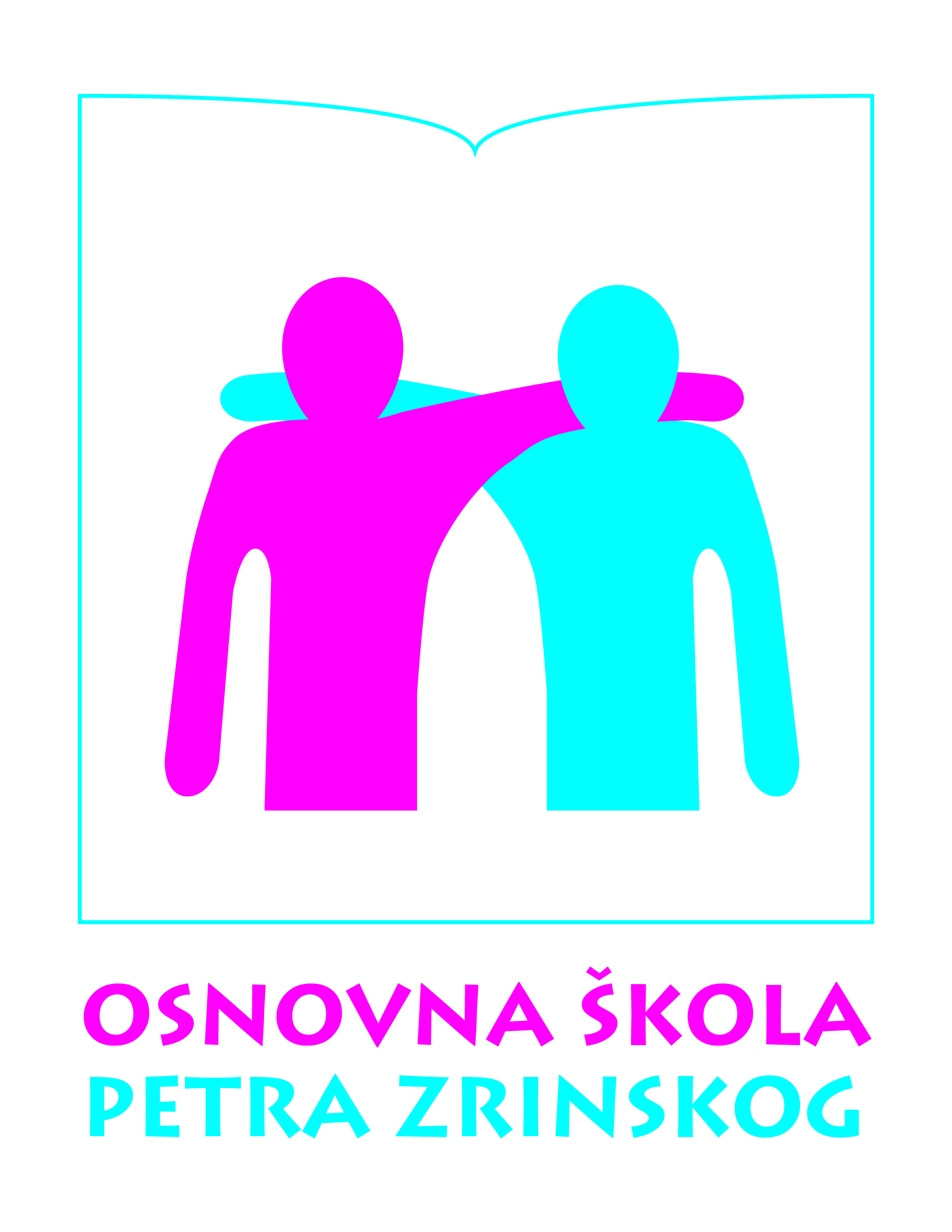 Godišnji plan i programza školsku 2018./2019. godinuZagreb, listopad 2018.OSOBNA KARTA ŠKOLE	NAZIV:				Osnovna škola Petra ZrinskogADRESA:				Zagreb, Krajiška 9BR. TEL.-FAX:			Tel: 3908520, Fax: 3908531E- mail:				ospz@os-pzrinskog-zg.skole.hrWeb ADRESA:			http://os-pzrinskog-zg.skole.hr/REGISTRIRANA:			8.3.1991. rješenjem OPS - Zagreb - oznaka upisnika					Fi - 120075/90-2OIB:                                                       39584056263MATIČNI BROJ:			3207820, šifra djelatnosti: 8520ŠIFRA U MINISTARSTVU:		21-114-015DOPRINOSI MIROVINSKO:	3115000887DOPRINOSI ZDRAVSTVA:		114 00031375IBAN:			                 HR2323900011100023495RKDP:					14890BROJ UČENIKA:		         1.  I-IV razred = 317 učenika u 13 razrednih odjela (10 PB)				V-VIII = 337  učenika u 14 razrednih odjela 			              UKUPNO:        654  učenika u   27  razrednih  odjela (10 PB)                                                   2.  BOLN. ODJELI: I-IV razred razred =  20 učenika, 1 razr.odj.                                                        V-VIII razred =  20  učenika, 1 razr.odj.                                                         UKUPNO:  40  učenika  mjesečno u 2  razredna odjela                                                        SVEUKUPNO    694   učenika  u  29  razr. odjelaBROJ DJELATNIKA:	                             1.                                                                              - ravnatelj                                                	      1	                                                                                      - učitelja razredne nastave		    23					- učitelja predmetne nastave		    28- program "Vikendom u šp.dvorane"                    1- učitelji bolničkih odjela ( po odobrenju )           1					- stručnih  suradnika			       3					- tajništvo i računovodstvo        		       3					 - pomoćno-tehničko osoblje		     14						UKUPNO:			     74                                                                            2. islamski vjeronauk, ug. o radu                              1                                                                            3. pomoćnici u nastavi, ug.o djelu                            3                                 SVEUKUPNO 1. + 2 + 3 = 78RAVNATELJ ŠKOLE:		   Mirjana Jermol, dipl.učiteljSTRUČNI SURADNICI: 		    Helena Gašljević,magistra pedagogije i socijologije	    Andrea Fajdetić, dipl.defektolog			    Rahela Frelih, prof., knjižničarTAJNIK:				     Lelija Ujčić-Kajmak, dipl.iur.ADMIN. FINAN. DJELATNICI:                Domagoj Đaković, dipl.oec., voditelj računovodstva			                     Jasna Potkonjak, rač. ReferentNa osnovu članka 28.  Zakona o odgoju i obrazovanju u osnovnoj i srednjoj školi, (Narodne novine br. 87/2008., 86/2009., 92./2010., 105/2010., 90/2011., 16./2012., 86./2012. 126./12., 94./13., 152./14., 07/17.)  Školski odbor na sjednici održanoj 4. listopada 2018. godine, na prijedlog ravnateljice i zaključka sjednice Učiteljskog vijeća od 27.9.2018., a na osnovu nastavnog plana i programa i školskog kurikuluma donosiGODIŠNJI PLAN I PROGRAM RADAZA ŠKOLSKU GODINU 2018./2019. 1. UVJETI RADA1.1. PODACI O ŠKOLSKOM PODRUČJU1.1.1. Škola je smještena u gradskoj četvrti Donji grad, prostoru zbijenih kuća, s malo športskih terena otvorenog i zatvorenog tipa, malo parkova i zelenih površina. Školsko područje naslanja se na općinu Črnomerec sa sličnim osobinama. Školu pohađaju učenici s prostora omeđenog na istoku Britanskim trgom, na zapadu Slovenskom ulicom, na jugu Zapadnim kolodvorom i Klaićevom ulicom te na sjeveru šumom Jelenovac.1.1.2.  Materijalni, stambeni, kulturološki status i obrazovna razina roditelja su ekstremno različiti, što se osjeća i kroz različitost interesa učenika, zahtjeva i odnosa roditelja prema školi, ali i međusobnog druženja učenika. Socio-ekonomski položaj dijela roditelja je izuzetno visok, dok je kod manjeg dijela roditelja nezadovoljavajući.  Ulažemo napore kako  taj raskorak ne bi negativno djelovao ni na koga, odnosno kako bi nas različitosti oplemenjivale.1.2. PROSTORNI UVJETI1.2.1. UNUTRAŠNJI ŠKOLSKI PROSTORI  1.2.1.1. Škola koristi dvadeset šest učionica. Od  toga trinaest učionica za razrednu nastavu (9 učionica i za produženi boravak  učenika od 1. do 4.. razreda), 13 učionica za predmetnu nastavu i jednu učionicu s ogledalima višenamjenski te  kao prostor za dramsku grupu i plesne tečajeve. Dio hodničkog prostora na prizemlju, 1. i 2. katu preuređen je  u  montažne učioničke prostore, a  što je bilo potrebno kako bi se omogućilo prelazak škole na rad u jednoj smjeni. Škola je započela radom 1875. godine u kući tvorničara octa Hinka Katzea, a školska zgrada je izgrađena 1890. godine, a dograđivana 1926. i 1956. godine. Školska zgrada je stara. Stolarija je dotrajala, zidovi ispucali, nosive grede, podnice i podovi većine učionica su u vrlo lošem stanju. Nosivi zidovi i  vanjska fasada su ispucali, a na više mjesta  vidljive su veće pukotine. Krov dvorane propušta na nekoliko mjesta.  1.2.1.2. Potrebna je obnova cijele stare zgrade škole. Ove godine planirana je izrada projekta i izmjena prozora i fasade na školskoj zgradi .1.2.1.3. Dopisom Gradskog ureda za izgradnju Grada, Odjel za građenje negospodarstvenih objekata, klasa: 361-02/98-01/312, ur. broj: 251-12-06/2-04-193 BM od 08. studenog 2004. dozvoljeno je Školi organizirati i provoditi nastavu tjelesno- zdravstvenog odgoja u novoj školskoj dvorani. Međutim, pitanje uporabne dozvole, ostalo je neriješeno. 1.2.3. PODACI O ŠKOLSKOM PROSTORU I OPREMI2. IZVRŠITELJI POSLOVA2.1. PODACI O RAVNATELJU I STRUČNIM SURADNICIMA2.2. PODACI O ADMINISTRATIVNO-TEHNIČKOM OSOBLJU 2.2.2. PODACI O TEHNIČKOM OSOBLJU  ( KUHARICE, DOMARI, SPREMAČICE )2.3. PODACI  O UČITELJIMAGODIŠNJI KALENDAR RADA ŠKOLE 2018./2019.Broj radnih sati za one koji imaju 30 dana GO: 220 x 8 =   1760DNEVNA I TJEDNA ORGANIZACIJA RAD         4.1. PODACI O UČENICIMA U RAZREDNIM ODJELIMA4.1.1. RAZREDNA NASTAVA 4.1.2. PREDMETNA NASTAVA 4.1.3. UKUPNI BROJ UČENIKA ŠKOLENapomena: stanje 15. rujna 2018.4.2. RADNO VRIJEME 4.2.1. RAVNATELJA, TAJNIŠTVA I RAČUNOVODSTVA4.2.2. STRUČNIH SURADNIKA	Radno vrijeme stručnih suradnika na temelju ugovora o radu je 8 sati dnevno. Neposredni pedagoško odgojno-obrazovni rad s učenicima, neposredni pedagoški rad s učiteljima, stručnim suradnicima i roditeljima je:Zbog potrebe posla i ovisno o nastalim obvezama, ravnateljica može promijeniti radno vrijeme djelatnicima.4.3.  ORGANIZACIJA SMJENA  	4.4. RASPORED DEŽURSTVAPREDMETNA NASTAVAŠušnjara– mijenja  odsutnog dežurnog učitelja dok se ne odredi zamjenaRAZREDNA NASTAVAPromjene  rasporeda  dežurstva odobrava ravnateljica5. TJEDNI I GODIŠNJI BROJ SATI PO RAZREDIMA I OBLICIMA ODGOJNO – OBRAZOVNOG RADA5.1. TJEDNI  I GODIŠNJI BROJ NASTAVNIH SATI ZA OBVEZNE NASTAVNE PREDMETE  PO RAZREDIMA5.1.1.  NASTAVNI PLAN ZA OSNOVNE ŠKOLE - ODLUKA MINISTARSTVA OD 03. KOLOVOZA 2006. GODINE5.1.2. TJEDNI I GODIŠNJI BROJ SATI NASTAVE PREMA BROJU ODJELJENJA ZA OBVEZNE NASTAVNE PREDMETE NAPOMENA: Planirani sati vezani su uz godišnje programe za određeno odgojno-obrazovno područje, koji se nalaze u prilogu, a njihovo ostvarenje prati se dnevno prema rasporedu sati u Razrednoj knjizi pojedinog razrednog odjela (T – tjedni broj sati; G – godišnji broj sati).5.1. 3. UKUPNI BROJ SATI NASTAVNIH PREDMETA KOMBINIRANIH BOLNIČKIH ODJELJENJA +++5.2. TJEDNI  I GODIŠNJI BROJ NASTAVNIH SATI ZA OSTALE OBLIKE ODGOJNO - OBRAZOVNOG RADA  PO RAZREDIMA  5.2. 1. TJEDNI  I GODIŠNJI BROJ NASTAVNIH SATI IZBORNIH PREDMETA 5.2.1.1.  Tjedni i godišnji broj nastavnih sati izborne nastave vjeronauka  5.2.1.2.  Tjedni i godišnji broj nastavnih sati izborne nastave njemačkog jezika5.2.3.  Tjedni i godišnji broj nastavnih sati izborne nastave informatike 5.3.  TJEDNI  I GODIŠNJI BROJ NASTAVNIH SATI DOPUNSKE NASTAVE	Planira se fleksibilno prema potrebama učenika pojedinih razreda koji će se tijekom školske godine mijenjati. Grupa se formira prema odredbama Pravilnika o broju učenika u redovitom i kombiniranom razrednom odjelu i odgojno-obrazovnoj skupini u osnovnoj školi.5.4.  TJEDNI  I GODIŠNJI BROJ NASTAVNIH SATI DODATNE NASTAVE5.6. PLAN IZVANUČIONIČKE, TERENSKE NASTAVE I IZLETA5.6.1.   PLAN PROVEDBE  IZVANUČIONIČKE NASTAVE  PREMA PODACIMA IZ ŠKOLSKOG KURIKULUMA 5.6.2.  Plivanje učenikaNapomena: Plan izvanučioničke, terenske nastave i izleta može biti izmjenjen ovisno o dogovoru  na sastanku povjerenstva za izlete i RV za izvaučioničku i terensku nastavu.5.7. UČENICI S POSEBNIM POTREBAMA5.7.1. Identificirani daroviti učenici pohađaju od 6.-8.razreda. Budući da škola nema zaposlenog psihologa, identifikacija se više ne provodi, no učenici kod kojih je prepoznata darovitost uključeni su u grupe dodatnih, izvannastavnih i izbornih programa, te redovito postižu zapažene rezultate.5.7.2. UČENICI S POSEBNIM POTREBAMA I ZDRAVSTVENIM TEŠKOĆAMAUčenici s posebnim potrebamaDAROVITI UČENICIUČENICI S TEŠKOĆAMA5.7.2.1. DAROVITI UČENICIIdentificirani daroviti učenici pohađaju od 6.-8.razreda. Budući da škola nema zaposlenog psihologa, psihološka procjena potencijalno darovitih trenutno se ne provodi, no učenici kod kojih je od strane učitelja prepoznata darovitost usmjereni su u grupe dodatnih, izvannastavnih i izbornih programa, te redovito postižu zapažene rezultate. Učenicima i roditeljima koji pokažu interes dostupno je savjetovanje u Stručnoj službi Škole.5.7.2.2. UČENICI S TEŠKOĆAMAU Osnovnoj školi Petra Zrinskog u odgojno obrazovni proces uključeni su učenici:učenici s teškoćama u razvojuučenici s teškoćama u učenju, problemima u ponašanju i emocionalnim problemimaučenici s teškoćama uvjetovanim odgojnim, socijalnim, ekonomskim, kulturalnim i jezičnim čimbenicima5.7.2.3. UČENICI S RJEŠENJEM O PRIMJERENOM OBLIKU ŠKOLOVANJAU Osnovnoj školi Petra Zrinskog školuju se učenici kojima je potrebna programska potpora te kojima je određen primjereni program odgoja i obrazovanja prema čl. 65. Zakona o odgoju i obrazovanju u osnovnoj i srednjoj školi (NN 87./08.,86/09., 105/10, 90/11, 05/12, 16/12, 86/12, 126/12, 94/13, 152/14, 07/17, 68/18. ) i čl. 4. Pravilnika u osnovnoškolskom odgoju i obrazovanju učenika s teškoćama u razvoju (NN 24/2015. ) Tablica 5.7.2.1. Prikaz broja učenika i  primjerenih programa odgoja i obrazovanja po razredima 5.7.2.4 UČENICI SA ZDRAVSTVENIM TEŠKOĆAMA NA STACIONARNOM LIJEČENJU  ili na liječenju u dnevnoj bolniciOŠ Petra Zrinskog kao matična škola provodi nastavu u zdravstvenoj ustanovi Klinici za pedijatriju Kliničkog bolničkog centra „Sestre Milosrdnice“.5.7.2.5. POLUDNEVNI BORAVAK	U suradnji s Centrom za pružanje usluga u zajednici Zagreb – Dugave i Centrom socijalne skrbi organizirana je grupa Produženog stručnog postupka u koju je uključeno 12 učenika. Uključeni su učenici kod kojih su prisutni neki od čimbenika rizika za razvoj poremećaja u ponašanju. Grupu vodi Maja Matorić, prof. socijalna pedagoginja. Rad se odvija u prostorijama škole s ukupno 5 sati dnevno grupnog rada nakon nastave.Broj učenika koji su uključeni u grupu Produženog stručnog postupka5.7.2.2. ODJEL POLUDNEVNOG BORAVKA5.7.3. Godišnji plan i program BOLNIČKIH kombinih razrednih odjeLA na Klinici za pedijatriju KLINIČKE BOLNICE  Sestara milosrdnica 							Voditelj škole u bolnici: Irena Mihaljević							Učitelj razredne nastave: Irena Mihaljević5.8. PRODUŽENI BORAVAKU 10 skupina produženog boravka uključeno je ukupno  236 učenika iz 1.abc, 2.abcd, 3.abc i 4.abc  razreda. 5.9. IZVANŠKOLSKE AKTIVNOSTI6. PLANOVI RADA RAVNATELJA, UČITELJA, STRUČNIH   SURADNIKA, TAJNIŠTVA I ADMINISTRATIVNO – TEHNIČKE   SLUŽBE6.1. PLAN RADA RAVNATELJICERavnateljica je glavni organizator, pokretač i koordinator djelatnosti za uspješno ostvarivanje sadržaja   stručnih  i upravnih organa škole, kao i za rješavanje cjelokupne problematike odgojno-obrazovnog  procesa i rada Škole u cjelini. 6.2. PLANOVI RADA UČITELJA – podaci o tjednim i godišnjim zaduženjima učitelja i stručnih suradnika6.2.1. TJEDNI PLANOVI RADA6.2.1.1. RAZREDNA NASTAVA – tjedni-6.2.1.2. PREDMETNA NASTAVA – tjedni 22-20/18-16 čl.13. i 14. Pravilnika o tjednim obvezama učitelja i stručnih suradnika u osnovnoj školi20-18-16 čl.13. i 14. Pravilnika o tjednim obvezama učitelja i stručnih suradnika u osnovnoj školi23-21/19-17 čl.13. i 14. Pravilnika o tjednim obvezama učitelja i stručnih suradnika u osnovnoj školi22-20/18-16  čl.13. i 14. Pravilnika o tjednim obvezama učitelja i stručnih suradnika u osnovnoj školi      NAPOMENA:Rješenjem Ministarstva znanosti, obrazovanja i športa ( Klasa: 602-02/06-07/01364; urbroj: 533-10-06-0005 od 25. listopada 2006. god. ) Školi je odobreno uvećanje opsega djelatnosti od šk.god. 2006./07., te je od 15. 01.2007. godine organizirana nastava u bolničkim razrednim odjelima na Klinici za pedijatriju Kliničke bolnice Sestara milosrdnica, Zagreb, Vinogradska 29.Matea Zidarić je zamjena za Mirjanu Jermol (od 20.2.2012 ravnateljica u OŠ Petra Zrinskog). Ima ugovor na određeno vrijeme na pet god24-20-18 čl.13. i 14. Pravilnika o tjednim obvezama učitelja i stručnih suradnika u osnovnoj školi20-18-16 ( čl. 79. kol.ug.)24-22/20-18 čl.13. i 14. Pravilnika o tjednim obvezama učitelja i stručnih suradnika u osnovnoj školi24-22-18 čl.13. i 14. Pravilnika o tjednim obvezama učitelja i stručnih suradnika u osnovnoj školi24-22/20-18 čl.13. i 14. Pravilnika o tjednim obvezama učitelja i stručnih suradnika u osnovnoj školi24-22-18 čl.13. i 14. Pravilnika o tjednim obvezama učitelja i stručnih suradnika u osnovnoj školi24-22-18 čl.13. i 14. Pravilnika o tjednim obvezama učitelja i stručnih suradnika u osnovnoj školiINFORMATIKA23-21-19 čl.13. i 14. Pravilnika o tjednim obvezama učitelja i stručnih suradnika u osnovnoj školiNJEMAČKI JEZIK6.2.1.3. KOMBINIRANI BOLNIČKI RAZREDNI ODJELI - tjedni 6.2.1.4. STRUČNI SURADNICI – tjedni čl.19., 20.,23.  Pravilnika o tjednim obvezama učitelja i stručnih suradnika u osnovnoj školi6.2.1.5. PROGRAM  „VIKENDOM U ŠPORTSKE DVORANE“ - tjedni6.2.2. TJEDNI I GODIŠNJI PLANOVI RADA6.2.2.1. RAZREDNA NASTAVA – tjedni i godišnji6.2.2.2. PREDMETNA NASTAVA – tjedni i godišnji                                                                                                       TEHNIČKA KULTURA6.2.2.3. KOMBINIRANI BOLNIČKI RAZREDNI ODJELI  – tjedni i godišnji6.2.2.4. STRUČNI SURADNICI  – tjedni i godišnji6.2.2.5. PROGRAM  „VIKENDOM U ŠPORTSKE DVORANE“ – tjedni i godišnji6.2. PLANOVI RADA STRUČNO RAZVOJNE SLUŽBE6.2.1. PLAN RADA PEDAGOGA                                  Helena Gašljević, pedagoginja6.2.2. Stručni suradnik edukacijsko-rehabilitacijskog profila – profesor defektolog          mr.sc. Andrea Fajdetić, prof. def.GODIŠNJI PLAN I PROGRAM STRUČNOG SURADNIKA KNJIŽNIČARA ŠK. GOD. 2018./2019.Rahela Frelih6.3. TAJNIŠTVO I ADMINISTRATIVNO – TEHNIČKE SLUŽBE6.3.1. Plan rada tajnice 				Lelija Ujčić Kajmak, dipl.iur.6.3.2. Plan rada računopolagatelja 					Domagoj Đaković, dipl. ekonomista., voditelj računovodstva6.3.3. Plan rada računovodstvenog referenta 					Jasna Potkonjak, računovodstveni referent6.3.4. Plan rada kuharica  											6.3.5. Plan  rada domara   6.3.6. Plan rada spremačica7. PLAN RADA ŠKOLSKOG ODBORA  I  PLANOVI RADA STRUČNIH   TIJELA7.1. PLAN RADA ŠKOLSKOG ODBORA7.2. Plan rada Učiteljskog vijeća7.3. Plan rada razrednih vijeća7.4. Plan rada Vijeća roditelja 7.5. STRUČNO VIJEĆE ZA SAMOVREDNOVANJE - ŠKOLSKI TIM ZA KVALITETU8. PLANOVI   STRUČNOG  OSPOSOBLJAVANJA I USAVRŠAVANJA8.1. PLANOVI STRUČNIH VIJEĆA učitelja u  školiStručno vijeće razredne nastave broji 23 učitelja. Ove školske godine 2018./2019., godine imamo 10 grupa produženog boravka i to 3 u prvom razredu, 3 u drugom , 3 u trećem razredu i 1 u 4.razredu.. Učiteljica Irena Mihajević radi u kombiniranom bolničkom odjelu pri Klinici za pedijatriju Kliničkog bolničkog centra „Sestre milosrdnice“ u Vinogradskoj.Zbog specifičnosti rada u produženom boravku formirano je zasebno vijeće. Voditeljica Stručnog vijeća produženog boravka je Ljerka Tomašević, a njezina zamjenica je Iva Milin. Uz unutar školsko stručno usavršavanje, učitelji razredne nastave imat će organizirane stručne skupove od strane Županijskog stručnog vijeća te u organizaciji ostalih ustanova koje se bave osnovnoškolskim obrazovanjem.8.1.2. Stručno vijeće učitelja društveno-humanističkog područja	(HRVATSKI JEZIK, LIKOVNI, GLAZBENI, POVIJEST, ZEMLJOPIS, TZK, VJERONAUK)	Sastanak stručnog vijeća društveno-humanističkog područja održan  31. kolovoza. 2018. god.  I donesen je plan rada za školsku godinu 2018./19. Aktiv učitelja društveno-humanističkog područja održat će se dva puta u svakom polugodištu, odnosno četiri puta tijekom školske godine, a po potrebi i  češće te u skladu s godišnjim planom i programom. Voditeljica: Nevenka Došen8.1.3. Stručno VIJEĆE UČITELJA stranih jezika (ENGLESKI I NJEMAČKI JEZIK )Članovi: Bojana Šarić, profesorica njemačkog jezika	      Marijana Leško, učiteljica razredne nastave s pojačanim studijem engleskog jezika                 Biljana Bičanić Basić, učiteljica razredne nastave s pojačanim studijem engleskog jezikaVoditelj:Vesna Mužek, profesor francuskog i engleskog jezika8.1.4. Stručno vijeće prirodoslovno – matematičkog područja(matematika, fizika, kemija, priroda, biologija, tehn. KULTURA I INFORMATIKA)							 Voditeljica:  Gordana Tomić Šušnjara                                                                                                                          Vinka Marić (zamjenica)STRUČNO VIJEĆE UČITELJA BOLNIČKIH ODJELA8.1.6. STRUČNO VIJEĆE RAZREDNIKA8.2. Seminari, savjetovanja, OSPOSOBLJAVANJE u organizaciji  MZO, AGENCIJE ZA ODGOJ I OBRAZOVANJE,  GRADSKOG UREDA  ZA OBRAZOVANJE te DRUGIH ORGANIZATORA I   ŠKOLE	Učitelji, stručni suradnici, administrativno – tehničko osoblje i ravnatelj Škole imaju obvezu stručnog usavršavanja i osposobljavanja. Dužni su sudjelovati na stručnim skupovima organiziranim od strane Ministarstva znanosti obrazovanja, kulture i športa, Agencije za odgoj i obrazovanje, Gradskog ureda za obrazovanje, kulturu i šport, Županijskih stručnih vijeća svoje struke ili Škole, strukovnih društava a na temelju poziva ili na temelju Kataloga stručnih skupova.	Također mogu sudjelovati na svim oblicima stručnog usavršavanja i osposobljavanja organiziranim od raznih drugih organizatora, ako ravnatelj procjeni da su ona korisna za djelatnike i ako Škola ima novca za plaćanje troškova seminara i stručnih osposobljavanja.         Sanja Marelić, profesorica TZK voditeljica je županijskog stručnog vijeća za učitelje TZK-a. Ana Drakulić dipl.uč.razredne nastave (mentor) voditeljica je županijskog stručnog vijeća za učitelje razredne nastave.Učiteljice Ana Drakulić, Eva Katičić Jularić, Ivana Krušelj, Danijela Suhobilec, Irena Mihaljević i Ljubica Bošnjak članice su povjerenstva za polaganje državnih stručnih ispita razredne nastave, te se oni održavaju u našoj  školi.Učiteljica Marijana Žderić članica je povjerenstva za polaganje državnih stručnih ispita iz kemije koji se održavaju u našoj  školi i mentor je studentima PMF-a.	Na prijedlog nadležnih fakulteta, dobivene su suglasnosti od strane Ministarstva znanosti obrazovanja, kulture i športa za vježbaonice za studente Kineziološkog fakulteta, Akademije likovnih umjeetnosti i Učiteljske akademije.	Sanja Marelić, profesorica TZK  mentor je  studentima Kineziološkog fakulteta sveučilišta u Zagrebu, Horvaćanski zavoj 15, Zagreb.8.3. PROGRAM OSPOSOBLJAVANJAProgram pripravničkog stažiranja za  učitelje pripravnike	Povjerenstvo u sastavu: Mirjana Jermol, dipl. učitelj – ravnatelj, predsjednik povjerenstva;  Helena Gašljević, pedagoginja škole, Andrea Fajdetić, stručnjak edukacijsko rehabilitacijskog profila, mentori: učitelji razredne i predmetne nastave, utvrđuju sljedeći program pripravničkog stažiranja za učitelje pripravnike:Pripravnici su obvezani biti nazočni nastavnim satima mentora - najmanje 30 sati tijekom stažiranja i o tome uredno voditi dnevnik s potpisom mentora, a mentor je obvezan biti na nastavnim satima pripravnika 10 sati.Obvezno hospitiranje treba obuhvatiti sve oblike rada s učenicima, ravnomjerno raspoređene tijekom stažiranja.Povjerenstvo mora biti nazočno tijekom pripravničkog stažiranja najmanje dva puta po dva sata na redovnoj nastavi ili ostalim oblicima odgojno-obrazovnog rada pripravnika. Članovi Povjerenstva dužni su iz djelokruga svog rada pripravniku pružati pomoć svaki u trajanju od 5 sati. Povjerenstvo radi u punom sastavu. Evidenciju o ostvarivanju programa pripravničkog staža obvezno vodi svaki član povjerenstva.Osnovni sadržaji programa pripravničkog staža su:Ustav Republike HrvatskeOpća deklaracija o ljudskim pravimaKonvencija protiv diskriminacije u obrazovanjuKonvencija o pravima djetetaZakonski i podzakonski akti iz područja osnovnog odnosno srednjeg školstva u Republici HrvatskojDjelatnost i ustroj odgojno-obrazovne ustanove te njezina uloga u odgojno-obrazovnom sustavuŠkolske obveze i prava učiteljaPlaniranje i programiranje odgojno-obrazovnih sadržajaOrganiziranje, pripremanje i izvođenje odgojno-obrazovnih procesaFunkcionalno upotrebljavanje suvremenih nastavnih sredstava i pomagala, udžbeničke i stručne literature te drugih izvora znanjaKomunikacija s učenicima i ostalim sudionicima odgojno-obrazovnog procesaSustavno praćenje, vrednovanje i ocjenjivanje postignuća učenikaPoslovi razrednika i suradnja s roditeljimaOdgoj i obrazovanje za ljudska prava, slobodu odgoja i odgoj za suživotPedagoška dokumentacija i evidencijaRad stručnih tijela školePosebnosti strukeOdgovarajući oblici stručnog usavršavanja.Navedene sadržaje iz Programa stažiranja s pripravnicom obradit će:od 1. - 8. stavka ovog Programa Mirjana Jermol, dipl. učitelj, ravnateljod  9. - 13.  stavka ovog Programa – mentori pripravnika učitelja,od  14. - 18. stavka ovog Programa – Helena Gašljević, pedagoginja Škole, odnosno stručnjak edukacijsko rehabilitacijskog profila ukoliko je član Povjerenstva za praćenje rada pripravnikaObrasci praćenja rada pripravnika Obrazac pedagoga:PROGRAM   PRIRAVNIČKOG   STAŽASvrha: osposobiti pripravnika za uspješno, stručno i samostalno obavljanje poslova stručnog suradnika pedagoga u osnovnoj školiObrazac  stručnjaka edukacijsko rehabilitacijskog profila:9. OSTALE AKTIVNOSTI U FUNKCIJI ODGOJNO – OBRAZOVNOG RADA I POSLOVANJA ŠKOLE9.1.PLAN  KULTURNE I JAVNE  DJELATNOSTI  ŠKOLE 9.2. PLAN ESTETSKOG UREĐENJA ŠKOLE				Jurana Mihalić Linarić, prof. likovne kulture  Osnovni je cilj estetskog uređenja škole oplemenjivanje školskog prostora, obzirom da u njemu učenici borave najmanje šest sati dnevno. Oku ugodna zdrava okolina doprinosi boljoj društvenoj i radnoj atmosferi te kod učenika razvija senzibilitet za vizualne sadržaje, što je u današnjem, posredstvom suvremenih medija (televizije, interneta...) naglašeno vizualnom svijetu, od velike važnosti za razvoj osobnosti djeteta. Cilj je dakle izloženim likovnim uradcima i plakatima dodatno potaknuti učenike da se pozitivno odnose prema estetskim vrijednostima likovnoga rada, umjetničkoga djela te radnog i životnog okruženja. Navikom vrednovanja izloženih dječjih radova i plakata (koji se sustavno izmjenjuju) kod učenika se potiče interes i skrb za likovnu i kulturnu, prirodnu i duhovnu baštinu grada, domovine pa i šire… Popratnim plakatima raznih značajnih školskih i društvenih događaja, projekata, akcija i izvannastavnih aktivnosti, dakle ovisno o sadržaju, kod učenika se dodatno potiče društvena osjetljivost te općenito vizualno-komunikacijski senzibilitet u djece.9.3. PROFESIONALNO PRIOPĆAVANJE I  USMJERAVANJE     			Helena Gašljević, pedagoginja	Provodi se prema Programu Hrvatskoga Zavoda za zapošljavanje područnog ureda Zagreb s učenicima osmog razreda. Program informiranja i usmjeravanja učenika sastavni je dio programa rada pedagoginje Škole i ona ga realizira s razrednicima, razrednim vijećem svih osmih razreda, roditeljima učenika i Zavodom.Opći dio programa profesionalnog priopćavanja i usmjeravanja odnosi se i na učenike od I.-VII. razreda. Stručnjak edukacijsko rehabilitacijskog profila u suradnji s pedagoginjom vodi brigu o profesionalnom usmjeravanju učenika s posebnim potrebama.Profesionalno priopćavanje i usmjeravanje obuhvaća:1. Program za učenike: informiranje, usmjeravanje, anketiranje, praćenje,2. Program za roditelje: informiranje, priopćavanja, koordinacija,analize,3. Suradnju sa Hrvatskim Zavodom za zapošljavanje - službom  za    profesionalnu  orijentaciju.PLAN  PRIPREME  UČENIKA OSMIH RAZREDA ZA UPIS   U  I. RAZRED SREDNJOŠKOLSKOG OBRAZOVANJA9.4. PROGRAM SPECIFIČNIH  I PREVENTIVNIH MJERA ZDRAVSTVENE ZAŠTITE              UČENIKA  ŠKOLE			Zavod za javno zdravstvo grada Zagreba, Služba za školsku medicinu					Dom zdravlja, Prilaz baruna Filipovića 11							Školski liječnik: dr. Ljiljana Tirić ČihoratićSistematski pregledi:prije upisa u  I  razred učenika V i VIII razredaSistematski pregledi učenika u pravilu se provode u prostorijama Službe za školsku medicinu uz nazočnost učitelja ili razrednika.2.    Namjenski pregledi na zahtjev ili prema situaciji 3.    Screeninzi poremećaj vida na boje za učenike III razredadeformacija kralježnice i tjelesna visina  za učenike VI razreda4.   Pregled za utvrđivanje zdravstvenog stanja  i sposobnosti za nastavu tjelesne i zdravstvene kulture, te određivanje odgovarajućeg programa5.   Cijepljenje učenika prema Programu obveznog cijepljenjaI razred  DI-TE,  POLIO i MPRVI razred Hepatitis B ( tri doze)VII razred  tuberkulinsko testiranje i BCG docjepljivanje nereaktoraVIII  razred  DI-TE  i POLIOCijepljenje učenika obavlja se u pravilu za vrijeme trajanja nastave u prostorijama zdravstvene organizacije ili prikladnim prostorijama škole. Škole su dužne na temelju primljene obavijesti dovesti na cijepljenje sve učenike koji podliježu obveznoj imunizaciji (Zakon o zaštiti pučanstva od zaraznih bolesti (NN 60/1992), Pravilnik o načinu provođenja imunizacije, seroprofilakse i kemoprofilakse protiv zaraznih bolesti (N.N.23/94).6.  Kontrolni pregledi prilikom pojave zarazne bolesti u školi i poduzimanje  protuepidemijskih mjera7.Savjetovališni rad za učenike, roditelje, učitelje i profesoreOsobito namjenjen učenicima s poteškoćama u savladavanju školskog gradiva, izostancima iz škole, problemima u adolescenciji, rizičnim ponašanjem i navikama- pušenje duhana, pijenje alkohola i uporabe psihoaktivnih droga, savjetovanje u svezi reproduktivnog zdravlja, tjelesne aktivnosti, prehrane i drugog. 8.   Zdravstveni odgoj i promicanje zdravlja putem predavanja, grupnog rada, tribina9.  Obilasci škole i školske kuhinje              10. Rad u povjerenstvima za određivanje primjerenog oblika školovanja              11. Prisustvovanje roditeljskim sastancima, učiteljskom,  nastavničkom vijeću i individulani kontakti s djelatnicima škole9.5.Preventivni programiPreventivni programi za školsku godinu 2018./2019. tematski se mogu podijeliti u programe zaštite zdravlja učenika, programe prevencije ovisnosti te programe prevencije nasilja. Programi se provode u sklopu redovne nastave, sata razrednika, školskih ili razrednih projekata, predavanja i drugih aktivnosti koje organizira školska ustanova. Ciljevi preventivnih programa:Poticati, osvještavati i usvajati  pozitivne društvene vrijednosti kod učenika, roditelja i učiteljaUnaprijediti zaštitu zdravlja učenika te smanjiti interes za sredstva ovisnosti. Razvijati odlučan stav protiv pušenja, alkohola i droga kao sredstava ovisnosti opasnih za zdravlje. Razvijati svijest o društveno prihvatljivim normama ponašanja.  Razvijati zdrave životne navike. Omogućiti osobni razvoj učenika u skladu s njegovim sposobnostima. Razvoj  međusobne tolerancije, poštivanje razlika i suradnje između učenika.Omogućivanje stvaranja pozitivne slike o sebi i razvijanje svijesti o vlastitim sposobnostima.  Jačati samopouzdanje učenika kojim će se lakše suprotstavljati negativnim izazovima.  Razvijati životne i komunikacijske vještine potrebne za uspješno funkcioniranje u društvu.  Unapređivanje ponašanja djece putem igre i kreativnog stvaralaštva.  Omogućivanje veće komunikacije između učitelja i učenika.  Postići bolju suradnju roditelja s školom.  Razgovor s roditeljima u svrhu uočavanja problema kod djece te pomoć u rješavanju tih  problema. Razgovor s učiteljima u školi o problemima djece te pronalaženje adekvatnih rješenja. Organizirati slobodno vrijeme učenika, ponuditi različite izvannastavne i izvanškolske  aktivnosti.  Osposobiti učenika za samopomoć i samozaštitu.  Poticati kod učenika humane osjećaje.  Integrirati teme prevencije ovisnosti u sate redovite nastave i sate razrednika. Edukacija roditelja o razvojnim fazama djeteta i odgojno djelovanje u skladu s tim poticanje roditelja na produbljivanje veze s djetetomAktivnosti:Rad s učenicimaRad s roditeljimaANTIKORUPCIJSKI PROGRAMI. UVOD Škola kao javna ustanova u okviru obavljanja javne službe dužna je poduzimati preventivne mjere i djelovati na suzbijanju korupcije koja se može definirati kao svaki oblik zlouporabe ovlasti radi osobne ili skupne koristi, a na štetu društvene zajednice. II. CILJEVI Kontinuiranim djelovanjem u borbi protiv korupcije, zakonitim postupanjem u svim područjima rada, preventivnim djelovanjem, odgojno obrazovnim aktivnostima na razvijanju moralnih i društvenih vrijednosti kod učenika od najranije dobi moguće je realizirati ciljeve u borbi protiv korupcije: - odbijanje sudjelovanja u korupciji,  suradnja s tijelima nadležnim za borbu protiv korupcije , - anitkoruptivni rad i poslovanje škole III. AKTIVNOSTI I MJERE ZA PROVEDBU Aktivnosti i mjere protiv korupcije u školi se poduzimaju na nekoliko područja rada: 1. UPRAVLJANJE ŠKOLOM 2. OBAVLJANJE RAČUNOVODSTVENIH POSLOVA 3. OBAVLJANJE TAJNIČKIH POSLOVA 4. ODGOJNO OBRAZOVNI POSLOVI 5. NADZOR 1. UPRAVLJANJE ŠKOLOM a) Odgovorno i zakonito postupanje pri donošenju odluka: a1. u području materijalnog poslovanja škole: - pri raspolaganju sredstvima škole,  sklapanju pravnih poslova u ime i za račun škole,  otuđivanju, opterećivanju ili otuđivanju pokretnih stvari i nekretnina škole,  odlučivanju o davanju u zakup ili najam prostora škole,  odlučivanju o drugim aktivnostima škole (izleti, ekskurzije i sl.)  b1. u području zasnivanja radnih odnosa: - u cjelokupnom postupku zasnivanja radnih odnosa postupanje prema važećim zakonskim i podzakonskim propisima uz primjenu etičkih i  moralnih načela b) U radu i poslovanju: - postupanje prema zakonskim i podzakonskim propisima ,  pridržavanje propisanih postupaka,  postupanje prema načelu savjesnosti i poštenja i pravilima struke,  raspolaganje sredstvima škole prema načelu dobrog gospodara c) Odgovornost u trošenju sredstava :  - racionalno raspolaganje imovinom i sredstvima škole,  postupanje prema važećim propisima , provedba zakonom propisanih postupaka 2. OBAVLJANJE RAČUNOVODSTVENIH POSLOVA  - postupanje prema važećim zakonskim i podzakonskim propisima, vođenje propisanih evidencija i redovito izvješćivanje nadležnih službi,  pridržavanje zakonom propisanih postupaka,  postupanje prema načelu savjesnosti i poštenja i pravilima struke 3. OBAVLJANJE TAJNIČKIH POSLOVA  - postupanje prema važećim zakonskim i podzakonskim propisima,  pridržavanje propisanih postupaka,  postupanje prema načelu savjesnosti i poštenja i pravilima struke 4. ODGOJNO OBRAZOVNI POSLOVI - razvijanje moralnih i društvenih vrijednosti kod djece, ukazivanje na korupciju kao društveno neprihvatljivo ponašanje,  razvijanje visoke svijesti o štetnosti korupcije, edukacija o budućim mogućim načinima sprječavanja korupcije Zbog značajnosti uloge škole u razvoju moralnih i društvenih vrijednosti kod djece i mladeži, ovom području treba dati odgovarajući prioritet. Antikorupcijsku edukaciju djece potrebno je integrirati u nastavne sadržaje predmeta kao što su povijest, vjeronauk, hrvatski jezik i dr. te posebno kroz satove razrednog odjela kada se obrađuju teme iz odgojnih i socijalizirajućih sadržaja. Posebno treba obratiti pozornost kod tema koje se tiču: - razvoja osobnosti: osobne vrijednosti i principi, bit, sadržaj i cilj života, prihvaćena i neprihvaćena ponašanja, donošenje odluka, obveze i odgovornosti; normi ponašanja: pojam moralnih normi, vrijednosti i zla, relacija socijalnih normi i osobnih sloboda;  pravednosti; kršenja zakona i pravila (i posljedice toga); civilnog društva: principi demokracije, podjela vlasti na zakonodavnu, izvršnu i sudsku, kontrola države, utjecaj mass-medija 5. NADZOR Nadzor koji nad radom i poslovanjem škole vrše nadležne službe ima važnu ulogu u sprječavanju korupcije, kao i eventualnom registriranju postojećih problema te poticanju i sudjelovanju na njihovom otklanjanju. Nad radom škole provodi se inspekcijski nadzor i revizija materijalnog poslovanja. 9.7. RASPOREDI9.7.1.  RASPORED ZVONA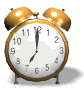 9.7.2. RASPORED SATI – prilog br.1Klasa: 003-06/18-01/05Urbroj: 251-132-18-4Zagreb, 4. listopada 2018.	Na osnovi članka 28. Zakona o odgoju i obrazovanju u osnovnoj i srednjoj školi (Narodne novine br. 87/2008., 86/2009., 92./2010., 105/2010. i 90/2011. i 86./2012., 126./12. i 94./13, 152/14, 07/17,66/18)  i Statuta Osnovne škole Petra Zrinskog, Zagreb, Krajiška 9, a na prijedlog Učiteljskog vijeća, mišljenja Vijeća roditelja i prijedloga ravnateljice Škole, Školski odbor na sjednici održanoj 4. listopada 2018. godine donosi Godišnji plan i program rada za školsku godinu 2018./2019. g. PRILOG BR. 1RASPORED SATI RAZREDNA NASTAVARASPORED SATI PREDMETNA NASTAVARASPORED SATI BOLNIČKI ODJELIRASPORED SATI – BOLNIČKI ODJELRAZREDNA NASTAVA OD 1. – 4. razreda održava se svaki dan od 14:00 – 17:00 sati.Iznimno, petkom, ovisno o odlasku  učenika iz bolnice razredna nastava i predmetna nastava će se održavati u vremenu od 9.30 – 12.30 sati.RASPORED NASTAVE U BOLIČKIM ODJELIMA NA PEDIJATRIJI U VINOGRADSKOJ BOLNICIPREDMETNA NASTAVANapomena: Petak prije podne je od 9.30-12:30 nastava matematike i  nastava kemije od 11:00-12:30.RAZREDNA NASTAVA – svaki dan od 14:00-17:00hUčitelji u bolnici:Marijana Žderić, kemijaKristina Branković, matematika Nevenka Došen, vjeronaukDražen Gavrilović, tehnička kulturaVinka Marić, biologija i prirodaTomislav Zorić, geografija i povijestMarina Peterlin, hrvatski jezikMarijana Leško, engleski jezik  Gordana Tomić Šušnjara, fizika                                                                                                      Jurana Linarić, likovna kultura                Irena Mihaljević, razredna nastava                   Raspored sastavila, voditeljica:Irena MihaljevićRASPORED RAZREDNA NASTAVASADRŽAJ:                                                                                                                                 STRANICA:Osobna karta škole………………………………………………………………………………………………..21. Uvjeti rada …………………………………………………………………………………………………………………...32. Izvršitelji poslova …………………………………………………………………………………………………………..62.1. Podaci o ravnatelju i stručnim suradnicima …………………………………………………………….....72.2. Podaci o administrativnom i tehničkom osoblju …………………………………………………………..72.3. Podaci o učiteljima ………………………………………………………………………………………………83. Godišnji kalendar rada škole 2018./2019. ………………………………………………………………………………94. Dnevna i tjedna organizacija rada ………………………………………………………………………………………134.1. Podaci o učenicima u razrednim odjelima ………………………………………………………………….134.2. Radno vrijeme ……………………………………………………………………………………………………154.3. Organizacija smjena …………………………………………………………………………………………….164.4. Raspored dežurstva ……………………………………………………………………………………………..165. Tjedni i godišnji broj sati po razredima i oblicima odgojno – obrazovnog rada ………………………………..17	5.1.Tjedni i godišnji broj nastavnih sati za obvezne predmete po razredima ……………………………..17	5.2.Tjedni i godišnji broj nastavnih sati za ostale oblike odgojno – obrazovnog rada …………………..19	5.3.Tjedni i godišnji broj nastavnih sati dopunske nastave …………………………………………………..20	5.4.Tjedni i godišnji broj nastavnih sati dodatne nastave ……………………………………………………..20	5.5.Tjedni i godišnji broj nastavnih sati izvannastavnih aktivnosti ………………………………………….21	5.6. Plan izvanučioničke, terenske nastave i izleta ……………………………………………………………..22	5.7. Učenici s posebnim potremama ………………………………………………………………………………24	5.7.3. Godišnji plan i program bolničkih kombiniranih razrednih odjela na Klinici za pedijatriju Kliničke 		Bolnice Sestara Milosrdnica ……………………………………………………………………………….27	5.8. Produženi boravak ………………………………………………………………………………………………28	5.9. Izvanškolske aktivnosti …………………………………………………………………………………………306. Planovi rada ravnatelja, učitelja, stručnih suradnika, tajništvai administrativno – tehničke službe ………..32	6.1 .Plan rada ravnateljice ……………………………………………………………………………………………32	6.2. Planovi rada učitelja i stručno razvojne službe ………………………………………………………….....32	6.3. Plan rada tajništva i administrativno – tehničke službe …………………………………………………...807. Plan rada Školskog odbora i planovi rada stručnih tijela ……………………………………………………………858. Planovi stručnog osposobljavanja i usavršavanja ……………………………………………………………………889. ostale aktivnosti u funkciji odgojno – obrazovnog rada i poslovanja škole ……………………………………..99	9.1. Plan kulturne i javne djelatnosti škole ………………………………………………………………………..99	9.2. Plan estetskog uređenja škole ………………………………………………………………………………..100	9.3. Profesionalno priopćavanje i usmjeravanje ………………………………………………………………..1039.4. Program specifičnih i preventivnih mjera zdravstvene zaštite učenika škole …………………….....1059.5. Preventivni programi ……………………………………………………………………………………………1059.6. Antikorupcijski program ………………………………………………………………………………………..1079.7. Rasporedi ………………………………………………………………………………………………………….108Godina izgradnje školske zgradeUkupna površina u m2Ukupna površina u m2BROJ PROSTORABROJ PROSTORABROJ PROSTORABROJ PROSTORABROJ PROSTORABROJ PROSTORABROJ PROSTORABROJ PROSTORABROJ PROSTORABROJ PROSTORABROJ PROSTORAKnjižni fondKnjižni fondBroj računalaGodina izgradnje školske zgradeUnutarnjih prostoraVanjskih prostoraUčionicaUčiteljskih kabinetaUredskih prostorijaZbornica KnjižnicaDvorana za TZKVanjskih športskih terenaInformatičkih učionicaŠkolskih kuhinjaBlagovaonicaSanitarnih prostoraUčeničkiUčiteljskiBroj računala12345678910111213141516171890.7.341,704635,5026441112111104744186727UKUPNA POVRŠINA KATASTARSKE PARCELE: Ukupna površina unutarnjih i vanjskih prostora:11.977, 1. Ukupna površina unutarnjih prostora:SuterenPrizemljePrvi katDrugi katTavanDvorana velikaDvorana malaSvlačionice, ventilacijska stanica i strojarnica, trafostanica2. Ukupna površina vanjskih prostora:Košarkaško igrališteUniverzalno nogometno-rukometno igrališteOstalo:zelene površine ispred i oko školske zgrade, te dvorane i igralištapristupni putpristupne stazedvorišna parkiralištaRedni broj učionice:Površina:( m2)Namjena:Korisnik:Šifra stanja (1,2,3)do 50% ………..1od 51-70%……. 2od 71-100%……3Šifra stanja (1,2,3)do 50% ………..1od 51-70%……. 2od 71-100%……3SUTEREN:1.150,60Opća opremaDidaktičkaS144,50Tehnička kulturaViše korisnika12S244,00Vjeronauk11S368,50InformatikaZlatica Čolja-Hršak22S490,00Mala dvorana s ogledalima Više korisnika22S595,00BlagovaonicaUčenici22S6121,50KuhinjaKuharice22Ukupna površina S1-S6463,50Ostalo:687,10Plinska kotlovnica, prostori za domare, sanitarni čvorovi, hodnici, ostave i druge neuređene prostorijeViše korisnika1PRIZEMLJE:1.150,601108,00Uredi: ravnatelj, tajništvo, računovodstvo, stručna službaViše korisnika22271,00ZbornicaViše korisnika22350,00KnjižnicaRahela Frelih22453,00GeografijaMislav Pavletić, Tomislav Zorić, više korisnika22553,00BiologijaVinka Marić, više korisnika22637,00Odjel poludnevnog boravkaKabinet biologijeOPB –Maja Matorić12769,00Likovna kultura, Glazbena kulturaJurana Linarić Mihalić, Lidija Balog Petrović, više korisnika117 a13,00Kabinet likovne kultureJurana Linarić Mihalić 11869,00PovijestZrinka Dičak, Tomislav Zorić, više korisnika219     Nova učionica46,00Razredna nast. 2.bNenad BogdanićUkupna površina ( od 1. do 9. )     569,00Ostalo:581,60Ulazno predvorje, sanit. čvorovi, stubište, hodnici s garder. prostorom Više korisnika1I. KAT1.150,601046Hrvatski jezik-nova učionicaMarina PeterlinJulija Vejić 1171,003.a razred                       P.B.Sanja MiklecMaja Plenča111269,00Kemija, FizikaMarijana Žderić-kemijaGordana Tomić Šušnjara 1112 a14,00Kabinet kemije i fizikeMarijana Žderić-kemijaGordana Tomić Šušnjara 121372,00Hrvatski jezikDijana Grbaš Jakšić, Ana Spindler111460,00MatematikaKristina Branković111558,004.b razredNjemačkiVlasta Berger                Bojana Šarić111654,004.c razredMaja Vrankovečki111768,00Engleski jezikVesna Mužek, Biljana Basić BičanićM. Leško 111870,00MatematikaMatea Zidarić, Kristina Branković, Mario Matijević1118 a13,00Kabinet matematikeMatea Zidarić, Mario MatijevićKristina Branković 111946,00Nova učionica – hrvatski jezikJulija VejićUkupna površina od 10-19641,00Ostalo:509,60Sanitarni čvorovi, stubište, hodnici s garderobnim prostorom Više korisnika1II. KAT1.150,602146,001.cPBLidija ČavkaPetra Juraja Špoljarić112271,001.a PBEva Katičić JularićKristina Žorat 112392,00PBDaniela JanešAntea Kranjac212474,002.c                      PBDubravka TischlerIva Milin212564,002.aIvo LovrićMonika Takač212657,003.bPBDaniela JanešAntea Kranjac112755,004.AIvana Krušelj12870,001.aPBAna DrakulićIvana Holjevac112971,002.dLjubica Bošnjak2129 a6,00Garderoba za učiteljeViše korisnika11Ukupna površina od 21-29 a646,00Ostalo:498,60Sanitarni čvorovi, stubište, hodnici s garderobnim prostorom, tavanske stepenice Više korisnika2TAVAN:1.150,60NEUREĐENIme i prezimeŠkolska spremaStrukaMirjana JermolVSSDipl.učitelj razredne nastaveHelena GašljevićVSSMagistra pedagogije i sociologijeAndrea FajdetićVSSStručnjak edukacijsko-rehabilitacijskog profilaRahela FrelihVSSDipl.bibliotekar i prof.ukrajinskog jezika i književnostiRed. broj    Ime i prezimeZvanje-stručna  sprema     Zanimanje1.Lelija Ujčić-Kajmakdipl. pravnik, VSSTajnik2.Domagoj Đakovićdipl.ekonomist, VSSVoditelj račun.3.Jasna Potkonjakekonomist, SSS Rač. referentRed. Broj    Ime i prezimeZvanje-stručna  sprema     Zanimanje1.Nada Ilićkuharica, KVKuharica2.Marija Štuckuharica, VKVKuharica3.Boris BekoKuhar, VKVKuhar4.Lucija Škopljanac-MačinaKuharica, SSSKuharica5.Darko BaranašićelektrotehničarDomar6.Željko Majstorovićstroj. tehničar, SSSDomar7.Blanka Šestićtrgovac, KVSpremačica8.Nova osobaSpremačica9.Nova osobaSpremačica10.Zdenka NovakSSSSpremačica11.Ljilja Jakšićradnica, NKVSpremačica 12.Ana Križićradnica, NKVSpremačica13. Mira Mešićugostitelj, KVSpremačica14.Rozalija Ravlićkuharica, KVSpremačicaIme i prezimeStrukaŠkolska  spremaPredmet koji predaje/razredni odjelPripomenaSanja MiklecučiteljVŠS3.aAna Drakulićdipl. učiteljVSS1.bMentorIvana Bukmirdipl.učiteljVSS3.cDaniela JanešučiteljVŠS3.bIvana Krušeljdipl. učiteljVSS4.aVlasta BergeručiteljVŠS4.bMaja Vrankovečkidipl.učiteljVSS4.cEva Katičić JularićučiteljVŠS1.aIrena Mihaljevićdipl.učiteljVSSbolnicaLidija ČavkaučiteljVŠS1.cIvo LovrićučiteljVŠS2.aNenad BogdanićučiteljVŠS2.bDubravka Tischlerdipl.učiteljVSS2.cLjubica Bošnjakdipl.učiteljVSS2.dJasmina Bajandipl.učiteljVSS3.b/4. PBLjerka TomaševićučiteljVSS3.a    PBMaja LokasučiteljVSS1.b/d PBPetra Juraja magistra prim.edukacijeVSSPorodiljni Davorka Siketićdipl.učiteljVSS2.a/c PBIva Milindipl. učiteljVSS1.c/d PBIvana Holjevacmag.prim.obr.VSS4. PBMonika Takačmag.prim.educVSS1.a/d PBAntea KranjacMag.prim.obr.VSS2.a/d PBKristina BurjaMag.prim.obr.VSS3.cMarina PeterlinprofesorVSSHrvatski jezikAna SpindlerProf. hrv, prof. talVSSHrvatski jezikZrinka DičakMag.eduk.pov, mag.pov. VSSPovijestJulija Vejić dipl.učiteljVSSHrvatski jezikSavjetnikGordana Tomić ŠušnjaraprofesorVSSFizikaMateja ZidarićMag .prim. eduk.VSSMatematikaMario MatijevićprofesorVSSMatematikaMentorMarijana Leškodipl. učiteljVSSEngleski jezikVesna MužekprofesorVSSEngleski jezikBiljana Bičanićdipl.učiteljVSSEngleski jezikBojana ŠarićprofesorVSSNjemački jezikMarijana ŽderićProf. VSSBiol.,kemijaMentorVinka MarićprofesorVSSBiologijaMislav PavletićprofesorVSSGeografijaTomislav ZorićprofesorVSSPovijest i geografijaLidija Balog Petrovićdipl.muzik.VSSGlazbena kult.MentorMario ŠivakprofesorVSSTjelesna kult.Sanja MarelićprofesorVSSTjelesna kult.Savjetnik Damir GrgićprofesorVSSTjelesna kult.-Vikendom u športske dvoraneJurana Linarić MihalićprofesorVSSLikovna kult.Ana TutićprofesorVSSVjeronaukNevenka Došendipl.teolog, VSSVjeronaukSilvana Lelasdipl.teologVSSVjeronaukUkupno:16 sati tjednoZlatica Čolja HršakIng.građ.VŠSInformatikaMentorDražen GavrilovićProf. fizike i polit.VSSTehnička kult.Mersad Krešićdipl. teologVSSIslamski vjeronaukUkupno: 4 sata , ugovor o djeluIme i prezime učiteljana dužoj zamjeni-temeljem natječaja, stanje 15. rujna 2018. godineStrukaŠkolska   spremaPredmet koji predaje/razredni odjelUčitelj na bolovanju (dopustu..)1. Matea ZidarićProf. matematikeVSSmatematikaM.Jermol ravnateljica2. Antea KranjacMag.prim. obr.VSSUčit. RN u PB3. Maja PlenčaMag.prim. obrVSSUčit. RN u PBMaja LokasIme i prezime učiteljana zamjeni-do okončanja natječajaStrukaŠkolska   spremaPredmet koji predaje/razredni odjelUčitelj na bolovanju (dopustu..)Ime i prezime pomoćnika u nastaviStrukaŠkolska   spremaŠkolska   spremaRazredŠk.godina 2018./ 2019.1. rujna 2018. – 31.kolovoza 2019.Šk.godina 2018./ 2019.1. rujna 2018. – 31.kolovoza 2019.Šk.godina 2018./ 2019.1. rujna 2018. – 31.kolovoza 2019.Šk.godina 2018./ 2019.1. rujna 2018. – 31.kolovoza 2019.1.polugodište3. rujna –21. prosinca 2018.1.polugodište3. rujna –21. prosinca 2018.2.polugodište14. siječnja – 14. lipnja  2019.2.polugodište14. siječnja – 14. lipnja  2019.učenički odmoriučenički odmoriučenički odmoriučenički odmoriZimski odmorProljetni odmorProljetni odmorLjetni odmor24. prosinca – 11. siječnja 2019.18. travnja – 26. travnja 201918. travnja – 26. travnja 201917. lipnja – 31. kolovoza 2019.1. POLUGODIŠTE3. rujna –    21. prosinca 2018.1. POLUGODIŠTE3. rujna –    21. prosinca 2018.1. POLUGODIŠTE3. rujna –    21. prosinca 2018.1. POLUGODIŠTE3. rujna –    21. prosinca 2018.1. POLUGODIŠTE3. rujna –    21. prosinca 2018.1. POLUGODIŠTE3. rujna –    21. prosinca 2018.1. POLUGODIŠTE3. rujna –    21. prosinca 2018.1. POLUGODIŠTE3. rujna –    21. prosinca 2018.1. POLUGODIŠTE3. rujna –    21. prosinca 2018.1. POLUGODIŠTE3. rujna –    21. prosinca 2018.1. POLUGODIŠTE3. rujna –    21. prosinca 2018.MJESECBROJ DANABROJ DANABROJ DANABROJ DANABROJ DANABROJ DANABLAGDANI, SPOMENDANI NERADNI DANI, NENASTAVNI DANI  UČENIČKI PRAZNICIPROSLAVE I OBILJEŽAVANJE VAŽNIH NADNEVAKAOSTALOMJESECBROJ DANAradnihnastavnihnedjeljesuboteblagdaniBLAGDANI, SPOMENDANI NERADNI DANI, NENASTAVNI DANI  UČENIČKI PRAZNICIPROSLAVE I OBILJEŽAVANJE VAŽNIH NADNEVAKAOSTALOIX30202055/ljetni odmor do 1. rujna3. 9.PRIJEM UČENIKA U 1.RAZREDX.3122224418.10. DAN NEOVISNOSTI (ponedjeljak))5.10.SVJETSKI DAN NASTAVNIKA, OBILJEŽAVANJE 5.10.8.10.OBILJEŽAVANJE DANA NEOVISNOSTI 9.10.DANI  ZAHVALNOSTI ZA PLODOVE ZEMLJEXI3021214411. 11. SVI SVETI (četvrtak)18.11. DAN SJEĆANJA NA VUKOVARXII31211555225. 12. BOŽIĆ (utorak)26.12. sv. Stjepan, državni blagdan (srijeda)zimski odmor od 27.12. 2017.6.12.SV.NIKOLAIX-XII122 8478181842.POLUGODIŠTE14. siječnja – 14. lipnja 2019.2.POLUGODIŠTE14. siječnja – 14. lipnja 2019.2.POLUGODIŠTE14. siječnja – 14. lipnja 2019.2.POLUGODIŠTE14. siječnja – 14. lipnja 2019.2.POLUGODIŠTE14. siječnja – 14. lipnja 2019.2.POLUGODIŠTE14. siječnja – 14. lipnja 2019.2.POLUGODIŠTE14. siječnja – 14. lipnja 2019.2.POLUGODIŠTE14. siječnja – 14. lipnja 2019.2.POLUGODIŠTE14. siječnja – 14. lipnja 2019.2.POLUGODIŠTE14. siječnja – 14. lipnja 2019.2.POLUGODIŠTE14. siječnja – 14. lipnja 2019.MJESECBROJ DANABROJ DANABROJ DANABROJ DANABROJ DANABROJ DANABLAGDANI, NERADNI DANI, NENASTAVNI DANIUČENIČKI PRAZNICIPROSLAVE I OBILJEŽAVANJE VAŽNIH NADNEVAKAOSTALOMJESECBROJ DANAradnihnastavnihnedjeljesubote  blagdaniBLAGDANI, NERADNI DANI, NENASTAVNI DANIUČENIČKI PRAZNICIPROSLAVE I OBILJEŽAVANJE VAŽNIH NADNEVAKAOSTALOI312214442NOVA GODINA (utorak)6.1.SVETA TRI KRALJA (nedjelja)ZIMSKI ODMOR DO     11.01.II28202044/3.2. DAN ŽUPE SV.BLAŽAPROCJENA PRIPREMLJENOSTI ZA UPIS U PRVI RAZREDIII31212155/22.3.SVJETSKI DAN VODAPROCJENA PRIPREMLJENOSTI ZA UPIS U PRVI RAZREDIV30211544221. 04.  USKRS22. 04. USKRSNI PONEDJELJAKPROLJETNI ODMOR18.travnaj – 26. travnja22.4. DAN PLANETA ZEMLJE I DAN HRVATSKE KNJIGE30.4. DAN POGIBIJE PETRA ZRINSKOG I F.K.FRANKOPANA –SPOMENDAN RHPROCJENA PRIPREMLJENOSTI ZA UPIS U PRVI RAZREDV3122214411.5. PRAZNIK  RADA (srijeda)30.5. DAN HRVATSKOG SABORA, SPOMENDAN,  31. 05. SVJETSKI DAN BEZ DUHANA31.5. DAN ZAGREBAUPISI U 1.RAZREDVI30181155220.6.TIJELOVO22.6.DAN ANTIFAŠIST. BORBE25.6.DAN DRŽAVNOSTI POČETAK LJETNOG ODMORA  17. 06.17. – 29. 06. produžni rad za učenike koji imaju negativne ocjene (do dvije)ukupnoBROJ DANABROJ DANABROJ DANABROJ DANABROJ DANABROJ DANABLAGDANI, NERADNI DANI, NENASTAVNI DANIUČENIČKI PRAZNICIPROSLAVE I OBILJEŽAVANJE VAŽNIH NADNEVAKAOSTALOukupnoBROJ DANAradnihadnihnastavnihnedjeljesubote   blagdaniBLAGDANI, NERADNI DANI, NENASTAVNI DANIUČENIČKI PRAZNICIPROSLAVE I OBILJEŽAVANJE VAŽNIH NADNEVAKAOSTALOVII318/44/15  DANA G.O.LJETNI ODMOR CIJELI MJESEC4.07. ZAVRŠNA SJEDNICA UVOD 11. 07. DO 23.08.KOLEKTIVNI GODIŠNJI ODMOR ZA ONE KOJI IMAJU 30 RADNIH RADA G.O.VIII315/452 5.8.DAN DOM.ZAHV. (ponedjeljak)15.8.VELIKA GOSPA (četvrtak)15 DANA G.O.LJETNI ODMOR DO 31 .8.26.08. U 10,00 SJEDNICA UV27.- 29. 8. POPRAVNI ISPITI, 2.ROKOD 11. 07. DO 23.08.KOLEKTIVNI GODIŠNJI ODMOR ZA ONE KOJI IMAJU 30 RADNIH RADA G.O.VII-VIII6213/892IX-VIII365220180525314ukupnoBROJ DANABROJ DANABROJ DANABROJ DANABROJ DANABROJ DANABROJ DANAukupnoBROJ DANAradnihadnihnastavnihnedjeljesuboteKOLEKTIVNI GODIŠNJI ODMOR   BlagdaniIX-XII12183771818/4 I – VI1821241032526/8VII-VIII62  13/99302IX-VIII36522018052533014RazredPo razreduPo razreduBroj učenika                                                    Broj učenika                                                    Broj učenika                                                    Broj učenika                                                    Broj učenika                                                    Broj učenika                                                    Ime i prezime  razrednikaRazredPo razreduPo razreduUčenika u produženom boravkuDjevojčiceDjevojčiceUčenici s IOOPRkt VjeronaukIslamski vjeronaukNjem.  jezikTal. jezikIme i prezime  razrednikaRazredPo razreduPo razreduUčenika u produženom boravkuDjevojčiceDjevojčiceS rješenjemBez rješenjaaRkt VjeronaukIslamski vjeronaukNjem.  jezikTal. jezikIme i prezime  razrednikaI.aI.bI.c2426222426222426191210121210120        240        260        22162219001Eva Katičić Jularić    1.a Kristina Burja (PB)Ana Drakulić             1.b Ivana Holjevac (PB)Lidija Čavka                 1.c Petra Juraja Špoljarić (PB)UKUPNO72726934340        725713 odjela, 3 razrednika +3 PBII. AII. BII. CII. D2520212025202120241921201169121169120      250      200      211      2020131617Ivo Lovrić                      2. a/d   Monika Takač PBNenad Bogdanić           2. b/d  Davorka Siketić  PBDubravka Tischler         2. c/d  Iva Milin  PBLjubica BošnjakUKUPNO86868438381      856604 odjela, 4 razrednika, +3 PBIII. AIII. BIII. C2425242425241720188598591     231     241     232022181Sanja Miklec         3. a  Maja Plenča  PBDaniela  Janeš      3. b  Antea Kranjac  PBIvana Bukmir        3. c   Jasmina Bajan PB     UKUPNO73735522223      706013 odjela, 3 razrednika + 3 PBIV. AIV. BIV. C282929282929113141219131219131     273     260     29211919118161741210Ivana Krušelj         Vlasta Bereger        4. abc  Ljerka Tomašević PBMaja Vrankovečki  UKUPNO86862844444       8259151263 odjela, 3 razrednika +1PBUKUPNOI.-IV.3173172371381388      309242313 odjela, 10 PB Bolnički odjel2020  Kombinirani  razredni odjel razredne nastave 1. - 4. razred   Kombinirani  razredni odjel razredne nastave 1. - 4. razred   Kombinirani  razredni odjel razredne nastave 1. - 4. razred   Kombinirani  razredni odjel razredne nastave 1. - 4. razred   Kombinirani  razredni odjel razredne nastave 1. - 4. razred   Kombinirani  razredni odjel razredne nastave 1. - 4. razred   Kombinirani  razredni odjel razredne nastave 1. - 4. razred 1 odjel,   voditelj: Irena Mihaljević SVEUKUPNO OD I. DO IV. redovni i bolnički razredni odjeli 337 učenikaSVEUKUPNO OD I. DO IV. redovni i bolnički razredni odjeli 337 učenikaSVEUKUPNO OD I. DO IV. redovni i bolnički razredni odjeli 337 učenikaSVEUKUPNO OD I. DO IV. redovni i bolnički razredni odjeli 337 učenikaSVEUKUPNO OD I. DO IV. redovni i bolnički razredni odjeli 337 učenikaSVEUKUPNO OD I. DO IV. redovni i bolnički razredni odjeli 337 učenikaSVEUKUPNO OD I. DO IV. redovni i bolnički razredni odjeli 337 učenikaSVEUKUPNO OD I. DO IV. redovni i bolnički razredni odjeli 337 učenikaSVEUKUPNO OD I. DO IV. redovni i bolnički razredni odjeli 337 učenikaSVEUKUPNO OD I. DO IV. redovni i bolnički razredni odjeli 337 učenikaRazredPo razreduBroj učenikaBroj učenikaBroj učenikaBroj učenikaBroj učenikaBroj učenikaIme i prezime razrednikaIme i prezime razrednikaRazredPo razreduDjevojčiceUčenici s POOPRkt VjeronaukIslamski vjeronaukNjem.  jezikInformatikaRazredPo razreduDjevojčiceS rješenjemRkt VjeronaukIslamski vjeronaukNjem.  jezikInformatikaV. AV. BV. C2526261614152222221261202125252626Vinka MarićMario MatijevićTea PuljkoUKUPNO7745669166773 odjela, 3 razrednikaVI. AVI. BVI. CVI. D242423221012880112141513161171281724242322Dijana Grbaš JakšićAna SpindlerDražen GavrilovićLidija Balog PetrovićUKUPNO9338458154834 odjela, 4 razrednikaVII. AVII. BVII. CVII. D2223212111101111332414212017518141717222021Marijana ŽderićMateja ZidarićZrinka DičakJurana Linarić MihalićUKUPNO87431272054804 odjela, 4 razrednikaVIII. AVIII. BVIII. C2825271011145352422181151917252523Kristina BrankovićGordana Šušnjara TomićMarijana LeškoUKUPNO80351364151733 odjela, 3 razrednikaUKUPNO V.-VIII.33716135263322531314 odjela, 14 razrednikaBolnički odjel 20  Kombinirani  razredni odjel predmetne nastave 5. - 8.  razreda   Kombinirani  razredni odjel predmetne nastave 5. - 8.  razreda   Kombinirani  razredni odjel predmetne nastave 5. - 8.  razreda   Kombinirani  razredni odjel predmetne nastave 5. - 8.  razreda   Kombinirani  razredni odjel predmetne nastave 5. - 8.  razreda   Kombinirani  razredni odjel predmetne nastave 5. - 8.  razreda 1 odjelVoditelj: Irena MihaljevićSVEUKUPNO OD V. DO VIII. redovni i bolnički razredni odjeli 357 učenikaSVEUKUPNO OD V. DO VIII. redovni i bolnički razredni odjeli 357 učenikaSVEUKUPNO OD V. DO VIII. redovni i bolnički razredni odjeli 357 učenikaSVEUKUPNO OD V. DO VIII. redovni i bolnički razredni odjeli 357 učenikaSVEUKUPNO OD V. DO VIII. redovni i bolnički razredni odjeli 357 učenikaSVEUKUPNO OD V. DO VIII. redovni i bolnički razredni odjeli 357 učenikaSVEUKUPNO OD V. DO VIII. redovni i bolnički razredni odjeli 357 učenikaSVEUKUPNO OD V. DO VIII. redovni i bolnički razredni odjeli 357 učenikaSVEUKUPNO OD V. DO VIII. redovni i bolnički razredni odjeli 357 učenikaRazredPo razreduBroj učenikaBroj učenikaBroj učenikaBroj učenikaBroj učenikaBroj učenikaBroj učenikaBroj učenikaBroj razrednih odjela, razrednika  i voditelja produženog boravkaRazredPo razreduUčenika u produženom boravkuUčenika u produženom boravkuDjevojčiceUčenici s  POOPRkt VjeronaukIslamski vjeronaukNjem.  jezikTalijanski jezikInformatikaBroj razrednih odjela, razrednika  i voditelja produženog boravkaRazredPo razreduUčenika u produženom boravkuUčenika u produženom boravkuDjevojčiceS rješenjemRkt VjeronaukIslamski vjeronaukNjem.  jezikTalijanski jezikInformatikaBroj razrednih odjela, razrednika  i voditelja produženog boravkaUKUPNO ŠKOLA6542372372994350562762631327 odjela,2 bolnička odjela27 razrednika 10 voditelja PB-aSVEUKUPAN BROJ UČENIKA OD I. DO VIII. redovni  razredni odjeli654SVEUKUPAN BROJ UČENIKA OD I. DO VIII. bolnički razredni odjeli40SVEUKUPAN BROJ UČENIKA ŠKOLE694ponedjeljakutoraksrijedačetvrtakpetakRavnatelj11.30 - 18.308.30 - 16.308.30 - 16.3011.30 - 18.308.30 - 16.30Tajništvo7.00 – 15.0011.30 – 19.307.00 – 15.0011.30 – 19.307.00 – 15.00Voditelj račun.7.30 – 15.307.30 – 15.307.30 – 15.307.30 – 15.307.30 – 15.30Rač. referent12.00-20.007.30 – 15.307.30 – 15.3012.00 – 20.007.30 – 15.30ponedjeljakutoraksrijedačetvrtakpetakPedagog7.30 – 13.3012.00 – 18.007.30 – 13.3012.00-18,007.30 – 13.30Defektolog12.00 – 18.007.30 – 13.3012.00 – 18.007.30 – 13.30 7.30 – 13.30Knjižničar8.45 – 14.458.45 – 14.458.45 – 14.45 12.30 – 18,308.45 – 14.45Jutarnja smjenaPoslijepodnevna smjenaSvi učenici škole od 1.-8. razreda10 odjeljenja produženog boravkaSvi učenici škole od 1.-8. razredaDodatna nastavaDopunska nastavaIzborna nastavaIzvannastavne aktivnostiOdjel poludnevnog boravkaBolnički razredni odjeli2 kombinirana razredna odjela  (prema rasporedu sati ):Predmetna nastava od 13,30 do 16,30 satiRazredna nastava od 14,00 do 17,00 satiPetkom, zbog odlaska dijela djece u obitelj preko vikenda, nastava je organizirana prije podne, u dogovoru s liječnicima. Zbog potreba liječenja moguće su izmjene vremenika rada.PONEDJELJAKUTORAKSRIJEDAČETVRTAKPETAKPRIZEMLJET. Zorić Pavletić J. Linarić  Gavrilović L. Balog V. Marić Z. Dičak D. GavrilovićM. Leško D.Grbaš Jakšić PRVI KATK. Branković M. Leško.M. Žderić V. Mužek Berger J. Vejić M. Zidarić Miklec A. SpindlerVrankovečki MajaTutić AnaM. Peterlin M. MatijevićKUHINJA 2.ODMORZ. Čolja-HršakPuljko TeaMarelić SanjaM. ŠivakN.DošenKUHINJA 3.ODMORZ. Čolja-HršakPuljko TeaMarelić SanjaM. ŠivakN.DošenPONEDJELJAK UTORAK SRIJEDA ČETVRTAK PETAK Kuhinja(7.40 – 8.00)Ana DrakulićEva Katičić JularićLidija ČavkaAna DrakulićEva Katičić JularićHodnik(8.00-12.00)Ivo LovrićDubravka TischlerAna TutićLjubica BošnjakBiljana Bičanić BasićKuhinja(8.45 – 8.55)Daniela JanešDubravka TischlerLjubica BošnjakIvana BukmirIvo LovrićRedni brojPREDMETIBROJ SATI TJEDNOBROJ SATI TJEDNOBROJ SATI TJEDNOBROJ SATI TJEDNOBROJ SATI TJEDNOBROJ SATI TJEDNOBROJ SATI TJEDNOBROJ SATI TJEDNORazrediI.II.III.IV.V.VI.VII.VIII.1.HRVATSKI JEZIK555555442.LIKOVNA KULTURA111111113.GLAZBENA KULTURA111111114.STRANI JEZIK 222233335.MATEMATIKA444444446.PRIRODA----1,52--7.BIOLOGIJA------228.KEMIJA------229.FIZIKA------2210.PRIRODA I DRUŠTVO2223----11.POVIJEST----222212.GEOGRAFIJA----1,522213.TEHNIČKA KULTURA----111114.TJELESNA I ZDR. KULTURA3332222215.INFORMATIKA----22--UKUPNO REDOVITA NASTAVA1818181822232626IZBORNA NASTAVA16.VJERONAUK2222222217.NJEMAČKI JEZIK2222218.TALIJANSKI JEZIK---2----19.INFORMATIKA------2220.DOPUNSKA NASTAVA I DODATNI RAD 1+11+11+11+11+11+11+11+121.IZVANNASTAVNE AKTIVNOSTI1111111122.SAT RAZREDNIKA11111111Nastavni    predmetTjedni i godišnji broj nastavnih sati za obvezne nastavne predmete po razredima ( minimalno 35 tjedana, 175 nastavnih dana, 3 ili 4 razredna odjela )Tjedni i godišnji broj nastavnih sati za obvezne nastavne predmete po razredima ( minimalno 35 tjedana, 175 nastavnih dana, 3 ili 4 razredna odjela )Tjedni i godišnji broj nastavnih sati za obvezne nastavne predmete po razredima ( minimalno 35 tjedana, 175 nastavnih dana, 3 ili 4 razredna odjela )Tjedni i godišnji broj nastavnih sati za obvezne nastavne predmete po razredima ( minimalno 35 tjedana, 175 nastavnih dana, 3 ili 4 razredna odjela )Tjedni i godišnji broj nastavnih sati za obvezne nastavne predmete po razredima ( minimalno 35 tjedana, 175 nastavnih dana, 3 ili 4 razredna odjela )Tjedni i godišnji broj nastavnih sati za obvezne nastavne predmete po razredima ( minimalno 35 tjedana, 175 nastavnih dana, 3 ili 4 razredna odjela )Tjedni i godišnji broj nastavnih sati za obvezne nastavne predmete po razredima ( minimalno 35 tjedana, 175 nastavnih dana, 3 ili 4 razredna odjela )Tjedni i godišnji broj nastavnih sati za obvezne nastavne predmete po razredima ( minimalno 35 tjedana, 175 nastavnih dana, 3 ili 4 razredna odjela )Tjedni i godišnji broj nastavnih sati za obvezne nastavne predmete po razredima ( minimalno 35 tjedana, 175 nastavnih dana, 3 ili 4 razredna odjela )Tjedni i godišnji broj nastavnih sati za obvezne nastavne predmete po razredima ( minimalno 35 tjedana, 175 nastavnih dana, 3 ili 4 razredna odjela )Tjedni i godišnji broj nastavnih sati za obvezne nastavne predmete po razredima ( minimalno 35 tjedana, 175 nastavnih dana, 3 ili 4 razredna odjela )Tjedni i godišnji broj nastavnih sati za obvezne nastavne predmete po razredima ( minimalno 35 tjedana, 175 nastavnih dana, 3 ili 4 razredna odjela )Tjedni i godišnji broj nastavnih sati za obvezne nastavne predmete po razredima ( minimalno 35 tjedana, 175 nastavnih dana, 3 ili 4 razredna odjela )Tjedni i godišnji broj nastavnih sati za obvezne nastavne predmete po razredima ( minimalno 35 tjedana, 175 nastavnih dana, 3 ili 4 razredna odjela )Tjedni i godišnji broj nastavnih sati za obvezne nastavne predmete po razredima ( minimalno 35 tjedana, 175 nastavnih dana, 3 ili 4 razredna odjela )Tjedni i godišnji broj nastavnih sati za obvezne nastavne predmete po razredima ( minimalno 35 tjedana, 175 nastavnih dana, 3 ili 4 razredna odjela )Ukupno planiranoUkupno planiranoNastavni    predmet1.1.2.2.3.3.4.4.5.5.6.6.7.7.8.8.Ukupno planiranoUkupno planiranoNastavni    predmetTGTGTGTGTGTGTGTGTGHrvatski jezik2070015525155251552520700207001242012420129 4515Likovna kultura4140310531053105414041403105310527 945Glazbena kultura4140310531053105414041403105310527945Strani jezik8280621062106210124201242093159315682380Matematika16560124201242012420165601656012420124201083780Priroda --------62108280----14490Biologija------------6210621012420Kemija------------6210621012420Fizika------------6210621012420Priroda i društvo82806210621012420--------321120Povijest--------828082806210621028980Geografija--------824082406210621028980Tehnička kultura--------414041403105310514490Tjelesna i zdr. kultura124209315931562108280828062106210642240Informatika--------82808280----16560UKUPNO:72252052182052182057199596303698343078273078273059120685 BOLNIČKI RAZREDNI ODJELIBOLNIČKI RAZREDNI ODJELIBOLNIČKI RAZREDNI ODJELIBOLNIČKI RAZREDNI ODJELIBOLNIČKI RAZREDNI ODJELIBOLNIČKI RAZREDNI ODJELIBOLNIČKI RAZREDNI ODJELINASTAVNI PREDMETKOMBINIRANI RAZREDNI ODJELKOMBINIRANI RAZREDNI ODJELKOMBINIRANI RAZREDNI ODJELKOMBINIRANI RAZREDNI ODJELNASTAVNI PREDMETRAZREDNAI – IVRAZREDNAI – IVPREDMETNAV – VIIIPREDMETNAV – VIIIUKUPNO PLANIRANOUKUPNO PLANIRANONASTAVNI PREDMETTGTGTGHrvatski jezik5175517510350Likovna kultura135135270Engleski jezik27031055175Matematika414041408280Priroda--1,5351,552,5Biologija--270270Kemija--270270Fizika--270270Priroda i društvo3 105--3105Povijest--270270Zemljopis--270270Tehnička kultura --135135Informatika--270270Vjeronauk27027041401759529,51032,546,51627,5VjeronaukRazredBroj učenikaBroj grupaIzvršitelj programaPlanirano satiPlanirano satiVjeronaukRazredBroj učenikaBroj grupaIzvršitelj programaTGVjeronaukI.573Ana Tutić8280VjeronaukII.664Ana Tutić6210VjeronaukIII.603Ana Tutić6210VjeronaukIV.593Ana Tutić, S. Lelas6210UKUPNO I. – IV.UKUPNO I. – IV.24213A. Tutić, S. Lelas26910VjeronaukV.693N. Došen, S. Lelas8280VjeronaukVI.584N. Došen8280VjeronaukVII.724Nevenka Došen6210VjeronaukVIII.643Nevenka Došen 6210UKUPNOV. – VIII.UKUPNOV. – VIII.26314N. Došen i S. Lelas28980UKUPNOI. – VIII.UKUPNOI. – VIII.50527Tutić, Došen, Lelas541890Islamski vjeronaukVjeroučitelj: Rahim ZećaBroj učenika(jedna grupa)SatiTSatiGraz.12  h  tjedno70 satigodišnjeraz./2  h  tjedno70 satigodišnjeraz.12  h  tjedno70 satigodišnje        4.     raz.12  h  tjedno70 satigodišnje        5.     raz12  h  tjedno70 satigodišnje        6.     raz.12  h  tjedno70 satigodišnje        7.     raz./2  h  tjedno70 satigodišnje        8.     raz.12  h  tjedno70 satigodišnjeUkupno  1. – 8. raz. 6270Njemački jezikRazredBroj učenikaBroj grupaIzvršitelj programaPlanirano satiPlanirano satiNjemački jezikRazredBroj učenikaBroj grupaIzvršitelj programaTGNjemački jezikIV.512Bojana Šarić6210Njemački jezikV.663Bojana Šarić6210Njemački jezikVI.543Bojana Šarić4140Njemački jezikVII.543Bojana Šarić4140Njemački jezikVIII.513Bojana Šarić4140UKUPNOIV. – VIII.UKUPNOIV. – VIII.276114Bojana Šarić24840InformatikaRazredBroj učenikaBroj grupaIzvršitelj programaPlanirano satiPlanirano satiInformatikaRazredBroj učenikaBroj grupaIzvršitelj programaTGInformatikaVII.803Z. Čolja Hršak6210InformatikaVIII.733Z. Čolja Hršak6210UKUPNO VII. – VIII.UKUPNO VII. – VIII.1536Z. Čolja Hršak12420Red.brojNastavni predmetRazred grupaBroj učenikaPlanirani broj satiPlanirani broj satiIme i prezime učitelja izvršiteljaRed.brojNastavni predmetRazred grupaBroj učenikaTGIme i prezime učitelja izvršitelja1.Hrvatski jezikI. - IV.5413490Razrednici I.-IV. raz.2.MatematikaI. - IV.4814490Razrednici I.-IV. raz.3.Engleski jezikI. - IV.254140V. MužekUKUPNO I. - IV.UKUPNO I. - IV.I. - IV.127321120Razrednici i V. Mužek1.Hrvatski jezikV. - VIII.494140M. Peterlin, J. Vejić2.MatematikaV. - VIII.564140M. Matijević, K. Branković, M. Zidarić3.Strani jezikV. - VIII.313105V. Mužek, M. LeškoUKUPNO V. - VIII.UKUPNO V. - VIII.V. - VIII.13611385Predmetni učiteljiUKUPNO I. - VIII.UKUPNO I. - VIII.I. - VIII.263431405Predmetni učiteljiRed.brojNastavni predmetRazred grupaBroj učenikaPlanirani broj satiPlanirani broj satiIme i prezime učitelja izvršiteljaRed.brojNastavni predmetRazred grupaBroj učenikaTGIme i prezime učitelja izvršitelja1.Matematika1. - 4. , 147614490RazredniciUKUPNO I. - IV.UKUPNO I. - IV.147614490Razrednici2.Hrvatski jezik5.-8.4014490J. Vejić, M. Peterlin3.Matematičari5. - 8.,  2381+1+2140Matijević, Branković, Zidarić4.Fizičari7 + 8.,  215270G. Šušnjara 5.Kemičari7 + 8.,  217270Marijana Žderić6.Povijest    5. ,   110135T. Zorić, Zrinka Dičak7.Geografija6. - 8.,   112135Mislav  Pavletić8.Engleski jezik7. - 8., 1  14135Marijana LeškoUKUPNO V.-VIII.UKUPNO V.-VIII.1212717595Predmetni učiteljiUKUPNO I.-VIIIUKUPNO I.-VIII27203301050Raz. i  pred. učiteljiRAZREDNA NASTAVA:RAZREDNA NASTAVA:RAZREDNA NASTAVA:RAZREDNA NASTAVA:RAZREDNA NASTAVA:RAZREDNA NASTAVA:RAZREDNA NASTAVA:Red.brojIzvannastavne aktivnosti:Izvannastavne aktivnosti:Razred grupaBroj učenikaPlanirani broj satiPlanirani broj satiRed.brojNaziv aktivnosti:Ime i prezime učitelja izvršiteljaRazred grupaBroj učenikaPlanirani broj satiPlanirani broj satiRed.brojNaziv aktivnosti:Ime i prezime učitelja izvršiteljaRazred grupaBroj učenikaTGLikovna grupaSanja Miklec3. a10135Lutkarska skupinaDaniela Janeš3. b8135Plesna skupinaIvana Bukmir3. c14135CvjećariIvana Krušelj3.a10135Novinarska  grupaVlasta Berger4. b12135Mali matematičariMaja Vrankovečki4. c10135Hrvatski narodni vezEva Katičić-Jularić1.a15135Mala škola sportaAna Drakulić1.b13135Mali prirodnjaciLidija Čavka1. c12135CvjećariIvo Lovrić2. a12135Likovna grupaNenad Bogdanić2.b12135Mali enigmatičariDubravka Tischler2.c12135Recitatorska skupinaLjubica Bošnjak1.d9135ZborLidija Balog Petrović1.+2.+3.+42513513.KaritativnaAna Tutić1. + 2. + 3. + 4.14270UKUPNO:UKUPNO:UKUPNO:1616414490PREDMETNA NASTAVA:PREDMETNA NASTAVA:PREDMETNA NASTAVA:PREDMETNA NASTAVA:PREDMETNA NASTAVA:PREDMETNA NASTAVA:PREDMETNA NASTAVA:Red.brojIzvannastavne aktivnosti:Izvannastavne aktivnosti:Razred grupaBroj učenikaPlanirani broj satiPlanirani broj satiRed.brojNaziv aktivnosti:Ime i prezime učitelja izvršiteljaRazred grupaBroj učenikaPlanirani broj satiPlanirani broj satiRed.brojNaziv aktivnosti:Ime i prezime učitelja izvršiteljaRazred grupaBroj učenikaTG1.Keramička skupina GlinciJ. Linarić Mihalić 4.+ 5.+ 6.+ 7.+ 8.92702.Orkestar Lidija Balog Petrović5.+ 6.+ 7.+ 8.151353.ZborLidija Balog Petrović5.+ 6.+ 7.+ 8.251354.Eko grupaVinka Marić7.+ 8.192705.AtletikaMario Šivak5. + 6. + 7. + 8.151356.AudioprodukcijaT.  Zorić, L. Balog Petrović5. - 8.141357.OdbojkaSanja Marelić5.+6.+7.+8.252708.KaritativnaNevenka Došen5. + 6.+ 7.+ 8.182709.Audio video montaža zvuka i slikeDražen Gavrilović5.+6.+7.+8.2527010.Filmska skupinaAna Spindler5.+6.+7.+8.2027011.Mali arhivistiZrinka Dičak5.+6.+8.2527012.Mali knjižničariRahela Frelih5.+6.+7.+8.1413513.Likovna grupaIrena Mihaljević5.+6.+7.+8. ŠUB1013514.Literarna skupinaDijana Grbaš Jakšić5.+6.+7.+8.2027015.Mali volonteriMarina Peterlin5.+6.+7.+8.2027016.STEMArt KolektivMateja Zidarić7.1027016.Vikendom u sportske dvoraneDamir Grgić1. – 8.25124840UKUPNO:UKUPNO:UKUPNO:60525491680Razred:Naziv programa:Mjesto ostvarivanjaizvanučioničke nastave:Vrijeme ostvarivanja:Ime i prezime učitelja izvršitelja programa:1. a,b,cTerenska nastava- godišnja doba, Jednodnevni izlet, Posjet kulturnim ustanovama- kino, kazalište, knjižnica, muzej, Jednodnevni izlet- Seosko imanje (Krašograd)Jelenovac, Granešina- Grad mladih, OPG Dorotić, Maksimir, Keglić, Krašograd Tijekom školske godineEva Katičić Jularić, Ana Drakulić, Lidija Čavka, Kristina Burja, Ivana Holjevac, Petra Juraja Špoljarić2. a,b,c,dDan Jabuka, Terenska nastava - Pozdrav jeseni na Seoskom gospodarstvu JASTREBOV VRH povezan s Danom kruha i zahvalnostima za plodove zemlje, Jednodnevni izlet- Etno selo Kumrovec, Terenska nastava- godišnja doba, Terenska nastava – gospodarstvo u zavičaju povezati s Danom kruha i zahvalnosti za plodove zemlje, Terenska nastava- promet u zavičaju, Terenska nastava- Posjeti kulturnim i javnim ustanovama (muzeji, kazališta, kino, knjižnice i dr.)Jelenovac, Granešina- Grad mladih, Kumrovec, autobusni i željeznički kolodvor, zračna luka, ZKL, Gradska knjižnica, Cinestar Tijekom školske godine; listopad, siječanj, travanj, svibanjIvo Lovrić, Nenad Bogdanić, Dubravka Tischler, Ljubica Bošnjak, Monika Takač, Davorka Siketić, Iva Milin3.  a,b,cIzvanučionička nastava- škola u prirodi, Terenska nastava Izgled zavičaja, Terenska nastava- Godišnja doba, Terenska nastava- Karneval, Terenska nastava- Pozdrav jeseni na izletištu Ključić Brdo povezan s Danom kruha i zahvalnostima za plodove zemlje, Terenska nastava- Orijentacija u prostoru, Terenska nastava- Prošlost moga grada, Obilježavanje značajnih datuma tijekom šk.god. 2018./2019., Terenska nastava- Posjeti kulturnim i javnim ustanovama (muzeji, kazališta, kino, knjižnice i dr.)Crikvenica, Petehovac, NP Risnjak, Jagodina stijena, Jelenovac, Medvendica, Granešina- Grad mladih, Ključić brdo, Gornji grad, kulturne i javne ustanoveTijekom školske godine; 21.9.2018., 3.-7.10, veljača 2019.Sanja Miklec, Daniela Janeš, Ivana    Bukmir4. a,b,cTerenska nastava- U zavičaju Mate Lovraka – Veliki Grđevac, Terenska nastava- Godišnja doba, Terenska nastava – Krapina -  U zavičaju Ljudevita Gaja i pračovjeka, Terenska nastava- U zavičaju I.B.Mažuranić – Ogulin, Terenska nastava U zavičaju Ivane Brlić Mažuranić- Slavonski Brod/ Kopački rit, Prijatelji bolnice, Terenska nastava- Posjeti kulturnim i javnim ustanovama (muzeji, kazališta, kino, knjižnice i dr.) Bjelovar, Veliki Grđevac, Jelenovac, Medvednica, Granešina- Grad mladih, Krapina, Hušnjakovo, Ogulin, Kopački rit, KBC Sestre Milosrdnice, ZKM, MSU, Tehnički muzej, Gradska knjižnicaTijekom školske godine; studeni 2018.,  proljeće 2019.Ivana Krušelj, Vlasta Berger, Maja Vrankovečki, Ljerka Tomašević, Ivana Krušelj5. a, b, cTerenska nastava- nacionalni parkovi Hrvatske- 5.a, b, c razred, Projekt kazališta, izložbe, tribine, vrtovi, ustanove, Terenska nastava-povijest- Arheološki muzej. Radionica: pišemo i čitamo hijeroglifeNacionalni parkovi, kulturne i javne ustanove, Arheološki muzejSvibanj 2019, Tijekom školske godine; listopad-studeni 2018.Vinka Marić, Mario Matijević, Tea Puljko, Zrinka Dičak 6. a, b, c, dKopački rit- Osijek, Dvodnevna izvanučionička nastava (učenici 6.a i 6.c razreda), Ivanina kuća bajke Ogulin (učenici 6.b i 6.d razreda), Posjeti kulturnim ustanovama učenika šestih razreda (kazališta, muzeji, galerije, kino i sl.), Salzburg- posjet-projektna nastava, Terenska nastava povijest- Muzej Grada Zagreba i obilazak gornjeg gradaKopački rit- Osijek, Lika, NP Plitvička jezera, dolina Gacke, Smiljan, Krasno, NP Sjeverni Velebit, Ogulin, kazališta, koncerti, muzeji, galerije, knjižnice, SalzburgTijekom školske godine, listopad 2018. svibanj/lipanj 2019, 29. I 30.4.2019., veljača-ožujak 2019.Ana Spindler, Lidija Balog Petrović, Dijana Grbaš Jakšić, Dražen Gavrilović, Lidija Balog Petrović, Zrinska Dičak, Tomislav Zorić7.a, b, c, dDvodnevna terenska nastava Budimpešta, Terenska i izvanučionička nastava. Lika- Sjeverna Dalmacija (Nin, Zadar, Kornati), Posjet kulturnim ustanovama (muzeji, kazališta, kino, vrtovi i sl.), Višednevna terenska nastava Senj- Kuća Velebita- Rab, Terenska i izvanučionička nastava- Posjeti kulturnim ustanovama (kazališta, koncerti, muzeji, galerije, kino i dr.), Terenska nastava povijest- Tehnički muzej Ljubljana, Nin, Zadar, Kornati, Senj, Velebit, Rab, kazališta,muzeji, galerije, kino, Tehnički muzejStudeni 2018., svibanj/lipnj 2019.Marijana Žderić (7.a), Mateja Zidarić (7.b), Zrinka Dičak (7.c) i Jurana Linarić-Mihalić (7. d), Kristina Branković(8a) i Marijana Leško (8c)8. a, b, cDvodnevna terenska nastava Budimpešta, Višednevna terenska nastava za 8. Razred- Južna Dalmacija, Dvodnevna terenska nastava za 8. Razred- Posjet Vukovaru, Izvanučionička nastava za 8. razred- Posjeti kulturnim ustanovama (muzeji, kazališta, kino, i sl., Svjetski Dan kazališta- Pogled iza scene Južna Dalmacija, Vukovar, kulturne ustanove, HNKTijekom školske godine, studeni 2018., veljaka 2019.Marijana Žderić (7.a), Mateja Zidarić (7.b), Zrinka Dičak (7.c) i Jurana Linarić-Mihalić (7. d), Kristina Branković(8a) i Marijana Leško (8c), Lidija Balog Petrović (6.d), Tomislav ZorićPLIVANJE UČENIKA:PLIVANJE UČENIKA:PLIVANJE UČENIKA:PLIVANJE UČENIKA:RAZREDNA NASTAVA:RazrediVrijeme izvođenjaProgram  realiziraju1. Plivanje učenika, provjera2. Tečaj plivanja za neplivače, 2.. 3. Učitelji: Ivo Lovrić, Nenad Bogdanić, Dubravka Tischler, Ljubica Bošnjak2. a,b,c,d 86učenika provjera rujan i tijekom 2. polugodištaRealizira se u skladu s mogućnostima i planiranim sredstvima osnivača u dogovoru s Gradskim uredom i organizatorima obuke i provjere plivanja.Provjera plivanja izvršiti će se na bazenu Mladost za sve odjele drugoga razreda. Naknadno će se utvrditi termini obuke plivanja za neplivače ovisno o broju polaznika. RazredBroj učenikaPrimjereni programi odgoja i obrazovanja prema Rješenju Gradskog ureda2d1Redoviti program uz individualizirane postupke u redovitom razrednom odjelu, Primjereni program se odnosi na sve predmete. 3a1Redoviti program uz individualizirane postupke u redovitom razrednom odjelu. 3b1Redoviti program  uz individualizirane postupke u redovitom razrednom odjelu, Primjereni program se odnosi na sve predmete. 3.c1Redoviti program uz individualizirane postupke u redovitome razrednom odjelu 4.a1Redoviti program uz individualizirane postupke4.b3Redoviti program uz individualizirane postupke u redovitome razrednom odjelu 4.b3Redoviti program uz individualizirane postupke u redovitome razrednom odjelu4.b3Redoviti program uz individualizirane postupke u redovitom razredom odjelu 5.a2Osnovno školovanje po redovnom nastavnom programu uz primjenu individualiziranih postupaka5.a2Redoviti program uz individualizirane postupke.5.b2Redoviti program uz individualizirane postupke.5.b2Redovan program uz individualizirane postupke u redovitome razrednom odjelu5.c2Redoviti program uz individualizirane postupke u redovitom razrednom odjelu5.c2Osnovno obrazovanje po redovnom nastavnom programu uz primjenu individualiziranih postupaka u nastavi6b1Redoviti program uz individualizrane postupke u redovitom razrednom odjelu 6c1Redoviti program uz individualizirane postupke u redovitom razrednom odjelu 6.d2Osnovno školovanje po redovnom nastavnom programu uz primjenu individualiziranih postupaka6.d2Osnovno školovanje po redovnom nastavnom programu uz primjenu individualiziranih postupaka 7.a3Redoviti program uz individualizirane postupke7.a3Redoviti program uz individualizirane postupke u redovitome razrednom odjelu7.a3Osnovno školovanje po redovnom nastavnom programu uz primjenu individualiziranih postupaka i posebnu dodatnu socijalnog pedagoga i logopeda7.b3Osnovno školovanje po prilagođenom nastavnom programu uz primjenu individualiziranih postupaka7.b3Osnovno školovanje po redovnom nastavnom programu uz primjenu individualiziranih postupaka7.b3Osnovno školovanje po redovnom nastavnom programu uz primjenu individualiziranih postupaka7.c2Redoviti program uz individualizirane postupke u redovitome razrednom odjelu7.c2Osnovno školovanje po redovnom nastavnom programu uz primjenu individualiziranih postupaka7.d4Redoviti program uz individualizirane postupku u redovitome razrednom odjelu 7.d4Osnovno školovanje po redovnom nastavnom programu uz primjenu individualiziranih postupaka7.d4U redovnoj osnovnoj školi po redovnom programu individualiziranim postupcima i posebnom dodatnom pomoći defektologa rehabilitatora7.d4Redoviti program uz individualizirane postupke u redovitom razrednom odjelu8.a5Redoviti program uz individualizirane postupke u redovitom razrednom odjelu8.a5Redoviti program uz individualizirane postupke u redovitom razrednom odjelu8.a5Osnovno školovanje po redovnom nastavnom programu uz primjenu individualiziranih postupaka8.a5Redoviti program uz individualizirane postupke8.a5Redoviti program uz individualizirane postupke i prilagodbu sadržaja iz matematike te redoviti program uz individualizirane postupke iz ostalih predmeta8.b3Redoviti program uz prilagodbu sadržaja i individualizirane postupke u redovitome razrednom odjelu8.b3Redoviti program uz individualizirane postupke u redovitom razrednom odjelu8.b3Redoviti program uz individualizirane postupke u redovitom razrednom odjelu8.c5Redoviti program uz individualizirane postupke i prilagodbu sadržaja iz MATEMATIKE, te redoviti  program uz individualizirane postupke iz ostalih predmeta8.c5Osnovno školovanje po redovnom nastavnom programu uz primjenu individualiziranih postupaka8.c5Redoviti program uz prilagodbu sadržaja i individualizirane postupke u redovitome razrednom odjelu8.c5Redoviti program uz individualizirane postupke i prilagodbu sadržaja iz HRVATSKOG, MATEMATIKE I ENGLESKOG JEZIKA, te redoviti  program uz individualizirane postupke iz ostalih predmeta8.c5Redoviti program uz individualizirane postupke u redovitome razrednom odjelu1. razred2.razred3. razred4. razred5.razred6.razred 7.razred8.razreddječaci00100031djevojčice00001051Područje radaTjedna satnica1.Neposredni rad u grupi252.Individualni rad53.Suradnja sa stručno razvojnom službom škole2.54.Praćenje statusa djeteta odgovarajućom dokumentacijom45.Stručni sastanci16.Savjetodavni rad s roditeljima17.Ostali poslovi2OBAVEZNE RADIONICETrening socijalnih i komunikacijskih vještina, tolerancija, nenasilno rješavanje sukoba, međuvršnjačko nasilje, konvencija o pravima djetetaGODIŠNJI PLAN I PROGRAM KOMBINIRANIH RAZREDNIH ODJELJENJA NA KLINICI ZA PEDIJATRIJUU KB SESTARA MILOSRDNICAULOGA ŠKOLE U BOLNICIŠkola u bolnici pomaže osigurati djeci  njihova prava na obrazovanje po redovnom nastavnom planu i programu, za vrijeme liječenja (boravka) u bolnici , uzimajući u obzir individualne potrebe svakog učenika, te tako razvija cjelokupnu djetetovu ličnost i to na duhovnoj, socijalnoj i intelektualnoj razini .ORGANIZACIJA ODGOJNO OBRAZOVNOG RADA razredna nastava- unutar jednog razrednog odjela za sve učenike od 1.-4. razreda (koju održava učiteljica Irena Mihaljević u punom radnom vremenu)predmetna nastava- unutar jednog razrednog odjela za učenike od 5.-8. razreda (koju održavaju učitelji predmetne nastave kao jedan dio svog radnog vremena prema slijedećem zaduženju)i to prema dogovorenom rasporedu, od ponedjeljka do petka od 13:30 sati do 16:30 sati za predmetnu nastavu, i  od 14:00 sati do 17:00 sati za razrednu nastavu.Ovaj oblik neposrednog odgojno obrazovnog rada usklađen je s potrebama i interesima učenika i roditelja kako bi se njihovoj djeci  osigurali i dodatni uvjeti školovanja, a time osiguralo puno ostvarenje učenikovih prava i dužnosti, tj. obrazovanje koje mora biti kvalitetno i svima dostupno pod jednakim uvjetima ( prema novom Pedagoškom standardu za predškolski, osnovnoškolski i srednjoškolski sustav obrazovanja).Neposredno odgojno obrazovni rad obuhvaća rad s osnovnoškolskom djecom koja su kraće ili dulje vremena hospitalizirana na endokrinološkom, nefrološkom, kardiološkom, gastroenterološkom, neurološkom i respiratorno-alergološkom odsjeku Klinike za pedijatriju.Rad se provodi kao:individualni rad s učenicima (prilagođen učenikovim potrebama i sposobnostima i trenutačnom zdravstvenom stanju)grupni rad s učenicima ( rad sa više učenika različitih dobnih skupina)ORGANIZACIJA OBRAZOVANJAučenje ( učenici uz pomoć učitelja svladavaju redovno nastavno gradivo naglašeno nastavnim planom i programom i to putem: ponavljanja, vježbanja, obrade novog gradiva, samostalnog učenja, istraživačkih projekata...)2.)  slobodno organizirano vrijeme (obuhvaća osmišljene aktivnosti na jezičnom i kulturno-umjetničkom području, radno-tehničkom području, rekreacijskom-zabavnom području, radionice za razvoj i treniranje socijalnih vještina)CILJEVI ODGOJA I OBRAZOVANJA U OSNOVNOJ ŠKOLI U BOLNIČKIM ODJELJENJIMA- osigurati kvalitetno obrazovanje svakom djetetu pod jednakim uvjetima -poticati i unaprjeđivati intelektualni, društveni, tjelesni, moralni i duhovni razvoj djeteta (učenika) u  skladu s  njegovim sposobnostima- dati bolesnom djetetu mogućnost učenja radi postizanja uspješnosti - održati kontinuitet svladavanja školskog gradiva - lakše uključivanje u nastavni proces pri izlasku iz bolniceZADATCI ODGOJA I OBRAZOVANJA U OSNOVNOJ ŠKOLI U BOLNIČKIM ODJELJENJIMA - prilagođavanje nastavnih oblika, metoda i sredstava rada pojedinačnim potrebama učenika ( grupe različitog dobnog uzrasta, i nivoa usvojenog znanja, težina bolesti,rad uz bolnički krevet i rad u grupi)- odabrati i primijeniti nastavne oblike, metode i sredstva kako bi što uspješnije djelovali na razvoj svih područja djetetove osobnosti- uvažavanje učenikovih predznanja i neposrednog iskustva - stvaranje ugodnog ozračja (time zainteresirati i motivirati dijete za praćenje nastave u bolnici)- korištenje medija (TV, video, radio, računalo) koji potiču učenje  (npr. na onkološkom odjelu)- stvoriti ozračje temeljeno na međusobnom poštivanju, iskrenosti, razumijevanju, solidarnosti- upućivati dijete na samostalno učenje, pisanje domaćih zadaća- prilagoditi rad darovitom učeniku i učeniku s teškoćama u učenju- pružanje pomoći učeniku sa specifičnostima u učenju i razvoju - primjeniti različite vrste ocijenjivanja, izvještavati o učenikovom napretku u učenju- čvrsta multidisciplinarna povezanost sa stručnjacima radi razvoja i pračenja cjelokupne djetetove osobe za vrijeme boravka u bolnici- redovita suradnja s roditeljima, kao partnerima u podršci provođenja djetetovog obrazovanja u bolnici- povezivanje sa  širom zajednicom putem kreativnih radionica (likovnih, književnih susreta, lutkarskih predstava i glumačkih izvedbi)- konstantno surađivanje i kontaktiranje s djetetovom matičnom školom i njegovim učiteljem- provođenje i provjeravanje znanja putem testova i nacionalnih ispitaSURADNJA S UČITELJIMA, STRUČNIM SURADNICIMA TE RODITELJIMARedovita suradnja sa stručnim suradnicima i ravnateljicom  škole radi što kvalitetnijeg ostvarivanja nastavnih ciljeva i zadataka u specifičnim okolnostima i uvjetima u kojima se održava  škola u bolnici.Suradnja s učiteljima i stručnim suradnicima matičnih škola u skladu s potrebama  odnosi se na redovni nastavni plan i program,mjesečne planove,načine provjeravanja znanja i ocjenjivanja te na određene poteškoće odnosno napredovanje učenika.Komunikacija s roditeljima radi dobrih i profesionalnih odnosa i aktivnog uključivanja u  provođenju djetetovog obrazovanja u bolnici.Medicinsko osoblje i bolnički odgajatelj neizostavan su dio suradničkog tima s kojima svakodnevno komuniciramo o djetetovim potrebama, o mogućnostima, kako bismo što kvalitetnije i učinkovitije iskoristili vrijeme provedeno u radu s djetetom. KULTURNA DJELATNOSTU prostoru bolnice tijekom školske godine obilježit ćemo sve važnije datume, blagdane i događaje likovnim i literarnim radovima koje ćemo izložiti na bolničkim školskim panoima.OSTALI POSLOVI-  sudjelovanje na sjednicama UV-  vođenje dokumentacije ( dnevnik rada,izrada mišljenja i izvješća o radu učenika koji suboravili dulje vrijeme u bolnici )-  sudjelovanje u kulturnoj i javnoj djelatnosti škole  (suradnja sa Smibom i Modrom lastom)RazredBroj učenikaUčiteljice1.a24Kristina Burja1.b 26Ivana Holjevac1.c 19Petra Juraja Špoljarić2.a / d28Monika Takač2.b / d28Davorka Siketić2.c / d28Iva Milin3.a17Maja Plenča3.b 20Antea Kranjac3.c18Jasmina Bajan4.a/b/c28Ljerka TomaševićUkupno         236 učenika          236 učenika  VELIKA ŠKOLSKA ŠPORTSKA DVORANAVELIKA ŠKOLSKA ŠPORTSKA DVORANAVELIKA ŠKOLSKA ŠPORTSKA DVORANAVELIKA ŠKOLSKA ŠPORTSKA DVORANAVELIKA ŠKOLSKA ŠPORTSKA DVORANAVELIKA ŠKOLSKA ŠPORTSKA DVORANAZA UČENIKE ŠKOLE I MLADE IZ ŠKOLSKOG OKRUŽENJA ZA UČENIKE ŠKOLE I MLADE IZ ŠKOLSKOG OKRUŽENJA ZA UČENIKE ŠKOLE I MLADE IZ ŠKOLSKOG OKRUŽENJA ZA UČENIKE ŠKOLE I MLADE IZ ŠKOLSKOG OKRUŽENJA ZA UČENIKE ŠKOLE I MLADE IZ ŠKOLSKOG OKRUŽENJA ZA UČENIKE ŠKOLE I MLADE IZ ŠKOLSKOG OKRUŽENJA PONEDJELJAKUTORAKSRIJEDAČETVRTAKPETAK17.30 – 18.30HOKEJ TREŠNJEVKARUKOMETNI KLUB METALACHOKEJTREŠNJEVKAFarmaceutsko-biokemijski fakultetKK VUČIĆI18.30 – 19.30KK VUČIĆI RUKOMETNI KLUB METALACRUKOMETNI KLUB METALACKK VUČIĆIRUKOMETNI KLUB METALAC19.30 – 20.30HOKEJTREŠNJEVKAKK CibonaRUKOMETNI KLUB METALACKK CibonaRUKOMETNI KLUB METALAC20.30 – 21.30KK CibonaKK Cibona (do 22 sata)KK CibonaKK CibonaKK Cibona21.30 – 22.30KK CibonaKK Cibona (do 22 sata)SPORTSKA UDRUGA LIBERTASKK Cibona22.30 – 23.30Farmaceutsko-biokemijski fakultetMALA DVORANA - HODNIKMALA DVORANA - HODNIKMALA DVORANA - HODNIKMALA DVORANA - HODNIKMALA DVORANA - HODNIKMALA DVORANA - HODNIKZA UČENIKE ŠKOLE I MLADE IZ ŠKOLSKOG OKRUŽENJA ZA UČENIKE ŠKOLE I MLADE IZ ŠKOLSKOG OKRUŽENJA ZA UČENIKE ŠKOLE I MLADE IZ ŠKOLSKOG OKRUŽENJA ZA UČENIKE ŠKOLE I MLADE IZ ŠKOLSKOG OKRUŽENJA ZA UČENIKE ŠKOLE I MLADE IZ ŠKOLSKOG OKRUŽENJA ZA UČENIKE ŠKOLE I MLADE IZ ŠKOLSKOG OKRUŽENJA PONEDJELJAKUTORAKSRIJEDAČETVRTAKPETAK16.00– 17.00Umj.org. „Plesni studio svjetlost u pokretu“ Tatjana Rupčić 16,00-16,45Umj.org. „Plesni studio svjetlost u pokretu“ Tatjana Rupčić 16,00-16,4517.00 – 18.00Judo  16:10 do 19:15 Umj.org. „Plesni studio svjetlost u pokretu“ Tatjana Rupčić 16,00-16,45Judo 16:10 do 19:15Umj.org. „Plesni studio svjetlost u pokretu“ Tatjana Rupčić 16,00-16,4518.00 – 18.30Udruga Svijet sporta 17 do 18:30Udruga Svijet sporta 17 do 18:3018.30 – 19.00Mimara 18:30 do 19:30Mimara 18:30 do 19:3019.00 – 19.30Mimara 18:30 do 19:30Mimara 18:30 do 19:3019.30 – 21.00Klub instiktivna samoobranaKuk Sul DoKlub instiktivna samoobranaKuk Sul DoKlub instiktivna samoobranaPROGRAM GRADSKOG UREDA ZA OBRAZOVANJE, KULTURU I ŠPORT „VIKENDOM U ŠPORTSKE DVORANE“ Voditelj programa Damir Grgić, prof.TZKSATIUTORAKSATISRIJEDASATIČETVRTAKSATIPETAKSATISUBOTA12,25-13,10BADMINTON(4.-8.)M/Ž12,25-13,1012,25-13,1012,25-13,1011,00-12,30NOGOMET(1.-4.) M13,15-14,00BADMINTON(4.-8.)M/Ž13,15-14,00STOLNI TENIS(4.-8.)M/Ž13,15-14,00STOLNI TENIS(4.-8.)M/Ž13,15-14,00NOGOMET(6.-8.)M 12,35-14,05SPORTSKI SUSRETI1.-8.Međurazredni škol. I gradski  susreti14,00-14,45STOLNI TENIS(4.-8.) M/Ž14,00-14,45NOGOMET(6.-8.) M14,00-14,45Graničar(3.-4. r.)M/Ž14,00-14,45NOGOMET(6.-8.)M14,50-15,35GRANIČAR(1.-2.R.) M/Ž14,50-15,35NOGOMET(3.-5.) M14,50-15,35RUKOMET(4.-8.) M/Ž14,50-15,35NOGOMET(3.-5.)M15,40-16,25Fitnes(6.-8. raz)     M/Ž15,40-16,25El.Športska škola(1.-4.) M/Ž15,40-16,25El.Športska škola(1.-4.) M/Ž15,40-16,25ROLANJE(1.-8. raz)    M/Ž16,30-17,1516,30-17,15 NOGOMET(1.-3. RAZ.)M16,30-17,15Fitnes(6.-8. raz)     M/Ž16,30-17,15NOGOMET(1.-3.) MBroj sati:55554PLAN RADA RAVNATELJICEPLAN RADA RAVNATELJICEPLAN RADA RAVNATELJICEPoslovi i radni zadaci tijekom školske godine:Poslovi i radni zadaci tijekom školske godine:Poslovi i radni zadaci tijekom školske godine:Ukupan broj sati za cijelu školsku godinu 2018. /2019. je 1760 sata.Ukupan broj sati za cijelu školsku godinu 2018. /2019. je 1760 sata.Ukupan broj sati za cijelu školsku godinu 2018. /2019. je 1760 sata.Sadržaj radaPredviđeno vrijeme ostvarivanjaPredviđeno sati godišnjePOSLOVI  PLANIRANJA  I  PROGRAMIRANJA200Izrada programa rada ravnateljaVIII. - IX.10Određivanje zaduženja učitelja, stručnih suradnika i ostalih zaposlenika ŠkoleVI. - IX.45Sudjelovanje u izradi financijskog plana ŠkoleIX. – XII.30Briga o pravodobnosti i kvaliteti izrade planova i programa rada učitelja i stručnih suradnikaVIII. - IX.10Planiranje i programiranje rada učiteljskih i razrednih vijećaVIII. - IX.20Planiranje nabave učila, pomagala, udžbenika, stručne literature, učeničke lektire i ostalog didaktičkog materijalaVIII. - X.10Planiranje uređenja okoliša školeVIII. - IX.10Izrada godišnjeg kalendara rada ŠkoleVIII. - IX.5Sudjelovanje u izradi plana i programa uvođenja učitelja pripravnika u učiteljsku profesiju IX. – X.10Organizacija i sudjelovanje u izradi Školskog kurikuluma i Godišnjeg plana i programa rada ŠkoleVI. - IX.42POSLOVI  ORGANIZACIJE  I KOORDINACIJE RADA133Određivanje namjene unutarnjeg školskog prostora radi djelotvornijeg korištenjaVI. - IX.10Organizacija radnog tjedna ( smjene redovite nastave i produženog boravka )V.-VIII.5Organizacija dežurstava učitelja, domara, spremačica i kuharicaIX.5Sudjelovanje u organizaciji svih oblika odgoja i  obrazovanjaIX.-VI.8Briga o pravodobnosti i kvaliteti izrade rasporeda satiIX. - VI.5Organizacija prehrane za učenike i briga o nabavci opreme za školsku kuhinju i blagovaonicuVIII. - IX.8Organizacija rada stručnih tijela i organa upravljanjaVIII. - IX.10Organizacija svečanih obilježavanja državnih praznika i ostalih važnih nadnevakaprema kalendaru10Organizacija učeničkih izleta III. - VI.5Organizacija povjerenstva za upis u prvi razredIII5Organizacija učeničkih natjecanja, susreta i smotriIX. - VI.15Organizacija rada ispitnih povjerenstava za razredne, predmetne i popravne ispite VI. - VIII.15Sudjelovanje u organizaciji polaganja stručnih ispita učitelja pripravnikaovisno o planu komisije5 Sudjelovanje u organizaciji i provođenju polaganja državnih stručnih ispita učitelja pripravnika kemijeovisno o planu komisije5Organizacija zajedničkog druženja učiteljaX., XII., IV. i VI.5Organizacija zajedničkog druženja učitelja i učenika koji su na kraju školske godine postigli  odličan uspjeh i učenika koji su tijekom školske godine prezentirali rad u dodatnoj nastavi, izvannastavnim i izvanškolskim aktivnostima, te postizali visoke rezultate na općinskim, županijskim, regionalnim i državnim natjecanjima, susretima i smotrama VI.5Koordinacija provođenja različitih programa i projekata predviđenih Školskim kurikulumom i Godišnjim planom i programom rada ŠkoleIX. - VI.10Koordinacija kulturne i javne djelatnosti IX. - VI.10Koordinacija zdravstvene i socijalne zaštite učenikaIX. - VI.10POSLOVI  VOĐENJA 80Stvaranje pozitivnog i motivirajućeg radnog ozračja u školi radi poticanja djelatnika na postizanje dobrih rezultata u raduIX. –VI.10Stvaranje ozračja povjerenja i dobre suradnje  sa svim djelatnicima, te poticanje na međusobnu suradnju  i dobre međuljudske odnoseIX. - VII.10Povezivanje djelatnika na ostvarivanje zajedničkog cilja IX. - VI.10Rad na razvijanju partnerskih odnosa između roditelja i učiteljaIX. -VI.20Poticanje učitelja i stručnih suradnika na stručno usavršavanjeIX. -VI.5Poticanje dobrih, te prevencija i uklanjanje neprimjerenih postupaka u odnosu učitelj-roditelj i učitelj-učeniciIX. -VI.5Briga o odgovornom odnosu djelatnika i učenika prema školi i školskoj imovini IX. - VI.10Briga o zdravstvenom i materijalnom stanju djelatnika školeIX. -VI.10RAD U STRUČNIM TIJELIMA I ORGANIMA UPRAVLJANJA130Pripremanje i vođenje sjednica Učiteljskog  vijećaIX. - VI.25Pripremanje i vođenje sjednica Vijeće roditeljaIX., XII., VI.25Pripremanje izlaganja i sudjelovanje u radu Školskog odboraprema potrebi20Sudjelovanje u radu razrednih vijećaX., XII., IV., VI.25Sudjelovanje u radu  školskih stručnih aktivaX., XII., IV., VI.25Sudjelovanje u povjerenstvu za stručne ispite iz kemije10SURADNJA I SAVJETODAVNI   RAD130Savjetovanje i suradnja s pedagogom, socijalnim pedagogom, knjižničarom i voditeljem odjela poludnevnog boravka (OPB) IX. - VI.60Suradnja i pomoć u ostvarenju poslova i zadaća učitelja i ostalih djelatnika školeIX. - VI.IX. -VI.25Savjetovanje i suradnja s roditeljimaIX. -VI.20Savjetodavni razgovori s učenicimaIX. -VI.25SURADNJA  S  VAŽNIM  USTANOVAMA I STRUČNIM ORGANIZACIJAMA 130Ministarstvo znanosti, obrazovanja i športa RHIX. -VIII.20Gradski ured za obrazovanje, kulturu i šport, ZagrebIX. -VIII.30Agencijom za odgoj i obrazovanje Republike HrvatskeIX. -VIII.35Nacionalnim centrom za vanjsko vrednovanje10Udruga ravnatelja i Stručno vijeće ravnateljaIX. - VII.10Suradnja sa župnikom Župe Sv. BlažaIX. - VI.15Suradnja s ustanovama koje organiziraju susrete, smotre i natjecanja učenikaII. - VI.15Suradnja s PU Črnomerec i PU ZagrebačkomIX. - VI.10Suradnja s raznim izvanškolskim organizacijama za odgoj i obrazovanje mladežiprema potrebi5POSLOVI PRAĆENJA I UNAPREĐIVANJA ODGOJNO-OBRAZOVNOG PROCESA TE VREDNOVANJE OSTVARIVANJA  PLANA  I  PROGRAMA  ŠKOLE320Praćenje ostvarivanja svih poslova i zadaća planiranih Školskim kurikulom i Godišnjim planom i programom radaIX.- VI. 50Kontrola pedagoške dokumentacijeIX. - VI.25Praćenje rada učitelja u odgojno-obrazovnom procesuIX. - VI.50Uvid u ostvarenje programa rada razrednih odjelaXII. - VI.25Praćenje odgojno-obrazovnih postignuća i uspjeha učenikaIX. - VI.20Analiza odgojno-obrazovnih postignuća i uspjeha učenikaXII. - VI.10Praćenje izostajanja učenika s nastave, analiza uzroka i mjere za smanjenje razloga izostajanjaIX. - VI. 20Praćenje ostvarenja suradnje Škole i roditelja kroz Vijeće roditeljaIX. - VI. 15Provođenje samovrednovanja ŠkoleIX. – VIII.15Analiza ostvarenja Školskog kurikuluma i Godišnjeg plana i programa radaVI.; VII., VIII.30Analiza suradnje s roditeljimaXII., VI., VII.10Analiza suradnje s institucijama izvan ŠkoleXII., VI., VII.10Izrada godišnjeg izvješća o ostvarenju Školskog kurikuluma i Godišnjeg plana i programa radaVI., VII.30Iznošenje prijedloga unapređivanja odgojno-obrazovnog procesa i uklanjanje mogućih nepravilnosti      XII., VI., VIII.10ZDRAVSTVENA I SOCIJALNA ZAŠTITA UČENIKA50Praćenje rada učenika u ŠŠK-uIX. - VI.10Suradnja sa Zavodom za javno zdravstvo Grada Zagreba, Službom za školsku medicinu Dom zdravljaIX. -VI.5Suradnja s liječnikom školske medicine radi prevencije i zdravstvenih pregleda učenikaIX. -VI.10Suradnja s institucijama socijalne skrbi (Gradski ured za zdravstvo, rad i socijalnu skrb, Centar za zaštitu djece Grada Zagreba, Centar za prevenciju ovisnosti,  Centar za odgoj Dugave ...) , upoznavanje socijalnih prilika učenika, te pružanje pomoći prema mogućnostima školeIX. -VI.20Posebna briga o djeci stradalnicima Domovinskog rataIX. -VI.5ADMINISTRATIVNO - UPRAVNI I KADROVSKI POSLOVI155Rad i suradnja s tajnikom ŠkoleIX. -VIII.70Praćenje promjena zakonskih propisa i usklađivanje pravnih akata Škole s važećim Zakonima RHIX. -VIII.50Primjena naputaka Ministarstva znanosti, obrazovanja i športa RH, Gradskog ureda za obrazovanje i šport Grada Zagreba i Zavoda za školstvo RHIX. -VIII.15Uvid u pravodobnost izrade i kvalitetu vođenja  administrativno - upravne dokumentacije ŠkoleIX. -VIII.10Zapošljavanje novih zaposlenika u domeni zakonskih ovlaštenjaIX. -VIII.10FINANCIJSKO-RAČUNOVODSTVENI POSLOVI90Praćenje financijskog poslovanjaIX. - VI.20Suradnja s voditeljem računovodstva i računovodstvenim referentom u izradi financijskog plana Škole, izvješća i završnih računa o financijskom poslovanjuIX., XII., II., VI.40Pribavljanje financijskih sredstava za kvalitetno ostvarivanje programa školeIX. - VI.10Pribavljanje financijskih sredstava za uređenje i održavanje školske zgrade i okolišaIX. - VI.20POSLOVI  ODRŽAVANJA80Briga o tekućem održavanju školske zgrade i okolišaIX. - VIII.30Opremanje Škole novim pomagalima i opremomIX. - VIII.20Uvid u održavanje čistoće učioničkog  prostora, hodnika, blagovaone i školske kuhinjeIX. - VIII.20Uvid o održavanje prostora plinske kotlovnice i uvid u funkcionalnost grijanja X. - IV.10STRUČNO USAVRŠAVANJE120Usavršavanje ravnateljice putem seminara, savjetovanja, stručnih aktiva i sl.IX. - VIII.60Individualno stručno usavršavanje ravnateljiceIX. - VIII.34Organizacija i praćenje realizacije stručnog usavršavanja učitelja, stručnih suradnika, administrativno-financijskog- tehničkog i ostalog osobljaIX. - VIII.20Organizacija, praćenje i unapređivanje kolektivnog usavršavanja IX. - VIII.10RAD  U  NASTAVI22Zamjene u nastaviprema potrebi od IX. do VI. mjeseca22OSTALI POSLOVI RAVNATELJICE 96Vođenje dokumentacije o raduIX. - VIII.15Ostali poslovi ravnatelja predviđeni Zakonom, Statutom i drugim pravnim aktima školeIX. - VIII.10Ostali nepredviđeni posloviprema potrebi71UKUPAN BROJ SATI DNEVNO:UKUPAN BROJ SATI DNEVNO:8UKUPAN BROJ SATI TJEDNO:UKUPAN BROJ SATI TJEDNO:40 UKUPAN BROJ PLANIRANIH SATI RADA GODIŠNJE:UKUPAN BROJ PLANIRANIH SATI RADA GODIŠNJE:1760           PRVI RAZREDI ( 15+2+1+1+1 = 20 ) Ime i prezime učitelja:Razred:Neposredno odgojno-obrazovni rad Neposredno odgojno-obrazovni rad Neposredno odgojno-obrazovni rad Neposredno odgojno-obrazovni rad Neposredno odgojno-obrazovni rad Neposredno odgojno-obrazovni rad Neposredno odgojno-obrazovni rad Neposredno odgojno-obrazovni rad Neposredno odgojno-obrazovni rad Neposredno odgojno-obrazovni rad Ostali poslovi :Posebni poslovi :Prekovremeni rad :Radno vrijeme tjedno Napomena:Ime i prezime učitelja:Razred:Puno radno vrijeme  Puno radno vrijeme  Puno radno vrijeme  Puno radno vrijeme  Puno radno vrijeme  Ostalo nastave do maksimumaZaduženja Ostalo nastave do maksimumaZaduženja Ostalo nastave do maksimumaZaduženja Ostalo nastave do maksimumaZaduženja SVEUKUPNO Neposredno odgojno-obrazovni rad:Ostali poslovi :Posebni poslovi :Prekovremeni rad :Radno vrijeme tjedno Napomena:Ime i prezime učitelja:Razred:Sat razrednika i ostali neposredni odgojno-obrazovni rad razrednika s učenicima:Sat razrednika i ostali neposredni odgojno-obrazovni rad razrednika s učenicima:Redovita nastava:Izborna nastava:UKUPNO:Voditelj županijskog aktiva:Dopunska nastava:Dodatna nastava:Izvannastavne aktivnosti:UKUPNO:SVEUKUPNO Neposredno odgojno-obrazovni rad:Ostali poslovi :Posebni poslovi :Prekovremeni rad :Radno vrijeme tjedno Napomena:Eva Katičić-Jularić1.a2216-18-11Male vezilje132119--40-Ana Drakulić1.b2216-18111Mali sportaši13    2119-1  41-Lidija Čavka1.c2216-18-11Mali prirodnjaci132119--40-DRUGI RAZREDI ( 16+2+1+1+1 = 21 ) :Ime i prezime učitelja:Razred:Neposredno odgojno-obrazovni rad :Neposredno odgojno-obrazovni rad :Neposredno odgojno-obrazovni rad :Neposredno odgojno-obrazovni rad :Neposredno odgojno-obrazovni rad :Neposredno odgojno-obrazovni rad :Neposredno odgojno-obrazovni rad :Neposredno odgojno-obrazovni rad :Neposredno odgojno-obrazovni rad :Ostali poslovi:Posebni poslovi:Prekovremeni rad :Radno vrijeme tjedno:Napomena:Ime i prezime učitelja:Razred:Puno radno vrijeme Puno radno vrijeme Puno radno vrijeme Puno radno vrijeme Ostalo nastave do maksimumazaduženja Ostalo nastave do maksimumazaduženja Ostalo nastave do maksimumazaduženja Ostalo nastave do maksimumazaduženja SVEUKUPNO Neposredno odgojno-obrazovni rad:Ostali poslovi:Posebni poslovi:Prekovremeni rad :Radno vrijeme tjedno:Napomena:Ime i prezime učitelja:Razred:Sat razrednika i ostali neposredni odgojno-obrazovni rad razrednika s učenicima:Redovita nastava:Izborna nastava:UKUPNO:Dopunska nastava:Dodatna nastava:Izvannastavne aktivnosti:UKUPNO:SVEUKUPNO Neposredno odgojno-obrazovni rad:Ostali poslovi:Posebni poslovi:Prekovremeni rad :Radno vrijeme tjedno:Napomena:Ivo Lovrić2.a216-1811Mali cvjećari132119--40-Nenad Bogdanić2.b216-1811Likovna grupa132119--40-Dubravka Tischler2.c216-1811Mali enigmatičari132119--40-Ljubica Bošnjak2.d216-1811Recitatorska grupa132119--40-TREĆI RAZREDI ( 16+2+1+1+1 = 21 ):Ime i prezime učitelja:Razred:Neposredno odgojno-obrazovni rad :Neposredno odgojno-obrazovni rad :Neposredno odgojno-obrazovni rad :Neposredno odgojno-obrazovni rad :Neposredno odgojno-obrazovni rad :Neposredno odgojno-obrazovni rad :Neposredno odgojno-obrazovni rad :Neposredno odgojno-obrazovni rad :Neposredno odgojno-obrazovni rad :Neposredno odgojno-obrazovni rad :Ostali poslovi  Posebni poslovi Prekovremeni rad Radno vrijeme tjedno NapomenaIme i prezime učitelja:Razred:Puno radno vrijemePuno radno vrijemePuno radno vrijemePuno radno vrijemeOstalo nastave do maksimumazaduženja:Ostalo nastave do maksimumazaduženja:Ostalo nastave do maksimumazaduženja:Ostalo nastave do maksimumazaduženja:Ostalo nastave do maksimumazaduženja:SVEUKUPNO Neposredno odgojno-obrazovni radOstali poslovi  Posebni poslovi Prekovremeni rad Radno vrijeme tjedno NapomenaIme i prezime učitelja:Razred:Sat razrednika i ostali neposredni odgojno-obrazovni rad razrednika s učenicimaRedovita nastavaIzborna nastavaUKUPNOUKUPNODopunska nastavaDodatna nastavaIzvannastavne aktivnostiUKUPNOSVEUKUPNO Neposredno odgojno-obrazovni radOstali poslovi  Posebni poslovi Prekovremeni rad Radno vrijeme tjedno NapomenaSanja Miklec3.a216-181811Likovna grupa132119--40-Daniela Janeš3.b216-181811   Lutkarska grupa132119--40-Ivana Bukmir3.c216-181811Plesna grupa132119--40-ČETVRTI  RAZREDI ( 15+2+1+1+1 = 21 ) :Ime i prezime učitelja:Razred:Neposredno odgojno-obrazovni rad :Neposredno odgojno-obrazovni rad :Neposredno odgojno-obrazovni rad :Neposredno odgojno-obrazovni rad :Neposredno odgojno-obrazovni rad :Neposredno odgojno-obrazovni rad :Neposredno odgojno-obrazovni rad :Neposredno odgojno-obrazovni rad :Neposredno odgojno-obrazovni rad :Ostali poslovi Posebni poslovi Prekovremeni rad Radno vrijeme tjedno Napomena:Ime i prezime učitelja:Razred:Puno radno vrijeme Puno radno vrijeme Puno radno vrijeme Ostalo nastave do maksimumazaduženja Ostalo nastave do maksimumazaduženja Ostalo nastave do maksimumazaduženja Ostalo nastave do maksimumazaduženja Ostalo nastave do maksimumazaduženja SVEUKUPNO Neposredno odgojno-obrazovni rad:Ostali poslovi Posebni poslovi Prekovremeni rad Radno vrijeme tjedno Napomena:Ime i prezime učitelja:Razred:Sat razrednika i ostali neposredni odgojno-obrazovni rad razrednika s učenicima:Redovita nastava:Izborna nastava:UKUPNO:Dopunska nastava:Dodatna nastava:Izvannastavne aktivnosti:UKUPNO:SVEUKUPNO Neposredno odgojno-obrazovni rad:Ostali poslovi Posebni poslovi Prekovremeni rad Radno vrijeme tjedno Napomena:Ivana Krušelj4.a215-1711Cvjećarska grupa132020--40-Vlasta Berger4.b215-1711Dramska grupa132020--40-Maja Vrankovečki4.c215-1711Mali matematičari132020--40-PRODUŽENI BORAVAK ( 15+10 = 25 ):PRODUŽENI BORAVAK  ,  Službeni glasnik Grada Zagreba br. 20/2010. od 21. 12. 2010.god. ):Organizacija samostalnog rada i pisanje domaćih zadaćaOrganizacija slobodnog vremenaAntea Kranjac2--   3. b15102515--40-Davorka Siketić 13--    2.b,d15102515--40-Monika Takač4--2. a,d15102515--40-Iva Milin7-- 2. c,d15102515--40-Kristina Burja5--1.a15102515--40-Petra Juraja Špoljarić71.cOrganizacija samostalnog rada i pisanje domaćih zadaćaOrganizacija slobodnog vremenaLjerka Tomašević13--4.a,b,c15102515--40-Jasmina Bajan13--     3.c15102515--40-Maja Plenča1--3.a15102515--40-Ivana Holjevac3--1.b15102515--40-     Napomena: 1.  Ljerka  Tomašević, učiteljica razredne nastave, upućena 17. 09. 2010. god. od strane Gradskog ureda za obrazovanje, kulturu i šport kao tehnološki višak  OŠ Jure Kaštelana, Zagreb, Vladimira Ruždjaka 2a gdje je radila u produženom boravku na neodređeno vrijeme. Radi od 20. rujna 2010. godine.Napomena: Sat po 60 minutaHRVATSKI JEZIK:Razredi: BOLNICA:5. a,b,c6. a,b,c,d7.a,b,c,d8. a,b,cUKUPNO SATI REDOVNE NASTAVE:HRVATSKI JEZIK:Broj sati:55x3=155x4=204x4=164x3=1263 + 5 = 68Ime i prezime učitelja:Razred:Neposredno odgojno-obrazovni rad :Neposredno odgojno-obrazovni rad :Neposredno odgojno-obrazovni rad :Neposredno odgojno-obrazovni rad :Neposredno odgojno-obrazovni rad :Neposredno odgojno-obrazovni rad :Neposredno odgojno-obrazovni rad :Neposredno odgojno-obrazovni rad :Neposredno odgojno-obrazovni rad :Neposredno odgojno-obrazovni rad :Neposredno odgojno-obrazovni rad :Neposredno odgojno-obrazovni rad :Neposredno odgojno-obrazovni rad :Ostali poslovi:Ostali poslovi:Posebni poslovi :Posebni poslovi :Prekovremeni rad Prekovremeni rad Radno vrijeme tjedno Radno vrijeme tjedno Napomena:Napomena:Ime i prezime učitelja:Razred:Puno radno vrijeme Puno radno vrijeme Puno radno vrijeme Puno radno vrijeme Puno radno vrijeme Puno radno vrijeme Ostalo nastave do maksimumazaduženja :Ostalo nastave do maksimumazaduženja :Ostalo nastave do maksimumazaduženja :Ostalo nastave do maksimumazaduženja :Ostalo nastave do maksimumazaduženja :SVEUKUPNO Neposredno odgojno-obrazovni rad:SVEUKUPNO Neposredno odgojno-obrazovni rad:Ostali poslovi:Ostali poslovi:Posebni poslovi :Posebni poslovi :Prekovremeni rad Prekovremeni rad Radno vrijeme tjedno Radno vrijeme tjedno Napomena:Napomena:Ime i prezime učitelja:Razred:Sat razrednika i ostali neposredni odgojno-obrazovni rad razrednika s učenicima:Sat razrednika i ostali neposredni odgojno-obrazovni rad razrednika s učenicima:Redovita nastava:Redovita nastava:Izborna nastava:UKUPNO:Dopunska nastava:Dodatna nastava:Izvannastavne aktivnosti:UKUPNO:UKUPNO:SVEUKUPNO Neposredno odgojno-obrazovni rad:SVEUKUPNO Neposredno odgojno-obrazovni rad:Ostali poslovi:Ostali poslovi:Posebni poslovi :Posebni poslovi :Prekovremeni rad Prekovremeni rad Radno vrijeme tjedno Radno vrijeme tjedno Napomena:Napomena:Julija Vejić-----185. b,c; 7. a,c185. b,c; 7. a,c-181+15.a,b,c7.a,b,c,d1+15.a,b,c7.a,b,c-4422221818----4040        -         - Marina Peterlin-----135.a; 7. d; 8.c135.a; 7. d; 8.c-15+51818.a,b,c18.a,b,cVolonteri24422221818----4040-.-.Marina PeterlinHRVATSKI JEZIKHRVATSKI JEZIKHRVATSKI JEZIKHRVATSKI JEZIK55u bolničkim razrednim odjelima na Klinici za pedijatriju Kliničke bolnice Sestara milosrdnicau bolničkim razrednim odjelima na Klinici za pedijatriju Kliničke bolnice Sestara milosrdnicau bolničkim razrednim odjelima na Klinici za pedijatriju Kliničke bolnice Sestara milosrdnicau bolničkim razrednim odjelima na Klinici za pedijatriju Kliničke bolnice Sestara milosrdnicau bolničkim razrednim odjelima na Klinici za pedijatriju Kliničke bolnice Sestara milosrdnicau bolničkim razrednim odjelima na Klinici za pedijatriju Kliničke bolnice Sestara milosrdnicau bolničkim razrednim odjelima na Klinici za pedijatriju Kliničke bolnice Sestara milosrdnicaAna Spindler--6.b22147.b; 6. b,d; 147.b; 6. b,d; TalijanskiJezik4.razredi 2 sata1816.a,b,c,d16.a,b,c,dFilmska grupa5, 6, 7, 82222221818----4040--Dijana Grbaš Jakšić--6.a22186.a,c; 8.a,b186.a,c; 8.a,b-20--Literarna skupina22222221818----4040--LIKOVNA KULTURA:Razredi: BOLNICA:5. a,b,c6. a,b,c,d7. a,b,c,d8. a,b,cUKUPNO SATI REDOVNE NASTAVE:LIKOVNA KULTURA:Broj sati:11x3=31x4=41x4=41x3=314 + 1 = 15GLAZBENA KULTURA:Razredi: BOLNICA:4. a,b,c5. a,b,c6. a,b,c,d7.a,b,c,d8. a,b,cUKUPNO SATI REDOVNE NASTAVE:GLAZBENA KULTURA:Broj sati:11x3=31x3=31x4=41x4=41x3=317 + 1 = 18Ime i prezime učitelja:Ime i prezime učitelja:Ime i prezime učitelja:Razred:Neposredno odgojno-obrazovni rad :Neposredno odgojno-obrazovni rad :Neposredno odgojno-obrazovni rad :Neposredno odgojno-obrazovni rad :Neposredno odgojno-obrazovni rad :Neposredno odgojno-obrazovni rad :Neposredno odgojno-obrazovni rad :Neposredno odgojno-obrazovni rad :Neposredno odgojno-obrazovni rad :Neposredno odgojno-obrazovni rad :Neposredno odgojno-obrazovni rad :Neposredno odgojno-obrazovni rad :Neposredno odgojno-obrazovni rad :Neposredno odgojno-obrazovni rad :Neposredno odgojno-obrazovni rad :Neposredno odgojno-obrazovni rad :Ostali poslovi po :Ostali poslovi po :Posebni poslovi :Posebni poslovi :Prekovremeni rad :Prekovremeni rad :Radno vrijeme tjedno  Napomena:Napomena:Ime i prezime učitelja:Ime i prezime učitelja:Ime i prezime učitelja:Razred:Puno radno vrijeme Puno radno vrijeme Puno radno vrijeme Puno radno vrijeme Puno radno vrijeme Puno radno vrijeme Puno radno vrijeme Puno radno vrijeme Ostalo nastave do maksimumazaduženja:Ostalo nastave do maksimumazaduženja:Ostalo nastave do maksimumazaduženja:Ostalo nastave do maksimumazaduženja:Ostalo nastave do maksimumazaduženja:SVEUKUPNO Neposredno odgojno-obrazovni rad:SVEUKUPNO Neposredno odgojno-obrazovni rad:SVEUKUPNO Neposredno odgojno-obrazovni rad:Ostali poslovi po :Ostali poslovi po :Posebni poslovi :Posebni poslovi :Prekovremeni rad :Prekovremeni rad :Radno vrijeme tjedno  Napomena:Napomena:Ime i prezime učitelja:Ime i prezime učitelja:Ime i prezime učitelja:Razred:Sat razrednika i ostali neposredni odgojno-obrazovni rad razrednika s učenicima:Sat razrednika i ostali neposredni odgojno-obrazovni rad razrednika s učenicima:Sat razrednika i ostali neposredni odgojno-obrazovni rad razrednika s učenicima:Redovita nastava:Redovita nastava:-Pjevački  zbor i orkestar:Vizualni identitet škole:Sindikalni povjerenik (Preporod)UKUPNO:Administrator e-maticeIzvannastavne aktivnosti:UKUPNO:UKUPNO:SVEUKUPNO Neposredno odgojno-obrazovni rad:SVEUKUPNO Neposredno odgojno-obrazovni rad:SVEUKUPNO Neposredno odgojno-obrazovni rad:Ostali poslovi po :Ostali poslovi po :Posebni poslovi :Posebni poslovi :Prekovremeni rad :Prekovremeni rad :Radno vrijeme tjedno  Napomena:Napomena:Jurana Linarić MihalićLIKOVNA K.Jurana Linarić MihalićLIKOVNA K.Jurana Linarić MihalićLIKOVNA K.--7.d222145.a,b,c6.a,b,c,d7.a,b,c,d8. a,b,c145.a,b,c6.a,b,c,d7.a,b,c,d8. a,b,c--2119+120 --2 Glinci22222222181811--41- Izvijestiti upravu za inspekcijske poslove i nadzor- Izvijestiti upravu za inspekcijske poslove i nadzorJurana Linarić MihalićLIKOVNA K.Jurana Linarić MihalićLIKOVNA K.Jurana Linarić MihalićLIKOVNA K.LIKOVNA KULTURA:LIKOVNA KULTURA:LIKOVNA KULTURA:LIKOVNA KULTURA:111u bolničkim razrednim odjelima na Klinici za pedijatriju Kliničke bolnice Sestara milosrdnicau bolničkim razrednim odjelima na Klinici za pedijatriju Kliničke bolnice Sestara milosrdnicau bolničkim razrednim odjelima na Klinici za pedijatriju Kliničke bolnice Sestara milosrdnicau bolničkim razrednim odjelima na Klinici za pedijatriju Kliničke bolnice Sestara milosrdnicau bolničkim razrednim odjelima na Klinici za pedijatriju Kliničke bolnice Sestara milosrdnicau bolničkim razrednim odjelima na Klinici za pedijatriju Kliničke bolnice Sestara milosrdnicau bolničkim razrednim odjelima na Klinici za pedijatriju Kliničke bolnice Sestara milosrdnicau bolničkim razrednim odjelima na Klinici za pedijatriju Kliničke bolnice Sestara milosrdnicau bolničkim razrednim odjelima na Klinici za pedijatriju Kliničke bolnice Sestara milosrdnicaLidija Balog PetrovićGLAZBENA K.Lidija Balog PetrovićGLAZBENA K.Lidija Balog PetrovićGLAZBENA K.--6.d222174.a,b,c5.a,b,c6.a,b,c,d7.a,b,c,d8. a,b,c174.a,b,c5.a,b,c6.a,b,c,d7.a,b,c,d8. a,b,c-2-20+222--2Hrvatska glazbena mladež(od 4. do 8.)222424241818--  2  242- Izvijestiti upravu za inspekcijske poslove i nadzor- Izvijestiti upravu za inspekcijske poslove i nadzorLidija Balog PetrovićGLAZBENA K.Lidija Balog PetrovićGLAZBENA K.Lidija Balog PetrovićGLAZBENA K.GLAZBENA KULTURA:GLAZBENA KULTURA:GLAZBENA KULTURA:GLAZBENA KULTURA:111u bolničkim razrednim odjelima na Klinici za pedijatriju Kliničke bolnice Sestara milosrdnicau bolničkim razrednim odjelima na Klinici za pedijatriju Kliničke bolnice Sestara milosrdnicau bolničkim razrednim odjelima na Klinici za pedijatriju Kliničke bolnice Sestara milosrdnicau bolničkim razrednim odjelima na Klinici za pedijatriju Kliničke bolnice Sestara milosrdnicau bolničkim razrednim odjelima na Klinici za pedijatriju Kliničke bolnice Sestara milosrdnicau bolničkim razrednim odjelima na Klinici za pedijatriju Kliničke bolnice Sestara milosrdnicau bolničkim razrednim odjelima na Klinici za pedijatriju Kliničke bolnice Sestara milosrdnicau bolničkim razrednim odjelima na Klinici za pedijatriju Kliničke bolnice Sestara milosrdnicau bolničkim razrednim odjelima na Klinici za pedijatriju Kliničke bolnice Sestara milosrdnicaENGLESKI JEZIK:Razredi: 1.a,b,c,d2.a,b,c,d3.a,b,c4.a,b,c5.a,b,c6.a,b,c,d7.a,b,c,d8. a,b,cUKUPNO SATI REDOVNE NASTAVE:ENGLESKI JEZIK:Broj sati:2x3=62x4=82x3=62x3=63x3=93x4=123x4=123x3=965 + 3 (bolnica) = 68Ime i prezime učitelja:Razred:Neposredno odgojno-obrazovni rad :Neposredno odgojno-obrazovni rad :Neposredno odgojno-obrazovni rad :Neposredno odgojno-obrazovni rad :Neposredno odgojno-obrazovni rad :Neposredno odgojno-obrazovni rad :Neposredno odgojno-obrazovni rad :Neposredno odgojno-obrazovni rad :Neposredno odgojno-obrazovni rad :Neposredno odgojno-obrazovni rad :Neposredno odgojno-obrazovni rad :Neposredno odgojno-obrazovni rad :Ostali poslovi po :Posebni poslovi :Prekovremeni rad :Radno vrijeme tjedno Radno vrijeme tjedno Napomena:Napomena:Ime i prezime učitelja:Razred:Puno radno vrijeme Puno radno vrijeme Puno radno vrijeme Puno radno vrijeme Puno radno vrijeme Puno radno vrijeme Ostalo nastave do maksimumazaduženja :Ostalo nastave do maksimumazaduženja :Ostalo nastave do maksimumazaduženja :Ostalo nastave do maksimumazaduženja :Ostalo nastave do maksimumazaduženja :SVEUKUPNO Neposredno odgojno-obrazovni rad:Ostali poslovi po :Posebni poslovi :Prekovremeni rad :Radno vrijeme tjedno Radno vrijeme tjedno Napomena:Napomena:Ime i prezime učitelja:Razred:Sat razrednika i ostali neposredni odgojno-obrazovni rad razrednika s učenicima:Sat razrednika i ostali neposredni odgojno-obrazovni rad razrednika s učenicima:Redovita nastava:Redovita nastava:Izborna nastava:UKUPNO:Dopunska nastava:Dodatna nastava:Izvannastavne aktivnosti:UKUPNO:UKUPNO:SVEUKUPNO Neposredno odgojno-obrazovni rad:Ostali poslovi po :Posebni poslovi :Prekovremeni rad :Radno vrijeme tjedno Radno vrijeme tjedno Napomena:Napomena:Biljana Bičanić Basić -----24 (6 + 8 + 6 + 4)1.a.b,c2. a,b,c,d; 3.a,b,c.4.a,b,24 (6 + 8 + 6 + 4)1.a.b,c2. a,b,c,d; 3.a,b,c.4.a,b,-24       -             ----2417-   14141Izvijestiti upravu za inspekcijske poslove i nadzor.Izvijestiti upravu za inspekcijske poslove i nadzor.Vesna Mužekda----23(12+9+2)6.A,.B,C, D; 7.B,A,D4. c23(12+9+2)6.A,.B,C, D; 7.B,A,D4. c-231+16.a,b,c,d7.a,b,c,d --222517-24242Izvijestiti upravu za inspekcijske poslove i nadzorIzvijestiti upravu za inspekcijske poslove i nadzorMarijana Leško--8.c2221 (9+3+9)8. A,B,C7. C5. A,B,C21 (9+3+9)8. A,B,C7. C5. A,B,C-23+3261     8.a,b,c18.a,b,c-222817-54545Izvijestiti upravu za inspekcijske poslove i nadzor.Izvijestiti upravu za inspekcijske poslove i nadzor.Marijana LeškoENGLESKI JEZIKENGLESKI JEZIKENGLESKI JEZIKENGLESKI JEZIK33u bolničkim razrednim odjelima na Klinici za pedijatriju Kliničke bolnice Sestara milosrdnicau bolničkim razrednim odjelima na Klinici za pedijatriju Kliničke bolnice Sestara milosrdnicau bolničkim razrednim odjelima na Klinici za pedijatriju Kliničke bolnice Sestara milosrdnicau bolničkim razrednim odjelima na Klinici za pedijatriju Kliničke bolnice Sestara milosrdnicau bolničkim razrednim odjelima na Klinici za pedijatriju Kliničke bolnice Sestara milosrdnicau bolničkim razrednim odjelima na Klinici za pedijatriju Kliničke bolnice Sestara milosrdnicau bolničkim razrednim odjelima na Klinici za pedijatriju Kliničke bolnice Sestara milosrdnicaMATEMATIKA:Razredi: BOLNICA:5.a,b,c6.a,b,c,d7.a,b,c,d8. a,b,cUKUPNO  SATI REDOVNE NASTAVE:MATEMATIKA:Broj sati:44x3=124x4 =164x4=164x3=1256 + 4 = 60Ime i prezime učitelja:Razred:Neposredno odgojno-obrazovni rad:Neposredno odgojno-obrazovni rad:Neposredno odgojno-obrazovni rad:Neposredno odgojno-obrazovni rad:Neposredno odgojno-obrazovni rad:Neposredno odgojno-obrazovni rad:Neposredno odgojno-obrazovni rad:Neposredno odgojno-obrazovni rad:Neposredno odgojno-obrazovni rad:Neposredno odgojno-obrazovni rad:Neposredno odgojno-obrazovni rad:Neposredno odgojno-obrazovni rad:Neposredno odgojno-obrazovni rad:Ostali poslovi :Ostali poslovi :Posebni poslovi :Posebni poslovi :Prekovremeni rad: Prekovremeni rad: Radno vrijeme tjedno :Radno vrijeme tjedno :Napomena:Napomena:Ime i prezime učitelja:Razred:Puno radno vrijeme Puno radno vrijeme Puno radno vrijeme Puno radno vrijeme Puno radno vrijeme Puno radno vrijeme Ostalo nastave do maksimumazaduženjaOstalo nastave do maksimumazaduženjaOstalo nastave do maksimumazaduženjaOstalo nastave do maksimumazaduženjaOstalo nastave do maksimumazaduženjaSVEUKUPNO Neposredno odgojno-obrazovni rad:SVEUKUPNO Neposredno odgojno-obrazovni rad:Ostali poslovi :Ostali poslovi :Posebni poslovi :Posebni poslovi :Prekovremeni rad: Prekovremeni rad: Radno vrijeme tjedno :Radno vrijeme tjedno :Napomena:Napomena:Ime i prezime učitelja:Razred:Sat razrednika i ostali neposredni odgojno-obrazovni rad razrednika s učenicima:Sat razrednika i ostali neposredni odgojno-obrazovni rad razrednika s učenicima:Redovita nastava:Redovita nastava:Priznato kao redovita nastava ako 1 od 2 ili  više ili jedini  ne  ostvaruje pravo na puno radnoUKUPNO:Dopunska nastava:Dodatna nastava:Izvannastavne aktivnosti:Izvannastavne aktivnosti:UKUPNO:SVEUKUPNO Neposredno odgojno-obrazovni rad:SVEUKUPNO Neposredno odgojno-obrazovni rad:Ostali poslovi :Ostali poslovi :Posebni poslovi :Posebni poslovi :Prekovremeni rad: Prekovremeni rad: Radno vrijeme tjedno :Radno vrijeme tjedno :Napomena:Napomena:Kristina Branković--8.a2216   8.A,B,C      5.A16   8.A,B,C      5.A-18+4221+15.a,b,c8.a,b,c1+15.a,b,c8.a,b,c--426261818--444444Izvijestiti upravu za inspekcijske poslove i nadzorIzvijestiti upravu za inspekcijske poslove i nadzorKristina BrankovićMATEMATIKA MATEMATIKA MATEMATIKA MATEMATIKA 44U bolničkim razrednim odjelima na Klinici za pedijatriju Kliničke bolnice Sestara milosrdnica2 SATA ZA RAD VODITELJA RAZREDNIH ODJELAu bolničkim razrednim odjelima na Klinici za pedijatriju KB Sestara milosrdnicaU bolničkim razrednim odjelima na Klinici za pedijatriju Kliničke bolnice Sestara milosrdnica2 SATA ZA RAD VODITELJA RAZREDNIH ODJELAu bolničkim razrednim odjelima na Klinici za pedijatriju KB Sestara milosrdnicaU bolničkim razrednim odjelima na Klinici za pedijatriju Kliničke bolnice Sestara milosrdnica2 SATA ZA RAD VODITELJA RAZREDNIH ODJELAu bolničkim razrednim odjelima na Klinici za pedijatriju KB Sestara milosrdnicaU bolničkim razrednim odjelima na Klinici za pedijatriju Kliničke bolnice Sestara milosrdnica2 SATA ZA RAD VODITELJA RAZREDNIH ODJELAu bolničkim razrednim odjelima na Klinici za pedijatriju KB Sestara milosrdnicaU bolničkim razrednim odjelima na Klinici za pedijatriju Kliničke bolnice Sestara milosrdnica2 SATA ZA RAD VODITELJA RAZREDNIH ODJELAu bolničkim razrednim odjelima na Klinici za pedijatriju KB Sestara milosrdnicaU bolničkim razrednim odjelima na Klinici za pedijatriju Kliničke bolnice Sestara milosrdnica2 SATA ZA RAD VODITELJA RAZREDNIH ODJELAu bolničkim razrednim odjelima na Klinici za pedijatriju KB Sestara milosrdnicaMario Matijević--5.b--20     5. b,c7.a,d,c20     5. b,c7.a,d,c-221   7.a,b,c,d      1 7. a,b,c--224241818--224242Izvijestiti upravu za inspekcijske poslove i nadzorIzvijestiti upravu za inspekcijske poslove i nadzorMatea Zidarić--7.b2220       7.b   6.a,b,c,d20       7.b   6.a,b,c,d-221    6.a,b,c1  6.a,b,c--224241818----4242Izvijestiti upravu za inspekcijske poslove i nadzorIzvijestiti upravu za inspekcijske poslove i nadzorFIZIKA:Razredi:BOLNICA7. a,b,c,d8. a,b,cUKUPNO SATI REDOVNE NASTAVE:FIZIKA:Broj sati:22x4=82x3=612 + 2 = 14TEHNIČKA KULTURA:Razredi: BOLNICA5. a,b,c6. a,b,c,d7. a,b,c,d8. a,b,cUKUPNO SATI REDOVNE NASTAVE:TEHNIČKA KULTURA:Broj sati:11x3=31x4=41x4=41x3=314 + 1 = 15Ime i prezime učitelja:Razred:Neposredno odgojno-obrazovni rad :Neposredno odgojno-obrazovni rad :Neposredno odgojno-obrazovni rad :Neposredno odgojno-obrazovni rad :Neposredno odgojno-obrazovni rad :Neposredno odgojno-obrazovni rad :Neposredno odgojno-obrazovni rad :Neposredno odgojno-obrazovni rad :Neposredno odgojno-obrazovni rad :Neposredno odgojno-obrazovni rad :Neposredno odgojno-obrazovni rad :Neposredno odgojno-obrazovni rad :Neposredno odgojno-obrazovni rad :Neposredno odgojno-obrazovni rad :Neposredno odgojno-obrazovni rad :Neposredno odgojno-obrazovni rad :Ostali poslovi po :Ostali poslovi po :Posebni poslovi :Posebni poslovi :Prekovremeni rad:Prekovremeni rad:Radno vrijeme tjedno Radno vrijeme tjedno Napomena:Napomena:Ime i prezime učitelja:Razred:Puno radno vrijeme .Puno radno vrijeme .Puno radno vrijeme .Puno radno vrijeme .Puno radno vrijeme .Puno radno vrijeme .Puno radno vrijeme .Puno radno vrijeme .Puno radno vrijeme .Ostalo nastave do maksimumazaduženja:Ostalo nastave do maksimumazaduženja:Ostalo nastave do maksimumazaduženja:Ostalo nastave do maksimumazaduženja:Ostalo nastave do maksimumazaduženja:SVEUKUPNO Neposredno odgojno-obrazovni rad:SVEUKUPNO Neposredno odgojno-obrazovni rad:Ostali poslovi po :Ostali poslovi po :Posebni poslovi :Posebni poslovi :Prekovremeni rad:Prekovremeni rad:Radno vrijeme tjedno Radno vrijeme tjedno Napomena:Napomena:Ime i prezime učitelja:Razred:Sat razrednika i ostali Neposredni odgojno-obrazovni rad razrednika s učenicima:Sat razrednika i ostali Neposredni odgojno-obrazovni rad razrednika s učenicima:Sat razrednika i ostali Neposredni odgojno-obrazovni rad razrednika s učenicima:Sat razrednika i ostali Neposredni odgojno-obrazovni rad razrednika s učenicima:Redovita nastava:Redovita nastava:Izborna nastava:Izborna nastava:Povjerenik zaštite na radu(KU čl.40):Čl. 56 KUUKUPNO:Satničar i voditelj smjeneDodatna nastava:Izvannastavne aktivnosti:Izvannastavne aktivnosti:UKUPNO:SVEUKUPNO Neposredno odgojno-obrazovni rad:SVEUKUPNO Neposredno odgojno-obrazovni rad:Ostali poslovi po :Ostali poslovi po :Posebni poslovi :Posebni poslovi :Prekovremeni rad:Prekovremeni rad:Radno vrijeme tjedno Radno vrijeme tjedno Napomena:Napomena:Gordana TomićŠušnjaraFIZIKA--8.b2222  147. A,B,C,D8. A,B,C  147. A,B,C,D8. A,B,C--2-   +16   +  42021+1Fizičari7. + 8.--424241616        -        ---4040    -    -Gordana TomićŠušnjaraFIZIKAFIZIKA:FIZIKA:FIZIKA:FIZIKA:2222u bolničkim razrednim odjelima na Klinici za pedijatriju Kliničke bolnice Sestara milosrdnicau bolničkim razrednim odjelima na Klinici za pedijatriju Kliničke bolnice Sestara milosrdnicau bolničkim razrednim odjelima na Klinici za pedijatriju Kliničke bolnice Sestara milosrdnicau bolničkim razrednim odjelima na Klinici za pedijatriju Kliničke bolnice Sestara milosrdnicau bolničkim razrednim odjelima na Klinici za pedijatriju Kliničke bolnice Sestara milosrdnicau bolničkim razrednim odjelima na Klinici za pedijatriju Kliničke bolnice Sestara milosrdnicau bolničkim razrednim odjelima na Klinici za pedijatriju Kliničke bolnice Sestara milosrdnicaDražen GavrilovićTEHNIČKA K.-- 6.c2222145. A,B,C6. A,B,C,D7. A,B,C ,D8. A,B,C145. A,B,C6. A,B,C,D7. A,B,C ,D8. A,B,C---       -  16+117--3+2MontažaŠkola gitare3+2MontažaŠkola gitare522221818----    40    40--Dražen GavrilovićTEHNIČKA K.TEHN. KULT.:TEHN. KULT.:TEHN. KULT.:TEHN. KULT.:111111111111PRIRODA:PRIRODA:Razredi: BOLNICA:5. a,b,c6.a,b,c,d6.a,b,c,d---UKUPNO SATI REDOVNE NASTAVE:PRIRODA:PRIRODA:Broj sati:11,5x3=4.52x4=82x4=8---12,5 + 1 = 13,5BIOLOGIJA:Razredi: Razredi: BOLNICA:---7. a,b,c,d7. a,b,c,d8. a,b,cUKUPNO SATI REDOVNE NASTAVE:UKUPNO SATI REDOVNE NASTAVE:BIOLOGIJA:Broj sati:Broj sati:1---2x4=82x4=82x3=614+ 1 = 1514+ 1 = 15KEMIJA:Razredi: BOLNICA:--7. a,b,c,d8. a,b,cUKUPNO SATI REDOVNE NASTAVE:KEMIJA:Broj sati:2--2x4=82x3=614 + 2 = 16Ime i prezime učitelja:Ime i prezime učitelja:Razred:Neposredno odgojno-obrazovni rad Neposredno odgojno-obrazovni rad Neposredno odgojno-obrazovni rad Neposredno odgojno-obrazovni rad Neposredno odgojno-obrazovni rad Neposredno odgojno-obrazovni rad Neposredno odgojno-obrazovni rad Neposredno odgojno-obrazovni rad Neposredno odgojno-obrazovni rad Neposredno odgojno-obrazovni rad Neposredno odgojno-obrazovni rad Neposredno odgojno-obrazovni rad Neposredno odgojno-obrazovni rad Neposredno odgojno-obrazovni rad Neposredno odgojno-obrazovni rad Neposredno odgojno-obrazovni rad Ostali poslovi po :Ostali poslovi po :Ostali poslovi po :Posebni poslovi .:Prekovremeni rad:Prekovremeni rad:Radno vrijeme tjedno Radno vrijeme tjedno Napomena:Napomena:Ime i prezime učitelja:Ime i prezime učitelja:Razred:Puno radno vrijeme Puno radno vrijeme Puno radno vrijeme Puno radno vrijeme Puno radno vrijeme Puno radno vrijeme Puno radno vrijeme Puno radno vrijeme Puno radno vrijeme Ostalo nastave do maksimumazaduženja:Ostalo nastave do maksimumazaduženja:Ostalo nastave do maksimumazaduženja:Ostalo nastave do maksimumazaduženja:Ostalo nastave do maksimumazaduženja:Ostalo nastave do maksimumazaduženja:SVEUKUPNO Neposredno odgojno-obrazovni rad:SVEUKUPNO Neposredno odgojno-obrazovni rad:Ostali poslovi po :Ostali poslovi po :Ostali poslovi po :Posebni poslovi .:Prekovremeni rad:Prekovremeni rad:Radno vrijeme tjedno Radno vrijeme tjedno Napomena:Napomena:Ime i prezime učitelja:Ime i prezime učitelja:Razred:Sat razrednika i ostali neposredni odgojno-obrazovni rad razrednika s učenicima:Sat razrednika i ostali neposredni odgojno-obrazovni rad razrednika s učenicima:Sat razrednika i ostali neposredni odgojno-obrazovni rad razrednika s učenicima:Redovita nastava:Redovita nastava:Redovita nastava:Čl.56 KUUKUPNO:Dopunska nastava:Dopunska nastava:Dodatna nastava:Izvannastavne aktivnosti:Voditeljstvo županijskog stručnog aktiva:UKUPNO:UKUPNO:SVEUKUPNO Neposredno odgojno-obrazovni rad:SVEUKUPNO Neposredno odgojno-obrazovni rad:Ostali poslovi po :Ostali poslovi po :Ostali poslovi po :Posebni poslovi .:Prekovremeni rad:Prekovremeni rad:Radno vrijeme tjedno Radno vrijeme tjedno Napomena:Napomena:Marijana ŽderićBIOLOGIJA +KEMIJAMarijana ŽderićBIOLOGIJA +KEMIJA--7.a2228 biologija:         7. A,B,C,D14KEMIJA:7. A,B,C,D8. A,B,C8 biologija:         7. A,B,C,D14KEMIJA:7. A,B,C,D8. A,B,C8 biologija:         7. A,B,C,D14KEMIJA:7. A,B,C,D8. A,B,C-26          1       7.+8.           1       7.+8.         1      7.+8.-    -22  28  28161616-444444Izvijestiti upravu za inspekcijske poslove i nadzorIzvijestiti upravu za inspekcijske poslove i nadzorMarijana ŽderićBIOLOGIJA +KEMIJAMarijana ŽderićBIOLOGIJA +KEMIJAKEMIJA:KEMIJA:KEMIJA:KEMIJA:222u bolničkim razrednim odjelima na Klinici za pedijatriju Kliničke bolnice Sestara milosrdnicau bolničkim razrednim odjelima na Klinici za pedijatriju Kliničke bolnice Sestara milosrdnicau bolničkim razrednim odjelima na Klinici za pedijatriju Kliničke bolnice Sestara milosrdnicau bolničkim razrednim odjelima na Klinici za pedijatriju Kliničke bolnice Sestara milosrdnicau bolničkim razrednim odjelima na Klinici za pedijatriju Kliničke bolnice Sestara milosrdnicau bolničkim razrednim odjelima na Klinici za pedijatriju Kliničke bolnice Sestara milosrdnicau bolničkim razrednim odjelima na Klinici za pedijatriju Kliničke bolnice Sestara milosrdnicau bolničkim razrednim odjelima na Klinici za pedijatriju Kliničke bolnice Sestara milosrdnicau bolničkim razrednim odjelima na Klinici za pedijatriju Kliničke bolnice Sestara milosrdnicau bolničkim razrednim odjelima na Klinici za pedijatriju Kliničke bolnice Sestara milosrdnica              Vinka MarićPRIRODA+BIOLOGIJA              Vinka MarićPRIRODA+BIOLOGIJA--5.a22212,5  PRIRODA        5.ABC;       6.a,b,c,d6 BIOLOGIJA:8 .A,B,C12,5  PRIRODA        5.ABC;       6.a,b,c,d6 BIOLOGIJA:8 .A,B,C12,5  PRIRODA        5.ABC;       6.a,b,c,d6 BIOLOGIJA:8 .A,B,C3-  24,5--17.raz.+8.raz. 0,5Ekolozi  7.+8.1,51,526261414143334343Izvijestiti upravu za inspekcijske poslove i nadzorIzvijestiti upravu za inspekcijske poslove i nadzor              Vinka MarićPRIRODA+BIOLOGIJA              Vinka MarićPRIRODA+BIOLOGIJAPRIRODA I BIOLOGIJA:PRIRODA I BIOLOGIJA:PRIRODA I BIOLOGIJA:PRIRODA I BIOLOGIJA:222u bolničkim razrednim odjelima na Klinici za pedijatriju Kliničke bolnice Sestara milosrdnicau bolničkim razrednim odjelima na Klinici za pedijatriju Kliničke bolnice Sestara milosrdnicau bolničkim razrednim odjelima na Klinici za pedijatriju Kliničke bolnice Sestara milosrdnicau bolničkim razrednim odjelima na Klinici za pedijatriju Kliničke bolnice Sestara milosrdnicau bolničkim razrednim odjelima na Klinici za pedijatriju Kliničke bolnice Sestara milosrdnicau bolničkim razrednim odjelima na Klinici za pedijatriju Kliničke bolnice Sestara milosrdnicau bolničkim razrednim odjelima na Klinici za pedijatriju Kliničke bolnice Sestara milosrdnicau bolničkim razrednim odjelima na Klinici za pedijatriju Kliničke bolnice Sestara milosrdnicau bolničkim razrednim odjelima na Klinici za pedijatriju Kliničke bolnice Sestara milosrdnicau bolničkim razrednim odjelima na Klinici za pedijatriju Kliničke bolnice Sestara milosrdnicaGEOGRAFIJA:Razredi: BOLNICA:5. a,b,c6. a,b,c,d7. a,b,c,d8. a,b,cUKUPNO SATI REDOVNE NASTAVE:GEOGRAFIJA:Broj sati:21,5x3=4,52x4=82x4=82x3=626,5 + 2 = 26POVIJEST:Razredi: BOLNICA.5. a,b,c6. a,b,c,d7. a,b,c,d8. a,b,cUKUPNO SATI REDOVNE NASTAVE:POVIJEST:Broj sati:22x3=62x4=82x4=82x3=628 + 2 = 30Ime i prezime učitelja:Razred:Neposredno odgojno-obrazovni rad:Neposredno odgojno-obrazovni rad:Neposredno odgojno-obrazovni rad:Neposredno odgojno-obrazovni rad:Neposredno odgojno-obrazovni rad:Neposredno odgojno-obrazovni rad:Neposredno odgojno-obrazovni rad:Neposredno odgojno-obrazovni rad:Neposredno odgojno-obrazovni rad:Neposredno odgojno-obrazovni rad:Neposredno odgojno-obrazovni rad:Neposredno odgojno-obrazovni rad:Neposredno odgojno-obrazovni rad:Neposredno odgojno-obrazovni rad:Neposredno odgojno-obrazovni rad:Ostali poslovi Ostali poslovi Posebni poslovi :Prekovremeni rad :Radno vrijeme tjedno Napomena:Ime i prezime učitelja:Razred:Puno radno vrijeme Puno radno vrijeme Puno radno vrijeme Puno radno vrijeme Ostalo nastave do maksimumazaduženja:Ostalo nastave do maksimumazaduženja:Ostalo nastave do maksimumazaduženja:Ostalo nastave do maksimumazaduženja:Ostalo nastave do maksimumazaduženja:Ostalo nastave do maksimumazaduženja:Ostalo nastave do maksimumazaduženja:Ostalo nastave do maksimumazaduženja:Ostalo nastave do maksimumazaduženja:Ostalo nastave do maksimumazaduženja:SVEUKUPNO Neposredno odgojno-obrazovni rad:Ostali poslovi Ostali poslovi Posebni poslovi :Prekovremeni rad :Radno vrijeme tjedno Napomena:Ime i prezime učitelja:Razred:Sat razrednika i ostali neposredni odgojno-obrazovni rad razrednika s učenicima:Redovita nastava:Izborna nastava:UKUPNO:Dopunska nastava:Dodatna nastava:Dodatna nastava:Dodatna nastava:Izvannastavne aktivnosti:Izvannastavne aktivnosti:Izvannastavne aktivnosti:Izvannastavne aktivnosti:UKUPNO:UKUPNO:SVEUKUPNO Neposredno odgojno-obrazovni rad:Ostali poslovi Ostali poslovi Posebni poslovi :Prekovremeni rad :Radno vrijeme tjedno Napomena:Mislav PavletićGEOGRAFIJA--20,55. a,b,c,; 6. a,b,c,d;7. a,b,c,d -20,5125.+6.+7.+825.+6.+7.+825.+6.+7.+8----33  241616--   40.Zrinka DičakPOVIJEST7.c2165.a,b,c,;6.a;  7.a,b,c,d-18-2      5.+. 62      5.+. 62      5.+. 64PRIJATELJI MUZEJA4PRIJATELJI MUZEJA4PRIJATELJI MUZEJA4PRIJATELJI MUZEJA66241616--40-Tomislav ZorićPOVIJEST--18GEOGRAFIJA:8.a,b,c; POVIJEST: 6.b,d,c; 8.a,b,c-22----2Audioprodukcija2Audioprodukcija2Audioprodukcija2Audioprodukcija11       241616--40Tomislav ZorićPOVIJESTu bolničkim razrednim odjelima na Klinici za pedijatriju Kliničke bolnice Sestara milosrdnicau bolničkim razrednim odjelima na Klinici za pedijatriju Kliničke bolnice Sestara milosrdnicau bolničkim razrednim odjelima na Klinici za pedijatriju Kliničke bolnice Sestara milosrdnicau bolničkim razrednim odjelima na Klinici za pedijatriju Kliničke bolnice Sestara milosrdnicau bolničkim razrednim odjelima na Klinici za pedijatriju Kliničke bolnice Sestara milosrdnicau bolničkim razrednim odjelima na Klinici za pedijatriju Kliničke bolnice Sestara milosrdnicau bolničkim razrednim odjelima na Klinici za pedijatriju Kliničke bolnice Sestara milosrdnica6.a,b,c,d6.a,b,c,d7.a,b,c,d7.a,b,c,d7.a,b,c,d8. a,b,c8. a,b,cUKUPNO SATI REDOVNE NASTAVE:UKUPNO SATI REDOVNE NASTAVE:UKUPNO SATI REDOVNE NASTAVE:UKUPNO SATI REDOVNE NASTAVE:UKUPNO SATI REDOVNE NASTAVE:UKUPNO SATI REDOVNE NASTAVE:UKUPNO SATI REDOVNE NASTAVE:2x4=82x4=82x4=82x4=82x4=82x3=62x3=628282828282828Ime i prezime učitelja:Ime i prezime učitelja:Razred:Neposredno odgojno-obrazovni rad :Neposredno odgojno-obrazovni rad :Neposredno odgojno-obrazovni rad :Neposredno odgojno-obrazovni rad :Neposredno odgojno-obrazovni rad :Neposredno odgojno-obrazovni rad :Neposredno odgojno-obrazovni rad :Neposredno odgojno-obrazovni rad :Neposredno odgojno-obrazovni rad :Neposredno odgojno-obrazovni rad :Neposredno odgojno-obrazovni rad :Neposredno odgojno-obrazovni rad :Neposredno odgojno-obrazovni rad :Ostali poslovi:Posebni poslovi :Prekovremeni rad :Radno vrijeme tjedno Napomena:Ime i prezime učitelja:Ime i prezime učitelja:Razred:Puno radno vrijemePuno radno vrijemePuno radno vrijemePuno radno vrijemePuno radno vrijemePuno radno vrijemePuno radno vrijemeOstalo nastave do maksimumazaduženja:Ostalo nastave do maksimumazaduženja:Ostalo nastave do maksimumazaduženja:Ostalo nastave do maksimumazaduženja:Ostalo nastave do maksimumazaduženja:SVEUKUPNO Neposredno odgojno-obrazovni rad:Ostali poslovi:Posebni poslovi :Prekovremeni rad :Radno vrijeme tjedno Napomena:Ime i prezime učitelja:Ime i prezime učitelja:Razred:Sat razrednika i ostali neposredni odgojno-obrazovni rad razrednika s učenicima:Sat razrednika i ostali neposredni odgojno-obrazovni rad razrednika s učenicima:Redovita nastava:Redovita nastava:Školski športski klub:-UKUPNO:Voditeljstvo županijskog stručnog aktiva:Dodatna nastava:Izvannastavne aktivnosti:Izvannastavne aktivnosti:UKUPNO:SVEUKUPNO Neposredno odgojno-obrazovni rad:Ostali poslovi:Posebni poslovi :Prekovremeni rad :Radno vrijeme tjedno Napomena:Sanja MarelićSanja Marelić---206.B,C,D 7. A,B,C,D 5. A,B,C206.B,C,D 7. A,B,C,D 5. A,B,C--201-3Odbojka3Odbojka42416--40-Mario ŠivakMario Šivak---86.A8. A,B,C86.A8. A,B,Cčl.80. - 629--1Atletika7. + 8.1Atletika7. + 8.1119--20Mario ŠivakMario Šivak---86.A8. A,B,C86.A8. A,B,Cčl.80. - 629--1Atletika7. + 8.1Atletika7. + 8.1119--20NAPOMENA:1. Mario Šivak radi  i ukupno nepuno radno vrijeme 24 sati u OŠ Voltino, Vinkovačka 1, ravnatelj Silvija Marušić, tel.: 366-526.IZBORNA NASTAVA: VJERONAUK:(rimokatolički)Razredi: BOLNICA:1. a,b,c2.a,b,c,d3.a,b,c4.a,b,c5.a,b,c6.a,b,c,d7.a,b,c,d8.a,b,cUKUPNO SATI IZBORNE NASTAVE:VJERONAUK:(rimokatolički)Broj sati:22x3=62x4=82x3=62x3=62x3=62x3=82x4=82x3=654+ 2 = 56Ime i prezime učitelja:Razred:Neposredno odgojno-obrazovni :Neposredno odgojno-obrazovni :Neposredno odgojno-obrazovni :Neposredno odgojno-obrazovni :Neposredno odgojno-obrazovni :Neposredno odgojno-obrazovni :Neposredno odgojno-obrazovni :Neposredno odgojno-obrazovni :Neposredno odgojno-obrazovni :Neposredno odgojno-obrazovni :Neposredno odgojno-obrazovni :Neposredno odgojno-obrazovni :Neposredno odgojno-obrazovni :Neposredno odgojno-obrazovni :Neposredno odgojno-obrazovni :Neposredno odgojno-obrazovni :Neposredno odgojno-obrazovni :Neposredno odgojno-obrazovni :Ostali poslovi:Ostali poslovi:Ostali poslovi:Posebni poslovi:Posebni poslovi:Prekovremeni rad:Radno vrijeme tjedno Radno vrijeme tjedno Napomena:Napomena:Ime i prezime učitelja:Razred:Puno radno vrijeme Puno radno vrijeme Puno radno vrijeme Puno radno vrijeme Puno radno vrijeme Puno radno vrijeme Puno radno vrijeme Ostalo nastave do maksimumazaduženja:Ostalo nastave do maksimumazaduženja:Ostalo nastave do maksimumazaduženja:Ostalo nastave do maksimumazaduženja:Ostalo nastave do maksimumazaduženja:Ostalo nastave do maksimumazaduženja:Ostalo nastave do maksimumazaduženja:Ostalo nastave do maksimumazaduženja:Ostalo nastave do maksimumazaduženja:SVEUKUPNO Neposredno odgojno-obrazovni rad:SVEUKUPNO Neposredno odgojno-obrazovni rad:Ostali poslovi:Ostali poslovi:Ostali poslovi:Posebni poslovi:Posebni poslovi:Prekovremeni rad:Radno vrijeme tjedno Radno vrijeme tjedno Napomena:Napomena:Ime i prezime učitelja:Razred:Sat razrednika i ostali neposredni odgojno-obrazovni rad razrednika s učenicima:Sat razrednika i ostali neposredni odgojno-obrazovni rad razrednika s učenicima:Izborna nastava:Izborna nastava:Izborna nastava:UKUPNO:UKUPNO:Dopunska nastava:Dopunska nastava:Dodatna nastava:Dodatna nastava:Izvannastavne aktivnosti:Izvannastavne aktivnosti:Izvannastavne aktivnosti:Izvannastavne aktivnosti:UKUPNO:SVEUKUPNO Neposredno odgojno-obrazovni rad:SVEUKUPNO Neposredno odgojno-obrazovni rad:Ostali poslovi:Ostali poslovi:Ostali poslovi:Posebni poslovi:Posebni poslovi:Prekovremeni rad:Radno vrijeme tjedno Radno vrijeme tjedno Napomena:Napomena:Ana Tutić-      -      -247.a,b,c,d1. a,b,c;   3.a, b,c; 4.a,c247.a,b,c,d1. a,b,c;   3.a, b,c; 4.a,c247.a,b,c,d1. a,b,c;   3.a, b,c; 4.a,c2424---------2424161616---4040--Nevenka Došen----226.a,b,c,d; 8.a,b,c; 2.a,b,c,d 226.a,b,c,d; 8.a,b,c; 2.a,b,c,d 226.a,b,c,d; 8.a,b,c; 2.a,b,c,d 22+22422+224-----          25. do 8.Karitativna          25. do 8.Karitativna          25. do 8.Karitativna-262626161616---42Izvijestiti upravu za inspekcijske poslove i nadzorIzvijestiti upravu za inspekcijske poslove i nadzorNevenka Došen22222u bolničkim razrednim odjelima na Klinici za pedijatriju Kliničke bolnice Sestara milosrdnicau bolničkim razrednim odjelima na Klinici za pedijatriju Kliničke bolnice Sestara milosrdnicau bolničkim razrednim odjelima na Klinici za pedijatriju Kliničke bolnice Sestara milosrdnicau bolničkim razrednim odjelima na Klinici za pedijatriju Kliničke bolnice Sestara milosrdnicau bolničkim razrednim odjelima na Klinici za pedijatriju Kliničke bolnice Sestara milosrdnicau bolničkim razrednim odjelima na Klinici za pedijatriju Kliničke bolnice Sestara milosrdnicau bolničkim razrednim odjelima na Klinici za pedijatriju Kliničke bolnice Sestara milosrdnicau bolničkim razrednim odjelima na Klinici za pedijatriju Kliničke bolnice Sestara milosrdnicaSilvana Lelas----        8 sati: 5.a,b,c; 4.b                                       8 sati: 5.a,b,c; 4.b                                       8 sati: 5.a,b,c; 4.b                               88-----        -        -        -2101010888---18--1. Rješenjem Ministarstva znanosti, obrazovanja i športa ( Klasa: 602-02/06-07/01364; urbroj: 533-10-06-0005 od 25. listopada 2006. god. ) Školi je odobreno uvećanje opsega djelatnosti od šk.god. 2006./07., te je od 15. 01.2007. godine organizirana nastava u bolničkim razrednim odjelima na Klinici za pedijatriju Kliničke bolnice Sestara milosrdnica, Zagreb, Vinogradska 29.2.  Silvana Lelas radi ukupno nepuno radno vrijeme 24 saai u OŠ Cvjetno naselje, Cvjetna cesta 17, tel.: 6195299. Ima puno radno vrijeme na obje škole. Ime i preime učitelja:Rared:Neposredno odgojno-obrazovni rad :Neposredno odgojno-obrazovni rad :Neposredno odgojno-obrazovni rad :Neposredno odgojno-obrazovni rad :Neposredno odgojno-obrazovni rad :Neposredno odgojno-obrazovni rad :Neposredno odgojno-obrazovni rad :Neposredno odgojno-obrazovni rad :Neposredno odgojno-obrazovni rad :Neposredno odgojno-obrazovni rad :Neposredno odgojno-obrazovni rad :Neposredno odgojno-obrazovni rad :Neposredno odgojno-obrazovni rad :Neposredno odgojno-obrazovni rad :Neposredno odgojno-obrazovni rad :            Ostali poslovi :            Posebni poslovi:             Prekovremeni rad :            Radno vrijeme :            Napomena:Ime i preime učitelja:Rared:Puno radno vrijeme:Puno radno vrijeme:Puno radno vrijeme:Puno radno vrijeme:Puno radno vrijeme:Puno radno vrijeme:Puno radno vrijeme:Ostalo nastave do maksimumazaduženja.Ostalo nastave do maksimumazaduženja.Ostalo nastave do maksimumazaduženja.Ostalo nastave do maksimumazaduženja.Ostalo nastave do maksimumazaduženja.Ostalo nastave do maksimumazaduženja.Ostalo nastave do maksimumazaduženja.:            Ostali poslovi :            Posebni poslovi:             Prekovremeni rad :            Radno vrijeme :            Napomena:Ime i preime učitelja:Rared:Sat rarednika i ostali neposredni odgojno-obraovni rad rarednika s učenicima:Izborna nastava:Izborna nastava:Redovna nastava:Redovna nastava:Redovna nastava:UKUPNO:UKUPNO:Dopunska nastava:Dopunska nastava:Dodatna nastava:Dodatna nastava:Ivannastavne aktivnosti:UKUPNO:Sveukupno neposredni odgojno-obrazovni rad            Ostali poslovi :            Posebni poslovi:             Prekovremeni rad :            Radno vrijeme :            Napomena:Zlatica Čolja-Hršak--101414142424--22--22616-242Izvijestiti upravu za inspekcijske poslove i nadzorTea Puljko5.c2444288-------88--16IZBORNA NASTAVA:Ime i prezime učitelja:Razred:Neposredno odgojno-obrazovni rad :Neposredno odgojno-obrazovni rad :Neposredno odgojno-obrazovni rad :Neposredno odgojno-obrazovni rad :Neposredno odgojno-obrazovni rad :Neposredno odgojno-obrazovni rad :Neposredno odgojno-obrazovni rad :Neposredno odgojno-obrazovni rad :Ostali poslovi.Posebni poslovi:Prekovremeni rad :Radno vrijeme tjedno:Napomena:Ime i prezime učitelja:Razred:Puno radno vrijemePuno radno vrijemePuno radno vrijemeOstalo nastave do maksimumazaduženja:Ostalo nastave do maksimumazaduženja:Ostalo nastave do maksimumazaduženja:Ostalo nastave do maksimumazaduženja:SVEUKUPNO Neposredno odgojno-obrazovni rad:Ostali poslovi.Posebni poslovi:Prekovremeni rad :Radno vrijeme tjedno:Napomena:Ime i prezime učitelja:Razred:Sat razrednika i ostali neposredni odgojno-obrazovni rad razrednika s učenicima:Izborna nastava:UKUPNO:Dopunska nastava:Dodatna nastava:Izvannastavne aktivnosti:UKUPNO:SVEUKUPNO Neposredno odgojno-obrazovni rad:Ostali poslovi.Posebni poslovi:Prekovremeni rad :Radno vrijeme tjedno:Napomena:Bojana Šarić--2424--- -2417-341Izvijestiti upravu za inspekcijske poslove i nadzor.KOMBINIRANI RAZREDNI ODJELIod I. – VIII. razredana Klinici za pedijatriju Kliničke bolnice Sestara Milosrdnica, Zagreb, Vinogradska bbIme i prezime učitelja:Razred:Neposredno odgojno-obrazovni rad:Neposredno odgojno-obrazovni rad:Neposredno odgojno-obrazovni rad:Neposredno odgojno-obrazovni rad:Neposredno odgojno-obrazovni rad:Neposredno odgojno-obrazovni rad:Neposredno odgojno-obrazovni rad:Neposredno odgojno-obrazovni rad:Neposredno odgojno-obrazovni rad:Ostali poslovi:Posebni poslovi :Prekovremeni rad :Radno vrijeme tjedno čNapomena:Ime i prezime učitelja:Razred:Puno radno vrijemePuno radno vrijemePuno radno vrijemePuno radno vrijemeOstalo nastave do maksimumazaduženja:Ostalo nastave do maksimumazaduženja:Ostalo nastave do maksimumazaduženja:Ostalo nastave do maksimumazaduženja:SVEUKUPNO Neposredno odgojno-obrazovni rad:Ostali poslovi:Posebni poslovi :Prekovremeni rad :Radno vrijeme tjedno čNapomena:Ime i prezime učitelja:Razred:Sat razrednika i ostali neposredni odgojno-obrazovni rad razrednika s učenicima:Redovita nastava:Izborna nastava:UKUPNO:Dopunska nastava:Dodatna nastava:Izvannastavne aktivnosti:UKUPNO:SVEUKUPNO Neposredno odgojno-obrazovni rad:Ostali poslovi:Posebni poslovi :Prekovremeni rad :Radno vrijeme tjedno čNapomena:Irena Mihaljević1.-4.216RAZREDNA NASTAVA-1811Likovna grupa132119--40NAPOMENA: 1. Rješenjem Ministarstva znanosti, obrazovanja i športa ( Klasa: 602-02/06-07/01364; urbroj: 533-10-06-0005 od 25. listopada 2006. god. ) Školi je odobreno uvećanje opsega djelatnosti od šk.god. 2006./07., te je od 15. 01.2007. godine organizirana nastava u bolničkim razrednim odjelima na Klinici za pedijatriju Kliničke bolnice Sestara milosrdnica, Zagreb, Vinogradska 29. 2. Satnica glazbene kulture, likovne kulture, matematike, prirode i biologije, kemije, fizike, povijesti, geografije, tehničke kulture, vjeronauka, te voditeljstvo razrednih odjela raspoređeni su postojećim učiteljima Škole i iskazani u njihovim zaduženjima na prethodnim stranicama. STRUČNI SURADNICI:Radi 6 sati tjedno - 30 sati rada u školiRadi 6 sati tjedno - 30 sati rada u školiOstali poslovi posloviOstali poslovi posloviPosebni poslovi:Prekovremeni rad :Radno vrijeme tjedno Neposredni pedagoški odgojno-obrazovni radNeposredni pedagoški odgojno-obrazovni radOstali poslovi posloviOstali poslovi posloviPosebni poslovi:Prekovremeni rad :Radno vrijeme tjedno Helena Gašljević--25251515--40Napomena: Sat po 60 minutaNapomena: Sat po 60 minutaNapomena: Sat po 60 minutaNapomena: Sat po 60 minutaNapomena: Sat po 60 minutaNapomena: Sat po 60 minutaNapomena: Sat po 60 minutaNapomena: Sat po 60 minutaNapomena: Sat po 60 minutaNapomena: Sat po 60 minutaNapomena: Sat po 60 minutaKNJIŽNIČARKNJIŽNIČARKNJIŽNIČARKNJIŽNIČARKNJIŽNIČARKNJIŽNIČARKNJIŽNIČARKNJIŽNIČARKNJIŽNIČARKNJIŽNIČARKNJIŽNIČARNeposredni pedagoški odgojno-obrazovni radNeposredni pedagoški odgojno-obrazovni radOstali poslovi po :Ostali poslovi po :Posebni poslovi:Prekovremeni rad :Radno vrijeme tjedno Rahela Frelih--25251515--40Napomena: Sat po 60 minutaNapomena: Sat po 60 minutaNapomena: Sat po 60 minutaNapomena: Sat po 60 minutaNapomena: Sat po 60 minutaNapomena: Sat po 60 minutaNapomena: Sat po 60 minutaNapomena: Sat po 60 minutaNapomena: Sat po 60 minutaNapomena: Sat po 60 minutaNapomena: Sat po 60 minutaRadi 6 sati tjedno – 30 sati rada u školiRadi 6 sati tjedno – 30 sati rada u školiRadi 6 sati tjedno – 30 sati rada u školiOstali poslovi Radno vrijeme tjedno čl.39. kol. ug.Neposredni pedagoški odgojno-obrazovni radNeposredni pedagoški rad s učiteljima, stručnim suradnicima i roditeljimaUkupno:Ostali poslovi Posebni poslovi :Prekovremeni rad:Radno vrijeme tjedno čl.39. kol. ug.STRUČNJAK EDUKACIJSKO-REHABILITACIJSKOG PROFILASTRUČNJAK EDUKACIJSKO-REHABILITACIJSKOG PROFILASTRUČNJAK EDUKACIJSKO-REHABILITACIJSKOG PROFILASTRUČNJAK EDUKACIJSKO-REHABILITACIJSKOG PROFILASTRUČNJAK EDUKACIJSKO-REHABILITACIJSKOG PROFILASTRUČNJAK EDUKACIJSKO-REHABILITACIJSKOG PROFILASTRUČNJAK EDUKACIJSKO-REHABILITACIJSKOG PROFILASTRUČNJAK EDUKACIJSKO-REHABILITACIJSKOG PROFILASTRUČNJAK EDUKACIJSKO-REHABILITACIJSKOG PROFILASTRUČNJAK EDUKACIJSKO-REHABILITACIJSKOG PROFILASTRUČNJAK EDUKACIJSKO-REHABILITACIJSKOG PROFILAAndrea Fajdetić --2052515           --40Napomena:Stručni suradnik defektolog dužan je obavljati poslove u neposrednome odgojno-obrazovnom radu s učenicima 20 nastavnih sati tjedno. Napomena:Stručni suradnik defektolog dužan je obavljati poslove u neposrednome odgojno-obrazovnom radu s učenicima 20 nastavnih sati tjedno. Napomena:Stručni suradnik defektolog dužan je obavljati poslove u neposrednome odgojno-obrazovnom radu s učenicima 20 nastavnih sati tjedno. Napomena:Stručni suradnik defektolog dužan je obavljati poslove u neposrednome odgojno-obrazovnom radu s učenicima 20 nastavnih sati tjedno. Napomena:Stručni suradnik defektolog dužan je obavljati poslove u neposrednome odgojno-obrazovnom radu s učenicima 20 nastavnih sati tjedno. Napomena:Stručni suradnik defektolog dužan je obavljati poslove u neposrednome odgojno-obrazovnom radu s učenicima 20 nastavnih sati tjedno. Napomena:Stručni suradnik defektolog dužan je obavljati poslove u neposrednome odgojno-obrazovnom radu s učenicima 20 nastavnih sati tjedno. Napomena:Stručni suradnik defektolog dužan je obavljati poslove u neposrednome odgojno-obrazovnom radu s učenicima 20 nastavnih sati tjedno. Napomena:Stručni suradnik defektolog dužan je obavljati poslove u neposrednome odgojno-obrazovnom radu s učenicima 20 nastavnih sati tjedno. Napomena:Stručni suradnik defektolog dužan je obavljati poslove u neposrednome odgojno-obrazovnom radu s učenicima 20 nastavnih sati tjedno. Napomena:Stručni suradnik defektolog dužan je obavljati poslove u neposrednome odgojno-obrazovnom radu s učenicima 20 nastavnih sati tjedno.      Službenim Glasnikom br.117 od 20. prosinca 2007. godine Grad Zagreb utvrđuje širu javnu potrebu u osnovnom školstvu provođenjem programa " Vikendom u športske dvorane" kao programa osnovnog školstva od zajedničkog interesa u osnovnim školama Grada Zagreba, a sredstva osigurava u svom proračunu.     Na temelju dopisa Gradskog ureda za obrazovanje, kulturu i šport od 14. studenog 2007., Klasa: 620-01/2007-01/218, Urbroj. 251-10-41/2-01-07-220, u školi se provodi program „Vikendom u športske dvorane“. Program se provodi  vikendom i tijekom radnog dana u poslijepodnevnim satima. Sadržaji su prilagođeni interesima učenika škole i njihovih roditelja i mogu se mijenjati tijekom godine. Učitelj obavlja poslove organizatora i voditelja športskih aktivnosti.Ime i prezime učitelja:Čl.11. kolektivnog ugovora:Čl.76.(3) i 82. kolektivnog ugovora:Razred:Neposredno odgojno-obrazovni rad :Neposredno odgojno-obrazovni rad :Neposredno odgojno-obrazovni rad :Neposredno odgojno-obrazovni rad :Neposredno odgojno-obrazovni rad :Neposredno odgojno-obrazovni rad :Neposredno odgojno-obrazovni rad :Neposredno odgojno-obrazovni rad :Neposredno odgojno-obrazovni rad :Ostali poslovi:Posebni poslovi:Prekovremeni rad :Radno vrijeme tjedno :Napomena:Ime i prezime učitelja:Čl.11. kolektivnog ugovora:Čl.76.(3) i 82. kolektivnog ugovora:Razred:Puno radno vrijemePuno radno vrijemePuno radno vrijemePuno radno vrijemeOstalo nastave do maksimumazaduženja Ostalo nastave do maksimumazaduženja Ostalo nastave do maksimumazaduženja Ostalo nastave do maksimumazaduženja SVEUKUPNO Neposredno odgojno-obrazovni rad:Ostali poslovi:Posebni poslovi:Prekovremeni rad :Radno vrijeme tjedno :Napomena:Ime i prezime učitelja:Čl.11. kolektivnog ugovora:Čl.76.(3) i 82. kolektivnog ugovora:Razred:Sat razrednika i ostali neposredni odgojno-obrazovni rad razrednika s učenicima:Redovita nastava:Izborna nastava:UKUPNO:Dopunska nastava:Dodatna nastava:Izvannastavne aktivnosti:UKUPNO:SVEUKUPNO Neposredno odgojno-obrazovni rad:Ostali poslovi:Posebni poslovi:Prekovremeni rad :Radno vrijeme tjedno :Napomena:Damir Grgić--1.-8.------24242416--40NAPOMENA:1. Dopisom Gradskog ureda za obrazovanje kulturu i šport primljenog e-mail poštom 21. kolovoza 2009. godine pod nazivom: " Napuci za kvalitetno provođenje programa VUSD, a potpisanim od strane Tanje Ališić, voditelj zaposlen na puno radno vrijeme u neposrednom odgojno-obrazovnom radu s učenicima provodi 24 sata tjedno.Ime i prezime učitelja:broj dana godišnjeg odmoraŠKOLSKA GODINA  kalendarski ima 220 radna dana,1760 radna sata ( za one koji imaju 30 dana godišnjeg odmora )ŠKOLSKA GODINA  kalendarski ima 220 radna dana,1760 radna sata ( za one koji imaju 30 dana godišnjeg odmora )ŠKOLSKA GODINA  kalendarski ima 220 radna dana,1760 radna sata ( za one koji imaju 30 dana godišnjeg odmora )ŠKOLSKA GODINA  kalendarski ima 220 radna dana,1760 radna sata ( za one koji imaju 30 dana godišnjeg odmora )ŠKOLSKA GODINA  kalendarski ima 220 radna dana,1760 radna sata ( za one koji imaju 30 dana godišnjeg odmora )ŠKOLSKA GODINA  kalendarski ima 220 radna dana,1760 radna sata ( za one koji imaju 30 dana godišnjeg odmora )ŠKOLSKA GODINA  kalendarski ima 220 radna dana,1760 radna sata ( za one koji imaju 30 dana godišnjeg odmora )ŠKOLSKA GODINA  kalendarski ima 220 radna dana,1760 radna sata ( za one koji imaju 30 dana godišnjeg odmora )ŠKOLSKA GODINA  kalendarski ima 220 radna dana,1760 radna sata ( za one koji imaju 30 dana godišnjeg odmora )ŠKOLSKA GODINA  kalendarski ima 220 radna dana,1760 radna sata ( za one koji imaju 30 dana godišnjeg odmora )ŠKOLSKA GODINA  kalendarski ima 220 radna dana,1760 radna sata ( za one koji imaju 30 dana godišnjeg odmora )ŠKOLSKA GODINA  kalendarski ima 220 radna dana,1760 radna sata ( za one koji imaju 30 dana godišnjeg odmora )ŠKOLSKA GODINA  kalendarski ima 220 radna dana,1760 radna sata ( za one koji imaju 30 dana godišnjeg odmora )ŠKOLSKA GODINA  kalendarski ima 220 radna dana,1760 radna sata ( za one koji imaju 30 dana godišnjeg odmora )ŠKOLSKA GODINA  kalendarski ima 220 radna dana,1760 radna sata ( za one koji imaju 30 dana godišnjeg odmora )ŠKOLSKA GODINA  kalendarski ima 220 radna dana,1760 radna sata ( za one koji imaju 30 dana godišnjeg odmora )ŠKOLSKA GODINA  kalendarski ima 220 radna dana,1760 radna sata ( za one koji imaju 30 dana godišnjeg odmora )ŠKOLSKA GODINA  kalendarski ima 220 radna dana,1760 radna sata ( za one koji imaju 30 dana godišnjeg odmora )ŠKOLSKA GODINA  kalendarski ima 220 radna dana,1760 radna sata ( za one koji imaju 30 dana godišnjeg odmora )ŠKOLSKA GODINA  kalendarski ima 220 radna dana,1760 radna sata ( za one koji imaju 30 dana godišnjeg odmora )ŠKOLSKA GODINA  kalendarski ima 220 radna dana,1760 radna sata ( za one koji imaju 30 dana godišnjeg odmora )Ime i prezime učitelja:broj dana godišnjeg odmoraNASTAVNA GODINA SE ORGANIZIRA I IZVODI U NAJMANJE175 NASTAVNIH DANA, ODNOSNO 35 TJEDANARazlikE: a) nastavnih dana - kalendarskih 180 i minimalnino 175  ili  40sati  (5 x 8 )b) radnih dana do godišnjih odmora 35ili 280 sati  ( 35 x 8 )NASTAVNA GODINA SE ORGANIZIRA I IZVODI U NAJMANJE175 NASTAVNIH DANA, ODNOSNO 35 TJEDANARazlikE: a) nastavnih dana - kalendarskih 180 i minimalnino 175  ili  40sati  (5 x 8 )b) radnih dana do godišnjih odmora 35ili 280 sati  ( 35 x 8 )NASTAVNA GODINA SE ORGANIZIRA I IZVODI U NAJMANJE175 NASTAVNIH DANA, ODNOSNO 35 TJEDANARazlikE: a) nastavnih dana - kalendarskih 180 i minimalnino 175  ili  40sati  (5 x 8 )b) radnih dana do godišnjih odmora 35ili 280 sati  ( 35 x 8 )NASTAVNA GODINA SE ORGANIZIRA I IZVODI U NAJMANJE175 NASTAVNIH DANA, ODNOSNO 35 TJEDANARazlikE: a) nastavnih dana - kalendarskih 180 i minimalnino 175  ili  40sati  (5 x 8 )b) radnih dana do godišnjih odmora 35ili 280 sati  ( 35 x 8 )NASTAVNA GODINA SE ORGANIZIRA I IZVODI U NAJMANJE175 NASTAVNIH DANA, ODNOSNO 35 TJEDANARazlikE: a) nastavnih dana - kalendarskih 180 i minimalnino 175  ili  40sati  (5 x 8 )b) radnih dana do godišnjih odmora 35ili 280 sati  ( 35 x 8 )NASTAVNA GODINA SE ORGANIZIRA I IZVODI U NAJMANJE175 NASTAVNIH DANA, ODNOSNO 35 TJEDANARazlikE: a) nastavnih dana - kalendarskih 180 i minimalnino 175  ili  40sati  (5 x 8 )b) radnih dana do godišnjih odmora 35ili 280 sati  ( 35 x 8 )NASTAVNA GODINA SE ORGANIZIRA I IZVODI U NAJMANJE175 NASTAVNIH DANA, ODNOSNO 35 TJEDANARazlikE: a) nastavnih dana - kalendarskih 180 i minimalnino 175  ili  40sati  (5 x 8 )b) radnih dana do godišnjih odmora 35ili 280 sati  ( 35 x 8 )NASTAVNA GODINA SE ORGANIZIRA I IZVODI U NAJMANJE175 NASTAVNIH DANA, ODNOSNO 35 TJEDANARazlikE: a) nastavnih dana - kalendarskih 180 i minimalnino 175  ili  40sati  (5 x 8 )b) radnih dana do godišnjih odmora 35ili 280 sati  ( 35 x 8 )NASTAVNA GODINA SE ORGANIZIRA I IZVODI U NAJMANJE175 NASTAVNIH DANA, ODNOSNO 35 TJEDANARazlikE: a) nastavnih dana - kalendarskih 180 i minimalnino 175  ili  40sati  (5 x 8 )b) radnih dana do godišnjih odmora 35ili 280 sati  ( 35 x 8 )NASTAVNA GODINA SE ORGANIZIRA I IZVODI U NAJMANJE175 NASTAVNIH DANA, ODNOSNO 35 TJEDANARazlikE: a) nastavnih dana - kalendarskih 180 i minimalnino 175  ili  40sati  (5 x 8 )b) radnih dana do godišnjih odmora 35ili 280 sati  ( 35 x 8 )NASTAVNA GODINA SE ORGANIZIRA I IZVODI U NAJMANJE175 NASTAVNIH DANA, ODNOSNO 35 TJEDANARazlikE: a) nastavnih dana - kalendarskih 180 i minimalnino 175  ili  40sati  (5 x 8 )b) radnih dana do godišnjih odmora 35ili 280 sati  ( 35 x 8 )NASTAVNA GODINA SE ORGANIZIRA I IZVODI U NAJMANJE175 NASTAVNIH DANA, ODNOSNO 35 TJEDANARazlikE: a) nastavnih dana - kalendarskih 180 i minimalnino 175  ili  40sati  (5 x 8 )b) radnih dana do godišnjih odmora 35ili 280 sati  ( 35 x 8 )NASTAVNA GODINA SE ORGANIZIRA I IZVODI U NAJMANJE175 NASTAVNIH DANA, ODNOSNO 35 TJEDANARazlikE: a) nastavnih dana - kalendarskih 180 i minimalnino 175  ili  40sati  (5 x 8 )b) radnih dana do godišnjih odmora 35ili 280 sati  ( 35 x 8 )Razlika nastavnih i radnih sati do kraja šk. god.Razlika nastavnih i radnih sati do kraja šk. god.Razlika nastavnih i radnih sati do kraja šk. god.Razlika nastavnih i radnih sati do kraja šk. god.UKUPNO SATI:Ime i prezime učitelja:broj dana godišnjeg odmoraRazred:Neposredno odgojno-obrazovni rad .:Neposredno odgojno-obrazovni rad .:Neposredno odgojno-obrazovni rad .:Neposredno odgojno-obrazovni rad .:Neposredno odgojno-obrazovni rad .:Neposredno odgojno-obrazovni rad .:Neposredno odgojno-obrazovni rad .:Neposredno odgojno-obrazovni rad .:Neposredno odgojno-obrazovni rad .:Ostali poslovi:Posebni poslovi:Prekovremeni rad :Razlika nastavnih  sati 180 175 nastavna dana  ( 5 x8 = 40sata )Broj radnih sati od kraja nastavne do kraja škol. god. ( 35x 8 = 280)Broj radnih sati zbog manje od 30 dana godišnjeg odmoraUKUPNO:Radno vrijeme tjedno :Ime i prezime učitelja:broj dana godišnjeg odmoraRazred:Puno radno vrijeme :Puno radno vrijeme :Puno radno vrijeme :Puno radno vrijeme :Ostalo nastave do maksimumazaduženja :Ostalo nastave do maksimumazaduženja :Ostalo nastave do maksimumazaduženja :Ostalo nastave do maksimumazaduženja :SVEUKUPNO Neposredno odgojno-obrazovni rad:Ostali poslovi:Posebni poslovi:Prekovremeni rad :Razlika nastavnih  sati 180 175 nastavna dana  ( 5 x8 = 40sata )Broj radnih sati od kraja nastavne do kraja škol. god. ( 35x 8 = 280)Broj radnih sati zbog manje od 30 dana godišnjeg odmoraUKUPNO:Radno vrijeme tjedno :Ime i prezime učitelja:broj dana godišnjeg odmoraRazred:Sat razrednika i ostali neposredni odgojno-obrazovni rad razrednika s učenicima:Redovita nastava:Izborna nastava:UKUPNO:Dopunska nastava:Dodatna nastava:Izvannastavne aktivnosti:UKUPNO:SVEUKUPNO Neposredno odgojno-obrazovni rad:Ostali poslovi:Posebni poslovi:Prekovremeni rad :Razlika nastavnih  sati 180 175 nastavna dana  ( 5 x8 = 40sata )Broj radnih sati od kraja nastavne do kraja škol. god. ( 35x 8 = 280)Broj radnih sati zbog manje od 30 dana godišnjeg odmoraUKUPNO:Radno vrijeme tjedno :                                                                                 DRUGI RAZREDI (16+2+1+1+1=21):                                                                                 DRUGI RAZREDI (16+2+1+1+1=21):                                                                                 DRUGI RAZREDI (16+2+1+1+1=21):                                                                                 DRUGI RAZREDI (16+2+1+1+1=21):                                                                                 DRUGI RAZREDI (16+2+1+1+1=21):                                                                                 DRUGI RAZREDI (16+2+1+1+1=21):                                                                                 DRUGI RAZREDI (16+2+1+1+1=21):                                                                                 DRUGI RAZREDI (16+2+1+1+1=21):                                                                                 DRUGI RAZREDI (16+2+1+1+1=21):                                                                                 DRUGI RAZREDI (16+2+1+1+1=21):                                                                                 DRUGI RAZREDI (16+2+1+1+1=21):                                                                                 DRUGI RAZREDI (16+2+1+1+1=21):                                                                                 DRUGI RAZREDI (16+2+1+1+1=21):                                                                                 DRUGI RAZREDI (16+2+1+1+1=21):                                                                                 DRUGI RAZREDI (16+2+1+1+1=21):                                                                                 DRUGI RAZREDI (16+2+1+1+1=21):                                                                                 DRUGI RAZREDI (16+2+1+1+1=21):                                                                                 DRUGI RAZREDI (16+2+1+1+1=21):                                                                                 DRUGI RAZREDI (16+2+1+1+1=21):                                                                                 DRUGI RAZREDI (16+2+1+1+1=21):Ivo Lovrić30 danaTJEDNO SATITJEDNO SATITJEDNO SATI2. a216-  1811Cvjećarska grupa132119------40Ivo Lovrić30 danaGODIŠNJE SATI GODIŠNJE SATI GODIŠNJE SATI -72576-648363636108756684--4028003201760Nenad Bogdanić30 danaTJEDNO SATITJEDNO SATITJEDNO SATI2. b216-1811Likovna grupa132119------40Nenad Bogdanić30 danaGODIŠNJE SATI GODIŠNJE SATI GODIŠNJE SATI -72576-648363636108756684--4028003201760Dubravka Tischler30 danaTJEDNO SATITJEDNO SATITJEDNO SATI2. c216-1811Mali enigmatičari132119------40Dubravka Tischler30 danaGODIŠNJE SATI GODIŠNJE SATI GODIŠNJE SATI -72576-648363536108756684--4028003201760Ljubica Bošnjak30 danaTJEDNO SATITJEDNO SATITJEDNO SATI2. d        2    16      -1811Recitatorska grupa132119------40Ljubica Bošnjak30 danaGODIŠNJE SATI GODIŠNJE SATI GODIŠNJE SATI -       72   576     -6483636            36108756684--4028003201760TREĆI  RAZREDI (16+2+1+1+1=21):TREĆI  RAZREDI (16+2+1+1+1=21):TREĆI  RAZREDI (16+2+1+1+1=21):TREĆI  RAZREDI (16+2+1+1+1=21):TREĆI  RAZREDI (16+2+1+1+1=21):TREĆI  RAZREDI (16+2+1+1+1=21):TREĆI  RAZREDI (16+2+1+1+1=21):TREĆI  RAZREDI (16+2+1+1+1=21):TREĆI  RAZREDI (16+2+1+1+1=21):TREĆI  RAZREDI (16+2+1+1+1=21):TREĆI  RAZREDI (16+2+1+1+1=21):TREĆI  RAZREDI (16+2+1+1+1=21):TREĆI  RAZREDI (16+2+1+1+1=21):TREĆI  RAZREDI (16+2+1+1+1=21):TREĆI  RAZREDI (16+2+1+1+1=21):TREĆI  RAZREDI (16+2+1+1+1=21):TREĆI  RAZREDI (16+2+1+1+1=21):TREĆI  RAZREDI (16+2+1+1+1=21):Sanja Miklec30 danaTJEDNO SATI3. a216-1811Likovna grupa132119------40Sanja Miklec30 danaGODIŠNJE SATI -72576-648363636108756684--40280-3201760Ivana Bukmir30 danaTJEDNO SATI3.c216-1811Plesna grupa132119------40Ivana Bukmir30 danaGODIŠNJE SATI -72576-648363636108756684--40280-3201760Danijela Suhobilec30 danaTJEDNO SATI3.d216-1811Lutkarska grupa132119------40Danijela Suhobilec30 danaGODIŠNJE SATI-72576-648363636108756684--40280-3201760ČETVRTI RAZREDI  (15+2+1+1+1=20):ČETVRTI RAZREDI  (15+2+1+1+1=20):ČETVRTI RAZREDI  (15+2+1+1+1=20):ČETVRTI RAZREDI  (15+2+1+1+1=20):ČETVRTI RAZREDI  (15+2+1+1+1=20):ČETVRTI RAZREDI  (15+2+1+1+1=20):ČETVRTI RAZREDI  (15+2+1+1+1=20):ČETVRTI RAZREDI  (15+2+1+1+1=20):ČETVRTI RAZREDI  (15+2+1+1+1=20):ČETVRTI RAZREDI  (15+2+1+1+1=20):ČETVRTI RAZREDI  (15+2+1+1+1=20):ČETVRTI RAZREDI  (15+2+1+1+1=20):ČETVRTI RAZREDI  (15+2+1+1+1=20):ČETVRTI RAZREDI  (15+2+1+1+1=20):ČETVRTI RAZREDI  (15+2+1+1+1=20):ČETVRTI RAZREDI  (15+2+1+1+1=20):ČETVRTI RAZREDI  (15+2+1+1+1=20):ČETVRTI RAZREDI  (15+2+1+1+1=20):Ivana Krušelj30 danaTJEDNO SATI4. a215-1711Mali cvjećari132020------40Ivana Krušelj30 danaGODIŠNJE SATI -72540-612363636108720720--  40280-3201760Vlasta Berger30 danaTJEDNO SATI4. b215-1711Dramska grupa132020------40Vlasta Berger30 danaGODIŠNJE SATI -72540-612363636108720720--40280-3201760Maja Vrankovečki30 danaTJEDNO SATI4. c215-1711Mali matematičari132020------40Maja Vrankovečki30 danaGODIŠNJE SATI -72540-    612363636108756720--40280-3201760PRVI RAZREDI (15+2+1+1+1=20):PRVI RAZREDI (15+2+1+1+1=20):PRVI RAZREDI (15+2+1+1+1=20):PRVI RAZREDI (15+2+1+1+1=20):PRVI RAZREDI (15+2+1+1+1=20):PRVI RAZREDI (15+2+1+1+1=20):PRVI RAZREDI (15+2+1+1+1=20):PRVI RAZREDI (15+2+1+1+1=20):PRVI RAZREDI (15+2+1+1+1=20):PRVI RAZREDI (15+2+1+1+1=20):PRVI RAZREDI (15+2+1+1+1=20):PRVI RAZREDI (15+2+1+1+1=20):PRVI RAZREDI (15+2+1+1+1=20):PRVI RAZREDI (15+2+1+1+1=20):PRVI RAZREDI (15+2+1+1+1=20):PRVI RAZREDI (15+2+1+1+1=20):PRVI RAZREDI (15+2+1+1+1=20):PRVI RAZREDI (15+2+1+1+1=20):Eva Katičić Jularić30 danaTJEDNO SATI1.a216-1811Male vezilje132119------40Eva Katičić Jularić30 danaGODIŠNJE SATI -72576-  648363636108756 648--40280-3201760Ana Drakulić30 danaTJEDNO SATI1. b216-1811Sportska  grupa       132119-ŽSV1----41Ana Drakulić30 danaGODIŠNJE SATI -72576-648363636108756648-3640280-3561796Lidija Čavka30 danaTJEDNO SATI1.c216-1811Mali prirodnjaci132119------40Lidija Čavka30 danaGODIŠNJE SATI -72576-   648363636108756  648--40280-3201776PRODUŽENI BORAVAK (čl.11. Pravilnika o tjedni obvezama učitelja i stručnih suradnika u osnovnoj školi i Službeni glasnik Grada Zagreba br. 20/2010. od 21. 12. 2010.god. ):PRODUŽENI BORAVAK (čl.11. Pravilnika o tjedni obvezama učitelja i stručnih suradnika u osnovnoj školi i Službeni glasnik Grada Zagreba br. 20/2010. od 21. 12. 2010.god. ):PRODUŽENI BORAVAK (čl.11. Pravilnika o tjedni obvezama učitelja i stručnih suradnika u osnovnoj školi i Službeni glasnik Grada Zagreba br. 20/2010. od 21. 12. 2010.god. ):PRODUŽENI BORAVAK (čl.11. Pravilnika o tjedni obvezama učitelja i stručnih suradnika u osnovnoj školi i Službeni glasnik Grada Zagreba br. 20/2010. od 21. 12. 2010.god. ):PRODUŽENI BORAVAK (čl.11. Pravilnika o tjedni obvezama učitelja i stručnih suradnika u osnovnoj školi i Službeni glasnik Grada Zagreba br. 20/2010. od 21. 12. 2010.god. ):PRODUŽENI BORAVAK (čl.11. Pravilnika o tjedni obvezama učitelja i stručnih suradnika u osnovnoj školi i Službeni glasnik Grada Zagreba br. 20/2010. od 21. 12. 2010.god. ):PRODUŽENI BORAVAK (čl.11. Pravilnika o tjedni obvezama učitelja i stručnih suradnika u osnovnoj školi i Službeni glasnik Grada Zagreba br. 20/2010. od 21. 12. 2010.god. ):PRODUŽENI BORAVAK (čl.11. Pravilnika o tjedni obvezama učitelja i stručnih suradnika u osnovnoj školi i Službeni glasnik Grada Zagreba br. 20/2010. od 21. 12. 2010.god. ):PRODUŽENI BORAVAK (čl.11. Pravilnika o tjedni obvezama učitelja i stručnih suradnika u osnovnoj školi i Službeni glasnik Grada Zagreba br. 20/2010. od 21. 12. 2010.god. ):PRODUŽENI BORAVAK (čl.11. Pravilnika o tjedni obvezama učitelja i stručnih suradnika u osnovnoj školi i Službeni glasnik Grada Zagreba br. 20/2010. od 21. 12. 2010.god. ):PRODUŽENI BORAVAK (čl.11. Pravilnika o tjedni obvezama učitelja i stručnih suradnika u osnovnoj školi i Službeni glasnik Grada Zagreba br. 20/2010. od 21. 12. 2010.god. ):PRODUŽENI BORAVAK (čl.11. Pravilnika o tjedni obvezama učitelja i stručnih suradnika u osnovnoj školi i Službeni glasnik Grada Zagreba br. 20/2010. od 21. 12. 2010.god. ):PRODUŽENI BORAVAK (čl.11. Pravilnika o tjedni obvezama učitelja i stručnih suradnika u osnovnoj školi i Službeni glasnik Grada Zagreba br. 20/2010. od 21. 12. 2010.god. ):PRODUŽENI BORAVAK (čl.11. Pravilnika o tjedni obvezama učitelja i stručnih suradnika u osnovnoj školi i Službeni glasnik Grada Zagreba br. 20/2010. od 21. 12. 2010.god. ):PRODUŽENI BORAVAK (čl.11. Pravilnika o tjedni obvezama učitelja i stručnih suradnika u osnovnoj školi i Službeni glasnik Grada Zagreba br. 20/2010. od 21. 12. 2010.god. ):PRODUŽENI BORAVAK (čl.11. Pravilnika o tjedni obvezama učitelja i stručnih suradnika u osnovnoj školi i Službeni glasnik Grada Zagreba br. 20/2010. od 21. 12. 2010.god. ):Organizacija samostalnog rada i pisanje domaćih zadaćaOrganizacija slobodnog vremenaJasmina Bajan30 danaTJEDNO SATITJEDNO SATITJEDNO SATI3.C15102515------40Jasmina Bajan30 danaGODIŠNJE SATI GODIŠNJE SATI GODIŠNJE SATI -540360900540--40280- 3201760Ljerka TOMAŠEVIĆ29 danaTJEDNO SATITJEDNO SATITJEDNO SATI4.a,b,c15102515------40Ljerka TOMAŠEVIĆ29 danaGODIŠNJE SATI GODIŠNJE SATI GODIŠNJE SATI -540360900540--4028083281768Maja Plenča26 danaTJEDNO SATITJEDNO SATITJEDNO SATI3. a15102515------40Maja Plenča26 danaGODIŠNJE SATI GODIŠNJE SATI GODIŠNJE SATI -540360900540--40280323521792Davorka Siketić30 danaTJEDNO SATITJEDNO SATITJEDNO SATI2.b15102515------40Davorka Siketić30 danaGODIŠNJE SATI GODIŠNJE SATI GODIŠNJE SATI -540360900540--40280-3201760Petra Juraja Špoljarić30 danaTJEDNO SATITJEDNO SATITJEDNO SATI1.c15102515------40Petra Juraja Špoljarić30 danaGODIŠNJE SATI GODIŠNJE SATI GODIŠNJE SATI -540360900540--40280 -3201760Iva Milin28 danaTJEDNO SATITJEDNO SATITJEDNO SATI2.c 15102515------40Iva Milin28 danaGODIŠNJE SATI GODIŠNJE SATI GODIŠNJE SATI -540360900540--40280163361776Monika Takač  26 danaTJEDNO SATITJEDNO SATITJEDNO SATI2.a15102515------40GODIŠNJE SATIGODIŠNJE SATIGODIŠNJE SATI540360900540--40280323521792Ivana Holjevac26 danaTJEDNO SATITJEDNO SATITJEDNO SATI  1.b15102515------40GODIŠNJE SATIGODIŠNJE SATIGODIŠNJE SATI540360900540--40280323521792Kristina Burja30 danaTJEDNO SATITJEDNO SATITJEDNO SATI1.a15102515------40GODIŠNJE SATIGODIŠNJE SATIGODIŠNJE SATI540360900540--40280-3201760Antea Kranjac26 danaTJEDNO SATITJEDNO SATITJEDNO SATI2.b15102515-------40GODIŠNJE SATIGODIŠNJE SATIGODIŠNJE SATI540360900540--40280323521792Ime i prezime učitelja:broj dana godišnjeg odmoraŠKOLSKA GODINA  kalendarski ima 220 radnih dana, 1760 radna sata ( za one koji imaju 30 dana godišnjeg odmora )ŠKOLSKA GODINA  kalendarski ima 220 radnih dana, 1760 radna sata ( za one koji imaju 30 dana godišnjeg odmora )ŠKOLSKA GODINA  kalendarski ima 220 radnih dana, 1760 radna sata ( za one koji imaju 30 dana godišnjeg odmora )ŠKOLSKA GODINA  kalendarski ima 220 radnih dana, 1760 radna sata ( za one koji imaju 30 dana godišnjeg odmora )ŠKOLSKA GODINA  kalendarski ima 220 radnih dana, 1760 radna sata ( za one koji imaju 30 dana godišnjeg odmora )ŠKOLSKA GODINA  kalendarski ima 220 radnih dana, 1760 radna sata ( za one koji imaju 30 dana godišnjeg odmora )ŠKOLSKA GODINA  kalendarski ima 220 radnih dana, 1760 radna sata ( za one koji imaju 30 dana godišnjeg odmora )ŠKOLSKA GODINA  kalendarski ima 220 radnih dana, 1760 radna sata ( za one koji imaju 30 dana godišnjeg odmora )ŠKOLSKA GODINA  kalendarski ima 220 radnih dana, 1760 radna sata ( za one koji imaju 30 dana godišnjeg odmora )ŠKOLSKA GODINA  kalendarski ima 220 radnih dana, 1760 radna sata ( za one koji imaju 30 dana godišnjeg odmora )ŠKOLSKA GODINA  kalendarski ima 220 radnih dana, 1760 radna sata ( za one koji imaju 30 dana godišnjeg odmora )ŠKOLSKA GODINA  kalendarski ima 220 radnih dana, 1760 radna sata ( za one koji imaju 30 dana godišnjeg odmora )ŠKOLSKA GODINA  kalendarski ima 220 radnih dana, 1760 radna sata ( za one koji imaju 30 dana godišnjeg odmora )ŠKOLSKA GODINA  kalendarski ima 220 radnih dana, 1760 radna sata ( za one koji imaju 30 dana godišnjeg odmora )ŠKOLSKA GODINA  kalendarski ima 220 radnih dana, 1760 radna sata ( za one koji imaju 30 dana godišnjeg odmora )ŠKOLSKA GODINA  kalendarski ima 220 radnih dana, 1760 radna sata ( za one koji imaju 30 dana godišnjeg odmora )ŠKOLSKA GODINA  kalendarski ima 220 radnih dana, 1760 radna sata ( za one koji imaju 30 dana godišnjeg odmora )ŠKOLSKA GODINA  kalendarski ima 220 radnih dana, 1760 radna sata ( za one koji imaju 30 dana godišnjeg odmora )ŠKOLSKA GODINA  kalendarski ima 220 radnih dana, 1760 radna sata ( za one koji imaju 30 dana godišnjeg odmora )ŠKOLSKA GODINA  kalendarski ima 220 radnih dana, 1760 radna sata ( za one koji imaju 30 dana godišnjeg odmora )ŠKOLSKA GODINA  kalendarski ima 220 radnih dana, 1760 radna sata ( za one koji imaju 30 dana godišnjeg odmora )Ime i prezime učitelja:broj dana godišnjeg odmoraNASTAVNA GODINA SE ORGANIZIRA I IZVODI U NAJMANJE175 NASTAVNIH DANA, ODNOSNO 35 TJEDANARazlikE: a) nastavnih dana - kalendarskih 180 i minimalnino 175  ili  40sati  (5 x 8 )b) radnih dana do godišnjih odmora 35 ili 280 sati  ( 35 x 8 )NASTAVNA GODINA SE ORGANIZIRA I IZVODI U NAJMANJE175 NASTAVNIH DANA, ODNOSNO 35 TJEDANARazlikE: a) nastavnih dana - kalendarskih 180 i minimalnino 175  ili  40sati  (5 x 8 )b) radnih dana do godišnjih odmora 35 ili 280 sati  ( 35 x 8 )NASTAVNA GODINA SE ORGANIZIRA I IZVODI U NAJMANJE175 NASTAVNIH DANA, ODNOSNO 35 TJEDANARazlikE: a) nastavnih dana - kalendarskih 180 i minimalnino 175  ili  40sati  (5 x 8 )b) radnih dana do godišnjih odmora 35 ili 280 sati  ( 35 x 8 )NASTAVNA GODINA SE ORGANIZIRA I IZVODI U NAJMANJE175 NASTAVNIH DANA, ODNOSNO 35 TJEDANARazlikE: a) nastavnih dana - kalendarskih 180 i minimalnino 175  ili  40sati  (5 x 8 )b) radnih dana do godišnjih odmora 35 ili 280 sati  ( 35 x 8 )NASTAVNA GODINA SE ORGANIZIRA I IZVODI U NAJMANJE175 NASTAVNIH DANA, ODNOSNO 35 TJEDANARazlikE: a) nastavnih dana - kalendarskih 180 i minimalnino 175  ili  40sati  (5 x 8 )b) radnih dana do godišnjih odmora 35 ili 280 sati  ( 35 x 8 )NASTAVNA GODINA SE ORGANIZIRA I IZVODI U NAJMANJE175 NASTAVNIH DANA, ODNOSNO 35 TJEDANARazlikE: a) nastavnih dana - kalendarskih 180 i minimalnino 175  ili  40sati  (5 x 8 )b) radnih dana do godišnjih odmora 35 ili 280 sati  ( 35 x 8 )NASTAVNA GODINA SE ORGANIZIRA I IZVODI U NAJMANJE175 NASTAVNIH DANA, ODNOSNO 35 TJEDANARazlikE: a) nastavnih dana - kalendarskih 180 i minimalnino 175  ili  40sati  (5 x 8 )b) radnih dana do godišnjih odmora 35 ili 280 sati  ( 35 x 8 )NASTAVNA GODINA SE ORGANIZIRA I IZVODI U NAJMANJE175 NASTAVNIH DANA, ODNOSNO 35 TJEDANARazlikE: a) nastavnih dana - kalendarskih 180 i minimalnino 175  ili  40sati  (5 x 8 )b) radnih dana do godišnjih odmora 35 ili 280 sati  ( 35 x 8 )NASTAVNA GODINA SE ORGANIZIRA I IZVODI U NAJMANJE175 NASTAVNIH DANA, ODNOSNO 35 TJEDANARazlikE: a) nastavnih dana - kalendarskih 180 i minimalnino 175  ili  40sati  (5 x 8 )b) radnih dana do godišnjih odmora 35 ili 280 sati  ( 35 x 8 )NASTAVNA GODINA SE ORGANIZIRA I IZVODI U NAJMANJE175 NASTAVNIH DANA, ODNOSNO 35 TJEDANARazlikE: a) nastavnih dana - kalendarskih 180 i minimalnino 175  ili  40sati  (5 x 8 )b) radnih dana do godišnjih odmora 35 ili 280 sati  ( 35 x 8 )NASTAVNA GODINA SE ORGANIZIRA I IZVODI U NAJMANJE175 NASTAVNIH DANA, ODNOSNO 35 TJEDANARazlikE: a) nastavnih dana - kalendarskih 180 i minimalnino 175  ili  40sati  (5 x 8 )b) radnih dana do godišnjih odmora 35 ili 280 sati  ( 35 x 8 )NASTAVNA GODINA SE ORGANIZIRA I IZVODI U NAJMANJE175 NASTAVNIH DANA, ODNOSNO 35 TJEDANARazlikE: a) nastavnih dana - kalendarskih 180 i minimalnino 175  ili  40sati  (5 x 8 )b) radnih dana do godišnjih odmora 35 ili 280 sati  ( 35 x 8 )NASTAVNA GODINA SE ORGANIZIRA I IZVODI U NAJMANJE175 NASTAVNIH DANA, ODNOSNO 35 TJEDANARazlikE: a) nastavnih dana - kalendarskih 180 i minimalnino 175  ili  40sati  (5 x 8 )b) radnih dana do godišnjih odmora 35 ili 280 sati  ( 35 x 8 )Razlika nastavnih i radnih sati do kraja šk. god.Razlika nastavnih i radnih sati do kraja šk. god.Razlika nastavnih i radnih sati do kraja šk. god.Razlika nastavnih i radnih sati do kraja šk. god.UKUPNO SATI:Ime i prezime učitelja:broj dana godišnjeg odmoraRazred:Neposredno odgojno-obrazovni rad:Neposredno odgojno-obrazovni rad:Neposredno odgojno-obrazovni rad:Neposredno odgojno-obrazovni rad:Neposredno odgojno-obrazovni rad:Neposredno odgojno-obrazovni rad:Neposredno odgojno-obrazovni rad:Neposredno odgojno-obrazovni rad:Neposredno odgojno-obrazovni rad:Ostali poslovi :Posebni poslovi:Prekovremeni rad :Razlika nastavnih  sati 1780- 175 nastavna dana  ( 5x 8 = 40atI )Broj radnih sati od kraja nastavne do kraja škol. god. ( 35x 8 = 280)Broj radnih sati zbog manje od 30 dana godišnjeg odmoraUKUPNO:Radno vrijeme tjedno :Ime i prezime učitelja:broj dana godišnjeg odmoraRazred:Puno radno vrijemePuno radno vrijemePuno radno vrijemePuno radno vrijemeOstalo nastave do maksimumazaduženja:Ostalo nastave do maksimumazaduženja:Ostalo nastave do maksimumazaduženja:Ostalo nastave do maksimumazaduženja:SVEUKUPNO Neposredno odgojno-obrazovni rad:Ostali poslovi :Posebni poslovi:Prekovremeni rad :Razlika nastavnih  sati 1780- 175 nastavna dana  ( 5x 8 = 40atI )Broj radnih sati od kraja nastavne do kraja škol. god. ( 35x 8 = 280)Broj radnih sati zbog manje od 30 dana godišnjeg odmoraUKUPNO:Radno vrijeme tjedno :Ime i prezime učitelja:broj dana godišnjeg odmoraRazred:Sat razrednika i ostali neposredni odgojno-obrazovni rad razrednika s učenicima:Redovita nastava:Izborna nastava:UKUPNO:Dopunska nastava:Dodatna nastava:Izvannastavne aktivnosti:UKUPNO:SVEUKUPNO Neposredno odgojno-obrazovni rad:Ostali poslovi :Posebni poslovi:Prekovremeni rad :Razlika nastavnih  sati 1780- 175 nastavna dana  ( 5x 8 = 40atI )Broj radnih sati od kraja nastavne do kraja škol. god. ( 35x 8 = 280)Broj radnih sati zbog manje od 30 dana godišnjeg odmoraUKUPNO:Radno vrijeme tjedno :HRVATSKI JEZIK:HRVATSKI JEZIK:HRVATSKI JEZIK:HRVATSKI JEZIK:HRVATSKI JEZIK:HRVATSKI JEZIK:HRVATSKI JEZIK:HRVATSKI JEZIK:HRVATSKI JEZIK:HRVATSKI JEZIK:HRVATSKI JEZIK:HRVATSKI JEZIK:HRVATSKI JEZIK:HRVATSKI JEZIK:HRVATSKI JEZIK:HRVATSKI JEZIK:HRVATSKI JEZIK:HRVATSKI JEZIK:HRVATSKI JEZIK:HRVATSKI JEZIK:Dijana Grbaš jakšić30 danaTJEDNO SATITJEDNO SATITJEDNO SATI6.a218-20-    -222218------40Dijana Grbaš jakšić30 danaGODIŠNJE SATI GODIŠNJE SATI GODIŠNJE SATI -72648-720--     7272792648--40280-3201760Julija Vejić30danaTJEDNO SATITJEDNO SATITJEDNO SATI--18-1822-42218------40Julija Vejić30danaGODIŠNJE SATI GODIŠNJE SATI GODIŠNJE SATI --648-6487272-144792648--40280-3201760Marina Peterlin30 danaTJEDNO SATITJEDNO SATITJEDNO SATI--18-1811-22218------40Marina Peterlin30 danaGODIŠNJE SATI GODIŠNJE SATI GODIŠNJE SATI --6486483636-72792648--40280- 3201760Ana Spindler30 danaTJEDNO SATITJEDNO SATITJEDNO SATI6.b216-1811242218-----   -40Ana Spindler30 danaGODIŠNJE SATIGODIŠNJE SATIGODIŠNJE SATI-72576-648363672144792648--40280-3201760ENGLESKI JEZIK:ENGLESKI JEZIK:ENGLESKI JEZIK:ENGLESKI JEZIK:ENGLESKI JEZIK:ENGLESKI JEZIK:ENGLESKI JEZIK:ENGLESKI JEZIK:ENGLESKI JEZIK:ENGLESKI JEZIK:ENGLESKI JEZIK:ENGLESKI JEZIK:ENGLESKI JEZIK:ENGLESKI JEZIK:ENGLESKI JEZIK:ENGLESKI JEZIK:ENGLESKI JEZIK:ENGLESKI JEZIK:ENGLESKI JEZIK:ENGLESKI JEZIK:Marijana Leško30 danaTJEDNO SATI8.c224-2611-2 2817-5----45Marijana Leško30 danaGODIŠNJE SATI -       72864-9363636-72 1008612-18040280-5001940Vesna Mužek30 danaTJEDNO SATI--23-232--22517-2----42Vesna Mužek30 danaGODIŠNJE SATI--828-82872--72900612-72   40280-3921832Biljana Basić Bičanić30 danaTJEDNO SATI--24-24----2417-1----41Biljana Basić Bičanić30 danaGODIŠNJE SATI--864-864----864612-3640280-3561796MATEMATIKAMATEMATIKAMATEMATIKAMATEMATIKAMATEMATIKAMATEMATIKAMATEMATIKAMATEMATIKAMATEMATIKAMATEMATIKAMATEMATIKAMATEMATIKAMATEMATIKAMATEMATIKAMATEMATIKAMATEMATIKAMATEMATIKAMATEMATIKAMatea Zidarić29 danaTJEDNO SATI7.b220-2211--   2418-  2----42Matea Zidarić29 danaGODIŠNJE SATI -72720-7923636--864648-72402808 4001832Mario Matijević30 danaTJEDNO SATI5.b220-2211-22418-2----42Mario Matijević30 danaGODIŠNJE SATI -72720-7923636-72864648-7240280-3921832Kristina Branković30 danaTJEDNO SATI8.a220-2222-42618-4----44Kristina Branković30 danaGODIŠNJE SATI -72720-7927272-144864648-144  40280-4641904FIZIKA:FIZIKA:FIZIKA:FIZIKA:FIZIKA:FIZIKA:FIZIKA:FIZIKA:FIZIKA:FIZIKA:FIZIKA:FIZIKA:FIZIKA:FIZIKA:FIZIKA:FIZIKA:FIZIKA:FIZIKA:Gordana Tomić Šušnjara30 danaTJEDNO SATI8.b216PZR 220-2-220+222162-----40Gordana Tomić Šušnjara30 danaGODIŠNJE SATI -7257672648-72-72792 57672-40280   -3201760PRIRODA I BIOLOGIJA:PRIRODA I BIOLOGIJA:PRIRODA I BIOLOGIJA:PRIRODA I BIOLOGIJA:PRIRODA I BIOLOGIJA:PRIRODA I BIOLOGIJA:PRIRODA I BIOLOGIJA:PRIRODA I BIOLOGIJA:PRIRODA I BIOLOGIJA:PRIRODA I BIOLOGIJA:PRIRODA I BIOLOGIJA:PRIRODA I BIOLOGIJA:PRIRODA I BIOLOGIJA:PRIRODA I BIOLOGIJA:PRIRODA I BIOLOGIJA:PRIRODA I BIOLOGIJA:PRIRODA I BIOLOGIJA:PRIRODA I BIOLOGIJA:PRIRODA I BIOLOGIJA:PRIRODA I BIOLOGIJA:Vinka Marić30 danaTJEDNO SATI8. a220.5SHU 325-10.51.52416-3----43Vinka Marić30 danaGODIŠNJE SATI-72   738108900-36   1872864576  -10840280-4281868GEOGRAFIJA:GEOGRAFIJA:GEOGRAFIJA:GEOGRAFIJA:GEOGRAFIJA:GEOGRAFIJA:GEOGRAFIJA:GEOGRAFIJA:GEOGRAFIJA:GEOGRAFIJA:GEOGRAFIJA:GEOGRAFIJA:GEOGRAFIJA:GEOGRAFIJA:GEOGRAFIJA:GEOGRAFIJA:GEOGRAFIJA:GEOGRAFIJA:Mislav Pavletić30 danaTJEDNO SATI--   20.5-2012-3  2416------40Mislav Pavletić30 danaGODIŠNJE SATI --   738-  7203672    -   108864576--  40280    -3201760POVIJEST:POVIJEST:POVIJEST:POVIJEST:POVIJEST:POVIJEST:POVIJEST:POVIJEST:POVIJEST:POVIJEST:POVIJEST:POVIJEST:POVIJEST:POVIJEST:POVIJEST:POVIJEST:POVIJEST:POVIJEST:Tomislav Zorić30 danaTJEDNO SATI--22-22--222416------40Tomislav Zorić30 danaGODIŠNJE SATI --792-792--7272864576--40280- 3201760Zrinka Dičak27 danaTJEDNO SATI7.c216-18-2     462416------40Zrinka Dičak27 danaGODIŠNJE SATI --  288-360-72    144 216864576--40280243441784VJERONAUK:VJERONAUK:VJERONAUK:VJERONAUK:VJERONAUK:VJERONAUK:VJERONAUK:VJERONAUK:VJERONAUK:VJERONAUK:VJERONAUK:VJERONAUK:VJERONAUK:VJERONAUK:VJERONAUK:VJERONAUK:VJERONAUK:VJERONAUK:Nevenka Došen30 danaTJEDNO SATI--24-24--222616-2----42Nevenka Došen30 danaGODIŠNJE SATI --864-864--7272936576-72  40280- 3921832Ana Tutić30 danaTJEDNO SATI--24-24----2416------40Ana Tutić30 danaGODIŠNJE SATI --864-864----864576--40280-3201760Silvana Lelas30 danaTJEDNO SATI--8Bonus2 sata   10----108------  18Silvana Lelas30 danaGODIŠNJE SATI --28872360----360144--18126-144792INFORMATIKA:INFORMATIKA:INFORMATIKA:INFORMATIKA:INFORMATIKA:INFORMATIKA:INFORMATIKA:INFORMATIKA:INFORMATIKA:INFORMATIKA:INFORMATIKA:INFORMATIKA:INFORMATIKA:INFORMATIKA:INFORMATIKA:INFORMATIKA:INFORMATIKA:INFORMATIKA:INFORMATIKA:INFORMATIKA:Zlatica Čolja Hršak30 danaTJEDNO SATI---2424--2-2616-2----42Zlatica Čolja Hršak30 danaGODIŠNJE SATI ---864864--72-864576-7240280-3921832Tea Puljko28 danaTJEDNO SATI5.C2248----88--16Tea Puljko28 danaGODIŠNJE SATI-7272144288----288288--161126134710  NJEMAČKI JEZIK:  NJEMAČKI JEZIK:  NJEMAČKI JEZIK:  NJEMAČKI JEZIK:  NJEMAČKI JEZIK:  NJEMAČKI JEZIK:  NJEMAČKI JEZIK:  NJEMAČKI JEZIK:  NJEMAČKI JEZIK:  NJEMAČKI JEZIK:  NJEMAČKI JEZIK:  NJEMAČKI JEZIK:  NJEMAČKI JEZIK:  NJEMAČKI JEZIK:  NJEMAČKI JEZIK:  NJEMAČKI JEZIK:  NJEMAČKI JEZIK:  NJEMAČKI JEZIK:Bojana Šarić30 danaTJEDNO SATI---2424----24-12317-1----41Bojana Šarić30 danaGODIŠNJE SATI ---864864-     --    -864612-36  40280-3561792Dražen Gavrilović30 danaDražen Gavrilović30 danaTJEDNO SATI6.c215--17--5522 18------40Dražen Gavrilović30 danaGODIŠNJE SATI -72540--612--180180 792648--   40280-3201760BIOLOGIJA I KEMIJA: BIOLOGIJA I KEMIJA: BIOLOGIJA I KEMIJA: BIOLOGIJA I KEMIJA: BIOLOGIJA I KEMIJA: BIOLOGIJA I KEMIJA: BIOLOGIJA I KEMIJA: BIOLOGIJA I KEMIJA: BIOLOGIJA I KEMIJA: BIOLOGIJA I KEMIJA: BIOLOGIJA I KEMIJA: BIOLOGIJA I KEMIJA: BIOLOGIJA I KEMIJA: BIOLOGIJA I KEMIJA: BIOLOGIJA I KEMIJA: BIOLOGIJA I KEMIJA: BIOLOGIJA I KEMIJA: BIOLOGIJA I KEMIJA: BIOLOGIJA I KEMIJA: Marijana Žderić30 danaTJEDNO SATI7. a224--26-1+1-22816-4----44Marijana Žderić30 danaGODIŠNJE SATI -72864--936-36+36-721008576-14440280-4641904TJELESNA I ZDRAVSTVENA KULTURA:TJELESNA I ZDRAVSTVENA KULTURA:TJELESNA I ZDRAVSTVENA KULTURA:TJELESNA I ZDRAVSTVENA KULTURA:TJELESNA I ZDRAVSTVENA KULTURA:TJELESNA I ZDRAVSTVENA KULTURA:TJELESNA I ZDRAVSTVENA KULTURA:TJELESNA I ZDRAVSTVENA KULTURA:TJELESNA I ZDRAVSTVENA KULTURA:TJELESNA I ZDRAVSTVENA KULTURA:TJELESNA I ZDRAVSTVENA KULTURA:TJELESNA I ZDRAVSTVENA KULTURA:TJELESNA I ZDRAVSTVENA KULTURA:TJELESNA I ZDRAVSTVENA KULTURA:TJELESNA I ZDRAVSTVENA KULTURA:TJELESNA I ZDRAVSTVENA KULTURA:TJELESNA I ZDRAVSTVENA KULTURA:TJELESNA I ZDRAVSTVENA KULTURA:TJELESNA I ZDRAVSTVENA KULTURA:Sanja Marelić30 danaTJEDNO SATI   --201-21--332416------40Sanja Marelić30 danaGODIŠNJE SATI --72036-756--108108864576--  40280-3201760Mario Šivak30 danaTJEDNO SATI--82-10--11119------20Mario Šivak30 danaGODIŠNJE SATI --28872-360--3636396324--20140-160880Ime i prezime učitelja:broj dana godišnjeg odmoraIme i prezime učitelja:broj dana godišnjeg odmoraŠKOLSKA GODINA  kalendarski ima 220 radnih dana, 1760 radna sata (za one koji imaju 30 dana godišnjeg odmora)ŠKOLSKA GODINA  kalendarski ima 220 radnih dana, 1760 radna sata (za one koji imaju 30 dana godišnjeg odmora)ŠKOLSKA GODINA  kalendarski ima 220 radnih dana, 1760 radna sata (za one koji imaju 30 dana godišnjeg odmora)ŠKOLSKA GODINA  kalendarski ima 220 radnih dana, 1760 radna sata (za one koji imaju 30 dana godišnjeg odmora)ŠKOLSKA GODINA  kalendarski ima 220 radnih dana, 1760 radna sata (za one koji imaju 30 dana godišnjeg odmora)ŠKOLSKA GODINA  kalendarski ima 220 radnih dana, 1760 radna sata (za one koji imaju 30 dana godišnjeg odmora)ŠKOLSKA GODINA  kalendarski ima 220 radnih dana, 1760 radna sata (za one koji imaju 30 dana godišnjeg odmora)ŠKOLSKA GODINA  kalendarski ima 220 radnih dana, 1760 radna sata (za one koji imaju 30 dana godišnjeg odmora)ŠKOLSKA GODINA  kalendarski ima 220 radnih dana, 1760 radna sata (za one koji imaju 30 dana godišnjeg odmora)ŠKOLSKA GODINA  kalendarski ima 220 radnih dana, 1760 radna sata (za one koji imaju 30 dana godišnjeg odmora)ŠKOLSKA GODINA  kalendarski ima 220 radnih dana, 1760 radna sata (za one koji imaju 30 dana godišnjeg odmora)ŠKOLSKA GODINA  kalendarski ima 220 radnih dana, 1760 radna sata (za one koji imaju 30 dana godišnjeg odmora)ŠKOLSKA GODINA  kalendarski ima 220 radnih dana, 1760 radna sata (za one koji imaju 30 dana godišnjeg odmora)ŠKOLSKA GODINA  kalendarski ima 220 radnih dana, 1760 radna sata (za one koji imaju 30 dana godišnjeg odmora)ŠKOLSKA GODINA  kalendarski ima 220 radnih dana, 1760 radna sata (za one koji imaju 30 dana godišnjeg odmora)ŠKOLSKA GODINA  kalendarski ima 220 radnih dana, 1760 radna sata (za one koji imaju 30 dana godišnjeg odmora)ŠKOLSKA GODINA  kalendarski ima 220 radnih dana, 1760 radna sata (za one koji imaju 30 dana godišnjeg odmora)ŠKOLSKA GODINA  kalendarski ima 220 radnih dana, 1760 radna sata (za one koji imaju 30 dana godišnjeg odmora)ŠKOLSKA GODINA  kalendarski ima 220 radnih dana, 1760 radna sata (za one koji imaju 30 dana godišnjeg odmora)ŠKOLSKA GODINA  kalendarski ima 220 radnih dana, 1760 radna sata (za one koji imaju 30 dana godišnjeg odmora)ŠKOLSKA GODINA  kalendarski ima 220 radnih dana, 1760 radna sata (za one koji imaju 30 dana godišnjeg odmora)ŠKOLSKA GODINA  kalendarski ima 220 radnih dana, 1760 radna sata (za one koji imaju 30 dana godišnjeg odmora)ŠKOLSKA GODINA  kalendarski ima 220 radnih dana, 1760 radna sata (za one koji imaju 30 dana godišnjeg odmora)ŠKOLSKA GODINA  kalendarski ima 220 radnih dana, 1760 radna sata (za one koji imaju 30 dana godišnjeg odmora)ŠKOLSKA GODINA  kalendarski ima 220 radnih dana, 1760 radna sata (za one koji imaju 30 dana godišnjeg odmora)ŠKOLSKA GODINA  kalendarski ima 220 radnih dana, 1760 radna sata (za one koji imaju 30 dana godišnjeg odmora)Ime i prezime učitelja:broj dana godišnjeg odmoraIme i prezime učitelja:broj dana godišnjeg odmoraNASTAVNA GODINA SE ORGANIZIRA I IZVODI U NAJMANJE175 NASTAVNIH DANA, ODNOSNO 35 TJEDANARazlikE: a) nastavnih dana - kalendarskih 180 i minimalnino 175  ili 40sati  ( 5 x 8 )b) radnih dana do godišnjih odmora 35 ili 280 sati  ( 35 x 8 )NASTAVNA GODINA SE ORGANIZIRA I IZVODI U NAJMANJE175 NASTAVNIH DANA, ODNOSNO 35 TJEDANARazlikE: a) nastavnih dana - kalendarskih 180 i minimalnino 175  ili 40sati  ( 5 x 8 )b) radnih dana do godišnjih odmora 35 ili 280 sati  ( 35 x 8 )NASTAVNA GODINA SE ORGANIZIRA I IZVODI U NAJMANJE175 NASTAVNIH DANA, ODNOSNO 35 TJEDANARazlikE: a) nastavnih dana - kalendarskih 180 i minimalnino 175  ili 40sati  ( 5 x 8 )b) radnih dana do godišnjih odmora 35 ili 280 sati  ( 35 x 8 )NASTAVNA GODINA SE ORGANIZIRA I IZVODI U NAJMANJE175 NASTAVNIH DANA, ODNOSNO 35 TJEDANARazlikE: a) nastavnih dana - kalendarskih 180 i minimalnino 175  ili 40sati  ( 5 x 8 )b) radnih dana do godišnjih odmora 35 ili 280 sati  ( 35 x 8 )NASTAVNA GODINA SE ORGANIZIRA I IZVODI U NAJMANJE175 NASTAVNIH DANA, ODNOSNO 35 TJEDANARazlikE: a) nastavnih dana - kalendarskih 180 i minimalnino 175  ili 40sati  ( 5 x 8 )b) radnih dana do godišnjih odmora 35 ili 280 sati  ( 35 x 8 )NASTAVNA GODINA SE ORGANIZIRA I IZVODI U NAJMANJE175 NASTAVNIH DANA, ODNOSNO 35 TJEDANARazlikE: a) nastavnih dana - kalendarskih 180 i minimalnino 175  ili 40sati  ( 5 x 8 )b) radnih dana do godišnjih odmora 35 ili 280 sati  ( 35 x 8 )NASTAVNA GODINA SE ORGANIZIRA I IZVODI U NAJMANJE175 NASTAVNIH DANA, ODNOSNO 35 TJEDANARazlikE: a) nastavnih dana - kalendarskih 180 i minimalnino 175  ili 40sati  ( 5 x 8 )b) radnih dana do godišnjih odmora 35 ili 280 sati  ( 35 x 8 )NASTAVNA GODINA SE ORGANIZIRA I IZVODI U NAJMANJE175 NASTAVNIH DANA, ODNOSNO 35 TJEDANARazlikE: a) nastavnih dana - kalendarskih 180 i minimalnino 175  ili 40sati  ( 5 x 8 )b) radnih dana do godišnjih odmora 35 ili 280 sati  ( 35 x 8 )NASTAVNA GODINA SE ORGANIZIRA I IZVODI U NAJMANJE175 NASTAVNIH DANA, ODNOSNO 35 TJEDANARazlikE: a) nastavnih dana - kalendarskih 180 i minimalnino 175  ili 40sati  ( 5 x 8 )b) radnih dana do godišnjih odmora 35 ili 280 sati  ( 35 x 8 )NASTAVNA GODINA SE ORGANIZIRA I IZVODI U NAJMANJE175 NASTAVNIH DANA, ODNOSNO 35 TJEDANARazlikE: a) nastavnih dana - kalendarskih 180 i minimalnino 175  ili 40sati  ( 5 x 8 )b) radnih dana do godišnjih odmora 35 ili 280 sati  ( 35 x 8 )NASTAVNA GODINA SE ORGANIZIRA I IZVODI U NAJMANJE175 NASTAVNIH DANA, ODNOSNO 35 TJEDANARazlikE: a) nastavnih dana - kalendarskih 180 i minimalnino 175  ili 40sati  ( 5 x 8 )b) radnih dana do godišnjih odmora 35 ili 280 sati  ( 35 x 8 )NASTAVNA GODINA SE ORGANIZIRA I IZVODI U NAJMANJE175 NASTAVNIH DANA, ODNOSNO 35 TJEDANARazlikE: a) nastavnih dana - kalendarskih 180 i minimalnino 175  ili 40sati  ( 5 x 8 )b) radnih dana do godišnjih odmora 35 ili 280 sati  ( 35 x 8 )NASTAVNA GODINA SE ORGANIZIRA I IZVODI U NAJMANJE175 NASTAVNIH DANA, ODNOSNO 35 TJEDANARazlikE: a) nastavnih dana - kalendarskih 180 i minimalnino 175  ili 40sati  ( 5 x 8 )b) radnih dana do godišnjih odmora 35 ili 280 sati  ( 35 x 8 )NASTAVNA GODINA SE ORGANIZIRA I IZVODI U NAJMANJE175 NASTAVNIH DANA, ODNOSNO 35 TJEDANARazlikE: a) nastavnih dana - kalendarskih 180 i minimalnino 175  ili 40sati  ( 5 x 8 )b) radnih dana do godišnjih odmora 35 ili 280 sati  ( 35 x 8 )NASTAVNA GODINA SE ORGANIZIRA I IZVODI U NAJMANJE175 NASTAVNIH DANA, ODNOSNO 35 TJEDANARazlikE: a) nastavnih dana - kalendarskih 180 i minimalnino 175  ili 40sati  ( 5 x 8 )b) radnih dana do godišnjih odmora 35 ili 280 sati  ( 35 x 8 )NASTAVNA GODINA SE ORGANIZIRA I IZVODI U NAJMANJE175 NASTAVNIH DANA, ODNOSNO 35 TJEDANARazlikE: a) nastavnih dana - kalendarskih 180 i minimalnino 175  ili 40sati  ( 5 x 8 )b) radnih dana do godišnjih odmora 35 ili 280 sati  ( 35 x 8 )NASTAVNA GODINA SE ORGANIZIRA I IZVODI U NAJMANJE175 NASTAVNIH DANA, ODNOSNO 35 TJEDANARazlikE: a) nastavnih dana - kalendarskih 180 i minimalnino 175  ili 40sati  ( 5 x 8 )b) radnih dana do godišnjih odmora 35 ili 280 sati  ( 35 x 8 )Razlika nastavnih i radnih sati do kraja šk. god.Razlika nastavnih i radnih sati do kraja šk. god.Razlika nastavnih i radnih sati do kraja šk. god.Razlika nastavnih i radnih sati do kraja šk. god.UKUPNO SATI:Ime i prezime učitelja:broj dana godišnjeg odmoraIme i prezime učitelja:broj dana godišnjeg odmoraRazred:Razred:Neposredno odgojno-obrazovni rad :Neposredno odgojno-obrazovni rad :Neposredno odgojno-obrazovni rad :Neposredno odgojno-obrazovni rad :Neposredno odgojno-obrazovni rad :Neposredno odgojno-obrazovni rad :Neposredno odgojno-obrazovni rad :Neposredno odgojno-obrazovni rad :Neposredno odgojno-obrazovni rad :Neposredno odgojno-obrazovni rad :Neposredno odgojno-obrazovni rad :Neposredno odgojno-obrazovni rad :Ostali poslovi :Posebni poslovi po čl.52.  kol.ug.:Prekovremeni rad :Razlika nastavnih  sati 180- 175 nastavna dana  ( 5x 8 = 40 sata )Broj radnih sati od kraja nastavne do kraja škol. god. ( 35x 8 = 280)Broj radnih sati zbog manje od 30 dana godišnjeg odmoraUKUPNO:Radno vrijeme tjedno :Ime i prezime učitelja:broj dana godišnjeg odmoraIme i prezime učitelja:broj dana godišnjeg odmoraRazred:Razred:Puno radno vrijeme:Puno radno vrijeme:Puno radno vrijeme:Puno radno vrijeme:Puno radno vrijeme:Puno radno vrijeme:Puno radno vrijeme:Ostalo nastave do maksimumazaduženja :Ostalo nastave do maksimumazaduženja :Ostalo nastave do maksimumazaduženja :Ostalo nastave do maksimumazaduženja :SVEUKUPNO Neposredno odgojno-obrazovni rad:Ostali poslovi :Posebni poslovi po čl.52.  kol.ug.:Prekovremeni rad :Razlika nastavnih  sati 180- 175 nastavna dana  ( 5x 8 = 40 sata )Broj radnih sati od kraja nastavne do kraja škol. god. ( 35x 8 = 280)Broj radnih sati zbog manje od 30 dana godišnjeg odmoraUKUPNO:Radno vrijeme tjedno :Ime i prezime učitelja:broj dana godišnjeg odmoraIme i prezime učitelja:broj dana godišnjeg odmoraRazred:Razred:Sat razrednika i ostali neposredni odgojno-obrazovni rad razrednika s učenicima:Sat razrednika i ostali neposredni odgojno-obrazovni rad razrednika s učenicima:Redovita nastava:Voditeljstvo županijskog stručnog aktiva:Pjevački  zbor i orkestar:Vizualni identitet škole:KU čl.52UKUPNO:Administrator e-matice:Izvannastavne aktivnosti:UKUPNO:SVEUKUPNO Neposredno odgojno-obrazovni rad:Ostali poslovi :Posebni poslovi po čl.52.  kol.ug.:Prekovremeni rad :Razlika nastavnih  sati 180- 175 nastavna dana  ( 5x 8 = 40 sata )Broj radnih sati od kraja nastavne do kraja škol. god. ( 35x 8 = 280)Broj radnih sati zbog manje od 30 dana godišnjeg odmoraUKUPNO:Radno vrijeme tjedno :LIKOVNA KULTURA: LIKOVNA KULTURA: LIKOVNA KULTURA: LIKOVNA KULTURA: LIKOVNA KULTURA: LIKOVNA KULTURA: LIKOVNA KULTURA: LIKOVNA KULTURA: LIKOVNA KULTURA: LIKOVNA KULTURA: LIKOVNA KULTURA: LIKOVNA KULTURA: LIKOVNA KULTURA: LIKOVNA KULTURA: LIKOVNA KULTURA: LIKOVNA KULTURA: LIKOVNA KULTURA: LIKOVNA KULTURA: LIKOVNA KULTURA: LIKOVNA KULTURA: LIKOVNA KULTURA: LIKOVNA KULTURA: LIKOVNA KULTURA: LIKOVNA KULTURA: LIKOVNA KULTURA: LIKOVNA KULTURA: Jurana Linarić Mihalić30 danaJurana Linarić Mihalić30 danaTJEDNO SATITJEDNO SATITJEDNO SATITJEDNO SATI7.d7.d2215--2120--2222171-----40Jurana Linarić Mihalić30 danaJurana Linarić Mihalić30 danaGODIŠNJE SATI GODIŠNJE SATI GODIŠNJE SATI GODIŠNJE SATI --7272540--7236720--727279261236-40280-3201760GLAZBENA KULTURA:GLAZBENA KULTURA:GLAZBENA KULTURA:GLAZBENA KULTURA:GLAZBENA KULTURA:GLAZBENA KULTURA:GLAZBENA KULTURA:GLAZBENA KULTURA:GLAZBENA KULTURA:GLAZBENA KULTURA:GLAZBENA KULTURA:GLAZBENA KULTURA:GLAZBENA KULTURA:GLAZBENA KULTURA:GLAZBENA KULTURA:GLAZBENA KULTURA:GLAZBENA KULTURA:GLAZBENA KULTURA:GLAZBENA KULTURA:GLAZBENA KULTURA:GLAZBENA KULTURA:GLAZBENA KULTURA:GLAZBENA KULTURA:GLAZBENA KULTURA:GLAZBENA KULTURA:GLAZBENA KULTURA:Lidija Balog Petović30 danaLidija Balog Petović30 danaTJEDNO SATITJEDNO SATITJEDNO SATITJEDNO SATI6.d6.d2218-2-22--222418-2----42Lidija Balog Petović30 danaLidija Balog Petović30 danaGODIŠNJE SATI GODIŠNJE SATI GODIŠNJE SATI GODIŠNJE SATI --7272648-72-756--72   72864648   -7240280-3921832Ime i prezime učitelja:broj dana godišnjeg odmoraŠKOLSKA GODINA  kalendarski ima 220 radna dana, 1760 radna sata ( za one koji imaju 30 dana godišnjeg odmora )ŠKOLSKA GODINA  kalendarski ima 220 radna dana, 1760 radna sata ( za one koji imaju 30 dana godišnjeg odmora )ŠKOLSKA GODINA  kalendarski ima 220 radna dana, 1760 radna sata ( za one koji imaju 30 dana godišnjeg odmora )ŠKOLSKA GODINA  kalendarski ima 220 radna dana, 1760 radna sata ( za one koji imaju 30 dana godišnjeg odmora )ŠKOLSKA GODINA  kalendarski ima 220 radna dana, 1760 radna sata ( za one koji imaju 30 dana godišnjeg odmora )ŠKOLSKA GODINA  kalendarski ima 220 radna dana, 1760 radna sata ( za one koji imaju 30 dana godišnjeg odmora )ŠKOLSKA GODINA  kalendarski ima 220 radna dana, 1760 radna sata ( za one koji imaju 30 dana godišnjeg odmora )ŠKOLSKA GODINA  kalendarski ima 220 radna dana, 1760 radna sata ( za one koji imaju 30 dana godišnjeg odmora )ŠKOLSKA GODINA  kalendarski ima 220 radna dana, 1760 radna sata ( za one koji imaju 30 dana godišnjeg odmora )ŠKOLSKA GODINA  kalendarski ima 220 radna dana, 1760 radna sata ( za one koji imaju 30 dana godišnjeg odmora )ŠKOLSKA GODINA  kalendarski ima 220 radna dana, 1760 radna sata ( za one koji imaju 30 dana godišnjeg odmora )ŠKOLSKA GODINA  kalendarski ima 220 radna dana, 1760 radna sata ( za one koji imaju 30 dana godišnjeg odmora )ŠKOLSKA GODINA  kalendarski ima 220 radna dana, 1760 radna sata ( za one koji imaju 30 dana godišnjeg odmora )ŠKOLSKA GODINA  kalendarski ima 220 radna dana, 1760 radna sata ( za one koji imaju 30 dana godišnjeg odmora )ŠKOLSKA GODINA  kalendarski ima 220 radna dana, 1760 radna sata ( za one koji imaju 30 dana godišnjeg odmora )ŠKOLSKA GODINA  kalendarski ima 220 radna dana, 1760 radna sata ( za one koji imaju 30 dana godišnjeg odmora )ŠKOLSKA GODINA  kalendarski ima 220 radna dana, 1760 radna sata ( za one koji imaju 30 dana godišnjeg odmora )ŠKOLSKA GODINA  kalendarski ima 220 radna dana, 1760 radna sata ( za one koji imaju 30 dana godišnjeg odmora )ŠKOLSKA GODINA  kalendarski ima 220 radna dana, 1760 radna sata ( za one koji imaju 30 dana godišnjeg odmora )ŠKOLSKA GODINA  kalendarski ima 220 radna dana, 1760 radna sata ( za one koji imaju 30 dana godišnjeg odmora )ŠKOLSKA GODINA  kalendarski ima 220 radna dana, 1760 radna sata ( za one koji imaju 30 dana godišnjeg odmora )Ime i prezime učitelja:broj dana godišnjeg odmoraNASTAVNA GODINA SE ORGANIZIRA I IZVODI U NAJMANJE175 NASTAVNIH DANA, ODNOSNO 35 TJEDANARazlikE: a) nastavnih dana - kalendarskih 180 i minimalnino 175  ili 40 sati  ( 5 x 8 )b) radnih dana do godišnjih odmora 35 ili 280 sati  (35 x 8 )NASTAVNA GODINA SE ORGANIZIRA I IZVODI U NAJMANJE175 NASTAVNIH DANA, ODNOSNO 35 TJEDANARazlikE: a) nastavnih dana - kalendarskih 180 i minimalnino 175  ili 40 sati  ( 5 x 8 )b) radnih dana do godišnjih odmora 35 ili 280 sati  (35 x 8 )NASTAVNA GODINA SE ORGANIZIRA I IZVODI U NAJMANJE175 NASTAVNIH DANA, ODNOSNO 35 TJEDANARazlikE: a) nastavnih dana - kalendarskih 180 i minimalnino 175  ili 40 sati  ( 5 x 8 )b) radnih dana do godišnjih odmora 35 ili 280 sati  (35 x 8 )NASTAVNA GODINA SE ORGANIZIRA I IZVODI U NAJMANJE175 NASTAVNIH DANA, ODNOSNO 35 TJEDANARazlikE: a) nastavnih dana - kalendarskih 180 i minimalnino 175  ili 40 sati  ( 5 x 8 )b) radnih dana do godišnjih odmora 35 ili 280 sati  (35 x 8 )NASTAVNA GODINA SE ORGANIZIRA I IZVODI U NAJMANJE175 NASTAVNIH DANA, ODNOSNO 35 TJEDANARazlikE: a) nastavnih dana - kalendarskih 180 i minimalnino 175  ili 40 sati  ( 5 x 8 )b) radnih dana do godišnjih odmora 35 ili 280 sati  (35 x 8 )NASTAVNA GODINA SE ORGANIZIRA I IZVODI U NAJMANJE175 NASTAVNIH DANA, ODNOSNO 35 TJEDANARazlikE: a) nastavnih dana - kalendarskih 180 i minimalnino 175  ili 40 sati  ( 5 x 8 )b) radnih dana do godišnjih odmora 35 ili 280 sati  (35 x 8 )NASTAVNA GODINA SE ORGANIZIRA I IZVODI U NAJMANJE175 NASTAVNIH DANA, ODNOSNO 35 TJEDANARazlikE: a) nastavnih dana - kalendarskih 180 i minimalnino 175  ili 40 sati  ( 5 x 8 )b) radnih dana do godišnjih odmora 35 ili 280 sati  (35 x 8 )NASTAVNA GODINA SE ORGANIZIRA I IZVODI U NAJMANJE175 NASTAVNIH DANA, ODNOSNO 35 TJEDANARazlikE: a) nastavnih dana - kalendarskih 180 i minimalnino 175  ili 40 sati  ( 5 x 8 )b) radnih dana do godišnjih odmora 35 ili 280 sati  (35 x 8 )NASTAVNA GODINA SE ORGANIZIRA I IZVODI U NAJMANJE175 NASTAVNIH DANA, ODNOSNO 35 TJEDANARazlikE: a) nastavnih dana - kalendarskih 180 i minimalnino 175  ili 40 sati  ( 5 x 8 )b) radnih dana do godišnjih odmora 35 ili 280 sati  (35 x 8 )NASTAVNA GODINA SE ORGANIZIRA I IZVODI U NAJMANJE175 NASTAVNIH DANA, ODNOSNO 35 TJEDANARazlikE: a) nastavnih dana - kalendarskih 180 i minimalnino 175  ili 40 sati  ( 5 x 8 )b) radnih dana do godišnjih odmora 35 ili 280 sati  (35 x 8 )NASTAVNA GODINA SE ORGANIZIRA I IZVODI U NAJMANJE175 NASTAVNIH DANA, ODNOSNO 35 TJEDANARazlikE: a) nastavnih dana - kalendarskih 180 i minimalnino 175  ili 40 sati  ( 5 x 8 )b) radnih dana do godišnjih odmora 35 ili 280 sati  (35 x 8 )NASTAVNA GODINA SE ORGANIZIRA I IZVODI U NAJMANJE175 NASTAVNIH DANA, ODNOSNO 35 TJEDANARazlikE: a) nastavnih dana - kalendarskih 180 i minimalnino 175  ili 40 sati  ( 5 x 8 )b) radnih dana do godišnjih odmora 35 ili 280 sati  (35 x 8 )NASTAVNA GODINA SE ORGANIZIRA I IZVODI U NAJMANJE175 NASTAVNIH DANA, ODNOSNO 35 TJEDANARazlikE: a) nastavnih dana - kalendarskih 180 i minimalnino 175  ili 40 sati  ( 5 x 8 )b) radnih dana do godišnjih odmora 35 ili 280 sati  (35 x 8 )Razlika nastavnih i radnih sati do kraja šk. god.Razlika nastavnih i radnih sati do kraja šk. god.Razlika nastavnih i radnih sati do kraja šk. god.UKUPNO SATI:Ime i prezime učitelja:broj dana godišnjeg odmoraRazred:Neposredno odgojno-obrazovni rad:Neposredno odgojno-obrazovni rad:Neposredno odgojno-obrazovni rad:Neposredno odgojno-obrazovni rad:Neposredno odgojno-obrazovni rad:Neposredno odgojno-obrazovni rad:Neposredno odgojno-obrazovni rad:Neposredno odgojno-obrazovni rad:Neposredno odgojno-obrazovni rad:Ostali poslovi:Posebni poslovi:Prekovremeni rad :Razlika nastavnih  sati 180- 175 nastavna dana  ( 5x 8 = 40 sata )Broj radnih sati od kraja nastavne do kraja škol. god. ( 35x 8 = 280)Broj radnih sati zbog manje od 30 dana godišnjeg odmoraUKUPNO:Radno vrijeme tjedno :Ime i prezime učitelja:broj dana godišnjeg odmoraRazred:Puno radno vrijeme:Puno radno vrijeme:Puno radno vrijeme:Puno radno vrijeme:Ostalo nastave do maksimumazaduženja:Ostalo nastave do maksimumazaduženja:Ostalo nastave do maksimumazaduženja:Ostalo nastave do maksimumazaduženja:SVEUKUPNO Neposredno odgojno-obrazovni rad:Ostali poslovi:Posebni poslovi:Prekovremeni rad :Razlika nastavnih  sati 180- 175 nastavna dana  ( 5x 8 = 40 sata )Broj radnih sati od kraja nastavne do kraja škol. god. ( 35x 8 = 280)Broj radnih sati zbog manje od 30 dana godišnjeg odmoraUKUPNO:Radno vrijeme tjedno :Ime i prezime učitelja:broj dana godišnjeg odmoraRazred:Sat razrednika i ostali neposredni odgojno-obrazovni rad razrednika s učenicima:Redovita nastava:Izborna nastava:UKUPNO:Dopunska nastava:Dodatna nastava:Izvannastavne aktivnosti:UKUPNO:SVEUKUPNO Neposredno odgojno-obrazovni rad:Ostali poslovi:Posebni poslovi:Prekovremeni rad :Razlika nastavnih  sati 180- 175 nastavna dana  ( 5x 8 = 40 sata )Broj radnih sati od kraja nastavne do kraja škol. god. ( 35x 8 = 280)Broj radnih sati zbog manje od 30 dana godišnjeg odmoraUKUPNO:Radno vrijeme tjedno :KOMBINIRANI BOLNIČKI RAZREDNI ODJEL OD 1. DO 4. RAZREDA:KOMBINIRANI BOLNIČKI RAZREDNI ODJEL OD 1. DO 4. RAZREDA:KOMBINIRANI BOLNIČKI RAZREDNI ODJEL OD 1. DO 4. RAZREDA:KOMBINIRANI BOLNIČKI RAZREDNI ODJEL OD 1. DO 4. RAZREDA:KOMBINIRANI BOLNIČKI RAZREDNI ODJEL OD 1. DO 4. RAZREDA:KOMBINIRANI BOLNIČKI RAZREDNI ODJEL OD 1. DO 4. RAZREDA:KOMBINIRANI BOLNIČKI RAZREDNI ODJEL OD 1. DO 4. RAZREDA:KOMBINIRANI BOLNIČKI RAZREDNI ODJEL OD 1. DO 4. RAZREDA:KOMBINIRANI BOLNIČKI RAZREDNI ODJEL OD 1. DO 4. RAZREDA:KOMBINIRANI BOLNIČKI RAZREDNI ODJEL OD 1. DO 4. RAZREDA:KOMBINIRANI BOLNIČKI RAZREDNI ODJEL OD 1. DO 4. RAZREDA:KOMBINIRANI BOLNIČKI RAZREDNI ODJEL OD 1. DO 4. RAZREDA:KOMBINIRANI BOLNIČKI RAZREDNI ODJEL OD 1. DO 4. RAZREDA:KOMBINIRANI BOLNIČKI RAZREDNI ODJEL OD 1. DO 4. RAZREDA:KOMBINIRANI BOLNIČKI RAZREDNI ODJEL OD 1. DO 4. RAZREDA:KOMBINIRANI BOLNIČKI RAZREDNI ODJEL OD 1. DO 4. RAZREDA:KOMBINIRANI BOLNIČKI RAZREDNI ODJEL OD 1. DO 4. RAZREDA:KOMBINIRANI BOLNIČKI RAZREDNI ODJEL OD 1. DO 4. RAZREDA:KOMBINIRANI BOLNIČKI RAZREDNI ODJEL OD 1. DO 4. RAZREDA:KOMBINIRANI BOLNIČKI RAZREDNI ODJEL OD 1. DO 4. RAZREDA:Irena Mihaljević30 danaTJEDNO SATITJEDNO SATITJEDNO SATI1.-4.216-1811Likovna grupa132119------40Irena Mihaljević30 danaGODIŠNJE SATI GODIŠNJE SATI GODIŠNJE SATI -72576-648653636108756684--40280-3201760Ime i prezimestručnog suradnika:broj dana godišnjeg odmoraIme i prezimestručnog suradnika:broj dana godišnjeg odmoraŠKOLSKA GODINA  kalendarski ima 220 radna dana, 1760 radna sata ( za one koji imaju 30 dana godišnjeg odmora )ŠKOLSKA GODINA  kalendarski ima 220 radna dana, 1760 radna sata ( za one koji imaju 30 dana godišnjeg odmora )ŠKOLSKA GODINA  kalendarski ima 220 radna dana, 1760 radna sata ( za one koji imaju 30 dana godišnjeg odmora )ŠKOLSKA GODINA  kalendarski ima 220 radna dana, 1760 radna sata ( za one koji imaju 30 dana godišnjeg odmora )ŠKOLSKA GODINA  kalendarski ima 220 radna dana, 1760 radna sata ( za one koji imaju 30 dana godišnjeg odmora )ŠKOLSKA GODINA  kalendarski ima 220 radna dana, 1760 radna sata ( za one koji imaju 30 dana godišnjeg odmora )ŠKOLSKA GODINA  kalendarski ima 220 radna dana, 1760 radna sata ( za one koji imaju 30 dana godišnjeg odmora )ŠKOLSKA GODINA  kalendarski ima 220 radna dana, 1760 radna sata ( za one koji imaju 30 dana godišnjeg odmora )ŠKOLSKA GODINA  kalendarski ima 220 radna dana, 1760 radna sata ( za one koji imaju 30 dana godišnjeg odmora )ŠKOLSKA GODINA  kalendarski ima 220 radna dana, 1760 radna sata ( za one koji imaju 30 dana godišnjeg odmora )ŠKOLSKA GODINA  kalendarski ima 220 radna dana, 1760 radna sata ( za one koji imaju 30 dana godišnjeg odmora )ŠKOLSKA GODINA  kalendarski ima 220 radna dana, 1760 radna sata ( za one koji imaju 30 dana godišnjeg odmora )ŠKOLSKA GODINA  kalendarski ima 220 radna dana, 1760 radna sata ( za one koji imaju 30 dana godišnjeg odmora )ŠKOLSKA GODINA  kalendarski ima 220 radna dana, 1760 radna sata ( za one koji imaju 30 dana godišnjeg odmora )ŠKOLSKA GODINA  kalendarski ima 220 radna dana, 1760 radna sata ( za one koji imaju 30 dana godišnjeg odmora )ŠKOLSKA GODINA  kalendarski ima 220 radna dana, 1760 radna sata ( za one koji imaju 30 dana godišnjeg odmora )ŠKOLSKA GODINA  kalendarski ima 220 radna dana, 1760 radna sata ( za one koji imaju 30 dana godišnjeg odmora )ŠKOLSKA GODINA  kalendarski ima 220 radna dana, 1760 radna sata ( za one koji imaju 30 dana godišnjeg odmora )ŠKOLSKA GODINA  kalendarski ima 220 radna dana, 1760 radna sata ( za one koji imaju 30 dana godišnjeg odmora )ŠKOLSKA GODINA  kalendarski ima 220 radna dana, 1760 radna sata ( za one koji imaju 30 dana godišnjeg odmora )ŠKOLSKA GODINA  kalendarski ima 220 radna dana, 1760 radna sata ( za one koji imaju 30 dana godišnjeg odmora )ŠKOLSKA GODINA  kalendarski ima 220 radna dana, 1760 radna sata ( za one koji imaju 30 dana godišnjeg odmora )ŠKOLSKA GODINA  kalendarski ima 220 radna dana, 1760 radna sata ( za one koji imaju 30 dana godišnjeg odmora )ŠKOLSKA GODINA  kalendarski ima 220 radna dana, 1760 radna sata ( za one koji imaju 30 dana godišnjeg odmora )Ime i prezimestručnog suradnika:broj dana godišnjeg odmoraIme i prezimestručnog suradnika:broj dana godišnjeg odmoraNASTAVNA GODINA SE ORGANIZIRA I IZVODI U NAJMANJE175 NASTAVNIH DANA, ODNOSNO 35 TJEDANARazlikE: a) nastavnih dana - kalendarskih 180 i minimalnino 175  ili  40sati  ( 5 x 8 )b) radnih dana do godišnjih odmora 35 ili 280 sati  ( 35 x 8 )NASTAVNA GODINA SE ORGANIZIRA I IZVODI U NAJMANJE175 NASTAVNIH DANA, ODNOSNO 35 TJEDANARazlikE: a) nastavnih dana - kalendarskih 180 i minimalnino 175  ili  40sati  ( 5 x 8 )b) radnih dana do godišnjih odmora 35 ili 280 sati  ( 35 x 8 )NASTAVNA GODINA SE ORGANIZIRA I IZVODI U NAJMANJE175 NASTAVNIH DANA, ODNOSNO 35 TJEDANARazlikE: a) nastavnih dana - kalendarskih 180 i minimalnino 175  ili  40sati  ( 5 x 8 )b) radnih dana do godišnjih odmora 35 ili 280 sati  ( 35 x 8 )NASTAVNA GODINA SE ORGANIZIRA I IZVODI U NAJMANJE175 NASTAVNIH DANA, ODNOSNO 35 TJEDANARazlikE: a) nastavnih dana - kalendarskih 180 i minimalnino 175  ili  40sati  ( 5 x 8 )b) radnih dana do godišnjih odmora 35 ili 280 sati  ( 35 x 8 )NASTAVNA GODINA SE ORGANIZIRA I IZVODI U NAJMANJE175 NASTAVNIH DANA, ODNOSNO 35 TJEDANARazlikE: a) nastavnih dana - kalendarskih 180 i minimalnino 175  ili  40sati  ( 5 x 8 )b) radnih dana do godišnjih odmora 35 ili 280 sati  ( 35 x 8 )NASTAVNA GODINA SE ORGANIZIRA I IZVODI U NAJMANJE175 NASTAVNIH DANA, ODNOSNO 35 TJEDANARazlikE: a) nastavnih dana - kalendarskih 180 i minimalnino 175  ili  40sati  ( 5 x 8 )b) radnih dana do godišnjih odmora 35 ili 280 sati  ( 35 x 8 )NASTAVNA GODINA SE ORGANIZIRA I IZVODI U NAJMANJE175 NASTAVNIH DANA, ODNOSNO 35 TJEDANARazlikE: a) nastavnih dana - kalendarskih 180 i minimalnino 175  ili  40sati  ( 5 x 8 )b) radnih dana do godišnjih odmora 35 ili 280 sati  ( 35 x 8 )NASTAVNA GODINA SE ORGANIZIRA I IZVODI U NAJMANJE175 NASTAVNIH DANA, ODNOSNO 35 TJEDANARazlikE: a) nastavnih dana - kalendarskih 180 i minimalnino 175  ili  40sati  ( 5 x 8 )b) radnih dana do godišnjih odmora 35 ili 280 sati  ( 35 x 8 )NASTAVNA GODINA SE ORGANIZIRA I IZVODI U NAJMANJE175 NASTAVNIH DANA, ODNOSNO 35 TJEDANARazlikE: a) nastavnih dana - kalendarskih 180 i minimalnino 175  ili  40sati  ( 5 x 8 )b) radnih dana do godišnjih odmora 35 ili 280 sati  ( 35 x 8 )Razlika nastavnih i radnih sati do kraja šk. god.Razlika nastavnih i radnih sati do kraja šk. god.Razlika nastavnih i radnih sati do kraja šk. god.Razlika nastavnih i radnih sati do kraja šk. god.Razlika nastavnih i radnih sati do kraja šk. god.Razlika nastavnih i radnih sati do kraja šk. god.Razlika nastavnih i radnih sati do kraja šk. god.Razlika nastavnih i radnih sati do kraja šk. god.UKUPNO SATI:UKUPNO SATI:Ime i prezimestručnog suradnika:broj dana godišnjeg odmoraIme i prezimestručnog suradnika:broj dana godišnjeg odmoraRadi 6 sati tjedno - 30 sati rada u školiRadi 6 sati tjedno - 30 sati rada u školiRadi 6 sati tjedno - 30 sati rada u školiOstali poslovi :Ostali poslovi :Ostali poslovi :Posebni poslovi :Posebni poslovi :Posebni poslovi:Razlika nastavnih  sati 180-175 nastavna dana  (5x8 = 40sata )Razlika nastavnih  sati 180-175 nastavna dana  (5x8 = 40sata )Broj radnih sai od kraja nastavne do kraja škol. god. ( 35x 8 = 280)Broj radnih sai od kraja nastavne do kraja škol. god. ( 35x 8 = 280)Broj radnih sai od kraja nastavne do kraja škol. god. ( 35x 8 = 280)Broj radnih sati zbog manje od 30 dana godišnjeg odmoraUKUPNO:UKUPNO:Radno vrijeme tjedno Radno vrijeme tjedno Ime i prezimestručnog suradnika:broj dana godišnjeg odmoraIme i prezimestručnog suradnika:broj dana godišnjeg odmoraNeposredni pedagoški odgojno-obrazovni radNeposredni pedagoški odgojno-obrazovni radNeposredni pedagoški odgojno-obrazovni radOstali poslovi :Ostali poslovi :Ostali poslovi :Posebni poslovi :Posebni poslovi :Posebni poslovi:Razlika nastavnih  sati 180-175 nastavna dana  (5x8 = 40sata )Razlika nastavnih  sati 180-175 nastavna dana  (5x8 = 40sata )Broj radnih sai od kraja nastavne do kraja škol. god. ( 35x 8 = 280)Broj radnih sai od kraja nastavne do kraja škol. god. ( 35x 8 = 280)Broj radnih sai od kraja nastavne do kraja škol. god. ( 35x 8 = 280)Broj radnih sati zbog manje od 30 dana godišnjeg odmoraUKUPNO:UKUPNO:Radno vrijeme tjedno Radno vrijeme tjedno PEDAGOG                                                                                                                                                               PEDAGOG                                                                                                                                                               PEDAGOG                                                                                                                                                               PEDAGOG                                                                                                                                                               PEDAGOG                                                                                                                                                               PEDAGOG                                                                                                                                                               PEDAGOG                                                                                                                                                               PEDAGOG                                                                                                                                                               PEDAGOG                                                                                                                                                               PEDAGOG                                                                                                                                                               PEDAGOG                                                                                                                                                               PEDAGOG                                                                                                                                                               PEDAGOG                                                                                                                                                               PEDAGOG                                                                                                                                                               PEDAGOG                                                                                                                                                               PEDAGOG                                                                                                                                                               Helena Gašljević28 danaHelena Gašljević28 danaTJEDNO SATITJEDNO SATITJEDNO SATITJEDNO SATITJEDNO SATI252525151515-----------4040Helena Gašljević28 danaHelena Gašljević28 danaGODIŠNJE SATIGODIŠNJE SATIGODIŠNJE SATIGODIŠNJE SATIGODIŠNJE SATI900900900540540540---40402802802801633633617761776KNJIŽNIČAR                                                                                                                                                           KNJIŽNIČAR                                                                                                                                                           KNJIŽNIČAR                                                                                                                                                           KNJIŽNIČAR                                                                                                                                                           KNJIŽNIČAR                                                                                                                                                           KNJIŽNIČAR                                                                                                                                                           KNJIŽNIČAR                                                                                                                                                           KNJIŽNIČAR                                                                                                                                                           KNJIŽNIČAR                                                                                                                                                           KNJIŽNIČAR                                                                                                                                                           KNJIŽNIČAR                                                                                                                                                           KNJIŽNIČAR                                                                                                                                                           KNJIŽNIČAR                                                                                                                                                           KNJIŽNIČAR                                                                                                                                                           KNJIŽNIČAR                                                                                                                                                           KNJIŽNIČAR                                                                                                                                                           Rahela Frelih30 danaRahela Frelih30 danaTJEDNO SATITJEDNO SATITJEDNO SATITJEDNO SATITJEDNO SATI222222181818-----------4040Rahela Frelih30 danaRahela Frelih30 danaGODIŠNJE SATI GODIŠNJE SATI GODIŠNJE SATI GODIŠNJE SATI GODIŠNJE SATI 792792792648648648---4040280280280-32032017601760Neposredni pedagoški odgojno-obrazovni radRadi 6 sati dnevno - tjedno 30 sati rada u školiNeposredni pedagoški odgojno-obrazovni radRadi 6 sati dnevno - tjedno 30 sati rada u školiNeposredni pedagoški odgojno-obrazovni radRadi 6 sati dnevno - tjedno 30 sati rada u školiNeposredni pedagoški odgojno-obrazovni radRadi 6 sati dnevno - tjedno 30 sati rada u školiOstali poslovi Prekovremeni rad:Prekovremeni rad:Prekovremeni rad:Razlika nastavnih i radnih sati do kraja šk. god.Razlika nastavnih i radnih sati do kraja šk. god.Razlika nastavnih i radnih sati do kraja šk. god.Razlika nastavnih i radnih sati do kraja šk. god.Razlika nastavnih i radnih sati do kraja šk. god.Razlika nastavnih i radnih sati do kraja šk. god.Razlika nastavnih i radnih sati do kraja šk. god.Razlika nastavnih i radnih sati do kraja šk. god.UKUPNO SATI:UKUPNO SATI:Neposredni pedagoški odgojno-obrazovni radRadi 6 sati dnevno - tjedno 30 sati rada u školiNeposredni pedagoški odgojno-obrazovni radRadi 6 sati dnevno - tjedno 30 sati rada u školiNeposredni pedagoški odgojno-obrazovni radRadi 6 sati dnevno - tjedno 30 sati rada u školiNeposredni pedagoški odgojno-obrazovni radRadi 6 sati dnevno - tjedno 30 sati rada u školiOstali poslovi Posebni poslovi:Posebni poslovi:.         ŽSV školskih preventivnih programa:.         ŽSV školskih preventivnih programa:.         ŽSV školskih preventivnih programa:Razlika nastavnih  sati 180 - 175 nastavna dana  ( 5x 8 = 40 sati )Razlika nastavnih  sati 180 - 175 nastavna dana  ( 5x 8 = 40 sati )Broj radnih sati od kraja nastavne do kraja škol. god. ( 35x 8 = 280 )Broj radnih sati zbog manje od 30 dana godišnjeg odmoraBroj radnih sati zbog manje od 30 dana godišnjeg odmoraBroj radnih sati zbog manje od 30 dana godišnjeg odmoraUKUPNO:UKUPNO:Radno vrijeme tjedno Radno vrijeme tjedno Neposredni pedagoški odgojno-obrazovni rad s učenicimaNeposredni pedagoški rad s učiteljima, stručnim suradnicimai roditeljimaUkupno:Ukupno:Ostali poslovi Posebni poslovi:Posebni poslovi:.         ŽSV školskih preventivnih programa:.         ŽSV školskih preventivnih programa:.         ŽSV školskih preventivnih programa:Razlika nastavnih  sati 180 - 175 nastavna dana  ( 5x 8 = 40 sati )Razlika nastavnih  sati 180 - 175 nastavna dana  ( 5x 8 = 40 sati )Broj radnih sati od kraja nastavne do kraja škol. god. ( 35x 8 = 280 )Broj radnih sati zbog manje od 30 dana godišnjeg odmoraBroj radnih sati zbog manje od 30 dana godišnjeg odmoraBroj radnih sati zbog manje od 30 dana godišnjeg odmoraUKUPNO:UKUPNO:Radno vrijeme tjedno Radno vrijeme tjedno STRUČNJAK EDUKACIJSKO REHABILITACIJSKOG PROFILASTRUČNJAK EDUKACIJSKO REHABILITACIJSKOG PROFILASTRUČNJAK EDUKACIJSKO REHABILITACIJSKOG PROFILASTRUČNJAK EDUKACIJSKO REHABILITACIJSKOG PROFILASTRUČNJAK EDUKACIJSKO REHABILITACIJSKOG PROFILASTRUČNJAK EDUKACIJSKO REHABILITACIJSKOG PROFILASTRUČNJAK EDUKACIJSKO REHABILITACIJSKOG PROFILASTRUČNJAK EDUKACIJSKO REHABILITACIJSKOG PROFILASTRUČNJAK EDUKACIJSKO REHABILITACIJSKOG PROFILASTRUČNJAK EDUKACIJSKO REHABILITACIJSKOG PROFILASTRUČNJAK EDUKACIJSKO REHABILITACIJSKOG PROFILASTRUČNJAK EDUKACIJSKO REHABILITACIJSKOG PROFILASTRUČNJAK EDUKACIJSKO REHABILITACIJSKOG PROFILASTRUČNJAK EDUKACIJSKO REHABILITACIJSKOG PROFILASTRUČNJAK EDUKACIJSKO REHABILITACIJSKOG PROFILASTRUČNJAK EDUKACIJSKO REHABILITACIJSKOG PROFILASTRUČNJAK EDUKACIJSKO REHABILITACIJSKOG PROFILASTRUČNJAK EDUKACIJSKO REHABILITACIJSKOG PROFILASTRUČNJAK EDUKACIJSKO REHABILITACIJSKOG PROFILASTRUČNJAK EDUKACIJSKO REHABILITACIJSKOG PROFILASTRUČNJAK EDUKACIJSKO REHABILITACIJSKOG PROFILASTRUČNJAK EDUKACIJSKO REHABILITACIJSKOG PROFILASTRUČNJAK EDUKACIJSKO REHABILITACIJSKOG PROFILASTRUČNJAK EDUKACIJSKO REHABILITACIJSKOG PROFILAAndrea Fajdetić30 danaTJEDNO SATITJEDNO SATITJEDNO SATITJEDNO SATITJEDNO SATI205 252515-------------4040Andrea Fajdetić30 danaGODIŠNJE SATI GODIŠNJE SATI GODIŠNJE SATI GODIŠNJE SATI GODIŠNJE SATI 720180900900540-----4040280---32032017601760     Službenim Glasnikom br.117 od 20. prosinca 2007. godine Grad Zagreb utvrđuje širu javnu potrebu u osnovnom školstvu provođenjem programa " Vikendom u športske dvorane" kao programa osnovnog školstva od zajedničkog interesa u osnovnim školama Grada Zagreba, a sredstva osigurava u svom proračunu.     Na temelju dopisa Gradskog ureda za obrazovanje, kulturu i šport od 14. studenog 2007., Klasa: 620-01/2007-01/218, Urbroj. 251-10-41/2-01-07-220, u školi se provodi program „Vikendom u športske dvorane“. Program se provodi  vikendom i tijekom radnog dana u poslijepodnevnim satima. Sadržaji su prilagođeni interesima učenika škole i njihovih roditelja i mogu se mjenjati tijekom godine. Učitelj obavlja poslove organizatora i voditelja športskih aktivnosti.Ime i prezime učitelja:broj dana godišnjeg odmoraŠKOLSKA GODINA  kalendarski ima 222radnih dana, 1760radnih sata  za one koji imaju 30 dana godišnjeg odmora )ŠKOLSKA GODINA  kalendarski ima 222radnih dana, 1760radnih sata  za one koji imaju 30 dana godišnjeg odmora )ŠKOLSKA GODINA  kalendarski ima 222radnih dana, 1760radnih sata  za one koji imaju 30 dana godišnjeg odmora )ŠKOLSKA GODINA  kalendarski ima 222radnih dana, 1760radnih sata  za one koji imaju 30 dana godišnjeg odmora )ŠKOLSKA GODINA  kalendarski ima 222radnih dana, 1760radnih sata  za one koji imaju 30 dana godišnjeg odmora )ŠKOLSKA GODINA  kalendarski ima 222radnih dana, 1760radnih sata  za one koji imaju 30 dana godišnjeg odmora )ŠKOLSKA GODINA  kalendarski ima 222radnih dana, 1760radnih sata  za one koji imaju 30 dana godišnjeg odmora )ŠKOLSKA GODINA  kalendarski ima 222radnih dana, 1760radnih sata  za one koji imaju 30 dana godišnjeg odmora )ŠKOLSKA GODINA  kalendarski ima 222radnih dana, 1760radnih sata  za one koji imaju 30 dana godišnjeg odmora )ŠKOLSKA GODINA  kalendarski ima 222radnih dana, 1760radnih sata  za one koji imaju 30 dana godišnjeg odmora )ŠKOLSKA GODINA  kalendarski ima 222radnih dana, 1760radnih sata  za one koji imaju 30 dana godišnjeg odmora )ŠKOLSKA GODINA  kalendarski ima 222radnih dana, 1760radnih sata  za one koji imaju 30 dana godišnjeg odmora )ŠKOLSKA GODINA  kalendarski ima 222radnih dana, 1760radnih sata  za one koji imaju 30 dana godišnjeg odmora )ŠKOLSKA GODINA  kalendarski ima 222radnih dana, 1760radnih sata  za one koji imaju 30 dana godišnjeg odmora )ŠKOLSKA GODINA  kalendarski ima 222radnih dana, 1760radnih sata  za one koji imaju 30 dana godišnjeg odmora )ŠKOLSKA GODINA  kalendarski ima 222radnih dana, 1760radnih sata  za one koji imaju 30 dana godišnjeg odmora )Razlika nastavnih i radnih sati do kraja šk. god.Razlika nastavnih i radnih sati do kraja šk. god.Razlika nastavnih i radnih sati do kraja šk. god.Razlika nastavnih i radnih sati do kraja šk. god.UKUPNO SATI:UKUPNO SATI:Ime i prezime učitelja:broj dana godišnjeg odmoraNASTAVNA GODINA SE ORGANIZIRA I IZVODI U NAJMANJE175 NASTAVNIH DANA, ODNOSNO 35 TJEDANARazlikE: a) nastavnih dana - kalendarskih 180 i minimalnino 175  ili  40 sati  ( 5 x 8 )b) radnih dana do godišnjih odmora 35 ili 280 sati  ( 35 x 8 )NASTAVNA GODINA SE ORGANIZIRA I IZVODI U NAJMANJE175 NASTAVNIH DANA, ODNOSNO 35 TJEDANARazlikE: a) nastavnih dana - kalendarskih 180 i minimalnino 175  ili  40 sati  ( 5 x 8 )b) radnih dana do godišnjih odmora 35 ili 280 sati  ( 35 x 8 )NASTAVNA GODINA SE ORGANIZIRA I IZVODI U NAJMANJE175 NASTAVNIH DANA, ODNOSNO 35 TJEDANARazlikE: a) nastavnih dana - kalendarskih 180 i minimalnino 175  ili  40 sati  ( 5 x 8 )b) radnih dana do godišnjih odmora 35 ili 280 sati  ( 35 x 8 )NASTAVNA GODINA SE ORGANIZIRA I IZVODI U NAJMANJE175 NASTAVNIH DANA, ODNOSNO 35 TJEDANARazlikE: a) nastavnih dana - kalendarskih 180 i minimalnino 175  ili  40 sati  ( 5 x 8 )b) radnih dana do godišnjih odmora 35 ili 280 sati  ( 35 x 8 )NASTAVNA GODINA SE ORGANIZIRA I IZVODI U NAJMANJE175 NASTAVNIH DANA, ODNOSNO 35 TJEDANARazlikE: a) nastavnih dana - kalendarskih 180 i minimalnino 175  ili  40 sati  ( 5 x 8 )b) radnih dana do godišnjih odmora 35 ili 280 sati  ( 35 x 8 )NASTAVNA GODINA SE ORGANIZIRA I IZVODI U NAJMANJE175 NASTAVNIH DANA, ODNOSNO 35 TJEDANARazlikE: a) nastavnih dana - kalendarskih 180 i minimalnino 175  ili  40 sati  ( 5 x 8 )b) radnih dana do godišnjih odmora 35 ili 280 sati  ( 35 x 8 )NASTAVNA GODINA SE ORGANIZIRA I IZVODI U NAJMANJE175 NASTAVNIH DANA, ODNOSNO 35 TJEDANARazlikE: a) nastavnih dana - kalendarskih 180 i minimalnino 175  ili  40 sati  ( 5 x 8 )b) radnih dana do godišnjih odmora 35 ili 280 sati  ( 35 x 8 )NASTAVNA GODINA SE ORGANIZIRA I IZVODI U NAJMANJE175 NASTAVNIH DANA, ODNOSNO 35 TJEDANARazlikE: a) nastavnih dana - kalendarskih 180 i minimalnino 175  ili  40 sati  ( 5 x 8 )b) radnih dana do godišnjih odmora 35 ili 280 sati  ( 35 x 8 )NASTAVNA GODINA SE ORGANIZIRA I IZVODI U NAJMANJE175 NASTAVNIH DANA, ODNOSNO 35 TJEDANARazlikE: a) nastavnih dana - kalendarskih 180 i minimalnino 175  ili  40 sati  ( 5 x 8 )b) radnih dana do godišnjih odmora 35 ili 280 sati  ( 35 x 8 )NASTAVNA GODINA SE ORGANIZIRA I IZVODI U NAJMANJE175 NASTAVNIH DANA, ODNOSNO 35 TJEDANARazlikE: a) nastavnih dana - kalendarskih 180 i minimalnino 175  ili  40 sati  ( 5 x 8 )b) radnih dana do godišnjih odmora 35 ili 280 sati  ( 35 x 8 )NASTAVNA GODINA SE ORGANIZIRA I IZVODI U NAJMANJE175 NASTAVNIH DANA, ODNOSNO 35 TJEDANARazlikE: a) nastavnih dana - kalendarskih 180 i minimalnino 175  ili  40 sati  ( 5 x 8 )b) radnih dana do godišnjih odmora 35 ili 280 sati  ( 35 x 8 )NASTAVNA GODINA SE ORGANIZIRA I IZVODI U NAJMANJE175 NASTAVNIH DANA, ODNOSNO 35 TJEDANARazlikE: a) nastavnih dana - kalendarskih 180 i minimalnino 175  ili  40 sati  ( 5 x 8 )b) radnih dana do godišnjih odmora 35 ili 280 sati  ( 35 x 8 )Razlika nastavnih i radnih sati do kraja šk. god.Razlika nastavnih i radnih sati do kraja šk. god.Razlika nastavnih i radnih sati do kraja šk. god.Razlika nastavnih i radnih sati do kraja šk. god.UKUPNO SATI:UKUPNO SATI:Ime i prezime učitelja:broj dana godišnjeg odmoraRazred:Neposredno odgojno-obrazovni rad  :Neposredno odgojno-obrazovni rad  :Neposredno odgojno-obrazovni rad  :Neposredno odgojno-obrazovni rad  :Neposredno odgojno-obrazovni rad  :Neposredno odgojno-obrazovni rad  :Neposredno odgojno-obrazovni rad  :Neposredno odgojno-obrazovni rad  :Neposredno odgojno-obrazovni rad  :Ostali poslovi:Posebni poslovi:Prekovremeni rad Razlika nastavnih  sati 180- 175 nastavna dana  ( 5x 8 =40)Broj radnih sati od kraja nastavne do kraja škol. god. ( 35x 8 = 280)Broj radnih sati zbog manje od 30 dana godišnjeg odmoraUKUPNO:Radno vrijeme tjedno :Radno vrijeme tjedno :Ime i prezime učitelja:broj dana godišnjeg odmoraRazred:Puno radno vrijeme Puno radno vrijeme Puno radno vrijeme Puno radno vrijeme Ostalo nastave do maksimumazaduženjaOstalo nastave do maksimumazaduženjaOstalo nastave do maksimumazaduženjaOstalo nastave do maksimumazaduženjaSVEUKUPNO Neposredno odgojno-obrazovni rad:Ostali poslovi:Posebni poslovi:Prekovremeni rad Razlika nastavnih  sati 180- 175 nastavna dana  ( 5x 8 =40)Broj radnih sati od kraja nastavne do kraja škol. god. ( 35x 8 = 280)Broj radnih sati zbog manje od 30 dana godišnjeg odmoraUKUPNO:Radno vrijeme tjedno :Radno vrijeme tjedno :Ime i prezime učitelja:broj dana godišnjeg odmoraRazred:Sat razrednika i ostali neposredni odgojno-obrazovni rad razrednika s učenicima:Redovita nastava:Izborna nastava:UKUPNO:Dopunska nastava:Dodatna nastava:Izvannastavne aktivnosti:UKUPNO:SVEUKUPNO Neposredno odgojno-obrazovni rad:Ostali poslovi:Posebni poslovi:Prekovremeni rad Razlika nastavnih  sati 180- 175 nastavna dana  ( 5x 8 =40)Broj radnih sati od kraja nastavne do kraja škol. god. ( 35x 8 = 280)Broj radnih sati zbog manje od 30 dana godišnjeg odmoraUKUPNO:Radno vrijeme tjedno :Radno vrijeme tjedno :Damir Grgić30 danaTJEDNO SATITJEDNO SATITJEDNO SATI1.-8.------24242416------4040Damir Grgić30 danaGODIŠNJE SATI GODIŠNJE SATI GODIŠNJE SATI -------864864864576--40280-32017601760NAPOMENA:Zakonom o odgoju i obrazovanju u osnovnoj i srednjoj školi (NN br. 87/2008. ) čl.3, stavak 2., podstavak 7. određeno je obvezno upisivanje podatka o odgojno-obrazovnom radu u e – Maticu, zajednički elektronički upisnik ustanova. Na temelju toga, svakom učitelju uvedena je obveza upisa podataka u e – Maticu od 2 sata tjedno, tj. 70 sati godišnje, a sati su iskazani u Rješenju o obvezama učitelja i stručnih suradnika  u satnici ostalih poslova.NAPOMENA:Zakonom o odgoju i obrazovanju u osnovnoj i srednjoj školi (NN br. 87/2008. ) čl.3, stavak 2., podstavak 7. određeno je obvezno upisivanje podatka o odgojno-obrazovnom radu u e – Maticu, zajednički elektronički upisnik ustanova. Na temelju toga, svakom učitelju uvedena je obveza upisa podataka u e – Maticu od 2 sata tjedno, tj. 70 sati godišnje, a sati su iskazani u Rješenju o obvezama učitelja i stručnih suradnika  u satnici ostalih poslova.NAPOMENA:Zakonom o odgoju i obrazovanju u osnovnoj i srednjoj školi (NN br. 87/2008. ) čl.3, stavak 2., podstavak 7. određeno je obvezno upisivanje podatka o odgojno-obrazovnom radu u e – Maticu, zajednički elektronički upisnik ustanova. Na temelju toga, svakom učitelju uvedena je obveza upisa podataka u e – Maticu od 2 sata tjedno, tj. 70 sati godišnje, a sati su iskazani u Rješenju o obvezama učitelja i stručnih suradnika  u satnici ostalih poslova.NAPOMENA:Zakonom o odgoju i obrazovanju u osnovnoj i srednjoj školi (NN br. 87/2008. ) čl.3, stavak 2., podstavak 7. određeno je obvezno upisivanje podatka o odgojno-obrazovnom radu u e – Maticu, zajednički elektronički upisnik ustanova. Na temelju toga, svakom učitelju uvedena je obveza upisa podataka u e – Maticu od 2 sata tjedno, tj. 70 sati godišnje, a sati su iskazani u Rješenju o obvezama učitelja i stručnih suradnika  u satnici ostalih poslova.NAPOMENA:Zakonom o odgoju i obrazovanju u osnovnoj i srednjoj školi (NN br. 87/2008. ) čl.3, stavak 2., podstavak 7. određeno je obvezno upisivanje podatka o odgojno-obrazovnom radu u e – Maticu, zajednički elektronički upisnik ustanova. Na temelju toga, svakom učitelju uvedena je obveza upisa podataka u e – Maticu od 2 sata tjedno, tj. 70 sati godišnje, a sati su iskazani u Rješenju o obvezama učitelja i stručnih suradnika  u satnici ostalih poslova.NAPOMENA:Zakonom o odgoju i obrazovanju u osnovnoj i srednjoj školi (NN br. 87/2008. ) čl.3, stavak 2., podstavak 7. određeno je obvezno upisivanje podatka o odgojno-obrazovnom radu u e – Maticu, zajednički elektronički upisnik ustanova. Na temelju toga, svakom učitelju uvedena je obveza upisa podataka u e – Maticu od 2 sata tjedno, tj. 70 sati godišnje, a sati su iskazani u Rješenju o obvezama učitelja i stručnih suradnika  u satnici ostalih poslova.NAPOMENA:Zakonom o odgoju i obrazovanju u osnovnoj i srednjoj školi (NN br. 87/2008. ) čl.3, stavak 2., podstavak 7. određeno je obvezno upisivanje podatka o odgojno-obrazovnom radu u e – Maticu, zajednički elektronički upisnik ustanova. Na temelju toga, svakom učitelju uvedena je obveza upisa podataka u e – Maticu od 2 sata tjedno, tj. 70 sati godišnje, a sati su iskazani u Rješenju o obvezama učitelja i stručnih suradnika  u satnici ostalih poslova.NAPOMENA:Zakonom o odgoju i obrazovanju u osnovnoj i srednjoj školi (NN br. 87/2008. ) čl.3, stavak 2., podstavak 7. određeno je obvezno upisivanje podatka o odgojno-obrazovnom radu u e – Maticu, zajednički elektronički upisnik ustanova. Na temelju toga, svakom učitelju uvedena je obveza upisa podataka u e – Maticu od 2 sata tjedno, tj. 70 sati godišnje, a sati su iskazani u Rješenju o obvezama učitelja i stručnih suradnika  u satnici ostalih poslova.NAPOMENA:Zakonom o odgoju i obrazovanju u osnovnoj i srednjoj školi (NN br. 87/2008. ) čl.3, stavak 2., podstavak 7. određeno je obvezno upisivanje podatka o odgojno-obrazovnom radu u e – Maticu, zajednički elektronički upisnik ustanova. Na temelju toga, svakom učitelju uvedena je obveza upisa podataka u e – Maticu od 2 sata tjedno, tj. 70 sati godišnje, a sati su iskazani u Rješenju o obvezama učitelja i stručnih suradnika  u satnici ostalih poslova.NAPOMENA:Zakonom o odgoju i obrazovanju u osnovnoj i srednjoj školi (NN br. 87/2008. ) čl.3, stavak 2., podstavak 7. određeno je obvezno upisivanje podatka o odgojno-obrazovnom radu u e – Maticu, zajednički elektronički upisnik ustanova. Na temelju toga, svakom učitelju uvedena je obveza upisa podataka u e – Maticu od 2 sata tjedno, tj. 70 sati godišnje, a sati su iskazani u Rješenju o obvezama učitelja i stručnih suradnika  u satnici ostalih poslova.NAPOMENA:Zakonom o odgoju i obrazovanju u osnovnoj i srednjoj školi (NN br. 87/2008. ) čl.3, stavak 2., podstavak 7. određeno je obvezno upisivanje podatka o odgojno-obrazovnom radu u e – Maticu, zajednički elektronički upisnik ustanova. Na temelju toga, svakom učitelju uvedena je obveza upisa podataka u e – Maticu od 2 sata tjedno, tj. 70 sati godišnje, a sati su iskazani u Rješenju o obvezama učitelja i stručnih suradnika  u satnici ostalih poslova.NAPOMENA:Zakonom o odgoju i obrazovanju u osnovnoj i srednjoj školi (NN br. 87/2008. ) čl.3, stavak 2., podstavak 7. određeno je obvezno upisivanje podatka o odgojno-obrazovnom radu u e – Maticu, zajednički elektronički upisnik ustanova. Na temelju toga, svakom učitelju uvedena je obveza upisa podataka u e – Maticu od 2 sata tjedno, tj. 70 sati godišnje, a sati su iskazani u Rješenju o obvezama učitelja i stručnih suradnika  u satnici ostalih poslova.NAPOMENA:Zakonom o odgoju i obrazovanju u osnovnoj i srednjoj školi (NN br. 87/2008. ) čl.3, stavak 2., podstavak 7. određeno je obvezno upisivanje podatka o odgojno-obrazovnom radu u e – Maticu, zajednički elektronički upisnik ustanova. Na temelju toga, svakom učitelju uvedena je obveza upisa podataka u e – Maticu od 2 sata tjedno, tj. 70 sati godišnje, a sati su iskazani u Rješenju o obvezama učitelja i stručnih suradnika  u satnici ostalih poslova.NAPOMENA:Zakonom o odgoju i obrazovanju u osnovnoj i srednjoj školi (NN br. 87/2008. ) čl.3, stavak 2., podstavak 7. određeno je obvezno upisivanje podatka o odgojno-obrazovnom radu u e – Maticu, zajednički elektronički upisnik ustanova. Na temelju toga, svakom učitelju uvedena je obveza upisa podataka u e – Maticu od 2 sata tjedno, tj. 70 sati godišnje, a sati su iskazani u Rješenju o obvezama učitelja i stručnih suradnika  u satnici ostalih poslova.NAPOMENA:Zakonom o odgoju i obrazovanju u osnovnoj i srednjoj školi (NN br. 87/2008. ) čl.3, stavak 2., podstavak 7. određeno je obvezno upisivanje podatka o odgojno-obrazovnom radu u e – Maticu, zajednički elektronički upisnik ustanova. Na temelju toga, svakom učitelju uvedena je obveza upisa podataka u e – Maticu od 2 sata tjedno, tj. 70 sati godišnje, a sati su iskazani u Rješenju o obvezama učitelja i stručnih suradnika  u satnici ostalih poslova.NAPOMENA:Zakonom o odgoju i obrazovanju u osnovnoj i srednjoj školi (NN br. 87/2008. ) čl.3, stavak 2., podstavak 7. određeno je obvezno upisivanje podatka o odgojno-obrazovnom radu u e – Maticu, zajednički elektronički upisnik ustanova. Na temelju toga, svakom učitelju uvedena je obveza upisa podataka u e – Maticu od 2 sata tjedno, tj. 70 sati godišnje, a sati su iskazani u Rješenju o obvezama učitelja i stručnih suradnika  u satnici ostalih poslova.NAPOMENA:Zakonom o odgoju i obrazovanju u osnovnoj i srednjoj školi (NN br. 87/2008. ) čl.3, stavak 2., podstavak 7. određeno je obvezno upisivanje podatka o odgojno-obrazovnom radu u e – Maticu, zajednički elektronički upisnik ustanova. Na temelju toga, svakom učitelju uvedena je obveza upisa podataka u e – Maticu od 2 sata tjedno, tj. 70 sati godišnje, a sati su iskazani u Rješenju o obvezama učitelja i stručnih suradnika  u satnici ostalih poslova.NAPOMENA:Zakonom o odgoju i obrazovanju u osnovnoj i srednjoj školi (NN br. 87/2008. ) čl.3, stavak 2., podstavak 7. određeno je obvezno upisivanje podatka o odgojno-obrazovnom radu u e – Maticu, zajednički elektronički upisnik ustanova. Na temelju toga, svakom učitelju uvedena je obveza upisa podataka u e – Maticu od 2 sata tjedno, tj. 70 sati godišnje, a sati su iskazani u Rješenju o obvezama učitelja i stručnih suradnika  u satnici ostalih poslova.NAPOMENA:Zakonom o odgoju i obrazovanju u osnovnoj i srednjoj školi (NN br. 87/2008. ) čl.3, stavak 2., podstavak 7. određeno je obvezno upisivanje podatka o odgojno-obrazovnom radu u e – Maticu, zajednički elektronički upisnik ustanova. Na temelju toga, svakom učitelju uvedena je obveza upisa podataka u e – Maticu od 2 sata tjedno, tj. 70 sati godišnje, a sati su iskazani u Rješenju o obvezama učitelja i stručnih suradnika  u satnici ostalih poslova.NAPOMENA:Zakonom o odgoju i obrazovanju u osnovnoj i srednjoj školi (NN br. 87/2008. ) čl.3, stavak 2., podstavak 7. određeno je obvezno upisivanje podatka o odgojno-obrazovnom radu u e – Maticu, zajednički elektronički upisnik ustanova. Na temelju toga, svakom učitelju uvedena je obveza upisa podataka u e – Maticu od 2 sata tjedno, tj. 70 sati godišnje, a sati su iskazani u Rješenju o obvezama učitelja i stručnih suradnika  u satnici ostalih poslova.NAPOMENA:Zakonom o odgoju i obrazovanju u osnovnoj i srednjoj školi (NN br. 87/2008. ) čl.3, stavak 2., podstavak 7. određeno je obvezno upisivanje podatka o odgojno-obrazovnom radu u e – Maticu, zajednički elektronički upisnik ustanova. Na temelju toga, svakom učitelju uvedena je obveza upisa podataka u e – Maticu od 2 sata tjedno, tj. 70 sati godišnje, a sati su iskazani u Rješenju o obvezama učitelja i stručnih suradnika  u satnici ostalih poslova.NAPOMENA:Zakonom o odgoju i obrazovanju u osnovnoj i srednjoj školi (NN br. 87/2008. ) čl.3, stavak 2., podstavak 7. određeno je obvezno upisivanje podatka o odgojno-obrazovnom radu u e – Maticu, zajednički elektronički upisnik ustanova. Na temelju toga, svakom učitelju uvedena je obveza upisa podataka u e – Maticu od 2 sata tjedno, tj. 70 sati godišnje, a sati su iskazani u Rješenju o obvezama učitelja i stručnih suradnika  u satnici ostalih poslova.NAPOMENA:Zakonom o odgoju i obrazovanju u osnovnoj i srednjoj školi (NN br. 87/2008. ) čl.3, stavak 2., podstavak 7. određeno je obvezno upisivanje podatka o odgojno-obrazovnom radu u e – Maticu, zajednički elektronički upisnik ustanova. Na temelju toga, svakom učitelju uvedena je obveza upisa podataka u e – Maticu od 2 sata tjedno, tj. 70 sati godišnje, a sati su iskazani u Rješenju o obvezama učitelja i stručnih suradnika  u satnici ostalih poslova.PLAN RADA PEDAGOGAPLAN RADA PEDAGOGAPLAN RADA PEDAGOGAPoslovi i radni zadaci tijekom školske godinePoslovi i radni zadaci tijekom školske godinePoslovi i radni zadaci tijekom školske godineUkupan broj sati za cijelu školsku godinu 2018. /2019. bez godišnjeg odmora je 1760Ukupan broj sati za cijelu školsku godinu 2018. /2019. bez godišnjeg odmora je 1760Ukupan broj sati za cijelu školsku godinu 2018. /2019. bez godišnjeg odmora je 1760Mjesec:Sadržaj radaBroj sati:POSLOVI  PLANIRANJA  I  PROGRAMIRANJAVIII. – IX.Rad na školskom kurikulu, godišnjem planu i programu rada škole i pedagoga. Pomoć učiteljima u planiranju kurikula dodatne i dopunske nastave, raznih projekata, stručnih vijeća, stručnog usavršavanja, izvedbenih programa, izleta i sata razrednika.160PRAĆENJE, INOVIRANJE I UNAPRJEĐIVANJE ODGOJNO-OBRAZOVNOG RADA U I IZVAN NASTAVE. IX. – VII.Praćenje odgojno obrazovnog rada u nastavnom procesu na temelju pedagoške dokumentacije, razgovora s učiteljima, učenicima, ravnateljem škole i drugima. Analize kurikula, izvedbenih programa i pisanih priprema iz svih predmeta. Rad u Timu za kvalitetu, na projektu samovrednovanja i primjeni nacionalnih vrijednosti u školskom kurikulu. Uvid u nastavni proces, posjete nastavnim satima, analize izvođenja nastave, savjeti i potpora učiteljima. Pedagoški, metodički i didaktički pristup vrednovanju kvalitete rada u nastavnom procesu, rad na pismenim pripremama za izvođenja nastave, određivanje odgojno-obrazovnih zadataka u satima nastavnih predmeta, suvremeni pristup ispitivanju i ocjenjivanju znanja učenika, komunikacija i interakcija u procesu nastave između učitelja i učenika. Težište na postignućima učenika u odnosu na sadržaje. Provođenje Građanskog odgoja. Vrijednosni pristup građanskom i zdravstvenom odgoju. Promicanje vrijednosti građanskog odgoja.       Osposobljavanje učenika za samostalno učenje i odgoj za samoodgoj. Promjene uloge i odnosa unutar didaktičkog trokuta. Stručna izlaganja na razrednim i učiteljskom vijeću, individualni rad s učiteljima na stručnim poslovima, statistička obrada i prezentacija rezultata rada na kraju školske godine, pedagoške analize rezultata rada i prijedlozi za poboljšanje istih, samovrednovanje odgojnih i obrazovnih postignuća. Praćenje i integracija suvremenih stremljenja u nastavnom procesu, rad s učiteljima na odgoju u duhu tolerancije, demokratičnosti i međusobnog poštivanja i uvažavanja različitosti. Promicanje lokalne, nacionalne, europske i svjetske baštine.Poslovi na pripremi uvođenja u školu cjelovite kurikularne reforme.350NEPOSREDAN INDIVIDUALNI  RAD S UČENICIMA: IX. – VI.Motivacija i racionalizacija u učenju: plan, strategija, metode i tehnike efikasnog i uspješnog učenja, kako i zašto učiti. Svakodnevni rad s učenicima na problemima u nastavnom procesu i u međusobnim odnosima. Razgovori s učenicima koji postižu najbolje rezultate i s članovima Vijeća učenika. Rad s učenicima o organizaciji rada u školi, kućnom redu, pedagoškim mjerama, ispitivanju i ocjenjivanju znanja učenika, rasporedu sati, pedagoške radionice, . Rad na prevenciji pojavnih oblika poremećaja u ponašanju. 275NEPOSREDAN INDIVIDUALNI RAD S UČITELJIMA: IX. – VI.Svakodnevni rad s učiteljima vezan za nastavni proces, za potrebe učenika i roditelja te za informiranje, dežurstva, zamjene nenazočnih učitelja, primjenu propisa, organizaciju izleta, plivanje, razredništvo, posjete kazalištima, kinima, muzejima. Pomoć učiteljima na obradi razredne statistike i drugim poslovima. 154IX. VI.NEPOSREDAN RAD S RODITELJIMA:IX. – VI.Poslovi vezani za potrebe i probleme njihove djece u školi, u obitelji, za učenje i izgradnju sustava vrijednosti, za upise i ispise iz škole, za dobru organizaciju rada u školi i u slobodnom vremenu; po potrebi roditelja pripremanje i izlaganje određenih predavanja na roditeljskim sastancima.80RAD S PRIPRAVNICIMA UČITELJIMA: IX. – VI.Plan i program rada s pripravnicima, uvođenje i osposobljavanje za samostalan rad u svim segmentima rada učitelja u školi. Posjete nastavi, analize nastavnih sati, programa i pisanih priprema, savjeti i podrška učiteljima, upoznavanje s raznim propisima, s pedagoškom dokumentacijom, izvješća o uspješnosti pripravničkog staža, vođenje dokumentacije. 160UPISI U PRVE RAZREDE:III. – VI.Priprema instrumentarija i sredstava za upise u prvi razred, suradnja s Gradskim uredom za obrazovanje na upisima, suradnja sa školskom liječnicom, informiranje roditelja, testiranje budućih prvašića, formiranje odjela s razrednicima i stručnim suradnikom. Rad u Povjerenstvu za upis u prvi razred osnovne škole.85PROFESIONALNA ORIJENTACIJA I INFORMIRANJEXI., V., VI.Anketiranje učenika osmih razreda o mogućnostima profesionalne orijentacije. Predavanja učenicima i roditeljima o uvjetima, kriterijima, bodovima, mogućnostima, rokovima i usklađivanju želja učenika sa sposobnostima i obrazovnim postignućima za upis u srednje škole. Suradnja s Hrvatskim zavodom za zapošljavanje i dr. subjektima PIO, individualni razgovori s učenicima, razrednicima i roditeljima o profesionalnoj orijentaciji. 40DJEČJA I LJUDSKA PRAVA: X., XII., III., V.Rad s učenicima na sadržajima deklaracije o ljudskima pravima, o školskim i drugim propisnima koji se donose na njihova prava, o primjeni i devijacijama istih u procesu odgoja i obrazovanja. Odgoj za demokraciju, poštivanje, uvažavanje i suživot s onima koji su po mnogo čemu drugačiji od nas. Upoznavanje učenika s njihovim obvezama i dužnostima, slobodom, pravima i osobito o odgovornosti bez koje nema prave demokracije, slobode i ostvarivanja prava. Poticanje vrijednosti građanskog odgoja kod učenika, učitelja i roditelja. Rad na sjednicama Vijeća učenika.40PEDAGOŠKA DOKUMENTACIJA: IX. – VIII.Pomoć učiteljima na poslovima pedagoške dokumentacije, praćenje vođenja imenika učenika, dnevnika rada, svjedožbi, matičnih knjiga i dr. aktivnosti. Vođenje pedagoške dokumentacije o posjetama nastavi, o planovima i izvješćima rada u nastavi, o stručnom usavršavanju učitelja, o učiteljima pripravnicima, o statističkim obradama rezultata rada na kraju školske godine, o vlastitom radu s učenicima, učiteljima i roditeljima. Administriranje e-dnevnika i e-matice. 140STRUČNO USAVRŠAVANJE: IX. – VIII.Planiranje i ostvarivanje individualnog stručnog usavršavanja, sudjelovanje na seminarima, stručnim predavanjima, radionicama i raznim prigodnim usavršavanjima koja organizira MZOŠ-a, Hrvatski pedagoško-književni zbor, Pedagogijsko društvo, Filozofski fakultet - Odsjek za pedagogiju, Gradski ured za obrazovanje, kulturu i šport i drugi. Informiranje i pomoć učiteljima o individualnom i kolektivnom usavršavanju, preporuka literature te pripremanje tema za stručna tijela u školi. Nabava stručne literature. Praćenje nove literature i pedagoške periodike. 140SURADNJA UNUTAR I IZVAN ŠKOLE: IX. – VIII.Suradnja s ravnateljicom škole, učiteljima, stručnim suradnicima, tajnicom, tehničkim osobljem, računovodstvom. Suradnja s MZO, s Gradskim uredom za obrazovanje, kulturu i šport, sa CZSS, s MUP-om, s lokalnom samoupravom, s drugim školama, s učiteljskim fakultetima, s raznim udrugama vezanim za djecu, obitelj i školu, s braniteljicom za djecu, Plavim telefonom i drugima.80KULTURNA I JAVNA DJELATNOST ŠKOLE:IX. – VI.Sudjelovanje i suradnja s učiteljima i drugim subjektima na organizaciji i provedbi raznih obrazovnih, kulturnih i javnih manifestacija unutar i izvan škole, obilježavanju značajnih i poznatih datuma o povijesnim zbivanjima, osobama, obljetnicama.40OSTALI POSLOVI:IX. – VIII.Poslovi koji nisu mogli biti predviđeni godišnjeim planiranjem rada, koji se pojavljuju prigodno u tijeku nastavne godine, koji po prirodi stvari pripadaju odgoju i obrazovanju, koji imaju karakter neodgodivosti zbog općeg dobra i interesa škole, obitelji i lokalne zajednice.16VII. – VIII.Godišnji odmor 24 radna dana.1760NEPOSREDNI ODGOJNO-OBRAZOVNI  RADNEPOSREDNI ODGOJNO-OBRAZOVNI  RADNEPOSREDNI ODGOJNO-OBRAZOVNI  RADSati tjednoSatigodišnje1.Neposredni odgojno-obrazovni rad u učenicima (sa i bez  teškoća u razvoju, s učenicima koji imaju zdravstvene teškoće)Oblici: individualni, grupni i u grupi,  i/ili rad u paruNeposredni odgojno-obrazovni rad, realizirat će se sukladno procijenjenim potrebama podrške: s učenicima koji imaju teškoće u senzorici, intelektualne teškoće, motoričke poremećaje, kronične bolesti, poremećaje iz autističnog spektra, teškoće ADHD poremećaja, neurorazvojne teškoće, poremećaj/specifične teškoće učenja, komunikacijske i emocionalne teškoće, poteškoće u ponašanju; s učenicima kojima su teškoće uvjetovane odgojnim, ekonomskim, kulturalnim i jezičnim čimbenicima i drugim što otežava ili onemogućava proces odgojno-obrazovnog uključivanja; s učenicima sa prisutnim akutnim/kroničnim  zdravstvenim teškoćamaSvrha/cilj/-evi:1.1.otkrivanje i procjena potreba učenika i realizacija edukacijsko-rehabilitacijskog programa te prevencija institucionalizacijepraćenje i procjena učenika u postupku utvrđivanja psihofizičkog stanja i razvoja (pri upisu i/ili tijekom školovanja) kod utvrđivanja najprimjerenijeg oblika školovanja za dijetepraćenje odgojno obrazovnog uključivanja, napredovanja i pružanje  potpore učenicima s teškoćama razvoju u nastavi (odgojno obrazovno uključivanje) i /ili kad su  teškoće nastale kao posljedica kroničnih bolesti i dugotrajne hospitalizacijepružanje potpore u procesu uključivanja i socijalizacije u   vršnjačku skupinu i širu društvenu zajednicu kao i senzibilizacija vršnjačke okoline prevencija i tretman nepoželjnih ponašanja učenika s teškoćama u razvoju i učenika u kojih su primijećena rizična i neprimjerena ponašanja (vježbe za razvoj socijalnih vještina, metode modifikacije ponašanja)1.6. praćenje i organizacija profesionalnog informiranja  učenika s teškoćama u razvoju1.7. procjena i koordinacija podrške učenicima sa zdravstvenim teškoćama1.8. senzibilizacija vršnjačke okoline na potrebe podrške djeci s teškoćama u razvoju20700Neposredni rad s članovima roditeljima/skrbnicima i/ili drugim važnim članovima obitelji učenika (sa i bez teškoća u razvoju)Oblici i metode: individualni, individualiziranim grupni/skupni i frontalni rad;  razgovor, pedagoške radionice, predavanja, rješavanje problema, interaktivno učenje i poučavanje.2.1 savjetodavni i konzultativni rad s članovima obitelji učenika s teškoćama u razvoju: upoznavanje roditelja sa psihofizičkim stanjem učenika na temelju analize dokumentacije o učeniku, prikupljene tijekom pregleda, praćenja i procjene2.2.savjetodavni i konzultativni rad s članovima obitelji učenika s teškoćama prilagodbe na školsko okruženje, praćenju pravila ili teškoća u nošenju sa različitim situacijama u školi (teškoće u ostvarivanju svrhovitih i pozitivnih odnosa sa vršnjacima, učiteljima)2.3.osposobljavanje i poučavanje roditelja (i drugih važnih osoba iz kruga potpore) za pružanje primjerene i razumne potpore učeniku s teškoćama u razvoju kod kuće s ciljem kvalitetnog i uspješnog  odgojno-obrazovno  uključivanja (inkluzije)2.4. osnaživanje i poučavanje roditelja za primjerenu suradnju s učiteljima i nastavnicima2.5. pružanje potpore braći i sestrama učenika s teškoćama u razvoju2.6. pružanje potpore jedno-roditeljskim obiteljima i obiteljima kompleksne obiteljske dinamike51753.Suradnja s ravnateljicom, stručnim suradnicima, učiteljimaSuradnja s ravnateljicom-planiranje i programiranje rada, analiza trenutnog stanja i suradnja na razvoju strategija unapređenja odgojno obrazovnog uključivanja učenika s teškoćama u razvoju (inkluzije) te unapređenja kvalitete (kategorije: obrazovna postignuća,  procesi unutar škole, organizacija rada škole).Suradnja sa stručnim suradnicima-suradnja oko organizacije rada i odabira primjerenih strategija uključivanja učenika s teškoćama u razvoju-suradnja oko koordinacijskih aktivnosti u školiSuradnja s učiteljima(individualna, grupna i/ili u paru)2.1.edukacija (osposobljavanje i stručno usavršavanje) i supervizija učitelja i nastavnika za rad s učenicima s teškoćama u razvoju2.2.pružanje potpore učiteljima u izboru odgovarajućih oblika i metoda te strategija neposrednog odgojno-obrazovnog rada s učenicima s teškoćama u razvoju i njihovim roditeljima2.3.praćenje u pružanju razumne potpore učenicima s teškoćama u razvoju (na nastavi)2.4.savjetodavni rad2.5. suradnja u pripremi za rad po IOOP-ima i uključivanje pomoćnika u nastavi/stručnog komunikacijskog posrednika2.6. prikupljanje i analiza materijala te izrada prijedloga za unapređenje odgojno-obrazovnog rada s učenicima s teškoćama5175Ukupno: 875Ukupno: 875Ukupno: 875OSTALI POSLOVI U TJEDNIMA NASTAVEOSTALI POSLOVI U TJEDNIMA NASTAVEOSTALI POSLOVI U TJEDNIMA NASTAVE4. Ustroj, uspostava i praćenje programa radaPriprema za rad i ostali stručni poslovi edukacijskog rehabilitatora-priprema za neposredni odgojno-obrazovni (edukacijsko-rehabilitacijski) rad za učenike s teškoćama-izrada specifičnog, individualiziranih didaktičkih sredstava i pomagala-priprema i sudjelovanje u radu Stručnog tima / Stručnog povjerenstva škole- koordinacija pomoćnika u nastavi- koordinacija i suradnja s Udrugama u provođenju različitih programa/projekataStručno-razvojni poslovi edukacijskog rehabilitatoraAnaliza i vrednovanje odgojno-obrazovnog rada s učenicima s teškoćama u razvojuutvrđivanje potreba za prilagodbama učenika s teškoćama u razvojuplaniranje i provedba aktivnosti s ciljem utvrđivanja stavova prema odgojno obrazovnom uključivanju i uspješnosti primjene primjerenih strategija s učenicima s teškoćama u razvojuVođenje pedagoške i druge odgovarajuće dokumentacijeIzrada cjelovitog plana i programa Sudjelovanje u pripremi školskog kurikula i preventivnih programa- vođenje dnevnika rada, vođenje pedagoške dokumentacije i evidencije (dosje učenika) - izrada edukacijsko-rehabilitacijskom mišljenja- suradnja u pripremi stručnog mišljenja s članovima tima stručnih suradnika  u Školi (i izvan nje) i s članovima Stručnog povjerenstva Škole- suradnja u pripremi i provedbi preventivnih program5175Ostali poslovi u nastavnim tjednimaOstali poslovi u nastavnim tjednimaOstali poslovi u nastavnim tjednima1. sudjelovanje u radu sjednica učiteljskog i razrednih vijeća2. provedba radnih zadataka koji se odnose na početak i završetak školske godine 2018./2019. 3. praćenje provedbe radnih zadataka utvrđenih godišnjim planom i programom i školskim kurikulumom, samovrednovanje i evaluacija4. administrativno pedagoški poslovi5. stručno usavršavanje edukacijskog rehabilitatora (u i izvan škole)6. poslovi unapređivanje i razvoja odgojno-obrazovne djelatnosti u školi (akcijska i druga istraživanja, školski i razvojni projekti i dr.)7. drugi poslovi za potrebe ravnateljice i Škole5175Ukupno40OSTALI POSLOVI I ZADATCI TIJEKOM ŠKOLSKE GODINE OSTALI POSLOVI I ZADATCI TIJEKOM ŠKOLSKE GODINE OSTALI POSLOVI I ZADATCI TIJEKOM ŠKOLSKE GODINE 1. Poslovi i zadaci vezani uz godišnji plan i program (analiza rada i samovrednovanje škole) 2. Analiza i vrednovanje rezultata odgojno-obrazovnog rada (suradnja s učiteljima, nastavnicima, stručnim suradnicima i ravnateljicom)3. Sudjelovanje u radu na sjednicama stručnih tijela, povjerenstava i stručnih aktiva u i izvan škole4. Sudjelovanje u provođenju popravnih, razlikovnih, predmetnih i razrednih ispita sukladno (prema Pravilniku NN 34/14)5. Poslovi i zadaci vezani uz županijsko stručno vijeće edukacijskih rehabilitatora (obvezni oblici stručnog usavršavanja)6. Priprema za ostvarivanje programa rada odgojno-obrazovnog uključivanja (inkluzija) (prikupljanje i obrada podataka, osiguravanje uvjeta za skupni i individualni rad s učenicima s teškoćama)7. Pedagoško-administrativni i drugi poslovi8. Suradnja s ravnateljem, stručnim suradnicima i ostalim stručnim službama (izvan škole)9. Stručno usavršavanje (individualni i skupno)a) individualno stručno usavršavanje, analiza edukacijsko-rehabilitacijske, psihološke, pedagoške i didaktičko–metodičke građeb) aktivno i pasivno sudjelovanje na stručnim skupovima, seminarima, savjetovanjima, kongresima, simpozijima, pretraživanje nove stručne literature i didaktičko-metodičkih pomagala, pisanje stručnih i znanstvenih radova10. Suradnja Centrom za pružanje usluga u zajednici Zagreb - Dugave, Centrom za socijalnu skrb Zagreb (područni uredi), Nastavnim zavodom za javo zdravstvo „dr. Andrija Štampar“ (ispostava Črnomerec), Gradskim uredom za obrazovanje i dr.11. Suradnja sa stručnim i roditeljskim udrugama za pružanje potpore djeci s teškoćama u razvoju12. Evaluacija plana i programa, priprema izvješća i predlaganje plana i programa rada za slijedeću školsku godinu13. Administriranje e-dnevnika40+ 280320Ukupno1760AKTIVNOSTINOSITELJ AKTIVNOSTIVRIJEME REALIZACIJEBROJ SATI1.ODGOJNO-OBRAZOVNI RAD S UČENICIMA:*Školska knjižnica je suvremeni knjižnično-informacijski prostor  škole koji učenicima omogućuje  pristup izvorima informacija, kroz knjižnični fond, kao i korištenje digitalnih i mrežnih izvora i bolju komunikaciju u usvajanju suvremenih metoda učenja i istraživačkog rada.*Knjižnica provodi organizirano  upoznavanje  učenika s knjižničnom građom  i razvija navike korištenja knjižničnih izvora te sustavno upućuje učenike u služenje izvorima znanja i informacija, od stručne literature, časopisa,  referentne zbirke do mrežnih izvora.*Knjižnica pruža pomoć učenicima u korištenju raznih izvora znanja, kako papirnatih, tako i mrežnih.*Neposredna pedagoška pomoć učenicima pri izboru građe u knjižnici; u obradi zadanih tema, referata, istraživačkih radova iz pojedinih nastavnih područja, pretraživanje mrežnih izvora, uz  navođenje citata i korištenih izvora, bibliografskih podataka i poštivanje autorskih prava; pomoć učenicima u izradi edukativnih plakata i tematskih prezentacija za nastavu.*Posudba lektire, beletristike, stručnih i popularno-znanstvenih knjiga i periodike;  pedagoška pomoć učenicima u izboru knjižnične građe za učenje i razvijanje intelektualnih sposobnosti.*Promicanje čitanja i poboljšanje čitalačke pismenosti učenika izradom preporučenih popisa znanstveno-popularne literature i beletristike za učenike ili posebnim akcijama za poticanje čitanja.*KIP: razvijanje informacijske pismenosti učenika kroz obradu zadanih i slobodnih tema primjerenih dobi učenika.*Sustavno poučavanje i pomoć učenicima u samostalnom radu, učenju i služenju izvorima znanja, kao putokaz za cjeloživotno učenje.*Rad s učenicima na razvijanju građanskog odgoja i društvenih kompetencija, promicanje zdravih navika svakodnevnog življenja, ekološke osviještenosti i brige za zdravlje i zdravi okoliš. *INA: Mali knjižničari.*Preventivni program: grupa e-istraživači: pametno i odgovorno korištenje internetom, uređenje i vođenje mrežne stranice Škole, izrada Bontona na mreži.školskaknjižničarka uključeni svi učenici školetijekom školske godine10452.  STRUČNI  RAD  I  INFORMACIJSKA  DJELATNOST          *PLANIRANJEOrganizacija i vođenje rada u knjižnici: pripremanje, planiranje i programiranje odgojno-obrazovnog rada, izrada godišnjeg plana rada knjižnice i plana kulturnih aktivnosti knjižnice u suradnji s nastavnicima i stručnom službom Škole.*NABAVAVođenje pravilne i sustavne nabavne politike knjižne i neknjižne građe, te periodike u školskoj knjižnici; izrada plana nabave za lektirne naslove, referentnu zbirku te novu stručnu, psihološku  i metodičko-pedagošku  literaturu. Vođenje Desiderate.*OBLIKOVANJE ZBIRKE Informiranje učenika i nastavnika o novitetima knjižne i AV građe u knjižnici, te suradnja s nastavnicima u svezi nabave lektire, stručne literature, periodike i ostale knjižnične građe za potrebe suvremene nastave.Praćenje novije stručne literature, bibliografija i kataloga izdavačkih kuća; čitanje recenzija kritika i prikaza novih knjiga i stručnih časopisa.*IZRADA BILTENA PRINOVA i tematskih popisa nove literature             za potrebe stručnih vijeća i za stručno usavršavanje nastavnika. *OBRADA KNJIŽNIČE GRAĐETehnička i stručna obrada knjiga i AV građe: inventarizacija, signiranje, klasifikacija, katalogizacija i računalna obrada građe u aplikaciji METELWIN; narudžba, obrada i vođenje kartoteke stručnih i popularno-znanstvenih časopisa; izrada predmetnih kataloga i bibliografija.*STATISTIKA i brojčani pokazateljiIzrada statističkih pregleda o korištenju knjižnične građe u knjižnici: razredna posudba i godišnji pregledi posudbe te„najčitači“ kroz školsku godinu.*IZVJEŠĆA o provedbi revizije, otpisa i inventure knjižnične građe te godišnje izvješće o stanju i vrijednosti fonda školske knjižnice, u suradnji s računovodstvom škole; izvješće o ostvarenom godišnjem planu i programu rada, kurikulu knjižnice i provedenim kulturnim aktivnostima za učenike.*ZAŠTITA GRAĐEPravilan smještaj, zaštita i čuvanje knjižnične građe na policama i vitrinama u prostoru knjižnice i čitaonice.Školska knjižničarkatijekom školske godine2.  STRUČNI  RAD  I  INFORMACIJSKA  DJELATNOST          *PLANIRANJEOrganizacija i vođenje rada u knjižnici: pripremanje, planiranje i programiranje odgojno-obrazovnog rada, izrada godišnjeg plana rada knjižnice i plana kulturnih aktivnosti knjižnice u suradnji s nastavnicima i stručnom službom Škole.*NABAVAVođenje pravilne i sustavne nabavne politike knjižne i neknjižne građe, te periodike u školskoj knjižnici; izrada plana nabave za lektirne naslove, referentnu zbirku te novu stručnu, psihološku  i metodičko-pedagošku  literaturu. Vođenje Desiderate.*OBLIKOVANJE ZBIRKE Informiranje učenika i nastavnika o novitetima knjižne i AV građe u knjižnici, te suradnja s nastavnicima u svezi nabave lektire, stručne literature, periodike i ostale knjižnične građe za potrebe suvremene nastave.Praćenje novije stručne literature, bibliografija i kataloga izdavačkih kuća; čitanje recenzija kritika i prikaza novih knjiga i stručnih časopisa.*IZRADA BILTENA PRINOVA i tematskih popisa nove literature             za potrebe stručnih vijeća i za stručno usavršavanje nastavnika. *OBRADA KNJIŽNIČE GRAĐETehnička i stručna obrada knjiga i AV građe: inventarizacija, signiranje, klasifikacija, katalogizacija i računalna obrada građe u aplikaciji METELWIN; narudžba, obrada i vođenje kartoteke stručnih i popularno-znanstvenih časopisa; izrada predmetnih kataloga i bibliografija.*STATISTIKA i brojčani pokazateljiIzrada statističkih pregleda o korištenju knjižnične građe u knjižnici: razredna posudba i godišnji pregledi posudbe te„najčitači“ kroz školsku godinu.*IZVJEŠĆA o provedbi revizije, otpisa i inventure knjižnične građe te godišnje izvješće o stanju i vrijednosti fonda školske knjižnice, u suradnji s računovodstvom škole; izvješće o ostvarenom godišnjem planu i programu rada, kurikulu knjižnice i provedenim kulturnim aktivnostima za učenike.*ZAŠTITA GRAĐEPravilan smještaj, zaštita i čuvanje knjižnične građe na policama i vitrinama u prostoru knjižnice i čitaonice.     4553. KULTURNA  I  JAVNA  DJELATNOST  KNJIŽNICEPlaniranje i programiranje kulturnih aktivnosti i sadržaja te izrada godišnjeg  plana kulturnih akcija knjižnice kroz školsku godinu i izrada Kurikula kulturne i javne djelatnosti školske knjižnice kao sastavnog dijela Školskog kurikula.Pripremanje, izrada i postavljanje tematskih izložbi u skladu s odgojnim i obrazovnim programima škole. Organiziranje promocije knjiga, književnih susreta, tribina, predavanja, projekcija, organiziranje kvizova i natjecanja u znanju za učenike i sl.Obilježavanje obljetnica i značajnih datuma iz naše povijesti i kulture, kao i značajnih osoba iz svijeta znanosti, kulture, sporta; obilježavanje važnih svjetskih spomendana.Uređenje i obogaćivanje prostora knjižnice i čitaonice, panoa i        hodnika u prostoru škole: edukativnim plakatima, priznanjima i           zahvalama za rad i postignute uspjehe naših učenika te stvaranja        ugodnog vizualnog i estetskog ozračja u prostoru škole.Informiranje učenika o značajnim kulturnim manifestacijama i događajima u gradu Zagrebu i Hrvatskoj.Suradnja s nakladnicima, antikvarijatima, muzejima,  galerijama,         Knjižnicama grada Zagreba,  NSK i drugim  kulturnim ustanovama u  gradu Zagrebu i šire.školskaknjižničarkau suradnji s nastavnicima i stručnim suradnicima Škole te javnim i kulturnim ustanovama Grada Zagrebatjekom školske i kalendarske godine       1274. STRUČNO  USAVRŠAVANJEPraćenje i čitanje knjižnične građe (stručnih knjiga, pedagoško- psihološke i metodičke literature, beletristike i časopisa, recenzija nove literature).Praćenje literature s područja knjižničarstva.Suradnja s nakladničkim kućama u svezi novih izdanja udžbenika, priručnika i stručne literature za potrebe učenika i nastavnika škole.Sudjelovanje na seminarima i savjetovanjima za školske knjižničare.Aktivno sudjelovanje u radu ŽSV-a za osnovnoškolske knjižničare (radionica).Suradnja s MZOS-om i AZOO RH, Matičnom službom KGZ-a za školske knjižnice (Informativni utorak, posjet suradnice za školske knjižnice).Aktivno sudjelovanje na Carnetovoj korisničkoj konferenciji 2018. (ogledni sat).Proljetna škola školskih knjižničara 2018.Posjet drugim vrstama knjižnica (narodne, specijalne, muzejske, NSK i upoznavanje s posebnim oblicima rada u knjižnicama).Usavršavanje za računalnu obradu knjižnične građe i primjena programa METEL WIN za knjižnično poslovanje.Usavršavanje na polju medijske i digitalne pismenosti.       1255.  SURADNJA S RAVNATELJEM,  NASTAVNICIMA I       STRUČNIM  SURADNICIMA   ŠKOLESuradnja s ravnateljem škole u svezi poboljšanja uvjeta rada u školskoj knjižnici i čitaonici, nabava opreme i pomagala; modernizacija knjižnice.       Suradnja s nastavnicima svih nastavnih područja u svezi nabave stručne literature, narudžba periodike za učenike i nastavnikeIzrada popisa preporučene popularno-znanstvene literature za sve nastavne predmete u suradnji s voditeljima stručnih aktiva u školi, radi         popularizacije čitanja i razvijanja čitalačke pismenosti učenika.Suradnja u svezi nabave suvremene AV građe za potrebe nastave.Suradnja s nastavnicima u svezi  provedbe kulturnih aktivnosti i događanja u našoj školi: predavanja, susreti, gostovanja, predstave, izložbe, projekcije, predstavljanja i sl.).Pomoć nastavnicima pri realizaciji nastavnih sadržaja, kao i rada slobodnih i izvannastavnih aktivnosti učenika.Priprema i odabir literature za izvođenje nastavnih sadržaja i nabava lektirnih naslova za hrvatski jezik, kao i za strane jezike.Suradnja s razrednicima svih razrednih odjela tijekom školske godine u svezi  dugovanja učenika, izvješća o posudbi i korištenju knjižnične građe, te izboru „najčitača“ u školskoj knjižnici.Suradnja s ravnateljem i razrednicima u svezi odabira i nabave knjiga        za nagrade najboljim učenicima na kraju školske godine.Suradnja s računovođom škole u svezi nabave knjižničnog fonda i opreme; godišnja izvješća o stanju i vrijednosti fonda.Sastanci stručnih vijeća pojedinih nastavnih predmeta uz sudjelovanje        knjižničara, s posebnim osvrtom na nabavi stručne literature, AV         građe, stručnih i popularno-znanstvenih časopisa za učenike i           nastavnike škole.Sastanci stručnog vijeća profesora hrvatskog jezika i književnosti u svezi provedbe kulturnih aktivnosti škole, te nabave određenih naslova lektire i beletristike za učenike.školskaknjižničarkaravnateljica stručni suradnici voditelji aktiva na školinastavnicitijekom školske godineUKUPNO 1. – 5.1760S A D R Ž A J  RADA:Predviđeno vrijeme ostvarivanja:Predviđeno vrijeme u  satima godišnje:1. Normativno  pravni poslovi250A. Izrada pojedinih normativnih akataB. Praćenje i provođenje pravnih propisa putem stručnih seminara i literatureC. Izrada Ugovora, Rješenja i OdlukaD. Pripremanje i sudjelovanje u radu sjednica organa upravljanjaE. Savjetodavni rad o promjeni zakonskih i drugih propisaF. Suradnja i izvješćivanje radničkog vijeće o bitnim pitanjima i promjenama vezanim za radni odnos radnika i za rad ŠkoleG. Provođenje mjera zaštite na raduH. Provođenje mjera protupožarne zaštitekont.kont.kont.kont.kont.kont.kont.kont.50207250101020102. Personalno kadrovski poslovi360A. Poslovi vezani za zasnivanje radnih odnosa radnika:- prijava potrebe za radnikom ( Županijskom uredu i zavodu za zapošljavanje )- raspisivanje oglasa i natječaja za zapošljavanje radnika- prikupljanje potvrda i molbi- obavješćivanje kandidata po oglasu ili natječaju- vođenje personalne dokumentacije- evidentiranje primljenih radnika- prijava i odjava ZMIO, HZZO i HZZ za zapošljavanje- prijava zasnivanja radnih odnosa upravi za financiranje ministarstva znanosti, obrazovanja i športa te Gradskom uredu za obrazovanje, kulturu i športB. Izrada prijedloga godišnjeg odmora radnikaC. Izrada prijedloga godišnjeg odmora za pomoćno – tehničko osoblje, organizacija i kontrola istihD. Vođenje obrazaca o utvrđenom stažu osiguranja i plaći ( M4 )E. Matična evidencija radnika – sređivanjem Matične knjige radnika i personalnih dosjea + unošenje podataka u GUOKŠ-e-matica i ZEUSF. Vođenje radnih i sanitarnih knjižicaG. rad na dijelu godišnjeg plana rada ( izrada plana rada tajnika i tehničke službe )H. Vođenje registra zaposlenika javnih ustanovakont.VI.VI.kont.kont.kont.IX.kont12340305751010753. Pravovremena i adekvatna organizacija rada radnika na pomoćno – tehničkim poslovima90A. Provođenje sistematske kontrole nad radom radnika na pomoćnim i tehničkim poslovimaB. Organiziranje i održavanje sastanaka s radnicima na pomoćno – tehničkim poslovima zbog rješavanja problema na njihovom poslu te usmjeravanja na daljnji radC. Pravovremeno nabavka potrošnog materijala, sitnog inventara i osnovnih sredstavaD. Vođenje evidencije o radnoj odjeći i obućiE. Organizacija rada školske kuhinje: planiranje jelovnika, tjedno naručivanje namirnicaIX. -VIII.IX. -VIII.IX. -VIII.prema potrebiprema potrebikontinuirano1015251010204. Administrativni poslovi578- primanje, zavođenje, razvrstavanje i otprema pošte -  vođenje urudžbenog zapisnika - sastavljanje i pisanje raznih dopisa, upita, prijedl., mišljenja, zahtj., molbi, odgovora i sl.- izdavanje raznih potvrda i uvjerenja učenicima i radnicima Škole- izdavanje i prijem prijepisa ocjena i duplikata svjedodžbi bivšim učenicima Škole- vođenje brige o matičnim knjigama učenika- vođenje arhive Škole- vođenje evidencije odsutnosti s posla - tekući poslovi- arhiviranje i protokoliranje spisa tajništva za proteklu godinu- pisanje zapisnika sa sjednica ŠO - poslovi vezani za prijepise i umnožavanje općih akata i raznih materijala vezanih za tekuće poslove- naručivanje raznih stručnih materijalakontinuiranokontinuiranokontinuiranokontinuiranokontinuiranokontinuiranokontinuiranokontinuiranokontinuiranoXII. mjeseckontinuiranokontinuiranoprema potrebi4915707440305050132161032105. Rad s organima upravljanja100- suradnja u pripremi sjednica organa upravljanja (ŠO)- briga o pravovremenom informiranju radnika Škole o odlukama organa upravljanja- pravilno vođenje i čuvanje dokumentacije o radu organa upravljanja- dostava poziva za sjednicu ŠO- pisanje obavijesti o odlukama donesenim na sjednicama ŠOkontinuiranokontinuiranokontinuiranokontinuiranokontinuirano30203010106. SURADNJA S VAŽNIM USTANOVAMA I STRUČNIM ORGANIZACIJAMA97- s Ministarstvom znanosti, obrazovanja i športa- s gradskim uredom za obrazovanje kulturu i šport- s osnovnim školama i drugim organizacijama- s potrebnim serviserima, te inspekcijskim    službama - vezano uz djelatnost Škole kontinuiranokontinuiranokontinuiranoprema potrebi204720107. Ostali  poslovi 285- rad sa strankama ( zaposlenici, roditelji, učenici....)- suradnja s upravom Škole- vođenje i izrada statističkih podataka- sudjelovanje u organizaciji zdravstvene zaštite učenika i radnika- narudžba  i nabava pedagoške dokumentacije- organizacija pomoćno tehničkih poslova za vrijeme školskih praznika- poslovi i svezi s protokoliranjem svjedodžbi i zapisnika o popravnim ispitima- sudjelovanje u stručnim aktivima tajnika- nepredviđeni poslovi po nalogu ravnatelja ili u slučaju izvanrednih okolnosti- javni natječaji za davanje u zakup prostora Škole- pomoć pripravnicima pri spremanju stručnog ispita ( zakoni, pravilnici...)- povjerenik zaštite na radu ( imenovan od strane poslodavca )kontinuiranokontinuiranokontinuiranoprema potrebiprema potrebikontinuiranoVI.mjesecprema potrebiprema potrebiIX. mjesecprema potrebikontinuirano1510201052010407710860UKUPAN BROJ SATI DNEVNO:UKUPAN BROJ SATI DNEVNO:     8UKUPAN BROJ SATI TJEDNO:UKUPAN BROJ SATI TJEDNO:    40  UKUPAN BROJ PLANIRANIH SATI RADA GODIŠNJE:UKUPAN BROJ PLANIRANIH SATI RADA GODIŠNJE:1760SADRŽAJ  POSLOVA:Predviđeno vrijeme ostvarivanja:Predviđeno vrijeme u satima godišnje:Knjiženje poslovnih događaja, izrada Završnog računa, plaće, pomoći, ugovoriI.  mjesec160Izrada financijskog plana za narednu godinu, plaća , pomoći,ugovori , financijsko poslovanjeII. mjesec160Zaključivanje poslovnih knjiga prethodne  godine, otvaranje novih tekuće godine, izrada periodičnog obračuna I-III mj.Izrada plaće, obračun pomoći, izlazni računi.III. mjesec160Knjiženje svih poslovnih događaja, izvodi, blagajna, fakture, plaće, izlaznih računa, obračun plaća, bolovanjaIV. mjesec102Knjiženja, obračuni  plaća, izrada tabela za plaće i ostala prava zaposlenika, jubilarne pomoćiV. i VI. mjesec300Izrada periodičnog obračuna I-VI  mj.  i ostalih poslovaVII. mjesec180Javna nabavaTijekom godine60Knjiženje svih poslovnih događaja, obračun plaća bolovanjaIzrada završnog računa , inventure, plaća, pomoćiTijekom godine598UKUPAN BROJ SATI DNEVNO:UKUPAN BROJ SATI DNEVNO:8 UKUPAN BROJ SATI TJEDNO:UKUPAN BROJ SATI TJEDNO:40 UKUPAN BROJ PLANIRANIH SATI RADA GODIŠNJE:UKUPAN BROJ PLANIRANIH SATI RADA GODIŠNJE:1760SADRŽAJ  POSLOVAPredviđeno vrijeme ostvarivanja:Predviđeno vrijeme u satima godišnje:Novčane uplate i isplate - blagajnaSvakodnevno170Vođenje blagajničkog dnevnikaTjedno40Vođenje knjige ulaznih računaSvakodnevno53Provjera ispravnosti zaprimljenih fakturaSvakodnevno55Izrada naloga za bezgotovinsko plaćanjeSvakodnevno20Obračun i isplata akontacija za službena putovanja, konačni         obračun putnih nalogaPrema potrebi30Evidencija o isplatama putnih troškova i dnevnicaMjesečno10Izrada obrazaca M-4P (utrvđeni staž mirovinskog osiguranja, bruto plaća, naknade)1 x godišnje15Izrada obrazaca M8-Klp(ispravci prijašnjih godina)Prema potrebi5Izdavanje podataka o utvrđenom stažu i primanjima  za potrebe HZMO-a za izračuna mirovinePrema potrebi40Izdavanje potvrda o visini plaće za razne potrebe (krediti, DD,oslobođenje plaćanja participacije za zdrav.zaštitu, soc.pomoći i dr.) Preme potrebi15Popunjavanje tiskanica za administrativne zabranePrema potrebi5 Obračun obustava putem plaće(potrošački krediti,kasa,članarine,prijevoz i dr.)Mjesečno50Telefonska provjera stanja duga i iznosa rate, te usklađivanje otplatne rate vezano uz tečaj EURAKvartalno5Obračun prijevoza zaposlenika (analitička evidencija po vrstama prijevoza – RIZNICA, GRAD.URED.(boravak), GRAD.URED (vikendom u šport.dvorane)Mjesečno30Upis i izmjene  u PC-u   prijevoza zaposlenika (neto element i fiksne obustave)Mjesečno20Izrada popisa i odjava ZET godišnjih karata za zaposlenike Prema potrebi25Izračun i izrada tablice PLANIRANI PRIJEVOZ2 x godišnje5Izračun i izrada tablice PROMJENA AKONTACIJE PRIJEVOZAPrema potrebi5Poslovi vezani uz osiguranje učenika od posljedica nesretnog slučaja (zaprimanje uplata, priprema lista s popisima osiguranih učenika, sklapanje POLICE,popunjavanje obrazaca PRIJAVA NESRETNOG SLUČAJA,davanje uputa roditeljima o načinu prijave nesretnog slučaja)Prema potrebi26Pisanje narudžbenica,faxiranje narudžbi,telefonsko naručivanjePrema potrebi20Izrada Godišnjeg plana nabave roba,radova i usluga1 x godišnje120Usklađivanje Plana nabave, praćenje realizacijePeriodično30Vođenje materijalnog knjgovodstva školske kuhinje (knjiženje Ufa, knjiženje borderoa i usklađivanje knjigovodstvenog stanja sa stanjem zaliha u kuhinji)Mjesečno250Vođenje dokumentacije za sufinanciranu prehranu učenikaKontinuirano10Popunjavanje Tablica sufinancirane prehrane, te obračun sufinancirane prehrane s Gradskim uredom za obrazovanje i športKvartalno40 Obračun troškova prehrane učenika u školskoj kuhinji  (ispis uplatnica)Mjesečno212Provjera stanja dugovanja za prehranu, slanje opomena za podmirenje dugaMjesečno80Davanje informacija roditeljima u svezi sufinancirane prehrane,cijena obroka, dugova i dr.Prema potrebi5Vođenje raznih pomoćnih evidencija (stanje brojila-energenti, raster potrošnje po mjesecima-energenti, voda, mobitel i telefon, evidencija utrošaka ZET karata za potrebe škole i dr.)Kontinuirano13Zaključivanje poslovnih knjiga i otvaranje novih kartica (blagajna,materijalno knjigovodstvo školske kuhinje,prehrana učenika)1 x godišnje20Daktilografski poslovi vezani uz računovodstvoPrema potrebi20Rad na PC-u (knjiženja – mat.knjig.šk.kuhinje, blagajničko poslovanje, obračun prehrane učenika, pisanje dopisa vezanih uz računovodstvo)Svakodnevno20Odlaganje dokumentacije u registratore, čuvanje i arhiviranje isteKontinuirano40Sudjelovanje u izradi Godišnjeg plana i programa rada škole (za računovodstvo)1 x godišnje5Rad sa strankama, davanje potrebnih informacijaPrema potrebi15Komunikacija i suradnja s ravnateljem, računopolagateljem,tajnicom, učiteljima, stručnim suradnicima, kuhinjom i ostalim zaposlenicima, učenicima i roditeljima, te dobavljačimaKontinuirano40 Suradnja s FINOM, Gradskim uredom za obrazovanje i šport, Ministarstvom znanosti,obrazovanja i športa-Uprava za financije, Sindikatom (u svezi materijalnih prava zaposlenika), HZZO-om, HZMIO-om ,bankama i dr.Kontinuirano38Praćenje stručne literature (RIF,N.N.) , sudjelovanje na stručnim predavanjima (TRIBINA SRIJEDOM) i seminarima Kontinuirano80Praćenje zakonskih propisa vezanih uz računovodstvo  (Zakoni, Pravilnici,Uredbe,Kolektivni ugovori i dr.)Kontinuirano28Ostali neplanski posloviPrema potrebi50UKUPAN BROJ SATI DNEVNO:UKUPAN BROJ SATI DNEVNO:     8 satiUKUPAN BROJ SATI TJEDNO:UKUPAN BROJ SATI TJEDNO:    40 satiUKUPAN BROJ PLANIRANIH SATI RADA GODIŠNJE:UKUPAN BROJ PLANIRANIH SATI RADA GODIŠNJE:1760sataRed.brojVRSTA POSLOVA:      S A D R Ž A J:PREDVIĐENO VRIJEME:1.Priprema obroka:- pravovremeno pripremanje, kuhanje mliječnog obroka i ručka prema sastavljenom jelovniku svakodnevno2.Serviranje mliječnog obroka:- postavljanje pribora za jelo- serviranje mliječnog obroka- pospremanje pribora nakon jela- pranje stolova - dezinfekcija- pranje pribora za jelo, slaganje u ormar svakodnevno3. Ostali poslovi:- provođenje HACCP-a- sudjelovanje u izradi jelovnika prema   predlošku Gradskog ureda za obrazovanje,   kulturu i šport- narudžba živežnih namirnica- sastavljanje borderoa- vođenje evidencije zaliha živežnih namirnica- čišćenje svih prostora u kuhinji- održavanje čistoće u kuhinji i svim prostorima vezanim uz kuhinju- otkuhavanje, tj. dezinfekcija cijelog posuđa - pranje kuhinjskih krpa i stolnjaka, temeljito čišćenje svih prostora, prozora, zidova, štednjaka, stolova, stolica, polica skladišta- sudjelovanje u obilježavanju važnijih datuma Dani Kruha, Sv.Nikola, Božić, Uskrs, Dan škole- izvanredni poslovi prema uputama Ravnateljasvakodnevno tjedno tjednomjesečnosvakodnevnosvakodnevnosvakodnevnosiječanj,lipanjtijekom godineUKUPAN BROJ SATI DNEVNO:UKUPAN BROJ SATI DNEVNO:UKUPAN BROJ SATI DNEVNO:8 satiUKUPAN BROJ SATI TJEDNO:UKUPAN BROJ SATI TJEDNO:UKUPAN BROJ SATI TJEDNO:40 sati UKUPAN BROJ PLANIRANIH SATI RADA GODIŠNJE:UKUPAN BROJ PLANIRANIH SATI RADA GODIŠNJE:UKUPAN BROJ PLANIRANIH SATI RADA GODIŠNJE:1760 sata Red. broj  VRSTA   POSLOVA             S A D R Ž A JPREDVIĐENO VRIJEME1.Održavanje kotlovnice i loženje: - pravilno zagrijavanje i ozračivanje uređaja za   loženje- redovito čišćenje i uklanjanje kvarova u   kotlovnici i uređajima za grijanje- racionalno trošenje plina - kontrola i briga   oko pravilnog zagrijavanja školskog prostora od  X. - V. mjeseca2. Održavanje instalacija:- elektro instalacija- vodovodnih instalacija- hidranata i protupožarnih aparattijekom godine				3. Popravak i održavanje: - namještaja, stolarije, učila, kuhinjskih strojeva   i dr. - kontrola i zaključavanje školske zgrade- uključivanje i isključivanje alarma - ličenje ( zidova, vrata) - održavanje zelenih površina oko škole   ( košenje trave, šišanje živice i dr. )- zamjena keramičkih pločica, krpanje rupa u    zidovima i sl.- zamjena razbijenog stakla, pipa za vodu,   vodokotlića i sl.- čišćenje snijega i leda ispred školske zgrade  tijekom godinesvakodnevnosvakodnevnoprema potrebiod V.-IX. mjesecaprema potrebiprema potrebiprema potrebi4.Izrada:- drvenih polica i ormara prema potrebi5.Nabavka potrošnog materijala:- nabavka potrebnog materijala za održavanje    školske zgrade i okoliša, te materijala za    čišćenje- nabavka potrebnog alata i sirovina- nabavka  ostalog  materijala prema potrebi6.Ostali poslovi:- provođenje mjera zaštite na radu- provođenje mjera protupožarne zaštite- izvanredni poslovi prema uputama Ravnatelja tijekom godineprema potrebiprema potrebiUKUPAN BROJ SATI DNEVNO:UKUPAN BROJ SATI DNEVNO:UKUPAN BROJ SATI DNEVNO:8 satiUKUPAN BROJ SATI TJEDNO:UKUPAN BROJ SATI TJEDNO:UKUPAN BROJ SATI TJEDNO:40 satiUKUPAN BROJ PLANIRANIH SATI RADA GODIŠNJE:UKUPAN BROJ PLANIRANIH SATI RADA GODIŠNJE:UKUPAN BROJ PLANIRANIH SATI RADA GODIŠNJE:1760 sataSADRŽAJ  POSLAPREDVIĐENO VRIJEME- čišćenje i dezinfekcija sanitarnih čvorova kontinuirano- pranje i brisanje podova ( učionice, hodnici ) kontinuirano- čišćenje prostora oko zgrade, skupljanje papira kontinuirano- briga oko cvijeća u i oko škole kontinuirano- otvaranje prozora i zračenje učionica i drugih prostorija,    te kontrola  zatvaranja prozora kontinuirano- uključivanje i isključivanje alarma kontinuirano- svi drugi poslovi vezani uz čišćenje svih prostora u školi i okoliša kontinuirano- skidanje, pranje i postavljanje zavjesa kontinuirano- pranje prozorskih stakala kontinuirano- dežurstvo na porti škole  prema rasporedu dežurstava kontinuirano- kontrola kretanja učenika po hodnicima kontinuirano- kontrola ulaska stranaka i roditelja u školu kontinuirano- vođenje nadzornog lista kontinuirano- otprema i dostava pošte i dr.   kontinuirano- nabavka tram. karata – prijevoz zaposlenika kontinuirano- dostava vezana uz zdrav.osiguranje, mirov.osiguranje, statistiku, FINU,             banke i druge ustanove           kontinuirano- izvanredni poslovi prema uputama ravnatelja kontinuiranoUKUPAN BROJ SATI DNEVNO:8 satiUKUPAN BROJ SATI TJEDNO:40 satiUKUPAN BROJ PLANIRANIH SATI RADA GODIŠNJE:1760sataRed.brojPlanirani zadaciVrijeme ostvarivanjaNositelji zadataka uz Školski odbor1.Donošenje školskog kurikula za šk. godinu 2018./19.Donošenje godišnjeg plana i programa rada Škole za školsku godinu 2018./19.Donošenje Statutarujanravnatelj, stručni suradnici, tajnik2.Davanje prethodne suglasnosti u svezi zasnivanja i prestanka radnog odnosa u školskoj ustanovitijekom godineravnateljOdlučivanje o financijskom planu za 2019. godinuPlan nabave za 2019. godinuIzbor ravnateljastudeni, prosinacravnatelj, računovođa, rač.referentOdlučivanje o godišnjem obračunu za 2018. godinuveljačaravnatelj, računovođa7.Odlučivanje o polugodišnjim financijskim izvještajima za prvo polugodište  2019. godinesrpanjravnatelj, računovođa8.Izvješće o realizaciji školskog kurikula za šk.god. Izvješće o radu za školsku godinu 2018./19.lipanj,srpanjsrpanj, kolovozravnatelj, stručni suradniciOdlučivanje o davanju u zakup prostora Školeprosinac, siječanjravnateljOdlučivanje o zahtjevima radnika za zaštitu prava iz radnog odnosatijekom godineravnateljOstali poslovi prema statutu Školetijekom godineravnateljTekući poslovi - kroz godinutijekom godineravnatelj, tajnik, stručni suradniciMJESECSADRŽAJ RADAIZVRŠITELJIRUJANUstrojstvo rada škole Pravilnik o načinu praćenja i ocjenjivanja učenika Pravilnik o pedagoškim mjeramaPravilnik o školskom reduUsvajanje Kurikuluma i Godišnjeg plana i programa rada Usvajanje plana i programa individualnog usavršavanjaProtokol o postupanju u slučaju nasilja među djecom Učenici s rješenjem o primjerenom obliku školovanja, usvajanje prilagođenih / individualiziranih programaE-maticaRavnateljicaPedagogDefektologSatničarSTUDENI     Teme predviđene individualnim usavršavanjemRad s djecom s ašpergerovim sindromomVanjski predavač Rea VuksanPROSINACStanje u razrednim odjelima,  realizacija NPP na kraju I. polugodištaRad s djecom s ADHD-om RavnateljicaStručni suradnici Vanjski predavačVELJAČAKomunikacija u kolektivuRavnateljica i stručni suradnikVanjski predavač dr. Danijel LabašTRAVANJAnaliza odgojnih i obrazovnih problema u nastaviTereska nastava, izletiIzmjene zakona o odgoju i obrazovanjuRavnatelj,pedagogSVIBANJOrganizacija proslave Dana školeUpute za završetak školske godineRavnateljStručni suradniciLIPANJUspjeh učenika, pedagoške mjere, analiza uspjeha učenika u učenju i vladanju, vrednovanje ostvarenja rada RavnateljStručni suradniciSRPANJUsvajanje godišnjeg izvješća o raduPlan zaduženja za slijedeću školsku godinuRavnatelj PedagogKOLOVOZPripreme za novu školsku godinuRavnatelj Stručni suradniciMjesec:Sadržaj radaIzvršitelji RUJANRazredna vijeća 5.-ih razreda, upoznavanje s posebnostima razreda i pojedinaca u razredu, planiranje i programiranjeStručni suradnici, bivši razrednici,ravnateljicaRUJANRazredna vijeća 5.-ih razreda, zajednički roditeljski sastanak za sve 5.razredeRV 5.-tih razredaRazrednici LISTOPADPočetne odgojno obrazovne teškoće, učitelji 1. razredaStručni suradniciSTUDENIAnaliza odgojno-obrazovnih postignuća u razrednim odjelima, realizacija NPPRavnatelj, učitelji i stručni suradniciOŽUJAKDogovor o suradnji učitelja s Povjerenstvom pri utvrđivanju pripremljenosti djece za upis u prvi razredČlanovi PovjerenstvaTRAVANJAnaliza odgojno-obrazovnih postignuća u razrednim odjelima, realizacija NPPRavnatelj, učitelji i stručni suradniciLIPANJ- Utvrđivanje uspjeha učenika 8.-ih razreda- Utvrđivanje uspjeha učenika 1.-7. razreda- Valorizacija individualiziranih programa rada RV 8.- ih razredaRV 1. - 7.ih razredaRed.brojPlanirani zadaci:Vrijeme ostvarivanjaNositelji zadataka uz vijeće roditeljaKonstituiranje, izbor predsjednika i zamjenika predsjednikaŠkolski kurikul za šk.god.2018./19.Godišnji plan i programa rada za šk.g. 2018./19.rujanRavnateljica, tajnik, stručni suradnici, razredniciRazmatranje pritužbi roditelja u svezi s odgojno obrazovnim radomtijekom godineRavnateljica, stručni suradnici, učiteljiHumanitarna aktivnostProsinac, veljačaRavnateljica, stručni suradniciPredlaganje mjera za unapređivanje odgojno obrazovnog radatijekom godineRavnateljica, Stručni suradniciIzvješće o provođenju školskog preventivnog programatijekom godineRavnatelj, Stručni suradniciSudjelovanje u kulturno javnoj djelatnosti škole travanj - lipanjRavnateljIzvješće o ostvarenju godišnjeg plana i programa rada za šk.g. 2018/19.Izvješće o realizaciji šk. kurikula za šk. g. 2018./19.srpanj, kolovozRavnateljStručni suradniciOstali poslovi prema statutu Školetijekom godineRavnateljRavnateljicaMirjana JermolStručni suradniciHelena GašljevićAndrea FajdetićUčitelji u razrednoj nastaviDubravka TischlerIrena BratanovićLjubica BošnjakUčitelji u predmetnoj nastaviSanja MarelićMarijana ŽderićBojana ŠarićIX.     Prijedlog rada za školsku godinu 2018./19.Stručno usavršavanje;individualno planiranje za šk.god.2018./19.Potreba za novim sredstvima i pomagalimaVremenik pisanih provjeraXI.Realizacija plana i programaPutovanja kao oblik cjelo žiotnog obrazovanja  nastavnika                                 (Mislav Pavletić, prof. )II.Natjecanje učenikaRezultati učeničkih postignuća na kraju prvog obrazovnog razdoblja V.     1.   Osvrt učitelja na rad u šk.god. 2018./19.      2.  Prijedlog zaduženja za šk. 2019./20.     3.   Rezultati učeničkih postignuća  na kraju nastavne godine  u društvenoj                                                grupi predmetaMJESECNAZIV TEME          Rujan1. Donošenja plana rada aktiva i izbor stručnih tema2. Izrada kurikuluma, izvedbenih planova i programa3. Narudžba ispitnih i drugih materijala4.  Planiranje stručnog usavršavanjaProsinac1. Priprema i prijava učenica za Hippo - medunarodno natjecanje iz engleskog jezika      2. Učenici sa posebnim potrebama 3. Igre u nastavi engleskog jezika ( Biljana Bičanić Basić)Veljača/ožujak1. Realizacija plana i programa i pregled rada učenika na kraju       1.polugodišta  2. Pripreme za održavanje školskog natjecanja iz engleskog i        njemačkog jezika za 8.razrede 3. Učionica – prostor komunikacije u nastavi stranih jezika ( Bojana Šarić)  Svibanj/lipanj1. Izviješće o realizaciji školskih i sudjelovanje na županijskim      natjecanjima za engleski i njemački jezik 2. Planiranje i provođenje natjecanja iz engleskog jezika - Hippo 3. Poezija u nastavi stranog jezika ( Marijana Leško)Travanj  1. Realizacija plana i programa engleskog i njemačkog jezika   2. Izviješća sa stručnih skupova Županijskih stručnih vijeća  3. Ispiti i provjera kod učenika sa specifičnim teškoćama u      učenju ( Vesna Mužek)    4. Izbor udžbenika, radnih materijala, potrebna sredstava za       šk.god.2019./2020.         5. Prijedlog zaduženja za šk.god.2019./2020.rujan1.   Prijedlog rada za školsku godinu 2018./19.2.   Stručno usavršavanje3.   Prijedlog školskog kurikuluma i GO4.   Različitoprosinac      1. Posjet Kući eksperimenata u Ljubljani      2. Pitanja, prijedlozi, obavijestiveljačaTema: Pokus u nastavi   Gordana Tomić Šušnjara i Marijana ŽderićRazličitosvibanj1.  Analiza realizacije kurikuluma I GO2.  Osvrt učitelja na rad u školskoj godini 2018. /19. (prijedlozi za rad u novoj šk. godini)3.   RazličitoRujanPrijedlog rada za školsku godinu 2018./2019.Izvješće stručnog usavršavanja iz Poznana (HOPE) Prijedlog školskog kurikulumaPovratak dugo hospitaliziranih učenika u matičnu školu Različito (raspored sati, kute, papuče)Listopad      1.   Tema: udruga HOPE - ciljevi i sadržaj rada udruge (Irena             Mihaljević)      2.    Različito                       VeljačaTema: Jezične igre s djecom u bolničkim odjelima              ( Marijana Leško ) RazličitoSvibanj      1.    Analiza realizacije kurikuluma      2.    Izvještaj s međužupanijskog stručnog skupa bolničkih            učitelja- proljeće 2019. (Kristina  Branković,             Zlatica Čolja Hršak, Nevenka Došen i Irena              Mihaljević)Osvrt učitelja na rad u školskoj godini 2018./19. (prijedlozi za rad u novoj školskoj godini)  i osvrt na ponašanje učitelja u radu s hospitaliziranom djecomOcjenjivanje hospitaliziranih učenikaRazličitoRAZREDNA NASTAVARAZREDNA NASTAVARAZREDNA NASTAVARAZRED:RAZREDNIK:ZAMJENIKRAZREDNIKA:ZAMJENIKRAZREDNIKA:1.aEva Katičić JularićAna DrakulićAna Drakulić1.bAna DrakulićLidija ČavkaLidija Čavka1.cLidija ČavkaEva Katičić JularićEva Katičić Jularić2.aIvo LovrićNenad BogdanićNenad Bogdanić2.bNenad BogdanićIvo LovrićIvo Lovrić2.cDubravka TischlerLjubica BošnjakLjubica Bošnjak2.dLjubica BošnjakDubravka TischlerDubravka Tischler3.aSanja MiklecDaniela JanešDaniela Janeš3.bDaniela JanešIvana BukmirIvana Bukmir3.cIvana BukmirSanja MiklecSanja Miklec4.aIvana KrušeljVlasta BergerVlasta Berger4.bVlasta BergerMaja VrankovečkiMaja Vrankovečki4.cMaja VrankovečkiIvana KrušeljIvana KrušeljPREDMETNA NASTAVAPREDMETNA NASTAVAPREDMETNA NASTAVARAZRED:RAZREDNIK:ZAMJENIKRAZREDNIKA:ZAMJENIKRAZREDNIKA:5.aVinka MarićMarina PeterlinMarina Peterlin5.bMario MatijevićTea PuljkoTea Puljko5.cTea PuljkoVinka MarićVinka Marić6.aDijana Grbaš JakšićDražen GavrilovićDražen Gavrilović6.bAna SpindlerLidija Balog PetrovićLidija Balog Petrović6.cDražen GavrilovićDijana Grbaš JakšićDijana Grbaš Jakšić6. dLidija  Balog PetrovićTomislav ZorićTomislav Zorić7.aMarijana ŽderićJurana Linarić MihalićJurana Linarić Mihalić7.bMateja ZidarićZrinka DičakZrinka Dičak7.cZrinka DičakMarijana ŽderićMarijana Žderić7.dJurana Linarić MihalićMateja ZidarićMateja Zidarić8.aKristina BrankovićGordana Tomić ŠušnjaraGordana Tomić Šušnjara8.bGordana Tomić ŠušnjaraMarijana LeškoMarijana Leško8.cMarijana LeškoKristina BrankovićKristina BrankovićRAD S NASTAVNICIMA BEZ RADNOG ISKUSTVAIME I PREZIME NASTAVNIKA: _______________________________________________POČETAK RADA:____________________________________________________________________CILJEVI:	Pomoć nastavniku u: Lakšem snalaženju na početku radaPlaniranju nastavnog radaIspitivanju i ocjenjivanju učenikaOdnosima s učenicima i drugim nastavnicimaSadržajVrijeme realizacijeVrijeme realizacijeNositeljUpoznati Ustav Republike Hrvatske i propise iz područja osnovnog školstvaUstav Republike HrvatskeOpća deklaracija o ljudskim pravimaKonvencija protiv diskriminacije u obrazovanjuKonvencija o pravima djetetaZakon o odgoju i obrazovanju osnovnoj i srednjoj školiZakonski i podzakonski akti iz područja osnovnog školstva u Republici HrvatskojTijekomškolske godineTijekomškolske godineravnatelj, pedagog, tajnikUpoznati djelatnost i ustroj OŠ Petra ZrinskogOdgojno-obrazovni sustav Republike HrvatskeStatut ŠkoleGodišnji plan i program rada OŠ Školske obveze i prava stručnog suradnika pedagogaravnatelj, pedagogNaučiti planirati i programirati odgojno-obrazovne sadržajePropisani nastavni planovi i programiGodišnji plan i program rada OŠOkvirni, operativni i izvedbeni plan i program rada pedagoga stručnog suradnikaTijekom stažiranjaTijekom stažiranjamentor, stručni suradnikSudjelovanje u nastavnom procesu i satu razrednog odjelaPrimjena suvremenih nastavnih metoda i oblika radaSuvremeni modeli i strategije poučavanjaUnaprijeđivanje odgojno-obrazovnog procesaFunkcionalno upotrebljavanje suvremenih nastavnih sredstava i pomagala, udžbeničke i stručne literature te drugih izvora znanjaUpoznavanje razredničkih poslova (vođenje dokumentacije i održavanje sata razrednog odjela)Priprema i održavanje roditeljskih sastanaka i individualnih razgovora s roditeljimaTijekom stažiranjaRavnatelj, mentor, stručni suradnikRavnatelj, mentor, stručni suradnikOdgoj i obrazovanje za ljudska       prava, slobodu odgoja i odgoj za       suživotTijekom stažiranjaRavnatelj, mentorRavnatelj, mentorKomunikacija s učenicima i ostalim      sudionicima odgojno-obrazovnog       procesaTijekom stažiranjamentor mentor Pedagoška dokumentacija i evidencijaPravilnik o pedagoškoj dokumentacijiUpoznavanje s pedagoškom dokumentacijom ŠkoleNaučiti voditi pedagošku dokumentacijuEvidentiranje poslova pedagoga stručnog suradnikaTijekom stažiranjaMentorMentorRad stručnih tijela školeUčiteljsko vijećeRazredno vijećeŠkolska stručna vijeća Tijekom stažiranjapedagog, mentor, ravnateljpedagog, mentor, ravnateljPosebnosti strukeUpoznavanje sa specifičnim poslovima učitelja. Poslovi pripreme za ostvarenje školskog programa (Utvrđivanje obrazovnih potreba okruženja, organizacijski poslovi, izvedbeno planiranje i programiranje, ostvarivanje uvjeta za realizaciju programa)II. Poslovi neposrednog sudjelovanja u odgojno-obrazovnom procesu (Upis učenika i formiranje razrednih odjela, Uvođenje novih programa i inovacija, Praćenje i izvođenje odgojno-obrazovnog rada, rad s učenicima s posebnim potrebama, Savjetodavni rad stručnih suradnika, Profesionalno priopćavanje i usmjeravanje učenika, Zdravstvena i socijalna zaštita učenika)III. Vrednovanje ostvarenih rezultata, studijske analize i istraživanja (Analize i izvješća – periodične, polugodišnje i na kraju školske godine, Utvrđivanje mjera za unapređivanje rada, Istraživački rad – samostalno akcijsko istraživanje)IV. Stručno usavršavanjeV. Bibliotečno-informacijska i dokumentacijska djelatnostTijekom stažiranja60 satiMentorMentorStručno usavršavanjePlan individualnog stručnog usavršavanjaStručno usavršavanje na nivou ŠkoleStručno usavršavanje u organizaciji Ministarstava znanosti, prosvjete i sporta, te Agencije za odgoj i obrazovanjeTijekom stažiranjaProsvjetni savjetnici, mentorProsvjetni savjetnici, mentor14.Praćenje i vrednovanje napredovanja pripravnika u ostvarivanju programa stažiranjaNazočenje mentora samostalnom odgojno-obrazovnom radu pripravnikaNazočnost povjerenstva pedagoškim radionicama pripravnika (2x2 sata)Tijekom stažiranjaČlanovi povjerenstvaČlanovi povjerenstvaIME I PREZIME PRIPRAVNIKA: POČETAK RADA: CILJEVI	Pomoć nastavniku u: Lakšem snalaženju na početku radaPlaniranju rada s učenicima  s posebnim potrebamaIspitivanju i ocjenjivanju učenika s rješenjem o primjerenom obliku školovanjaSuradnji s roditeljima učenika Radu na prevenciji poremećaja u ponašanjuMJESECDATUMDOGAĐAJRUJAN 8.9.Međunarodni dan pismenosti:RUJAN 15.9.KOLAR, Slavko – 55 godina smrtiRUJAN 15.9.Međunarodni dan demokracijeRUJAN 16.9.Međunarodni dan zaštite ozonskog omotačaDan europske baštine; RUJAN 21.9.Međunarodni dan miraRUJAN BRLIĆ-Mažuranić, Ivana – 80 godina smrtiRUJAN 23. 9.Međunarodni dan kulturne baštine  RUJAN 26.9.Europski dan jezikaLISTOPADMeđunarodni mjesec školskih knjižnica ISLM LISTOPAD3. 10.Međunarodni dječji dan LISTOPAD4. 10.  Svjetski dan životinja (Sv. Franjo Asiški)LISTOPAD4. 10.Svjetski tjedan svemiraLISTOPAD5. 10.Međunarodni dan učitelja LISTOPAD8. 10.Dan neovisnosti RHLISTOPAD12. 10.Dan zahvalnosti za plodove zemljeLISTOPAD15. 10.Početak Mjeseca hrvatske knjige –  Glavna je tema  “Baš baština, a moto (U)čitaj nasljeđe!”LISTOPAD15.10DAN BIJELOG ŠTAPALISTOPAD16.10.Svjetski dan rječnika LISTOPAD20. 10.Svjetski dan jabuka LISTOPAD24. 10.Dan OUN  LISTOPAD29.10.KRANJČEVIĆ, Silvije Strahimir - 110 godina smrtiSTUDENI10.11.Svjetski dan znanosti za mir i razvitak (UNESCO) STUDENI14.11.ŠENOA, August 180 godina rođenjaSTUDENI16.11.Međunarodni dan tolerancije  (UNESCO)STUDENI18.11.Dan sjećanja na Vukovar STUDENI18.11.ŠIMIĆ, Antun Branko – 120 godina rođenjaSTUDENI20.11.LAGERLOEF, Selma – 160 godina rođenjaSTUDENI20. 11.Opći dječji dan - Konvencija o pravima djeteta (1959.) STUDENI24. 11.Dan hrvatskog kazalištaPROSINAC1. 12.Svjetski dan borbe protiv AIDS(a)PROSINAC5.12.MEĐUNARODNI DAN VOLONTERAPROSINAC8.12.GUNDULIĆ, Ivan – 380 godina smrtiPROSINAC10.12.Dan ljudskih prava PROSINAC10.12.OPĆA DEKLARACIJA O PRAVIMA ČOVJEKA – donošenje – 70 godina2019.SIJEČANJ15.1.priznanje RH SIJEČANJ27.1.Dan sjećanja na Holokaust i sprečavanja zločina protiv čovječnostiVELJAČA2. 2.  Međunarodni dan zaštite močvara VELJAČA14.2.ValentinovoVELJAČA21.2.Međunarodni dan materinskog jezika  VELJAČA22.2.Dan NSKVELJAČA23.2.KAESTNER, Erich – 120 godina rođenjaVELJAČA28.2.MEĐUNARODNI DAN RIJETKIH BOLESTIOŽUJAK8.3.  Međunarodni dan ženaOŽUJAK8.3.LOVRAK, Mato – 120 godina rođenjaOŽUJAK11. – 17. 3.Dani hrvatskoga jezikaOŽUJAK14. 3.EINSTEIN, Albert – 140 godina rođenjaOŽUJAK20.3.Međunarodni dan pripovijedanja OŽUJAK21.3.Svjetski dan pjesništvaOŽUJAK21.3.Svjetski dan šumaOŽUJAK22.3.  Svjetski dan voda TRAVANJ2. 4.Međunarodni dan dječje knjige  TRAVANJ16.4.CHAPLIN, Charlie – 130 godina rođenjaTRAVANJ18.4. – 26.4. PROLJETNI ODMOR UČENIKATRAVANJ22.4.Dan hrvatske knjige TRAVANJ22. 4.Dan planeta Zemlje TRAVANJ23. 4.Svjetski dan knjige i autorskog prava TRAVANJ29.4.Svjetski dan plesaSVIBANJ2.5.LEONARDO DA VINCI - 500 godina smrtiSVIBANJ3.5.Dan SuncaSVIBANJ3.5.Svjetski dan slobode medija SVIBANJ8.5.Svjetski dan Crvenoga  križa SVIBANJ9.5.  Dan Europe i Dan pobjede nad fašizmom SVIBANJ15. 5.Međunarodni dan obiteljiSVIBANJ18. 5.Međunarodni dan muzejASVIBANJ21.5.SVJETSKI DAN KULTURNE RAZNOLIKOSTISVIBANJ22. 5.Međunarodni dan biološke raznolikosti SVIBANJ31. 5.Dan grada ZagrebaLIPANJ4.6.Međunarodni dan nedužne djece, žrtava nasilja (UNESCO)LIPANJ5.6.Svjetski dan zaštite planinske prirodeLIPANJ6.6.PUŠKIN, Aleksandr Sergejevič- 220 godina rođenjaLIPANJ8.6.Svjetski dan oceanaLIPANJ12.6.SPYRI, Johanna - 190 godina rođenjaLIPANJ12.6.FRANK, Anne - 90 godina rođenjaMjesec:Sadržaj:Nositelji aktivnosti:RUJANObilazak prostora škole: prijedlozi i rješenja za poboljšanje uređenja prostora školeSkice za dogovorene ideje arhitektonsko-dizajnerskih zahvata u interijeru i eksterijeru (izgradnja novog kabineta, postav novih panoa, plan oslikavanja školskih zidova, ormarića i žardinjera itd.)ravnateljučiteljica likovne kulturedomariRUJANUređenje izloga u ulaznom predvorju plakatima vezanim uz Priredbu prvašićima, Početak škole, Olimpijski dan, Prvi dan jeseni…Uređenje zbornice jesenskim aranžmanomzmjena učeničkih likovnih radova na panoima zidova hodnika u prizemljuučiteljica likovne kultureučeniciRUJANUređenje ormarića u hodniku pred zbornicomknjižničarkaRUJANzmjena sadržaja vezanih uz  mjesečno planiranje u ormarićima u hodniku pred zbornicomvoditelj mjesečnih planiranjaRUJANUređenje pozornice za potrebe priredbe dobrodošlice prvašićima (dorada i postav scenografije, rekvizita i kostimografije) Uređenje ormarića i panoa hodnika na 2. katuučitelji i učiteljice razredne nastaveučeniciLISTOPADUređenje izloga u ulaznom predvorju plakatima vezanim uz  Dane plodova zemlje…Izmjena učeničkih likovnih radova na panoima zidova hodnika u prizemljuučiteljica likovne kultureučeniciLISTOPADUređenje ormarića u hodniku pred zbornicomknjižničarkaLISTOPADIzmjena sadržaja vezanih uz  mjesečno planiranje u ormarićima u hodniku pred zbornicomvoditelj mjesečnih planiranjaSTUDENIUređenje izloga u ulaznom predvorju plakatima vezanim uz blagdan Svi Sveti, obljetnicu Sjećanje na Vukovar…Uređenje škole prigodnom božićnom dekoracijom (izrađenim adventskim vjencima i ukrasima za školsku jelku itd.), uređenje poklona za Božićni sajam, dorada Božićnih čestitki za potrebe škole…Izmjena učeničkih likovnih radova na panoima zidova hodnika u prizemljuučiteljica likovne kultureučeniciSTUDENIIzmjena sadržaja vezanih uz  mjesečno planiranje u ormarićima u hodniku pred zbornicomvoditelj mjesečnih planiranjaPROSINACUređenje izloga u ulaznom predvorju plakatima vezanim uz školski dobrotvorni sajam te blagdane Sv. Nikola, Božić, Nova Godina…Uređenje zbornice zimskim blagdanskim ruhomIzmjena učeničkih likovnih radova na panoima zidova hodnika u prizemljuučiteljica likovne kultureučeniciPROSINACUređenje pozornice (tj. dorada i postav rekvizita, scenografije i kostimografije) za potrebe Božićne priredbe i sajmaučeniciučitelji i učiteljice razredne nastave učiteljica likovne kulturedomariPROSINACIzmjena sadržaja vezanih uz  mjesečno planiranje u ormarićima u hodniku pred zbornicomvoditelj mjesečnih planiranjaPROSINACUređenje ormarića i panoa na zidovima hodnika na 2. katuučitelji i učiteljice razredne nastaveSIJEČANJUređenje izloga u ulaznom predvorju plakatima zimskih prizora…Izmjena učeničkih likovnih radova na panoima zidova hodnika u prizemljuučiteljica likovne kultureučeniciSIJEČANJUređenje pozornice (tj. dorada i postav rekvizita, scenografije i kostimografije) za potrebe nastupa dramske skupine predmetne nastave na natjecanjimaučeniciučiteljica likovne kulturevoditeljica dramske skupinedomariSIJEČANJIzmjena sadržaja vezanih uz  mjesečno planiranje i najave državnih natjecanja u ormarićima u hodniku pred zbornicom voditelj mjesečnih planiranjaVELJAČAUređenje izloga u ulaznom predvorju plakatima vezanim uz Poklade, Valentinovo…Uređenje ambijenta male dvorane za MaskenbalIzmjena učeničkih likovnih radova na panoima zidova hodnika u prizemljuučiteljica likovne kultureučeniciVELJAČAUređenje ormarića u hodniku pred zbornicom (npr. povodom Dana materinskog jezika itd.)knjižničarkaVELJAČAIzmjena sadržaja vezanih uz  mjesečno planiranjeu ormarićima u hodniku pred zbornicom voditelj mjesečnih planiranjaVELJAČAUređenje ormarića i panoa na zidovima hodnika na 2. katuučitelji i učiteljice razredne nastaveOŽUJAKUređenje izloga u ulaznom predvorju plakatima vezanim uz Doček proljeća… Uređenje zbornice proljetnim motivimaDorada Uskršnjih čestitki i pisanica za potrebe školeIzmjena učeničkih likovnih radova na panoima zidova hodnika u prizemljuučiteljica likovne kultureučeniciOŽUJAK- Uređenje ormarića u hodniku pred zbornicom (npr. povodom Dana pjesništva, Dana kazališta itd.)knjižničarkaOŽUJAKIzmjena sadržaja vezanih uz  mjesečno planiranjeu ormarićima u hodniku pred zbornicom voditelj mjesečnih planiranjaOŽUJAKZamjena starih posuda novim posudama s ukrasnim biljemučiteljica biologijeučeniciTRAVANJUređenje izloga u ulaznom predvorju plakatima vezanim uz Uskrs, Dan Planeta Zemlje…Uređenje zbornice za uskršnjim motivimaIzmjena učeničkih likovnih radova na panoima zidova hodnika u prizemljuučiteljica likovne kultureučeniciTRAVANJ- Uređenje ormarića u hodniku pred zbornicom (npr. povodom Dana knjige itd.)knjižničarkaTRAVANJIzmjena sadržaja vezanih uz  mjesečno planiranjeu ormarićima u hodniku pred zbornicom voditelj mjesečnih planiranjaTRAVANJUređenje ormarića i panoa na zidovima hodnika na 2. katuučitelji i učiteljice razredne nastaveTRAVANJUklanjanje žardinjera ispred škole, postavljanje posuda s cvijećem na prozore…učiteljica biologijedomariSVIBANJUređenje izloga u ulaznom predvorju plakatima vezanim uz Praznik rada, Majčin dan, najava Dana škole…Izmjena učeničkih likovnih radova u prizemljuučiteljica likovne kultureučeniciSVIBANJIzrada rekvizita, scenografije i kostimografije za potrebe predstave povodom Dana škole (naročito pojačan rad u vrijeme velikih obljetnica)učeniciučiteljica likovne kulture voditeljica dramske skupinedomariSVIBANJUređenje ormarića u hodniku pred zbornicom (npr. povodom Dana muzeja, Dana slobode medija, Dana pisanja pisama itd.)knjižničarkaSVIBANJIzmjena sadržaja vezanih uz  mjesečno planiranjeu ormarićima u hodniku pred zbornicom (npr. povodom Dana obitelji, Svjetskog dana sporta, Dana grada Zagreba, Dana nepušenja itd.)voditelj mjesečnih planiranjaSVIBANJPostavljanje panoa za obavijesti na vanjski zid školeravnateljstručna osobaučiteljica likovne kulture učitelji i učiteljice razredne nastaveLIPANJUređenje izloga u ulaznom predvorju plakatima vezanim uz otvoreni Dan škole, Oproštaj s osmašima, Pozdrav budućim prvašićima, Početak ljeta…Godišnja izložba učeničkih likovnih radova na panoima u predvorju sportske dvorane- Likovno oblikovanje i izrada posebnih pohvalnica, posveta, zahvalnica, potvrda, ex-librisa, zamatanje ili izrada poklona za osmaše…učiteljica likovne kultureučeniciLIPANJUređenje velike sportske dvorane (postav prethodni mjesec rađenih rekvizita, scenografije i kostimografije) za potrebe predstave povodom Dana školeUređenje tj. postav scenografije za potrebe oproštaja s osmašima također u velikoj sportskoj dvoraniučeniciučiteljica likovne kulture voditeljica dramske skupinedomariLIPANJIzmjena sadržaja vezanih uz  mjesečno planiranjeu ormarićima u hodniku pred zbornicom (npr. povodom integriranog projektnog Dana škole)voditelj mjesečnih planiranjaLIPANJUređenje ormarića i panoa na zidovima hodnika na 2. katuučitelji i učiteljice razredne nastaveLIPANJRačunalna obrada fotografija, ilustracije i foto-kolaži te grafički dizajn (s pripremom za tisak) školskog lista, monografije, ljetopisa itd.učeniciučiteljica likovne kulture voditeljica novinarske  skupineLIPANJPlan uređenja prostora tijekom školskih praznika, plan sadnje i održavanja bilja, plan bojanja zidova i popravaka…ravnateljstručna osobadomariučiteljica likovne kultureučiteljica biologijeRed.brojOblici aktivnosti:Vrijeme ostvarivanjaRealizatorI.Redovna nastavaU tematske planove integrirati sadržaje PO, treba odrediti odgovarajuće odgojno -obrazovne zadatke i izvršiti ih na nastavnim satovimaJednom mjesečnoUčitelji predmetne nastaveII.Dodatna nastava ( matematika, kemija,fizika,biologija i izborna nastava informatika)U planovima naznačiti sadržaje koji će se raditi s učenicima 8. razredaU tematskom planiranjuUčitelji voditelji izbornih,dodatnih predmetaIII.Predavanje za učenike i roditelje1. Čimbenici koji utječu na izbor zanimanja2. Zdravlje i izbor zanimanja3. Sustav srednjoškolskog obrazovanja i izbor     srednje školeProsinac, siječanj, travanj, svibanj.pedagoginja i Zavod za zapošljavanje službe POIV.Individualno informiranje učenikaOtkrivanje i evidentiranje učenika sa specifičnim osobnostima koje zahtjevaju poseban tretman (djeca s teškoćama u razvoju ili sa zdravstvenim problemima)Listopad i ožujak 2018/2019razredniciučitelji, pedagoginja i stručnjak edu.-reh. profilaV.Radio i TV emisijeUpućivanje učenika na praćenje TV i radio emisije s tematikom profesionalnog informiranja ili prema mogućnosti praćenja u školi te web stranice upisi.hrTijekom cijele školske godine.razrednicipedagoginjaVI.AnketiranjePopunjavanje upitnika o izboru zanimanja za upis u srednju školu i obrada         Prosinac 2018.razrednicipedagoginjaVII.Posjet srednjoj školi – Strukovna škola i gimnazijau svrhu upoznavanja rada škole Svibanj 2018.pedagoginjarazredniciVIII.Posjet djelatnika i učenika srednjih škola – predstavljanje škola i programa05. i 06. mjesec 2018.Stručni suradnici i voditelji srednjih školaIX.Susret s bivšim učenicima naše škole04. do 06. mjeseca 2018.pedagoginjaX.Edukacija učiteljaRedovito informiranje o promjenama u radu na POUpućivanje na literaturu s područja s PONa sjednicama UV i RV izvršiti analizu učenja, učeničkih namjera i sposobnosti Svaki učitelj kod planiranja svoga rada utvrdit će mogućnosti korištenja  PI od 11.mjeseca 2018. do  06. mjeseca 2019.09. mjesec 2018.pedagoginjaXI.Distribucija informativnog materijala o upisima u srednje školeod  02. mjeseca 2018.do  06. mjeseca 2019.pedagoginjarazredniciAktivnostVoditeljCiljana skupina U suradnji s:Savjetovalište „Sandučić povjerenja“Pedagoginja1.-8.Razvoj socijalnih vještinaPedagoginja3.a, b, cRazrednicimaLa(r) a –lančana (r)eakcija,vježbanje socijalnih i emocionalnih vještinaPedagoginja4. a, b, cRazrednicimaMale tajne uspješnog učenjaPedagoginja5.a,b,cRazrednicimaNenasilno rješavanje sukobaPedagoginja6. a, b, c, dRazrednicimaCyberbullyingPedagoginja7.a, b, c, dRazrednicimaParkić za ekipuUdruga Kumulus1.a,b,cRazrednicima, defektologinjomO zdravlju na drugačiji način 2Udruga Kumulus6. a, b, c, dRazrednicima, defektologinjomSenzibilizacijom do integracijeUdruga Alternator5.a,b,cRazrednicima, defektologinjomPropaganda u oglašavanjuDruštvo za komunikaciju i medijsku kulturu7. a, b, c, dRazrednicimaSigurno u prometuMUP1.a, b, cRazrednicima, pedagoginjomPoštujte naše znakoveMUP2.a, b, c, dRazrednicima, pedagoginjomMAH 1MUP4.a,b,cRazrednicima, pedagoginjomZnam što je, ne diram, opasno je MUP5.a, b, cRazrednicima, pedagoginjomHigijena zubiNZJZ1.a,b,cRazrednicima, pedagoginjomSkrivene kalorijeNZJZ3.a,b,cRazrednicima, pedagoginjomZaštita reproduktivnog zdravljaNZJZ8.a, b, cRazrednicima, pedagoginjomAktivnostVoditeljCiljana skupina U suradnji s:Otvoreni satSvi učitelji, stručni suradniciRoditeljiSavjetovališteStručni suradniciRoditeljiRazrednicimaPredavanja/radionice na roditeljskim sastancimaRazrednici i stručni suradniciRoditeljiPo  potrebiMAH 2MUPRoditelji učenika 6.razredaPedagoginjomJUTARNJI TURNUS1.8,00 - 8,452.8,55 - 9,403.   9,50 - 10,354.10,45 - 11,305.11,35 - 12,206.12,25 - 13,107. 13,15 - 14,00POSLIJEPODNE1.14,00 - 14,452.14,50 - 15,353.15,40 - 16,254.16,30 - 17,155.17,20 - 18,056.18,10 - 18,55Predsjednica Školskog odbora:Ravnateljica:Zlatica Čolja Hršak Mirjana Jermol, dipl.učiteljsatiPONPONUTOUTOSRISRIČETČETPET13:30-14:15HRVLKPOVGKTEHENGFIZHRV14:15-15:00HRVPOVVJEENGFIZHRV15:00-15:45HRVGEOBIOVJEENG15:45-16.30GEOBIONASTAVNIKPONEDJELJAKPONEDJELJAKPONEDJELJAKPONEDJELJAKPONEDJELJAKPONEDJELJAKPONEDJELJAKPONEDJELJAKPONEDJELJAKPONEDJELJAKPONEDJELJAKPONEDJELJAKPONEDJELJAKPONEDJELJAKNASTAVNIKPRIJE PODNEPRIJE PODNEPRIJE PODNEPRIJE PODNEPRIJE PODNEPRIJE PODNEPOSLIJE PODNEPOSLIJE PODNEPOSLIJE PODNEPOSLIJE PODNEPOSLIJE PODNEPOSLIJE PODNEPREZIME                                     SAT1234567/07/0123456GRBAŠ JAKŠIĆ Dijana 6a136a138b136c13SPINDLER Ana 6d196b197b194abc4abcVEJIĆ Julijad5D5D7d7INFPETERLIN Marina7d107d105a108c    10BBBLINARIĆ MIHALIĆ Jurana7d/6d77d/6d77d/6d7INABALOG PETROVIĆ Lidija7b75c77c
75b
7LEŠKO Marijana8b178a177c55b178c105c10 ili 14 ili MUŽEK Vesna7a174c7d176b17Dop7/6Dop7/6BIČANIĆ BASIĆ Biljana 1c2a4a  2d2cMATIJEVIĆ MarioD7/818INF18ZIDARIĆ Mateja6b146c146d147b146a14BRANKOVIĆ Kristina5a188c188c188b188a188a18MARIĆ Vinka5c58b55aSRO56d55b/5INFŽDERIĆ Marijana7a 127c12 7b127d127aSRO10TOMIĆ ŠUŠNJARA Gordana7a127c127b127b12ZORIĆ Tomislav8cG88bG88aG86c8DIČAK Zrinka5a15b15c17c1PAVLETIĆ Mislav6b47a47d46a4/5b4GAVRILOVIĆ Dražen6cSRO46d/7d16d/7d16d/7d1INAINAMARELIĆ Sanja7cD5aD6dD7aD5cD7bDŠIVAK MarioDOŠEN Nevenka6a28a2  2c 2d8c2BBLELAS Silvana5b25c8 4b5a2TUTIĆ Ana7b131c  3b3c7a7aINAINA INFČOLJA-HRŠAK Zlatica6c36c36b36b3BBPULJKO TeaŠARIĆ Bojana4ab   5a15  5b15  5b15 6d15 8ac15NASTAVNIKUTORAKUTORAKUTORAKUTORAKUTORAKUTORAKUTORAKUTORAKUTORAKUTORAKUTORAKUTORAKUTORAKUTORAKNASTAVNIKPRIJE PODNEPRIJE PODNEPRIJE PODNEPRIJE PODNEPRIJE PODNEPRIJE PODNEPOSLIJE PODNEPOSLIJE PODNEPOSLIJE PODNEPOSLIJE PODNEPOSLIJE PODNEPOSLIJE PODNEIME I PREZIME/ SAT12345677123456GRBAŠ JAKŠIĆ Dijana6c136c136a138a136a SRO13SPINDLER AnaD6INAd6INFVEJIĆ Julija5c195c195b197a197c19PETERLIN Marina7d108c105a10BBLINARIĆ MIHALIĆ Jurana5b/8b75b/8b75c/8c75c/8c75a/8a75a/8a7BALOG PETROVIĆ LidijaBORKINFLEŠKO Marijana5a27c25b108b178cSRO     178cSRO     17d8MUŽEK Vesna6b174c6d176c177dBIČANIĆ BASIĆ Biljana2b4b1b3bMATIJEVIĆ Mario7d147c145b145c187a187a18ZIDARIĆ Mateja6a146b      87b106d19 6c13BRANKOVIĆ Kristina5a     185a188a188b188c18MARIĆ Vinka8a      56a56c      5   6b5  6d     5ŽDERIĆ Marijana8c128a128b127a12    7c127b12TOMIĆ ŠUŠNJARA GordanaD8D7INFZORIĆ TomislavBBBBINFDIČAK Zrinka7d87b86a87a8PAVLETIĆ Mislav7c46d46b47d47b4GAVRILOVIĆ Dražen8b/5b18b/5b18c/5c1/48c/5c18a/5a18a/5a1MARELIĆ SanjaODBODBINFŠIVAK Mario6aD8bD 8c  D8a     D8a     DDOŠEN Nevenka2b2a6b26d2INAINALELAS SilvanaTUTIĆ Ana4c7c23b1a3aČOLJA-HRŠAK Zlatica7b37b37b37d37d3INFPULJKO Tea7a37a35c3ŠARIĆ Bojana4ab166bc156d156d158b157abc15NASTAVNIK                                             SRIJEDA                                                  SRIJEDA                                                  SRIJEDA                                                  SRIJEDA                                                  SRIJEDA                                                  SRIJEDA                                                  SRIJEDA                                                  SRIJEDA                                                  SRIJEDA                                                  SRIJEDA                                                  SRIJEDA                                                  SRIJEDA                                                  SRIJEDA                                                  SRIJEDA     NASTAVNIKPRIJE PODNEPRIJE PODNEPRIJE PODNEPRIJE PODNEPRIJE PODNEPRIJE PODNEPOSLIJE PODNEPOSLIJE PODNEPOSLIJE PODNEPOSLIJE PODNEPOSLIJE PODNEPOSLIJE PODNE1234567712345GRBAŠ JAKŠIĆ Dijana8a138a138b136a136c13SPINDLER Ana6b107b107b106d10VEJIĆ Julija7a197a195c195b19PETERLIN MarinaD8d8INALINARIĆ MIHALIĆ JuranaBVIŠVIŠBALOG PETROVIĆ Lidija8b76d78c74b78a76c7LEŠKO Marijana5a88b4/5
8c17
5c105b198c17MUŽEK Vesna6c176a17inf7b177a17BIČANIĆ BASIĆ Biljana4a2d3a2c1aMATIJEVIĆ Mario5b185c187c187a187d18ZIDARIĆ Mateja6d146b146a146c147b147bSRO14BRANKOVIĆ Kristina8aSRO18D5d5d8D8INFMARIĆ Vinka8c55a/55b58b56b5ŽDERIĆ Marijana7b127c127a127d127dbio13TOMIĆ ŠUŠNJARA8c128b128a128a12ZORIĆ Tomislav8cP86b88aP88bP86d8DIČAK Zrinka7d15a17c17cSRO1PAVLETIĆ Mislav6a4/5a46c47c45c47a4GAVRILOVIĆ Dražen/4BINAINAINAINFMARELIĆ Sanja7c D6cD7dD6bD5aD5bDŠIVAK MarioDOŠEN Nevenka8c22b6b28b28b2infLELAS Silvana5c15b24b5aTUTIĆ Ana7d24a4c1c1bČOLJA-HRŠAK Zlatica6d36d36a36a3ŠARIĆ Bojana4bc115c156a156a157abc157cd15NASTAVNIKČETVRTAK    ČETVRTAK    ČETVRTAK    ČETVRTAK    ČETVRTAK    ČETVRTAK    ČETVRTAK    ČETVRTAK    ČETVRTAK    ČETVRTAK    ČETVRTAK    ČETVRTAK    ČETVRTAK    ČETVRTAK    NASTAVNIKPRIJE PODNEPRIJE PODNEPRIJE PODNEPRIJE PODNEPRIJE PODNEPRIJE PODNEPOSLIJE PODNEPOSLIJE PODNEPOSLIJE PODNEPOSLIJE PODNEPOSLIJE PODNEPOSLIJE PODNEPREZIME                        SAT1234567/07/0123456GRBAŠ JAKŠIĆ DijanaINAINFINASPINDLER Ana6b136b136d136d13VEJIĆ Julija5b195b197c195c19PETERLIN Marina7d105a10INAINALINARIĆ MIHALIĆ Jurana/6b77b/6b77b/77b/7INFBALOG PETROVIĆ Lidija6b74c74a75a7zborzborLEŠKO MarijanaB BBINFMUŽEK Vesna6c176a176d176b177b17d6/7BIČANIĆ BASIĆ Biljana3b4b3c2b1cMATIJEVIĆ Mario7a185c187d187c185b18ZIDARIĆ MatejaD6d6INFBRANKOVIĆ Kristina5a148a148b148b148c14MARIĆ Vinka5c/55a58c      5   8a56a56c5ŽDERIĆ Marijana8b128c128a127b10    7a107c10TOMIĆ ŠUŠNJARA Gordana7a127d127d12BBZORIĆ Tomislav8aG88bG86c88cG8DIČAK Zrinka6a17a17b15b15c8PAVLETIĆ Mislav/5c47b45b46c45a46d4GAVRILOVIĆ Dražen/46b/16b/7b1/7b1/7b1MARELIĆ Sanja 6dD6cD5cD7dDŠIVAK Mario6aD8aD18cD8b     D8b     DDOŠEN Nevenka2a6d22d6a26c2LELAS SilvanaTUTIĆ Ana7b27a23a7c19ČOLJA-HRŠAK Zlatica8b38b38c38c38c38a38a3PULJKO Tea7c37c3INFŠARIĆ Bojana5a155c155c157bd158bc15NASTAVNIKPETAKPETAKPETAKPETAKPETAKPETAKPETAKPETAKPETAKPETAKPETAKPETAKPETAKPETAKNASTAVNIKPRIJE PODNEPRIJE PODNEPRIJE PODNEPRIJE PODNEPRIJE PODNEPRIJE PODNEPOSLIJE PODNEPOSLIJE PODNEPOSLIJE PODNEPOSLIJE PODNEPOSLIJE PODNEPOSLIJE PODNEPREZIME                                         SAT1234567/07/0123456GRBAŠ JAKŠIĆ Dijana8b138b136c138a136a13SPINDLER Ana7b46d46b46bSRO4VEJIĆ Julija7c197c197a195c195b19PETERLIN Marina8c108c105a105a10LINARIĆ MIHALIĆ Jurana7dSRO17c/6c77c/6c77a/6a77a/6a77a/6a7BALOG PETROVIĆ Lidija7d77a76a76dSRO4OrkLEŠKO Marijana8a5
5a55c58c5ili177c5ili177c5ili17d5MUŽEK Vesna7a176a177b176d177d17BIČANIĆ BASIĆ Biljana3a3c2a1b1aMATIJEVIĆ Mario5b145bSRO145c147d147a147c14ZIDARIĆ Mateja6b186d186a187b186c18BRANKOVIĆ KristinaBBBBMARIĆ VinkaINA/BBŽDERIĆ Marijana7d12DDBB  dINFTOMIĆ ŠUŠNJARA Gordana8a128c127c127b128b128bSRO13ZORIĆ Tomislav6d86b88aP88bP88cP8DIČAK ZrinkaDINAINFPAVLETIĆ MislavINFDdGAVRILOVIĆ Dražen/46c/7c16c/7c16a/7a16a/7a16a/7a1MARELIĆ Sanja7bD5aD7aD6bDŠIVAK MarioDOŠEN Nevenka6c28b22c8a2LELAS SilvanaTUTIĆ Ana3c4a7d51a1bČOLJA-HRŠAK Zlatica5a35a35b35b3PULJKO Tea5c35c35c3ŠARIĆ Bojana4bc5b156bc156bc156a158ac15UČITELJ, RAZREDPONEDJELJAK neparni/parni TURNUSPONEDJELJAK neparni/parni TURNUSPONEDJELJAK neparni/parni TURNUSPONEDJELJAK neparni/parni TURNUSPONEDJELJAK neparni/parni TURNUSPONEDJELJAK neparni/parni TURNUSPONEDJELJAK neparni/parni TURNUSPONEDJELJAK neparni/parni TURNUSPONEDJELJAK neparni/parni TURNUSPONEDJELJAK neparni/parni TURNUSPONEDJELJAK neparni/parni TURNUSPONEDJELJAK neparni/parni TURNUSPONEDJELJAK neparni/parni TURNUSPONEDJELJAK neparni/parni TURNUSUČITELJ, RAZREDPRIJE PODNEPRIJE PODNEPRIJE PODNEPRIJE PODNEPRIJE PODNEPRIJE PODNEPRIJE PODNEPOSLIJE PODNEPOSLIJE PODNEPOSLIJE PODNEPOSLIJE PODNEPOSLIJE PODNEPOSLIJE PODNEPOSLIJE PODNEUČITELJ, RAZRED1234567/07/0123456Eva Katačić Jularić, 1.aSRZMATPIDHJINF-NEPARNIAna Drakulić 1. bSRZHJMATPIDDODINF-NEPARNILidija Čavka,1 cEJVJ/DOPHJMATTZK-DINF-NEPARNIIvo Lovrić, 2. aHJEJMATPIDSRZNenad Bogdanić, 2. bHJPIDMATTZKDubravka Tischler 2. cHJTZKMATVJEJLjubica Bošnjak 2. dHJMATGKEJVJSanja Miklec, 3. aMATHJSRZDOPDaniela Janeš, 3. bHJMATTZK-DVJINF-PARNIIvana Bukmir, 3. cSRHJMATPIDVJINFIvana Krušelj, 4 a PIDHJ/INFEJTZKTal/NjJTal/NjJINF-PARNIVlasta Berger, 4. bHJPIDVJ/INFSRZINF-PARNIMaja Vrankovečki, 4. cHJPIDSRZEJ/INFTalTalINF-PARNIUČITELJ, RAZREDUTORAK neparni/parni TURNUSUTORAK neparni/parni TURNUSUTORAK neparni/parni TURNUSUTORAK neparni/parni TURNUSUTORAK neparni/parni TURNUSUTORAK neparni/parni TURNUSUTORAK neparni/parni TURNUSUTORAK neparni/parni TURNUSUTORAK neparni/parni TURNUSUTORAK neparni/parni TURNUSUTORAK neparni/parni TURNUSUTORAK neparni/parni TURNUSUTORAK neparni/parni TURNUSUTORAK neparni/parni TURNUSUČITELJ, RAZREDPRIJE PODNEPRIJE PODNEPRIJE PODNEPRIJE PODNEPRIJE PODNEPRIJE PODNEPRIJE PODNEPOSLIJE PODNEPOSLIJE PODNEPOSLIJE PODNEPOSLIJE PODNEPOSLIJE PODNEPOSLIJE PODNEPOSLIJE PODNEUČITELJ, RAZRED1234567/07/0123456Eva Katačić Jularić, 1.aHJTZK-DMATVJDODAna Drakulić 1. bHJTZK-DMATEJLidija Čavka,1 cHJMATPIDINAIvo Lovrić, 2. aTZK-DMATHJVJDOPINF-NEPNenad Bogdanić, 2. bMATGKHJVJEJDubravka Tischler 2. cHJMATPIDTZKDODLjubica Bošnjak 2. dTZK-DHJMATPIDSRZSanja Miklec, 3. aHJMATTZKPIDVJDaniela Janeš, 3. bHJ  MATVJ/INFPID EJIvana Bukmir, 3. cHJMAT  GK  TZKDOPIvana Krušelj, 4 aHJ   HJTZK-DMATDOP/NjJVlasta Berger, 4. bMATHJEJTZK-DNjJMaja Vrankovečki, 4. c VJEJTZK-DMATHJUČITELJ, RAZREDSRIJEDA neparni/parni TURNUSSRIJEDA neparni/parni TURNUSSRIJEDA neparni/parni TURNUSSRIJEDA neparni/parni TURNUSSRIJEDA neparni/parni TURNUSSRIJEDA neparni/parni TURNUSSRIJEDA neparni/parni TURNUSSRIJEDA neparni/parni TURNUSSRIJEDA neparni/parni TURNUSSRIJEDA neparni/parni TURNUSSRIJEDA neparni/parni TURNUSSRIJEDA neparni/parni TURNUSSRIJEDA neparni/parni TURNUSSRIJEDA neparni/parni TURNUSUČITELJ, RAZREDPRIJE PODNEPRIJE PODNEPRIJE PODNEPRIJE PODNEPRIJE PODNEPRIJE PODNEPRIJE PODNEPOSLIJE PODNEPOSLIJE PODNEPOSLIJE PODNEPOSLIJE PODNEPOSLIJE PODNEPOSLIJE PODNEPOSLIJE PODNEUČITELJ, RAZRED1234567/07/012345Eva Katačić Jularić, 1.aMATHJTZKDOPEJAna Drakulić 1. bMATVJ/INFTZKDOPHJLidija Čavka,1 cMATHJGKVJ/INFIvo Lovrić, 2. aHJMATPIDTZK-DDODNenad Bogdanić, 2. bMATHJLKSRZINF-PARNIDubravka Tischler 2. cHJMATGKEJINALjubica Bošnjak 2. dMATEJ/INFHJTZKDOPINF-PARNISanja Miklec, 3. aMATHJEJLKINADaniela Janeš, 3. bMATHJLKSRZTZK-DIvana Bukmir, 3. cMATTZK-DHJPIDINAIvana Krušelj, 4 aEJSRZMATPIDVJVlasta Berger, 4. bHJMATVJ/DOPGKNjjMaja Vrankovečki, 4. cMATHJVJ/DODPIDNjJ/DOPUČITELJ, RAZREDČETVRTAK neparni/parni TURNUSČETVRTAK neparni/parni TURNUSČETVRTAK neparni/parni TURNUSČETVRTAK neparni/parni TURNUSČETVRTAK neparni/parni TURNUSČETVRTAK neparni/parni TURNUSČETVRTAK neparni/parni TURNUSČETVRTAK neparni/parni TURNUSČETVRTAK neparni/parni TURNUSČETVRTAK neparni/parni TURNUSČETVRTAK neparni/parni TURNUSČETVRTAK neparni/parni TURNUSČETVRTAK neparni/parni TURNUSČETVRTAK neparni/parni TURNUSUČITELJ, RAZREDPRIJE PODNEPRIJE PODNEPRIJE PODNEPRIJE PODNEPRIJE PODNEPRIJE PODNEPRIJE PODNEPOSLIJE PODNEPOSLIJE PODNEPOSLIJE PODNEPOSLIJE PODNEPOSLIJE PODNEPOSLIJE PODNEPOSLIJE PODNEUČITELJ, RAZRED1234567/07/0123456Eva Katačić Jularić, 1.aPIDMATHJLKINAAna Drakulić 1. bHJPIDLKGK INALidija Čavka,1 cHJTZK-DMATPIDEJIvo Lovrić, 2. aVJ/INFHJGKTZKNenad Bogdanić, 2. bHJTZKPIDVJDubravka Tischler 2. cHJMATPIDTZKDOPLjubica Bošnjak 2. dHJPIDVJLKDODSanja Miklec, 3. aHJMATTZKVJ/INFDODINF-PARNIDaniela Janeš, 3. bEJHJPIDTZKDOPIvana Bukmir, 3. cTZK-DHJEJLKDODINF-NEPARNIIvana Krušelj, 4 aHJMATGKLKDODVlasta Berger, 4. bMATEJPIDHJTZKDODMaja Vrankovečki, 4. cMATGKLKHJINAUČITELJ, RAZREDPETAK neparni/parni TURNUSPETAK neparni/parni TURNUSPETAK neparni/parni TURNUSPETAK neparni/parni TURNUSPETAK neparni/parni TURNUSPETAK neparni/parni TURNUSPETAK neparni/parni TURNUSPETAK neparni/parni TURNUSPETAK neparni/parni TURNUSPETAK neparni/parni TURNUSPETAK neparni/parni TURNUSPETAK neparni/parni TURNUSPETAK neparni/parni TURNUSPETAK neparni/parni TURNUSUČITELJ, RAZREDPRIJE PODNEPRIJE PODNEPRIJE PODNEPRIJE PODNEPRIJE PODNEPRIJE PODNEPRIJE PODNEPOSLIJE PODNEPOSLIJE PODNEPOSLIJE PODNEPOSLIJE PODNEPOSLIJE PODNEPOSLIJE PODNEPOSLIJE PODNEUČITELJ, RAZRED1234567/07/0123456Eva Katačić Jularić, 1.aTZKHJGKVJ/INFEJAna Drakulić 1. bTZKHJMATEJVJLidija Čavka,1 cHJLKSRZ TZKIvo Lovrić, 2. aMATHJEJLKINANenad Bogdanić, 2. bMATEJTZKHJDubravka Tischler 2. cHJLKSRZVJLjubica Bošnjak 2. dHJMATTZKINASanja Miklec, 3. aEJHJPIDGKTZK-DDaniela Janeš, 3. bHJMATGKDODINAIvana Bukmir, 3. cVJEJHJMATIvana Krušelj, 4 aPIDVJMATHJINAVlasta Berger, 4. bMATHJPIDLKINA/NjJMaja Vrankovečki, 4. cHJMATPIDTZKNjJ